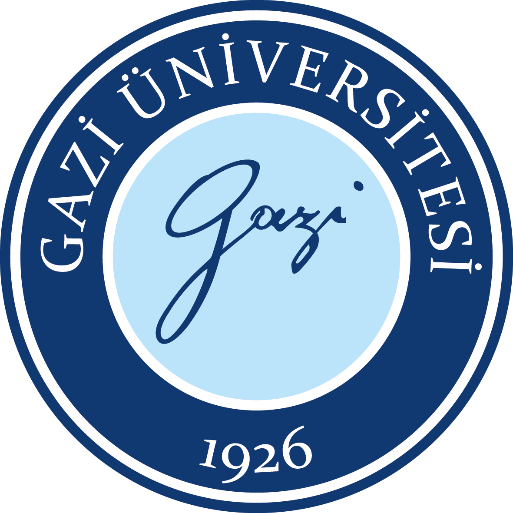 T.C.GAZİ ÜNİVERSİTESİATATÜRK İLKELERİ VE İNKILAP TARİHİ ARAŞTIRMA VE UYGULAMA MERKEZİ(ATAUM)BİRİM İÇ DEĞERLENDİRME RAPORU(YÖKAK KİDR Sürüm 3.1’den uyarlanmıştır.)Ankara, Ocak 2023EK.1 BİRİM İÇ DEĞERLENDİRME RAPORU ŞABLONUÖZET Bu bölümde, raporun amacı, kapsamı ve hazırlanma sürecine ilişkin kısa bilgilere yer verilmelidir. Birimin öz değerlendirme çalışmalarının temel bulguları özetlenmelidir.BİRİM HAKKINDA BİLGİLER Bu bölümde, birimin tarihsel gelişimi, misyonu, vizyonu, değerleri, hedefleri, organizasyon yapısı ve iyileştirme alanları hakkında bilgi verilmeli ve aşağıdaki hususları içerecek şekilde düzenlenmelidir. 1. İletişim Bilgileri GÜKK’nin rapor değerlendirme sürecinde iletişim kuracağı, birim kalite ekip başkanı ve ilgili birim yöneticisinin iletişim bilgileri (isim, adres, telefon, e-posta vb.) verilmelidir.2. Tarihsel Gelişimi  Merkezimiz, 2547 Sayılı Yükseköğretim Kanununun 7. maddesinin d (2) bendi uyarınca 15 Ekim 1987 tarihinde senatonun 4 sayılı toplantısında 1987/48 sayılı kararla Gazi Üniversitesi rektörlüğüne bağlı olarak “Atatürk İlkeleri ve İnkılâp Tarihi Araştırma ve Uygulama Merkezi” adı ile kurulmuştur. Üniversitemiz Senatosunun 28.11.2019 tarih ve 15 sayılı toplantısında almış olduğu 2019/153 nolu karar ile Atatürk İlkeleri ve İnkılap Tarihi dersinin koordinasyonu Atatürk İlkeleri ve İnkılap Tarihi Araştırma ve Uygulama Merkezi (ATAUM)’ne verilmiştir.Gazi Üniversitesi Rektörlüğü’ne bağlı bir birim olan merkez bünyesinde 12’si kadrolu, 2’si görevlendirme olmak üzere toplam 14 öğretim elemanı bulunmaktadır.  Öğretim elemanlarından Prof. Dr. Mehmet Ali Çakmak merkez müdürlüğü görevini, Doç. Dr. Osman Sabancı merkez müdür yardımcılığı görevini yürütmektedir. Üniversitemiz bünyesinde yürütülen Atatürk İlkeleri ve İnkılap Tarihi Dersi ise biri doçent, üçü doktor unvanına sahip, diğerleri ise akademik çalışmalarını sürdüren 12 öğretim elemanı tarafından yürütülmektedir. Ayrıca merkez bünyesinde faaliyetleri koordine eden ve hocalarla iletişimi sağlayan bir kadrolu memur görev yapmaktadır.3. Misyonu, Vizyonu, Değerleri ve Hedefleri  “Birim ne yapmaya çalışıyor?” sorusuna yanıt verebilmek üzere birimin misyonu, vizyonu, değerleri ve hedefleri bu kısımda özet olarak sunulmalıdır.    MisyonAtatürk’ün fikir ve düşüncelerini, Türkiye Cumhuriyeti Devleti’nin kuruluş felsefesini, yakın Türkiye tarihini ve değişen ve gelişen uluslararası dünyayı doğru anlamak ve anlatmak; bu çerçevede bilimsel çalışmalar yapmak, yurt içi ve yurt dışı paydaşlarla ortak çalışmalar gerçekleştirmek.VizyonÜniversitemizin bütün fakültelerinde ve yüksekokullarında okutulmakta olan Atatürk İlkeleri ve İnkılap Tarihi dersinin koordinasyonu merkezimiz tarafından sağlanmaktadır. Ayrıca yakın tarihimizin anlamlı yıl dönümleri, üniversitemiz adına merkezimiz tarafından düzenlenen konferans, panel ve sempozyum gibi akademik etkinliklerle anılmakta ve anlamlandırmaktır. Ayrıca farklı kamu ve sivil toplum kuruluşlarıyla işbirliği yapılarak; Atatürk’ün düşünceleri, Cumhuriyetin kuruluş felsefesi, yakın Türkiye tarihi ve kültür coğrafyası konularında bilimsel çalışma ve araştırmalarla, üniversite ve topluma 21 yy’ da gerekli olan farkındalık kazandırılmaktadır. Böylece üniversitemizin vizyonuna uygun bir şekilde nitelikli ve katma değeri yüksek araştırma geliştirme çalışmaları yürütmek. Sosyal sorumluluk bilincini ve hizmet kalitesini artırarak topluma katkı sağlamak. Öğrenci ve mezunların kurumsal aidiyet duygusunu güçlendirecek etkinlik sayısını arttırmak.Temel Değerler-Bilime uygunluk,-Uzmanlık,-Özgünlük,-Güncellik,-Erişilebilirlik.Amaç ve HedeflerÜniversitemiz genelinde merkezimizin koordinasyonunda okutulmakta olan Atatürk İlkeleri ve İnkılap Tarihi Dersinin, amacına uygun bir şekilde okutulmasını sağlamak, milli bayramlarımızın ve yakın tarihimizin anlamlı gün ve şahsiyetlerinin akademik faaliyetlerle anılmasının sağlanması, ayrıca merkezimiz bünyesinde istihdam edilen akademik personelin gayretleri ile alana özgü akademik faaliyetlere katkıda bulunmaktır. Bu doğrultuda;  a) Atatürk’ün düşünceleri, Milli Mücadele, Türkiye Cumhuriyeti Tarihi ve Yakın Türkiye Tarihi konularında, Türkiye Cumhuriyeti Devleti’nin vizyon ve misyonuna uygun, milli birlik ve beraberliği sağlayacak araştırma ve yayın faaliyetinde bulunmak,b) (a)  bendinde belirtilen konularda yurtiçi ve yurtdışındaki eğitim-öğretim kurumları, kamu tüzel kişileri ve gerçek kişiler tarafından yapılan çalışmaları takip ve teşvik etmek, ortak bilimsel çalışmalar yapmak,c) Kamuoyunu, Atatürk’ün düşünceleri, Türkiye Cumhuriyeti Tarihi, Yakın dönem Türk Tarihi ve içinde bulunulan yüzyıl hakkında bilgilendirmek amacıyla konferans, seminer, bilgi şöleni, panel vb. etkinlikler düzenleyerek amacımıza ulaşmak. Ayrıca okutulmasını koordine ettiğimiz Atatürk İlkeleri ve İnkılap Tarihi Dersinin içeriği ve diğer akademik faaliyetlerimizle de aşağıdaki hedeflere ulaşılması arzu edilmektedir:H.1 Türkiye Cumhuriyeti Devleti’nin kuruluş ilke ve ideallerinin geleceğe taşınmasına katkıda bulunacak bireylerin yetişmesi,H.2 Ulusal ve uluslararası indekslerde taranan bilimsel yayınlara katkıda bulunmak,H.3 Merkezimizin girişim ve çabalarıyla düzenlenecek akademik etkinliklerle Gazi Üniversitesi’nin tanınırlığının arttırılmasına katkıda bulunmak,H.4 Merkezimizdeki öğretim elemanlarının iç ve dış paydaşlarla birlikte alana özgü bilimsel araştırma projesi hazırlamalarına aracılık etmek, katkı sağlamak.LİDERLİK, YÖNETİM ve KALİTEA.1. Liderlik ve KaliteGereklilikler Birim, kurumsal dönüşümünü sağlayacak yönetim modeline sahip olmalı, liderlik yaklaşımları uygulamalı, iç kalite güvence mekanizmalarını oluşturmalı ve kalite güvence kültürünü içselleştirmelidir.A.1.1. Yönetim Modeli ve İdari YapıGereklilikler Birimdeki yönetim modeli ve idari yapı (yasal düzenlemeler çerçevesinde kurumsal yaklaşım, gelenekler, tercihler); karar verme mekanizmaları,  kontrol ve denge unsurları; kurulların çok sesliliği ve bağımsız hareket kabiliyeti, paydaşların temsil edilmesi; öngörülen yönetim modeli ile gerçekleşmenin karşılaştırılması, modelin kurumsallığı ve sürekliliği yerleşmiş ve benimsenmiştir. Organizasyon şeması ve bağlı olma/rapor verme ilişkileri; görev tanımları, iş akış süreçleri vardır ve gerçeği yansıtmaktadır; ayrıca bunlar yayımlanmış ve işleyişin paydaşlarca bilinirliği sağlanmıştır.  Birimin eğitim-öğretim ve araştırma süreçlerinin yönetimi dahil olmak üzere yönetim ve idari yapısı Üniversitelerde Akademik Teşkilat Yönetmeliği ile tanımlanmıştır. Birimin yönetim ve idari alanlarda yapılanmasını belirten Teşkilat Şeması oluşturulmuş ve merkez web sitesinde duyurulmuştur. Birimin yönetim yapısı ve akademik kadrosu ile ilgili bilgiler, Merkez web sitesinde sunulmuştur. Gazi Üniversitesi Atatürk İlkeleri ve İnkılap Tarihi Araştırma ve Uygulama Merkezi yönetimine ilişkin bilgiler aşağıdaki gibidir.Merkez Müdürü: Prof. Dr. Mehmet Ali ÇakmakMerkez Müdür Yardımcısı: Doç. Dr. Osman SabancıMerkez Yönetim Kurulu Üyeleri: Prof. Dr. Cengiz Dönmez, Prof. Dr. Selma Yel, Prof. Dr. MehmetŞahingöz, Doç. Dr. Osman SabancıMerkezin danışma kurulu üyeleri 39 kişiden oluşmaktadır.Planlama FaaliyetleriBirimde, yapılmak istenen faaliyetler, Merkez müdürü başkanlığında idare tarafından planlanarak, yönetim kurulu üyeleriyle istişare edildikten sonra gerçekleştirilmektedir.Uygulama Faaliyetleri Merkezimiz, amaçları doğrultusunda birime kurum içi ve dışından gelen evrakları yönetim birimi ile gerçekleştirmektedir.Kontrol Etme ve Önlem Alma (İyileştirme) FaaliyetleriBirim uygulayacağı faaliyetleri ve gerekli işlemleri kendi içinde yönetim şemasıyla müdür başkanlığında kontrol etmekte ve gerekli tedbirleri almaktadır.Örnek Gösterilen Uygulamalar10 Kasım 2022 Çarşamba günü Cumhuriyetimizin kurucusu Gazi Mustafa Kemal Atatürk’ün ebediyete intikalinin 83. yıldönümü dolayısıyla Gazi Üniversitesi Atatürk İlkeleri ve İnkılap Tarihi Araştırma ve Uygulama Merkezi ’nin (ATAUM) organizasyonu ile Üniversitemizde, “10 Kasım Atatürk’ü Anma Günü” etkinliğini gerçekleştirmiştir.Olgunluk Düzeyi (Rubrik Dereceli Derecelendirme Puanı)4.Birimin yönetim ve organizasyonel yapılanmasına ilişkin uygulamaları izlenmekte ve iyileştirilmektedir.KanıtlarATAUM internet sitesinde faaliyet ile ilgili bilgilendirme metni ve görseller bulunmaktadır. Merkez Yönetim Yapısı aşağıdaki gibidir.(Ek. A.1.1.1)*Raporun bölümlerine ilişkin her bir kanıt, ilgili bölüm başlığının altında ekler bölümünde belirtilmiştir.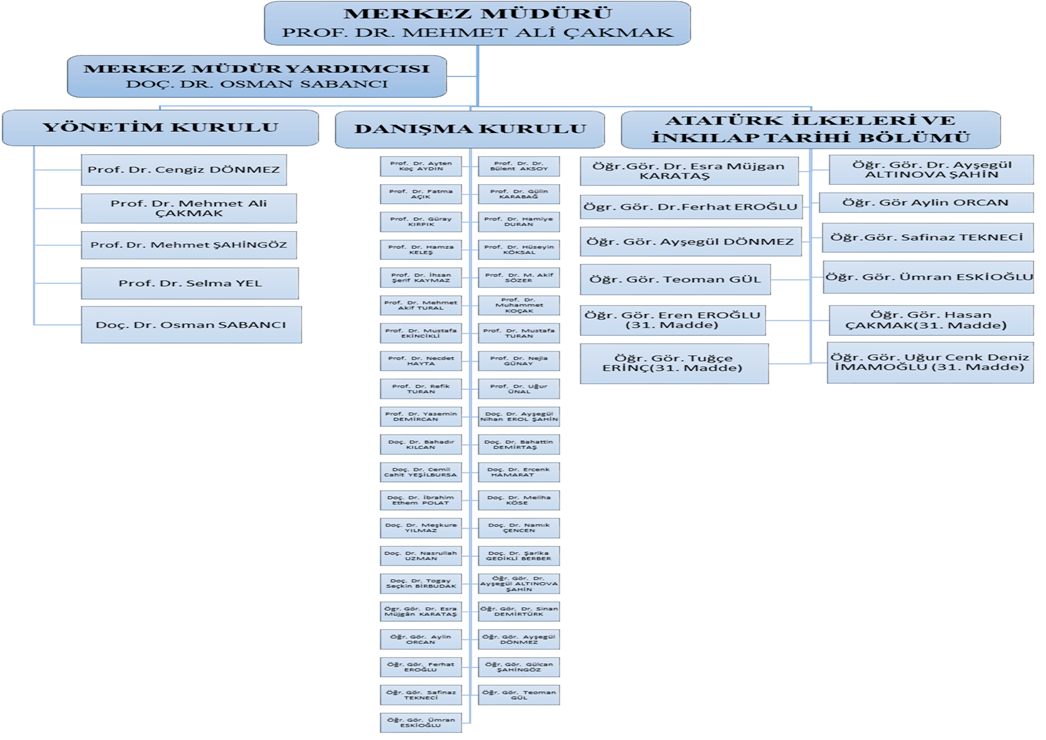 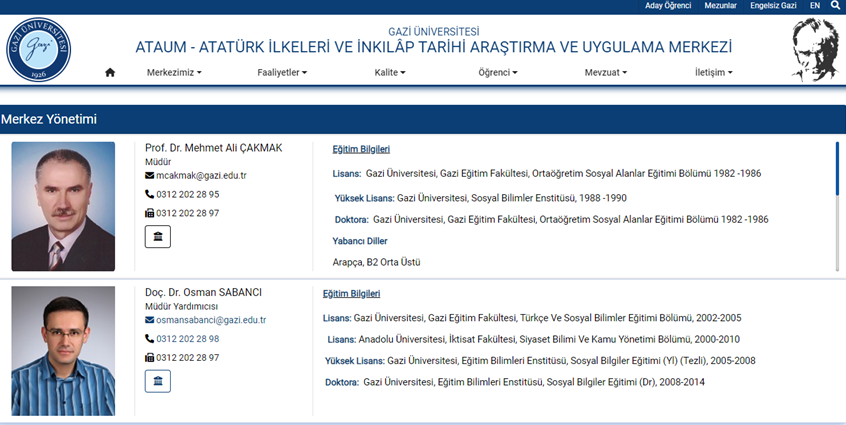 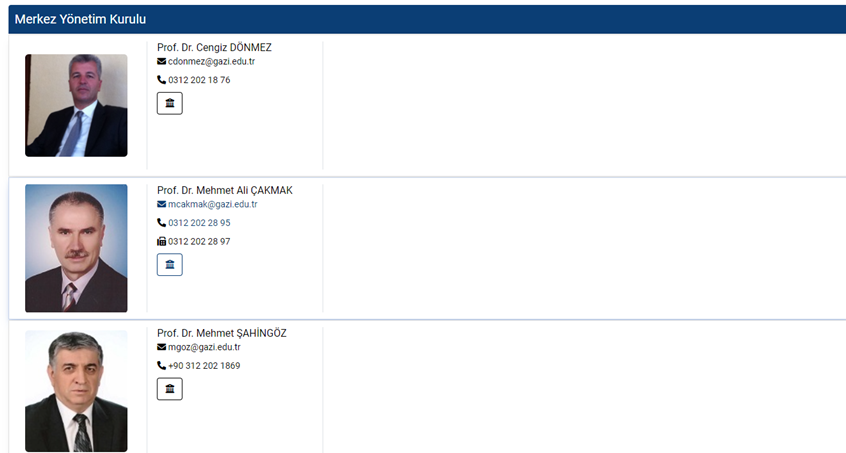 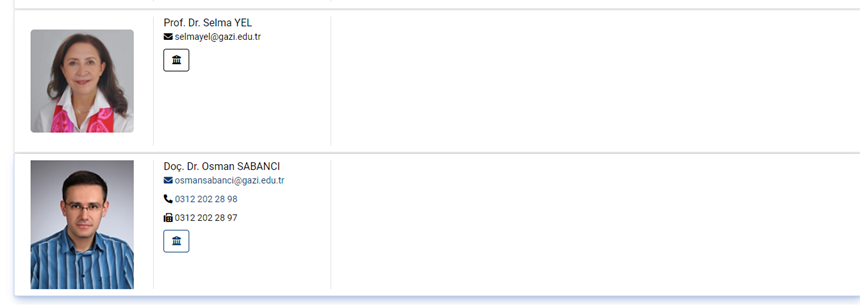                                                                                                                                                                                                            Merkez tarafından düzenlenen ve Gazi Eğitim Fakültesi Dekanlığının da katkılarıyla gerçekleşen “10                                                                        Kasım Atatürk’ü Anma Günü” adlı konferans hakkında bilgiler aşağıdadır.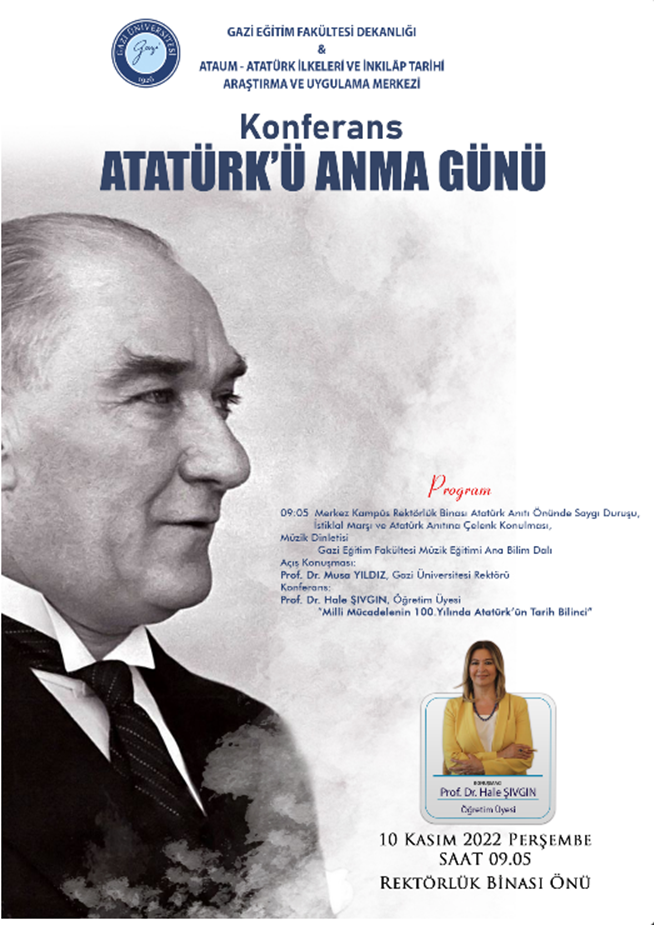 A.1.2. LiderlikGereklilikler Birimde rektörün ve süreç liderlerinin yükseköğretim ekosistemindeki değişim, belirsizlik ve karmaşıklığı dikkate alan bir kalite güvencesi sistemi ve kültürü oluşturma konusunda sahipliği ve motivasyonu yüksektir. Bu süreçler çevik bir liderlik yaklaşımıyla yönetilmektedir.  Birimlerde liderlik anlayışı ve koordinasyon kültürü yerleşmiştir. Liderler birimin değerleri ve hedefleri doğrultusunda stratejilerinin yanı sıra; yetki paylaşımını, ilişkileri, zamanı, kurumsal motivasyon ve stresi de etkin ve dengeli biçimde yönetmektedir. Akademik ve idari birimler ile yönetim arasında etkin bir iletişim ağı oluşturulmuştur.  Liderlik süreçleri ve kalite güvencesi kültürünün içselleştirilmesi sürekli değerlendirilmektedir.  Planlama FaaliyetleriLiderlik ile ilgili rektörlük bilgisi dahilinde yapılabilir uygulamalar birim içinde müdür ve idari yöneticiler dahilinde planlanmaktadır.Uygulama Faaliyetleri Birimde rektörlük bilgisi dahilinde yapılacak olan faaliyetler birim üyeleri tarafından birim müdürü liderliğinde uygulanmaktadır.Kontrol Etme ve Önlem Alma (İyileştirme) FaaliyetleriBirim uygulayacağı faaliyetleri ve gerekli işlemleri kendi içinde yönetim şemasıyla müdür başkanlığında kontrol etmekte ve gerekli tedbirleri almaktadır.Örnek Gösterilen Uygulamalar23 Şubat 2022 Çarşamba günü saat:14.00 ‘te “İnsanlık Tarihinin Kara Lekesi: Hocalı Katliamı ”Gazi Üniversitesi ve Mingeçevir Devlet Üniversitesi İş birliği ile programı çevrim içi düzenlendi. Moderatörlüğünü Atatürk İlkeleri ve İnkılap Tarihi Araştırma ve Uygulama Merkez Müdürü Prof. Dr. Mehmet Ali ÇAKMAK’ın yaptığı panelde, konuşmacı olarak Milli Savunma Üniversitesi Öğretim Üyesi Prof. Dr. İbrahim Ethem Atnur, Gazi Eğitim Fakültesi Öğretim Üyesi Doç. Dr. Zeki Gürel, Mingeçevir Devlet Üniversitesi Öğretim Elemanı Öğr. Gör. İlham Mammadov ve Mingeçevir Devlet Üniversitesi öğretim elemanı ve aynı zamanda Hocalı sakini olan Öğr. Gör. Tahire Guliyeva yer aldı. Panele; Mingeçevir Devlet Üniversitesi Rektörü Dr. Şahin Bayramov, Rektörümüz Prof. Dr. Musa Yıldız, konuklar ve öğrenciler katıldı.  Bu faaliyet liderlik kapsamında birimimiz tarafından yapılmıştır.Olgunluk Düzeyi (Rubrik Dereceli Derecelendirme Puanı)4.Liderlik uygulamaları ve bu uygulamaların kalite güvencesi sistemi ve kültürünün gelişimine katkısı izlenmekte ve bağlı iyileştirmeler gerçekleştirilmektedir.KanıtlarBirim tarafından düzenlenen 23 Şubat 2022 tarihli “İnsanlık Tarihinin Kara Lekesi: Hocalı Katliamı ” isimli etkinlik ile ilgili bilgiler aşağıdadır.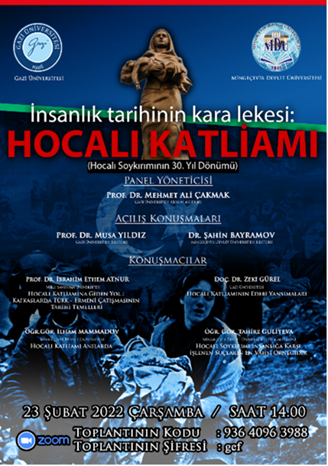 A.1.3. Kurumsal Dönüşüm KapasitesiGereklilikler Birim, Yükseköğretim ekosistemi içerisindeki değişimleri, küresel eğilimleri, ulusal hedefleri ve paydaş beklentilerini dikkate alan, çevik ve değişen şartlara uyum sağlayabilen bir yönetim anlayışına sahiptir. Yükseköğretim ekosistemi içerisindeki değişimleri, küresel eğilimleri, ulusal hedefleri ve paydaş beklentilerini dikkate alarak birimin geleceğe hazır olmasını sağlayan çevik yönetim yetkinliği vardır. Geleceğe uyum için amaç, misyon ve hedefler doğrultusunda birimi dönüştürmek üzere değişim yönetimi, kıyaslama, yenilik yönetimi gibi yaklaşımları kullanır ve kurumsal özgünlüğü güçlendirir.Planlama FaaliyetleriBirimimiz yükseköğretim ekosistemi içerisinde gerçekleşen değişimleri ve beklentileri dikkate alarak genel amaç ve misyonu doğrultusunda merkez yönetimi tarafından planlanmaktadır.Uygulama Faaliyetleri Atatürk’ün düşünceleri, Cumhuriyetin kuruluş felsefesi ve yakın Türkiye tarihi ve kültür coğrafyası konularında bilimsel çalışma ve araştırmalarla, üniversite ve topluma 21 yy’da gerekli olan farkındalığı kazandırmak amacıyla birim içinde gerekli düzenlemeler planlanmakta ve bürüm üyeleri tarafından uygulanmaktadır.Kontrol Etme ve Önlem Alma (İyileştirme) FaaliyetleriBirim uygulayacağı faaliyetleri ve gerekli işlemleri kendi içinde yönetim şemasıyla müdür başkanlığında kontrol etmekte ve gerekli tedbirleri almaktadır.Örnek Gösterilen Uygulamalar28 Aralık 2022 Çarşamba günü saat:14.00’te Gazi Üniversitesi Mimar Kemaleddin Salonunda “Atatürk’ün Ankara’ya Gelişinin 103. Yılı” adlı konferans gerçekleştirildi. Program Saygı Duruşu ve İstiklal Marşı’nın okunmasıyla başladı, Ankara Kulübü Derneği Seğmen Ekibinin gösterisiyle devam etti. Seğmen ekibinin gösterisinin ardından Rektör Yardımcısı Prof. Dr. Ramazan Bayındır’ın açış konuşması gerçekleşti. Açış konuşmasının ardından davetli konuşmacı Ankara Kulübü Derneği Başkanı Dr. Metin Özaslan “Atatürk, Ankara ve Ankaralılar” başlıklı konuşmasını yaptı. Programa ilişkin belge ek 8’de yer almaktadır.Olgunluk Düzeyi (Rubrik Dereceli Derecelendirme Puanı)4.Amaç, misyon ve hedefler doğrultusunda gerçekleştirilen değişim yönetimi uygulamaları izlenmekte ve önlemler alınmaktadır.Kanıtlar“Atatürk’ün Ankara’ya Gelişinin 103. Yılı” adlı konferansın afişi aşağıdadır: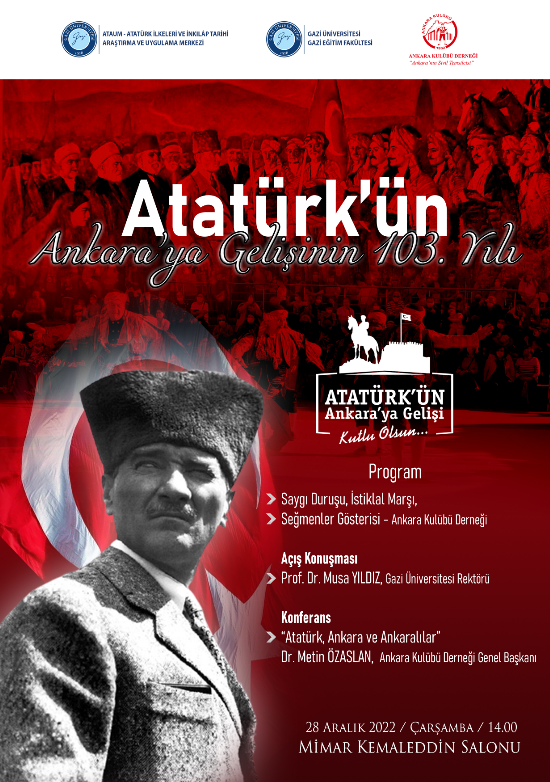 A.1.4. İç Kalite Güvencesi MekanizmalarıGereklilikler PUKÖ çevrimleri itibarı ile takvim yılı temelinde hangi işlem, süreç, mekanizmaların devreye gireceği planlanmış, akış şemaları belirlidir. Sorumluluklar ve yetkiler tanımlanmıştır. Gerçekleşen uygulamalar değerlendirilmektedir.  Takvim yılı temelinde tasarlanmayan diğer kalite döngülerinin ise tüm katmanları içerdiği kanıtları ile belirtilmiştir, gerçekleşen uygulamalar değerlendirilmektedir.  Birime ait kalite güvencesi rehberi gibi, politika ayrıntılarının yer aldığı erişilebilen ve güncellenen bir doküman bulunmaktadır.  Planlama FaaliyetleriBirim yetkili müdürü başkanlığında diğer üyelerin de katılımıyla sene başında eğitim-öğretim faaliyetleri, sınav programlarının hazırlanması ve etkinlik düzenlemesi planlanmaktadır. Bununla ilgili iş akış şeması birimin web sitesinde mevcuttur.Uygulama Faaliyetleri Birim tarafından yapılması planlanan eğitim öğretim faaliyetleri, sınav programları ve etkinlikler ilgili birim üyeleri tarafından uygulanmaktadır.Kontrol Etme ve Önlem Alma (İyileştirme) FaaliyetleriBirim tarafından yapılması planlanan faaliyetler merkez müdür ve müdür yardımcısı tarafından kontrol edilmektedir. Ayrıca planlanan faaliyetler hakkında yeni dönem ihtiyaç ve değişimleri göz önünde bulundurularak iyileştirilmekte ve gerekli tedbirler önceden alınmaktadır.Örnek Gösterilen Uygulamalarhttps://ataum.gazi.edu.tr/view/page/189608 ATAUM web sitesi ana sayfada yer alan “2019-2023 Organizasyon Şeması” Bu uygulamanın yanı sıra, birimin web sitesinde yer alan “kalite” bölümündeki “stratejik plan” adlı ek ile de belirtilmektedir.Olgunluk Düzeyi (Rubrik Dereceli Derecelendirme Puanı)4.İç kalite güvencesi sistemi mekanizmaları izlenmekte ve ilgili paydaşlarla birlikte iyileştirilmektedir.KanıtlarBkz. Ek. A.1.4. Görseli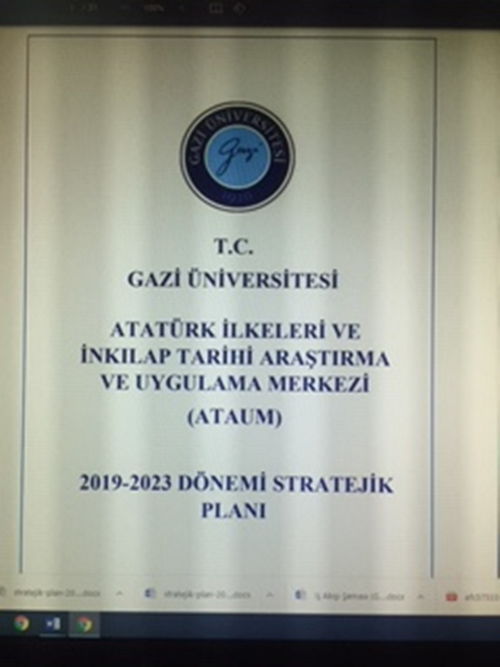 Ek. A.1.4.1A.1.5. Kamuoyunu Bilgilendirme ve Hesap VerebilirlikGereklilikler Kamuoyunu bilgilendirme ilkesel olarak benimsenmiştir, hangi kanalların nasıl kullanılacağı tasarlanmıştır, erişilebilir olarak ilan edilmiştir ve tüm bilgilendirme adımları sistematik olarak atılmaktadır. Birimin internet sayfası doğru, güncel, ilgili ve kolayca erişilebilir bilgiyi vermektedir; bunun sağlanması için gerekli mekanizma mevcuttur.  Kurumsal özerklik ile hesap verebilirlik kavramlarının birbirini tamamladığına ilişkin bulgular mevcuttur.  İçe ve dışa hesap verme yöntemleri kurgulanmıştır ve uygulanmaktadır. Sistematiktir, ilan edilen takvim çerçevesinde gerçekleştirilir, sorumluları nettir. Alınan geri beslemeler ile etkinliği değerlendirilmektedir. Birimin bölgesindeki dış paydaşları, ilişkili olduğu yerel yönetimler, diğer üniversiteler, kamu kurumu kuruluşları, sivil toplum kuruluşları, sanayi ve yerel halk ile ilişkileri değerlendirilmektedir. Planlama FaaliyetleriATAUM tarafından milli bayramlarda ve özel günlerde etkinlikler düzenlenmesi için kararlar yönetim kurulu tarafından alınmakta; ilgili etkinliğin ATAUM ve ilgili birimlerce planlanması gerçekleştirilmekte, etkinlik takviminin belirlenmesi süreci tamamlandıktan sonra da merkez sekreteryası tarafından tanzim edilen bir üst yazı ile rektörlük Sosyal İşler Kurum Koordinatörlüğü’ne bildirilmektedir.Uygulama Faaliyetleri ATAUM tarafından planlanan faaliyetlerin uygulaması merkez müdürü gözetiminde uygulanmaktadır.Kontrol Etme ve Önlem Alma (İyileştirme) FaaliyetleriATAUM tarafından düzenlenen ve uygulanan faaliyetlerin kontrolü birim tarafından yapılmakta ve faaliyet raporu hazırlanmaktadır. Ayrıca faaliyet öncesi yapılması planlanan işlerin dezavantajları planlanıp gerekli tedbirler alınmaktadır.Örnek Gösterilen Uygulamalarhttps://ataum.gazi.edu.tr/ Birimin kamuoyunu bilgilendirme amaçlı kullandığı web sitesi uzantısıdır. Bu site kurum ile ilgili tüm önemli gelişme ve faaliyetlere göre güncellenmektedir.Olgunluk Düzeyi (Rubrik Dereceli Derecelendirme Puanı)4.Birimin kamuoyunu bilgilendirme ve hesap verebilirlik mekanizmaları izlenmekte ve paydaş görüşleri doğrultusunda iyileştirilmektedir.KanıtlarATAUM biriminin web sitesinden yer alan misyon ve vizyon.https://ataum.gazi.edu.tr/view/page/189591 adresinden ulaşılabilir.A.2. Misyon ve Stratejik AmaçlarGereklilikler Birim; misyon, vizyon ve amacını gerçekleştirmek üzere kurumun politikaları doğrultusunda oluşturduğu stratejik amaçlarını ve hedeflerini planlayarak uygulamalı, performans yönetimi kapsamında sonuçlarını izleyerek değerlendirmeli ve kamuoyuyla paylaşmalıdır.A.2.1. Misyon, Vizyon ve PolitikalarGereklilikler Misyon ve vizyon ifadesi tanımlanmıştır, birim çalışanlarınca bilinir ve paylaşılır. Birime özeldir, sürdürülebilir bir gelecek yaratmak için yol göstericidir.  Kalite güvencesi politikası vardır, paydaşların görüşü alınarak hazırlanmıştır. Politika birim çalışanlarınca bilinir ve paylaşılır. Politika belgesi yalın, somut, gerçekçidir. Sürdürülebilir kalite güvencesi sistemini ana hatlarıyla tarif etmektedir. Kalite güvencesinin yönetim şekli, yapılanması, temel mekanizmaları, merkezi kurgu ve birimlere erişimi açıklanmıştır.  Aynı şekilde eğitim ve öğretim (uzaktan eğitimi de kapsayacak şekilde), araştırma ve geliştirme, toplumsal katkı, yönetim sistemi ve uluslararasılaşma politikaları vardır ve kalite güvencesi politikası için sayılan özellikleri taşır. Bu politika ifadelerinin somut sonuçları, uygulamalara yansıyan etkileri vardır; örnekleri sunulabilir.  Planlama FaaliyetleriAtatürk’ün fikir ve düşüncelerini, Türkiye Cumhuriyeti Devleti’nin kuruluş felsefesini, yakın Türkiye tarihini ve değişen ve gelişen uluslararası dünyayı doğru anlamak ve anlatmak; bu çerçevede bilimsel çalışmalar yapmak, yurt içi ve yurt dışı kurumlarla ortak projeler geliştirmek ve aynı zamanda Atatürk İlkeleri ve İnkılap Tarihi dersinin koordinasyonunu sağlama misyonu doğrultusunda, Atatürk’ün düşünceleri, Cumhuriyetin kuruluş felsefesi ve yakın Türkiye tarihi ve kültür coğrafyası konularında bilimsel çalışma ve araştırmalarla, üniversite ve topluma XXI. Yüzyılda gerekli olan farkındalığı kazandırma vizyonu çerçevesinde yapılması düşünülen faaliyetler birim idaresi tarafından planlanmaktadır.Uygulama Faaliyetleri ATAUM misyon ve vizyonu planladığı faaliyetleri ile ilgili birim üyeleri tarafından uygulanmaktadır.Kontrol Etme ve Önlem Alma (İyileştirme) FaaliyetleriATAUM tarafından düzenlenen ve uygulanan faaliyetlerin kontrolü birimin misyonu, vizyonu ve politikaları doğrultusunda değerlendirilip raporlanmaktadır.Örnek Gösterilen Uygulamalar23 Nisan 2022 Çarşamba günü saat:13.00’de “102. Yıldönümünde Atatürk ve Milli Hakimiyet” konulu panel çevrim içi olarak gerçekleştirildi. Açılış konuşmasını rektörümüz Prof. Dr. Musa Yıldız’ın yaptığı panelin, moderatörlüğünü Atatürk İlkeleri ve İnkılap Tarihi Araştırma ve Uygulama Merkezi (ATAUM) müdürü sayın Prof. Dr. Mehmet Ali Çakmak üstlendi, ATAUM öğretim üyesi sayın Doç. Dr. Ayşegül Nihan Erol Şahin sunumunu gerçekleştirdi.Olgunluk Düzeyi (Rubrik Dereceli Derecelendirme Puanı)4.Misyon, vizyon ve politikalar doğrultusunda gerçekleştirilen uygulamalar izlenmekte ve paydaşlarla birlikte değerlendirilerek önlemler alınmaktadır.KanıtlarATAUM biriminin web sitesinden yer alan misyon ve vizyon. https://ataum.gazi.edu.tr/view/page/189591 Bkz. Ek. A.2.1. Görseli 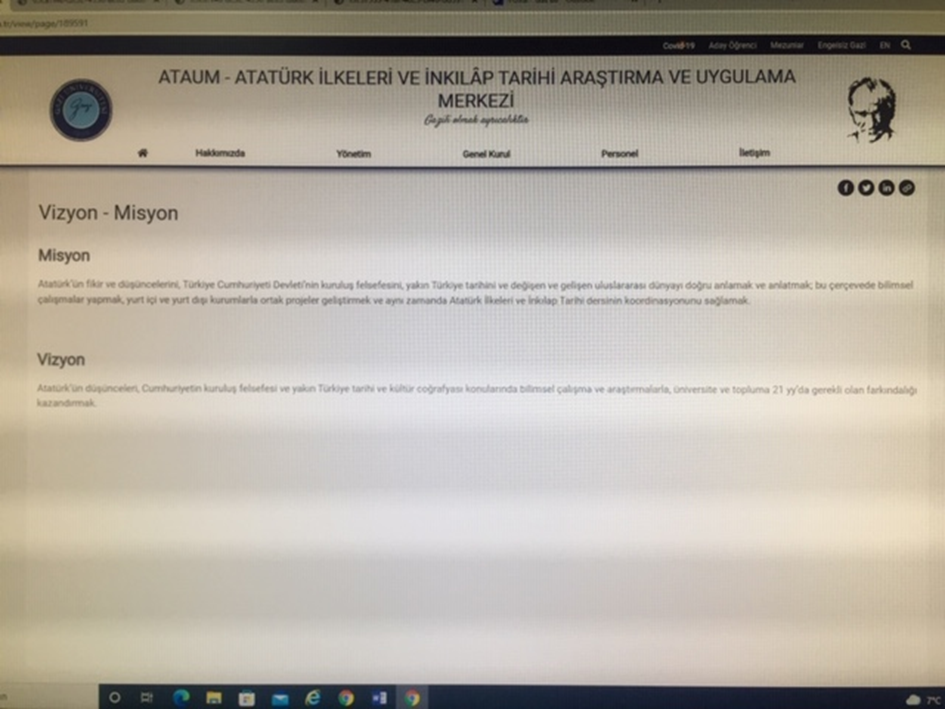 Ek. A.2.1.1A.2.2. Stratejik Amaç ve HedeflerGereklilikler Stratejik Plan kültürü ve geleneği vardır, mevcut dönemi kapsayan, kısa/orta uzun vadeli amaçlar, hedefler, alt hedefler, eylemler ve bunların zamanlaması, önceliklendirilmesi, sorumluları, mali kaynakları bulunmaktadır, tüm paydaşların görüşü alınarak (özellikle stratejik paydaşlar) hazırlanmıştır. Mevcut stratejik plan hazırlanırken bir öncekinin ayrıntılı değerlendirilmesi yapılmış ve kullanılmıştır; yıllık gerçekleşme takip edilerek ilgili kurullarda tartışılmakta ve gerekli önlemler alınmaktadır.Planlama FaaliyetleriATAUM web sitesinde yer alan değer amaç ve hedefleri doğrultusunda yapılması düşünülen faaliyetleri planlayıp düzenlemektedir. Bu çerçevede plan birim idaresi tarafından yapılmaktadır.Uygulama Faaliyetleri ATAUM stratejik amaç ve hedefleri doğrultusunda planladığı faaliyetleri ilgili birim üyeleri tarafından uygulanmaktadır.Kontrol Etme ve Önlem Alma (İyileştirme) FaaliyetleriATAUM tarafından düzenlenen ve uygulanan faaliyetlerin kontrolü birimin stratejik amaç ve hedefleri doğrultusunda değerlendirilip raporlanmaktadır.Örnek Gösterilen UygulamalarStratejik Plan: iç Değerlendirme Raporu 2022, Faaliyet Raporu ve Stratejik Plan ATAUM web sitesinde “Kalite” bölümünde yer almaktadır.Olgunluk Düzeyi (Rubrik Dereceli Derecelendirme Puanı)4.Birimin uyguladığı stratejik planı izlemekte ve ilgili paydaşlarla birlikte değerlendirerek gelecek planlarına yansıtılmaktadır.Kanıtlarhttps://ataum.gazi.edu.tr/view/page/189608 İlgili sayfanın görseli aşağıdadır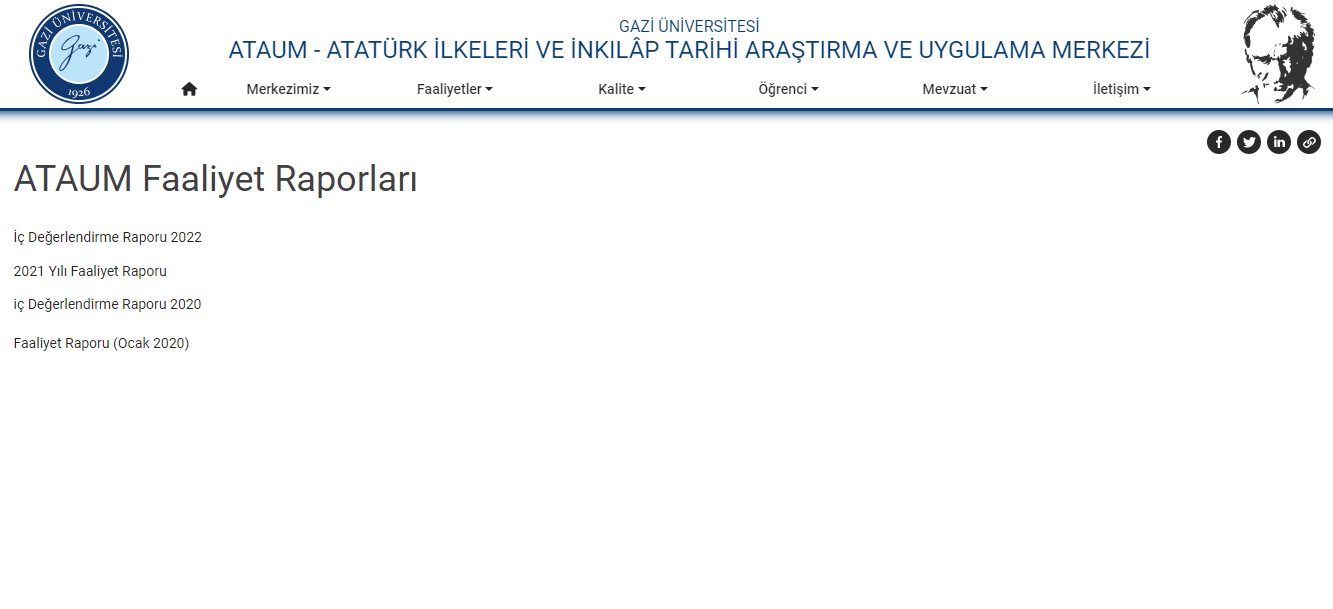 A.2.3. Performans YönetimiGereklilikler Birimde performans yönetim sistemleri bütünsel bir yaklaşımla ele alınmaktadır. Bu sistemler birimin stratejik amaçları doğrultusunda sürekli iyileşmesine ve geleceğe hazırlanmasına yardımcı olur. Bilişim sistemleriyle desteklenerek performans yönetiminin doğru ve güvenilir olması sağlanmaktadır. Birimin stratejik bakış açısını yansıtan performans yönetimi süreç odaklı ve paydaş katılımıyla sürdürülmektedir. Tüm temel etkinlikleri kapsayan kurumsal (genel, anahtar, uzaktan eğitim vb.) performans göstergeleri tanımlanmış ve paylaşılmıştır.  Performans göstergelerinin iç kalite güvencesi sistemi ile nasıl ilişkilendirildiği tanımlanmış ve yazılıdır. Kararlara yansıma örnekleri mevcuttur.  Yıllar içinde nasıl değiştiği takip edilmektedir, bu izlemenin sonuçları yazılıdır ve gerektiği şekilde kullanıldığına dair kanıtlar mevcuttur.  Planlama FaaliyetleriMerkezimizce düzenlenen etkinlikler ve ders yürütme faaliyetleri dönem başlarında yapılan toplantılarda performans göstergelerine uygun bir şekilde planlanmaktadır.Uygulama Faaliyetleri Dönem başı ve dönem sonu toplantılarında alınan kararlar ve tutanaklar.Kontrol Etme ve Önlem Alma (İyileştirme) FaaliyetleriATAUM tarafından düzenlenen ve uygulanan faaliyetlerin kontrolü birimin stratejik amaç ve hedefleri doğrultusunda değerlendirilip raporlanmaktadır.Örnek Gösterilen Uygulamalar2022-2023 Dönem Değerlendirme ToplantısıOlgunluk Düzeyi (Rubrik Dereceli Derecelendirme Puanı)3.Birimin geneline yayılmış performans yönetimi uygulamaları bulunmaktadır.KanıtlarBkz. Ek. A.2.3. Görseli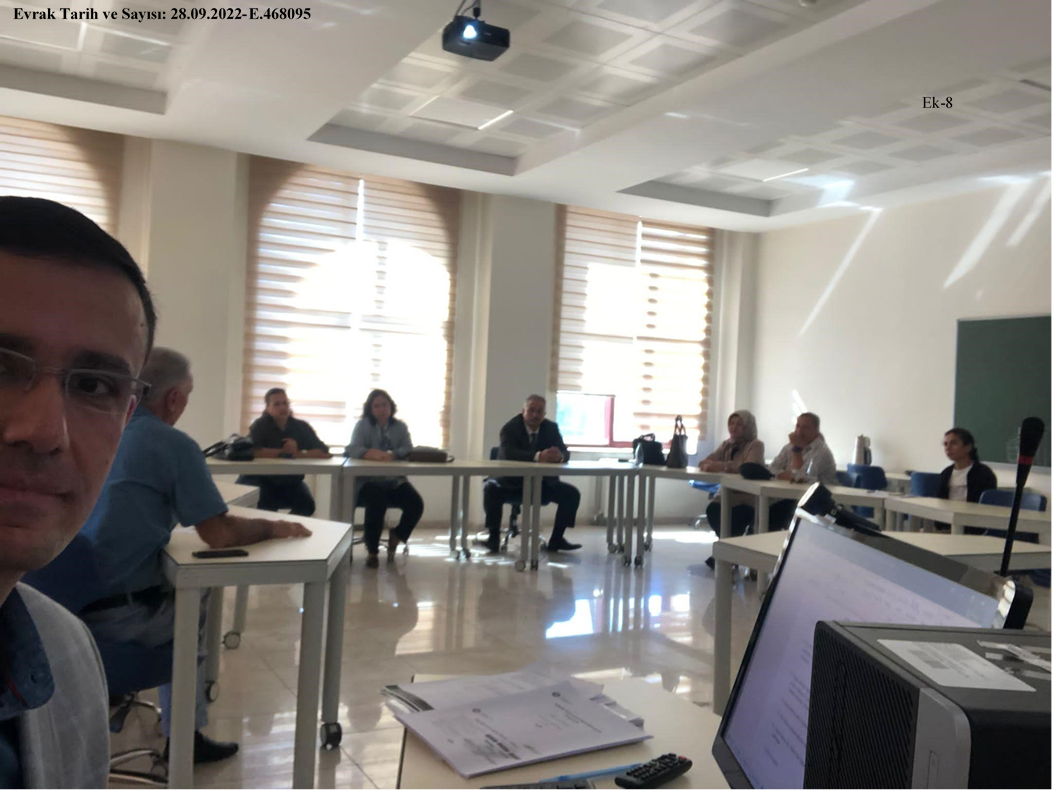 Ek. A.2.3.1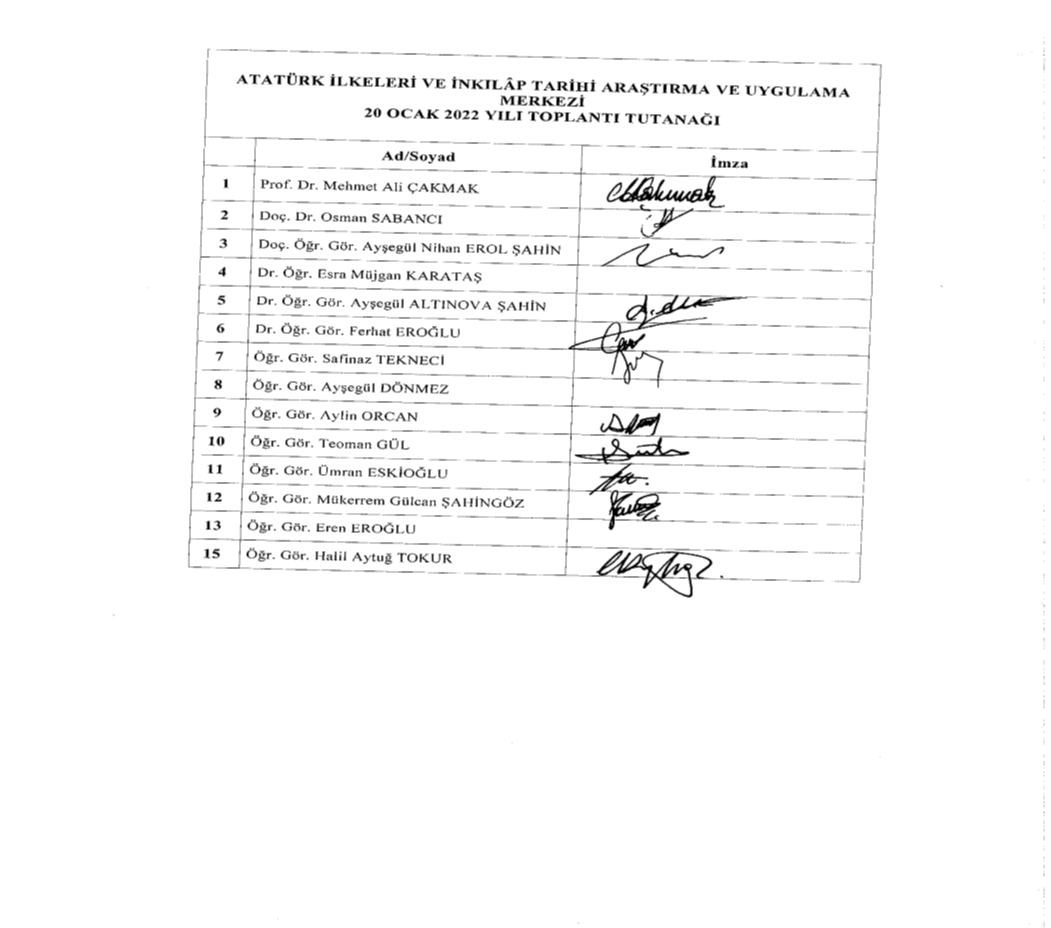 A.3. Yönetim SistemleriGereklilikler Birim, stratejik hedeflerine ulaşmayı nitelik ve nicelik olarak güvence altına almak amacıyla mali, beşerî ve bilgi kaynakları ile süreçlerini yönetmek üzere bir sisteme sahip olmalıdır.A.3.1. Bilgi Yönetim SistemiGereklilikler Birimin önemli etkinlikleri ve süreçlerine ilişkin veriler toplanmakta, analiz edilmekte, raporlanmakta ve stratejik yönetim için kullanılmaktadır. Akademik ve idari birimlerin kullandıkları Bilgi Yönetim Sistemi entegredir ve kalite yönetim süreçlerini beslemektedir.Planlama FaaliyetleriBirimimiz tarafından, her dönem başında ders tanımlama formları hazırlanmaktadır. Bu ders tanımlama formlarında; Dersin yarıyılı, dersin içeriği, ders kitabı, derste kullanılacak yardımcı kitaplar planlanmakta, böylece konu ile alakalı olarak öğrencilere ve öğretim üyelerine bilgi verilmektedir. Ayrıca derslere girecek olan öğretim üyelerinin sayıları ve derslere girecekleri fakülteler hakkında planlamalar yapılmaktadır.Uygulama Faaliyetleri Birimimiz tarafından her dönem ders programları, sınav programları, öğretim üyelerinin puantajları hazırlanmaktadır. İlgili programlar ve belgeler, üniversiteye bağlı fakülteler, dekanlıkların bilgisi dahilinde YÖK kanunlarına uygun olacak şekilde hazırlanmaktadır. Kontrol Etme ve Önlem Alma (İyileştirme) FaaliyetleriBirimimiz tarafından koordine edilen Atatürk İlkeleri ve İnkılap Tarihi Dersine ilişkin fakülte ve yüksekokul idarelerinden merkezimize yansıyan sorunlar giderilmekte, ayrıca düzenlenen anketlerle öğrenci görüşleri alınarak amaca ulaşmada daha sağlıklı veriler elde edilmektedir. Örnek Gösterilen UygulamalarBirimimiz tarafından hazırlanan Atatürk İlkeleri ve İnkılap Tarihi ders tanımlama formuna şu adresten ulaşılabilir: https://ataum.gazi.edu.tr/view/page/290103/ders-tanitim-formu Birimimiz tarafından hazırlanan paydaş katılım anketine ve sonuçlarına şu adresten ulaşılabilir: https://ataum.gazi.edu.tr/view/page/290390/paydas-katilimi Olgunluk Düzeyi (Rubrik Dereceli Derecelendirme Puanı)3 Birimimizin bilgi yönetim sistemleri geliştirilmektedir.KanıtlarDers tanımlama formunun bir bölümü aşağıdadır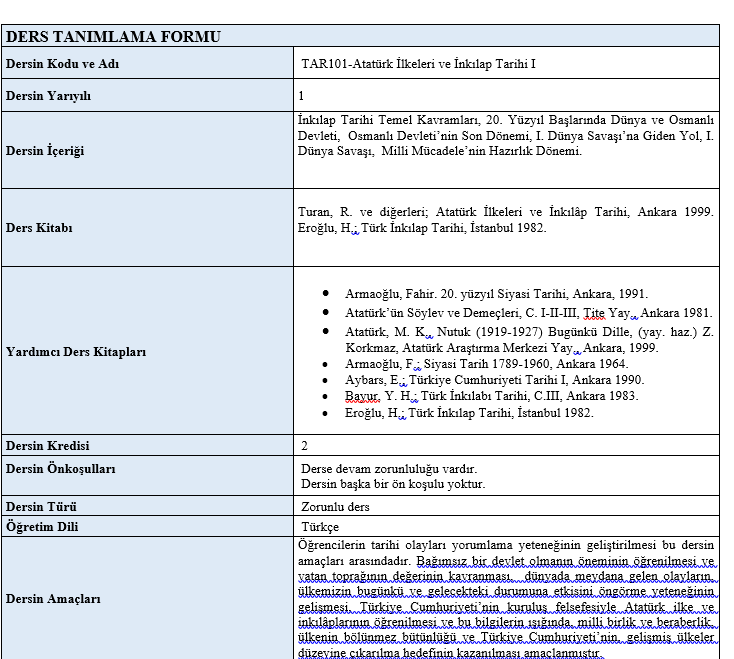 A.3.2. İnsan Kaynakları YönetimiGereklilikler İnsan kaynakları yönetimine ilişkin kurallar ve süreçler bulunmaktadır. Şeffaf şekilde yürütülen bu süreçler birimde herkes tarafından bilinmektedir. Eğitim ve liyakat öncelikli kriter olup yetkinliklerin arttırılması temel hedeftir.   Çalışan (akademik-idari) memnuniyet, şikayet ve önerilerini belirlemek ve izlemek amacıyla geliştirilmiş olan yöntem ve mekanizmalar uygulanmakta ve sonuçları değerlendirilerek iyileştirilmektedir.Planlama FaaliyetleriUygulama Faaliyetleri Çalışan (akademik – idari) personelin memnuniyet, şikâyet ve önerilerini belirlemek ve izlemek amacıyla geliştirilmiş olan yöntem ve mekanizmaları bulunmamaktadır.Birimimiz tarafından hazırlanan ve uygulanan bir memnuniyet anketi bulunmaktadır. Ancak bu anket öğrencilere yönelik olarak düzenlenmiştir. Anket verileri, bu bölümde paydaş katılımı adlı bölümde sunulmuştur. Bu anketin yanı sıra üniversitede diğer birimlerce yürütülmüş anketler bulunmaktadır. Bu anketler şunlardır: Kalite Komisyonu- İşveren Görüş Anketi Uygulaması, İdari ve Mali İşler Daire Başkanlığı- İç Paydaş Memnuniyet Anketi, Yapı İşleri ve Teknik Daire Başkanlığı- İç Paydaş Memnuniyet Anketi, Kalite Komisyonu-Uygulama ve Araştırma Merkezi Faaliyet İzleme Değerlendirme Formu) Anketlerin içerikleri ve sonuçlarına dair bilgilere isimleri bildirilen birimlerce ulaşılabilir. Öğretim elemanı görevlendirmeleri Yönetim Kurulu kararı listelerinde belirtilen dersleri vermek üzere 2547 sayılı Kanun’un 40/a, 40/d ve 31.maddesine göre yapılmaktadır. file:///C:/Users/Gazi/Downloads/ders-gorevlendirme.pdf. Üniversitemizin akademik yükseltilme ve atanma kriterleri web sayfasında yayımlanmaktadır: (http://gazi.edu.tr/akademikolcutkriter/) Öğretim elemanı ders yükü ve dağılım dengesi şeffaf olarak paylaşılmaktadır. Öğretim yetkinliği (Aktif öğrenme, uzaktan eğitim, ölçme değerlendirme, yenilikçi yaklaşımlar, materyal geliştirme, yetkinlik kazandırma ve kalite güvence sistemi) Öğretim elemanlarının yaptığı yayınlar ve bu yayınlara aldıkları atıflar onların yetkinliklerini ortaya koymaktadır. Kısmi zamanlı çalışan öğrenciler YÖK kısmi zamanlı öğrenci çalıştırma usul ve esaslarına belirlenir ve çalıştırılır. Birim tarafından 2022 yılı içerisinde hizmet içi eğitim faaliyeti gerçekleştirilmiştir.Kontrol Etme ve Önlem Alma (İyileştirme) FaaliyetleriÜniversite teşvik yönetmeliği ile YÖK’ün Akademik Teşvik Yönetmeliği çerçevesinde destekler mevcuttur. Bunların iyileştirilmesi yararlı olacaktır.Örnek Gösterilen UygulamalarBirimimiz tarafından gerçekleştirilen hizmet içi eğitimler; Rektörlüğümüz Personel Daire Başkanlığı Eğitim Şube Müdürlüğünün destekleriyle hazırlanan “Tarihin İçinde Gazi Üniversitesi'ni Yaşamak” konulu hizmet içi eğitim programı düzenlenmiştir. Bu programın yanı sıra Rektörlüğümüz Personel Daire Başkanlığı Eğitim Şube Müdürlüğü tarafından uzaktan eğitim ve yüz yüze uygulamalı olarak düzenlenen İlk yardım Eğitimine katılım sağlanmıştır. Personel Daire Başkanlığı Eğitim Şube Müdürlüğü tarafından düzenlenen “657 Sayılı Devlet Memurları Kanununa Göre Disiplin İşlemleri”, Akademik Personelin Görevlendirme İşlemleri" seminerlerine katılım sağlanmıştır.Olgunluk Düzeyi (Rubrik Dereceli Derecelendirme Puanı)4- Birimde insan kaynakları yönetimi uygulamaları izlenmekte ve ilgili iç paydaşlarla değerlendirilerek iyileştirilmektedir.  KanıtlarBirimimiz ve Gazi Üniversitesi Personel İşleri Daire Başkanlığı tarafından ortak olarak hazırlanmış bir hizmet içi eğitim programı bulunmaktadır. Programa ilişkin kanıt ve bilgiler aşağıdaki gibidir. Ayrıca eklerde de görselleri bulunmaktadır.Rektörlüğümüz Personel Daire Başkanlığı Eğitim Şube Müdürlüğünün destekleriyle, 21 Haziran 2022 Çarşamba günü 10.00-11.30 saatleri arasında düzenlenen “Tarihin İçinde Gazi Üniversitesini Yaşamak” konulu hizmet içi eğitim programımızın YouTube linki aşağıda yer almaktadır.Eğitimin YouTube Linki:  https://www.youtube.com/watch?v=Iig9k2VG_w4&t=12s  Rektörlüğümüz Personel Daire Başkanlığı Eğitim Şube Müdürlüğü tarafından 15 Aralık 2022 Perşembe günü 10.00-12.00 saatleri arasında düzenlenen "657 Sayılı Devlet Memurları Kanununa Göre Disiplin İşlemleri" konulu hizmet içi eğitim programımızın YouTube linki aşağıda yer almaktadır.Eğitimin YouTube Linki:  https://www.youtube.com/watch?v=hQCh6W6RVWIRektörlüğümüz Personel Daire Başkanlığı Eğitim Şube Müdürlüğü tarafından 15 Aralık 2022 Perşembe günü 14.00-16.00 saatleri arasında düzenlenen "Akademik Personelin Görevlendirme İşlemleri" konulu hizmet içi eğitim programımızın YouTube linki aşağıda yer almaktadır.Eğitimin YouTube Linki:  https://www.youtube.com/watch?v=qnXvE_l47UEA.3.3. Finansal YönetimGereklilikler Temel gelir ve gider kalemleri tanımlanmıştır ve yıllar içinde izlenmektedir.  Planlama FaaliyetleriBirimde finansal kaynakların yönetimine ilişkin tanımlı süreçler bulunmamaktadır.Uygulama Faaliyetleri Kontrol Etme ve Önlem Alma (İyileştirme) FaaliyetleriÜniversitemiz tarafından finans kaynaklarının sağlanması yararlı olacaktır.Örnek Gösterilen UygulamalarOlgunluk Düzeyi (Rubrik Dereceli Derecelendirme Puanı)1- Birimde finansal kaynakların yönetimine ilişkin tanımlı süreçler bulunmamaktadır.KanıtlarA.3.4. Süreç YönetimiGereklilikler Tüm etkinliklere ait süreçler ve alt süreçler (uzaktan eğitim dahil) tanımlıdır. Süreçlerdeki sorumlular (EK A.3.4.1), iş akışı (EK A.3.4.2), yönetim, sahiplenme yazılıdır ve birimce içselleştirilmiştir. Süreç yönetiminin başarılı olduğunun kanıtları vardır. Sürekli süreç iyileştirme döngüsü kurulmuştur.  Etkinlik SüreciMilli  bayramlarda ve özel günlerde etkinlikler düzenlenmesi için karar veya talep alınması, ilgili etkinliğin ATAUM ve ilgili birimlerce planlanması, etkinlik takvimi belirlenmesi, kurumlar arası gerekli yazışmaların yapılması, etkinlik programının Rektörlük makamınca onayı için Rektörlüğe sevki, etkinlik düzenlenecek salon, alan, yer belirlenmesi, konuşmacı ve katılımcıların belirlenmesi, yapılış şeklinin (çevrim içi/yüz yüze) belirlenmesi, davetli veya davetlilerin karşılanması ile ilgili gerekli süreçlerin düzenlemesi sağlanmaktadır.2022 yılında gerçekleştirilmesi planlanan faaliyetler için harekete geçilir. Merkezimiz tarafından programda sunum yapacak kişi, kişiler belirlenir. Belirlenen isimler Gazi Üniversitesi Rektörü Prof. Dr. Musa YILDIZ’ın olurlarına sunulur. Rektörün onayı alındıktan sonra programa davetli konuşmacı ile iletişime geçilerek, gelecek kişinin de uygun olduğu bir saat ve konsepte uygun olmak koşuluyla sunmak istediği bildiri başlığı talep edilir. Açış konuşmasını yapacak kişiler (Rektörün o günkü program uygun ise önceden randevu alınır) belirlenir. Gerekli izin ve bilgiler alındıktan sonra programın yapılacağı yer belirlenerek, Salonları koordine eden birime salon tahsisi için üst yazı yazılır, salon ve konuşmacılar belirlendikten sonra program akışı hazırlanır. Hazırlanmış olan program akışı Üniversitemiz Sosyal İşler Kurum Koordinatörlüğüne üst yazı ile gerekli iş ve işlemlerin yapılması için bildirilir. Davetli konuşmacı başka kurumdan gelecek ise görev yaptığı kuruma resmi görevlendirilme yazısının yazılması için Üniversitemiz Personel Daire Başkanlığına üst yazı yazılır, başkanlığımızda üst yazıya ilgi tutarak Gazi Üniversitesi Rektörü imzası ile bünyesinde olduğu kuruma talep yazısını gönderir. Gönderilen yazıya muhatap kurumdan uygunluk geldikten sonra afiş görseli hazırlık süreci başlar.  Günün anlam ve önemine uygun resim seçilerek afiş hazırlanır. Hazırlanan afişin uygun olup olmadığı Rektörlük makamına sorulur, uygunluk alındıktan sonra üniversitemiz ve kamuoyuna ilan edilmek üzere Bilgi İşlem Daire Başkanlığı, Basın ve Halkla İlişkiler Müdürlüğüne üst yazı yazılır programın duyurusu yapılır. Kurum dışından gelen davetli konuşmacıları bulundukları yerden programın yapılacağı salona getirmesi için, İdari ve Mali İşler Daire Başkanlığı, Ulaştırma Hizmetler Birimine Üniversitemiz araç tahsis formu doldurularak gelecek kişi sayısına uygun araç talep üst yazısı hazırlanır. Talep yazısı ilgili başkanlık tarafından uygun görüldükten sonra misafiri almaya gidecek şoför ile iletişime geçilerek, gelecek kişi, adres bilgisi hakkında bilgilendirme yapılır. Davetli konuşmacılara program sonunda takdim edilecek plaket, sertifika vb. ürünler ile ilgili Rektörlük Özel Kalem, Basın ve Halkla İlişkiler yahut İdari ve Mali İşler Daire Başkanlığı ile iletişime geçilir veya üst yazı ile istek talep yazısı yazılır. Programda yapılacak çay, kahve ikramı için Sağlık Kültür ve Spor Daire Başkanlığına üst yazı yazılır. Programı sunma becerisine sahip uygun bir sunucu belirlenir. Programın yapılacağı salona önceden gidilerek Basın ve Halkla İlişkiler Müdürlüğü çalışanları ile birlikte ses, oturma düzeni gibi gerekli kontroller yapılır. Programdan önce Üniversite merkez yönetimi, Dekanları, Enstitü ve Meslek Yüksekokul Müdürleri aranarak programa davet edilir.Planlama FaaliyetleriBirimimiz her sene olduğu gibi önümüzdeki senelerde de misyon ve misyonumuza uygun olarak belirtilen özel günlerde çeşitli etkinlikler düzenlemeyi planlamaktadır. Ayrıca bir kitap kapmayası yürütüp bir köy okuluna yardım amacıyla bir etkinlik düzenlenmesi planlanmaktadır.Uygulama Faaliyetleri Birimimiz tarafından 2022 yılı içerisinde ulusal ve uluslararası alanda çeşitli etkinlikler gerçekleştirilmiştir. Merkezimizin öğretim elemanları, uzaktan eğitim sürecinde öğrencilerin aktif olduğu ders süreçlerini planlayarak etkileşimi arttırabilecek etkinlikler, ders dışı görevler, grup çalışmaları vb. faaliyetlerle uzaktan eğitim sürecinin etkili ve verimli olmasını sağlamak için çabalamıştır.Kontrol Etme ve Önlem Alma (İyileştirme) FaaliyetleriBirimde süreç yönetimi mekanizmaları izlenmekte ve ilgili paydaşlarla değerlendirilerek iyileştirilmektedir.Örnek Gösterilen Uygulamalar1.Merkezimiz tarafından 23 Şubat 2022 Çarşamba günü saat 14.00’te “İnsanlık Tarihinin Kara Lekesi: Hocalı Katliamı” paneli çevrim içi olarak gerçekleştirildi. Moderatörlüğünü Atatürk İlkeleri ve İnkılap Tarihi Araştırma ve Uygulama Merkez Müdürü Prof. Dr. Mehmet Ali ÇAKMAK’ın yaptığı panelde, konuşmacı olarak Milli Savunma Üniversitesi Öğretim Üyesi Prof. Dr. İbrahim Ethem Atnur, Gazi Eğitim Fakültesi Öğretim Üyesi Doç. Dr. Zeki Gürel, Mingeçevir Devlet Üniversitesi Öğretim Elemanı Öğr. Gör. İlham Mammadov ve Mingeçevir Devlet Üniversitesi öğretim elemanı ve aynı zamanda Hocalı sakini olan Öğr. Gör. Tahire Guliyeva yer aldı. Panele; Mingeçevir Devlet Üniversitesi Rektörü Dr. Şahin Bayramov, Rektörümüz Prof. Dr. Musa Yıldız, konuklar ve öğrenciler katıldı.2.Merkezimiz tarafından 14 Mart 2022 Pazartesi günü saat:14.00‘te Gazi Üniversitesi Gazi Konser Salonunda “Kabulünün 101. Yılında İstiklal Marşı ve Mehmet Akif Ersoy” adlı konferans gerçekleştirildi. Saygı duruşu ve İstiklal Marşı’nın okunması ile başlayan programın açılış konuşmasını Rektör Yardımcısı Prof. Dr. Bekir Buluç yaptığı konferans, Gazi Eğitim Fakültesi Öğretim Üyesi Prof. Dr. Ali YAKICI sunumunu gerçekleştirdi. Konferansa: Rektör Yardımcısı Prof. Dr. Bekir Buluç, ATAUM Müdürü Prof. Dr. Mehmet Ali Çakmak, Sosyal İşler Kurum Koordinatörü Prof. Dr. Selami Candan, dekanlar, müdürler, daire başkanları, konuklar ve öğrenciler katıldı.3.Merkezimiz tarafından 23 Nisan 2022 Çarşamba günü saat 14.00’te “102. Yıl Dönümünde “Atatürk ve Milli Hâkimiyet” paneli çevrim içi olarak gerçekleştirildi. Açılış konuşmasını Rektörümüz Prof. Dr. Musa Yıldız yaptığı panelin, Moderatörlüğünü Atatürk İlkeleri ve İnkılap Tarihi Araştırma ve Uygulama Merkez Müdürü Prof. Dr. Mehmet Ali ÇAKMAK üstlendi. Panele konuşmacı olarak Atatürk İlkeleri ve İnkılap Tarihi Araştırma ve Uygulama Merkezi Öğretim Üye Doç. Dr. Ayşegül Nihan EROL ŞAHİN sunumunu gerçekleştirdi. 4.Merkezimiz tarafından 17 Mayıs 2022 Salı günü saat:11.00‘deKahramankazan Fatih Ortaokulu Konferans Salonunda “Atatürk ve Gençlik” adlı konferans gerçekleştirildi. Saygı duruşu ve İstiklal Marşı’nın okunması ile başlayan programın açılış konuşmalarını Fatih Ortaokulu Müdürü Tarık Sezer ile üniversitemiz Atatürk İlkeleri ve İnkılap Tarihi Araştırma ve Uygulama Merkez Müdürü Prof. Dr. Mehmet Ali Çakmak’ın yaptığı konferansta, Konuşmacı olarak Atatürk İlkeleri ve İnkılap Tarihi Araştırma ve Uygulama Merkezi Öğretim Üyesi Öğr. Gör. Dr. Ferhat EROĞLU sunumunu gerçekleştirdi. Etkinliğe Gazi Üniversitesini temsilen Merkez Müdürü Prof. Dr. Mehmet Ali Çakmak ve Rektörlük Sosyal İşler Kurum Koordinatörü Prof. Dr. Selami Candan katılmıştır. Paydaş kurumlar adına ise Kahramankazan İlçe Milli Eğitim Şube Müdürü Davud Zengin, Fatih Ortaokul Müdürü Tarık Sezer, Fatih Ortaokul Müdür Yardımcısı Ayşe Uçak, Fatih Ortaokul Müdür Yardımcısı Emrah Demir, öğretmenler ve Kahramankazan Fatih Ortaokulu öğrencileri katılmıştır.5.Gazi Üniversitesi Personel Dairesi Başkanlığı Eğitim Şube Müdürlüğü tarafından 21 Haziran 2022 tarihinde akademik ve idari personele yönelik olarak “Tarihin İçinde Gazi Üniversitesini Yaşamak” konulu hizmet içi eğitim programı düzenlendi. Çevrim içi olarak düzenlenen programa konuşmacı olarak Gazi Üniversitesi Atatürk İlkeleri ve İnkılap Tarihi Araştırma ve Uygulama Merkezi Öğretim Üyesi Doç. Dr. Ayşegül Nihan Erol Şahin katıldı. Program soru-cevap kısmının ardından sona erdi.6.Merkezimiz tarafından 28 Ekim 2022 Cuma günü saat:10.30’da Gazi Üniversitesi Mimar Kemaleddin Salonunda “29 Ekim Cumhuriyet Bayramı” adlı konferans gerçekleştirildi. Saygı duruşu ve İstiklal Marşı’nın okunması ile başlayan program Gazi Eğitim Fakültesi Müzik Eğitimi Ana Bilim Dalı tarafından hazırlanan müzik dinletisiyle devam etti. Açılış konuşmasını Rektör Yardımcısı Prof. Dr. Yücel GELİŞLİ yaptığı konferans, Ankara Hacı Bayram Veli Üniversitesi Edebiyat Fakültesi Tarih Bölümü Öğretim Üyesi Doç. Dr. Ümmügülsüm POLAT sunumunu gerçekleştirdi. Konferansa: Rektör Yardımcılarımız Prof. Dr. Yücel Gelişli ve Prof. Dr. Ramazan Bayındır, Sosyal İşler Kurum Koordinatörü Prof. Dr. Selami Candan, Eğitim-Öğretim ve Dış İlişkiler Kurum Koordinatörü Prof. Dr. İhsan Kalenderoğlu, Rektör Danışmanı Dr. Ahmet Bilal Dostbil, Genel Sekreter Ragıp Akyürek, Genel Sekreter Yardımcıları Mehmet Ali Özkan ve Raşit Yıldırım, Gazi Eğitim Fakültesi Dekanı Prof. Dr. Mahmut Selvi, Atatürk İlkeleri ve İnkılap Tarihi Araştırma ve Uygulama Merkez Müdürü Prof. Dr. Mehmet Ali Çakmak, dekanlar, enstitü ve yüksekokul müdürleri, dekan yardımcıları, öğretim üyeleri, daire başkanları, idari personel ve öğrenciler katıldı .7.7 Kasım 2022’de Tokat Dernekler Federasyonu’nun (TOKFED) Ekim ayı Kabakçı Konağı programında “Ege Adaları, Lozan ve 99. Yılında Cumhuriyet” konulu söyleşiye Atatürk İlkeleri ve İnkılap Tarihi Araştırma ve Uygulama Merkezi Müdürü Prof. Dr. Mehmet Ali ÇAKMAK katılmıştır.8.10 Kasım 2022 Perşembe günü Cumhuriyetimizin kurucusu Gazi Mustafa Kemal Atatürk’ün ebediyete intikalinin 84.yıldönümü dolayısıyla Gazi Üniversitesi Atatürk İlkeleri ve İnkılap Tarihi Araştırma ve Uygulama Merkezi ’nin (ATAUM) organizasyonu ile Üniversitemizde, “10 Kasım Atatürk’ü Anma Günü” etkinliği her yıl olduğu gibi geniş bir katılım ile gerçekleştirildi Merkez Kampüste Rektörlük binası önünde düzenlenen Atatürk’ü Anma Töreni, saygı duruşu ve İstiklal Marşı’nın okunmasıyla başladı. Tören Rektör Yardımcıları Prof. Dr. Fazlı Polat, Prof. Dr. Yücel Gelişli ve Prof. Dr. Ramazan Bayındır’ın eşliğinde Atatürk Anıtı’na çelenk konulmasının ardından Rektörlük Mimar Kemaleddin Salonu’nda verilen konferansla devam etti. Konferansın açılışında, Doç. Dr. İlknur Özal Göncü yönetiminde Gazi Eğitim Fakültesi Güzel Sanatlar Eğitimi Bölümü Müzik Eğitimi Ana Bilim Dalı çok sesli korosu tarafından Atatürk’ün sevdiği şarkılar ve marşlar icra edildi.  Konserin ardından ise açış konuşmasını Rektörümüz Prof. Dr. Musa Yıldız’a vekaleten Rektör Yardımcısı Prof. Dr. Fazlı Polat ve Atatürk İlkeleri ve İnkılap Tarihi Araştırma ve Uygulama Merkez Müdürü Prof. Dr. Mehmet Ali Çakmak gerçekleştirdi. Açış konuşmalarının ardından davetli konuşmacı Ankara Hacı Bayram Veli Üniversitesi Emekli öğretim üyesi Prof. Dr. Hale Şıvgın, “Milli Mücadelenin 100. Yılında Atatürk’ün Tarih Bilinci” konulu konferans verdi. 9.10 Kasım 2022’de Radyo Angara Hayatın Ritmi programında “Mustafa Kemal’i Anlamak Ölümün Ölümsüzlüğü” konulu söyleşiye Atatürk İlkeleri ve İnkılap Tarihi Araştırma ve Uygulama Merkezi Müdürü Prof. Dr. Mehmet Ali ÇAKMAK katılmıştır.10.Merkezimiz tarafından 28 Aralık 2022 Çarşamba günü saat:14.00’te Gazi Üniversitesi Mimar Kemaleddin Salonunda “Atatürk’ün Ankara’ya Gelişinin 103. Yılı” adlı konferans gerçekleştirildi. Program Saygı Duruşu ve İstiklal Marşı’nın ardından Ankara Kulübü Derneği Seğmen Ekibinin gösterisiyle devam etti. Seğmen ekibinin gösterisinin ardından Rektör Yardımcımız Prof. Dr. Ramazan Bayındır’ın açış konuşmasını gerçekleştirdi. Açış konuşmasının ardından davetli konuşmacı Ankara Kulübü Derneği Başkanı Dr. Metin Özaslan’ın “Atatürk, Ankara ve Ankaralılar” başlıklı konferans verdi.11. Merkezimizin akademik personellerinden biri olan Öğretim Görevlisi DR. Ayşegül Altınova Şahin, 10 Kasım Perşembe günü saat 17.15’te kanal 5 adlı televizyon kanalında “Moderatör” adlı televizyon programında “Atatürk” konu başlıklı bir söyleşiye katılmıştır.Olgunluk Düzeyi (Rubrik Dereceli Derecelendirme Puanı)5-İçselleştirilmiş, sistematik, sürdürülebilir ve örnek gösterilebilir uygulamalar bulunmaktadır.Kanıtlar(EK A.3.3.1)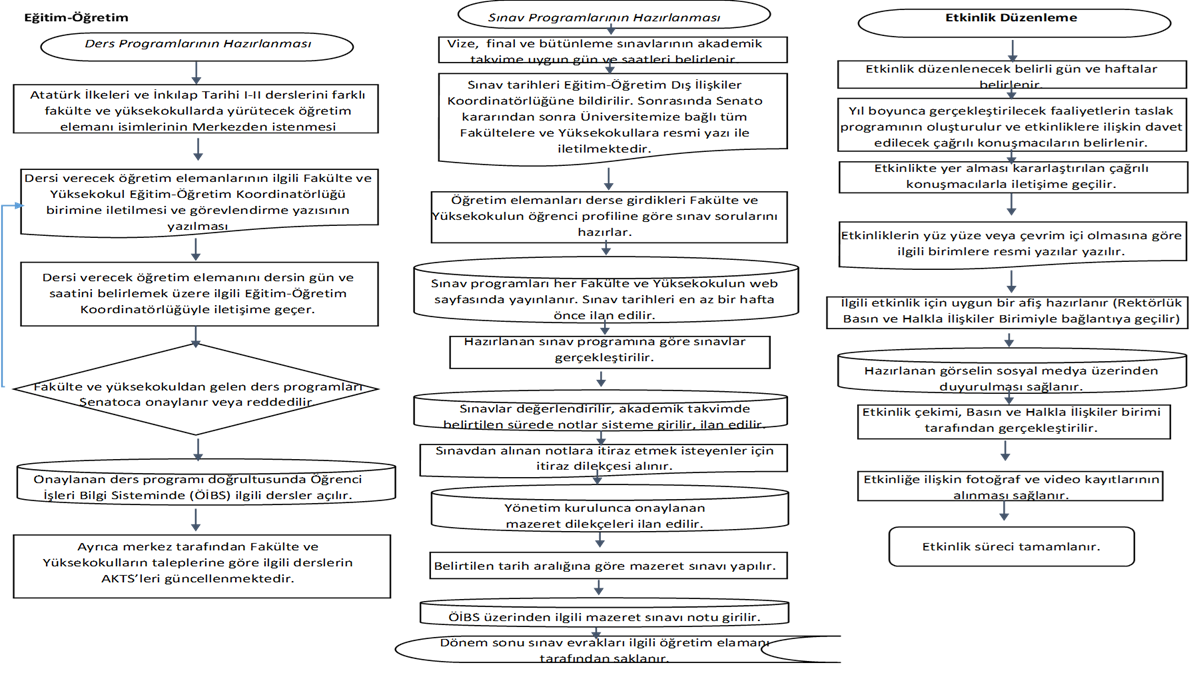 (EK A.3.3.2)Dönem başında belirlenen etkinlik takvimine göre yapılan faaliyet görselleri aşağıdadır.  Merkezimiz tarafından İnsanlık Tarihinin Kara Lekesi: Hocalı Katliamı Konulu Panel düzenlendi. Panel ile alakalı bilgiler aşağıdadır.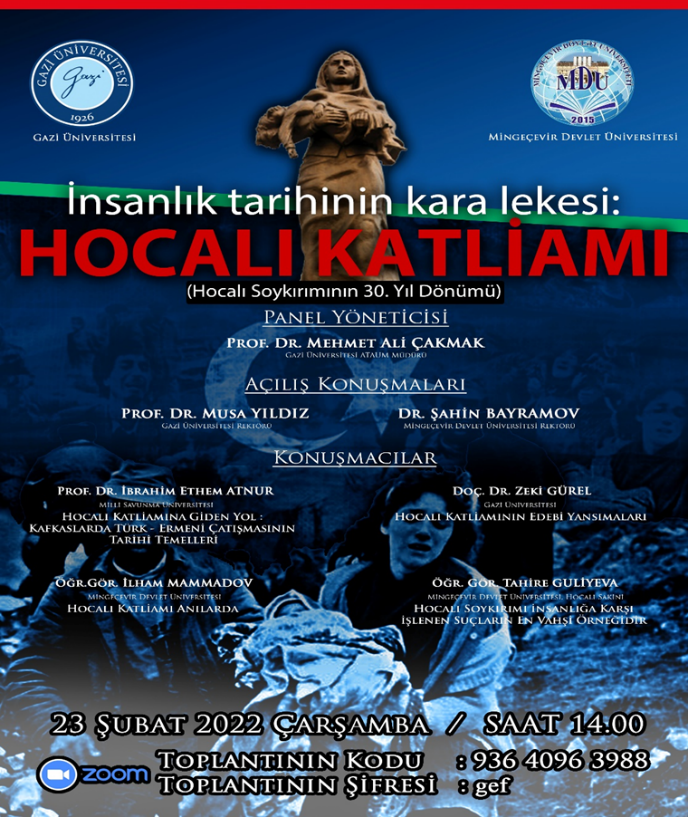 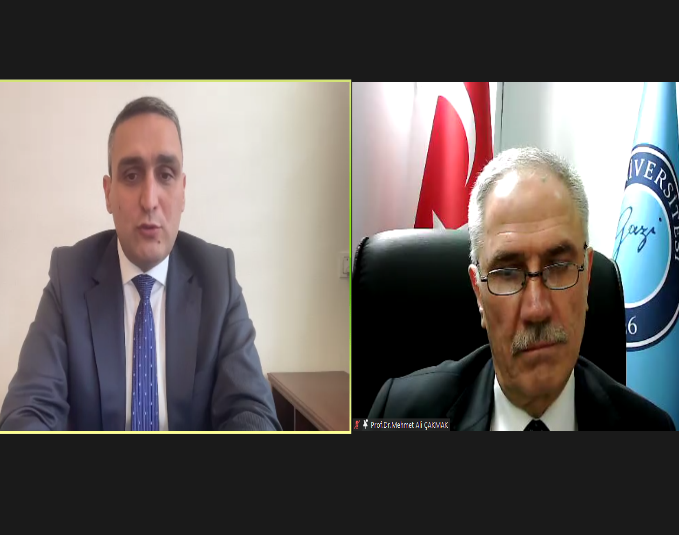 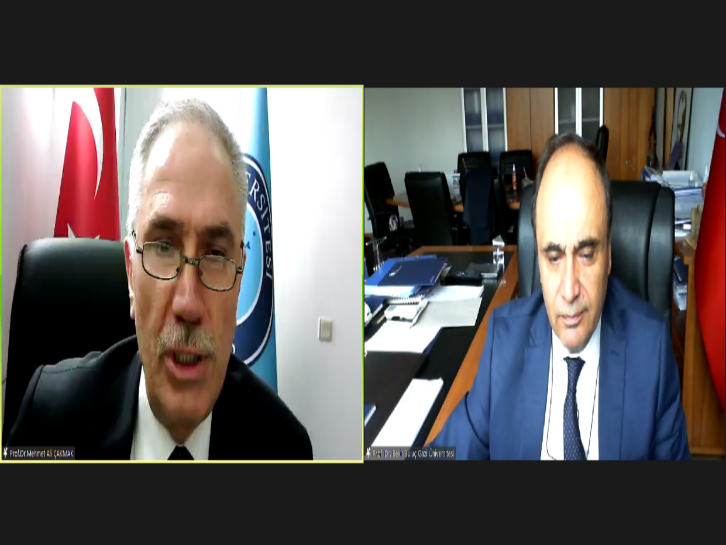 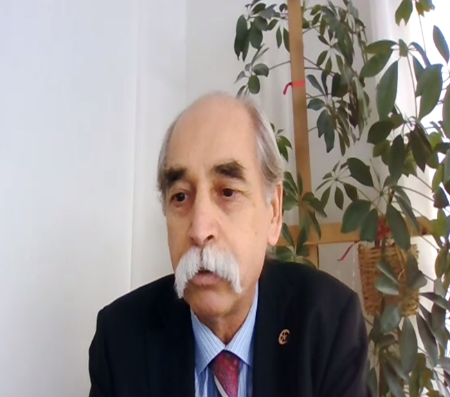 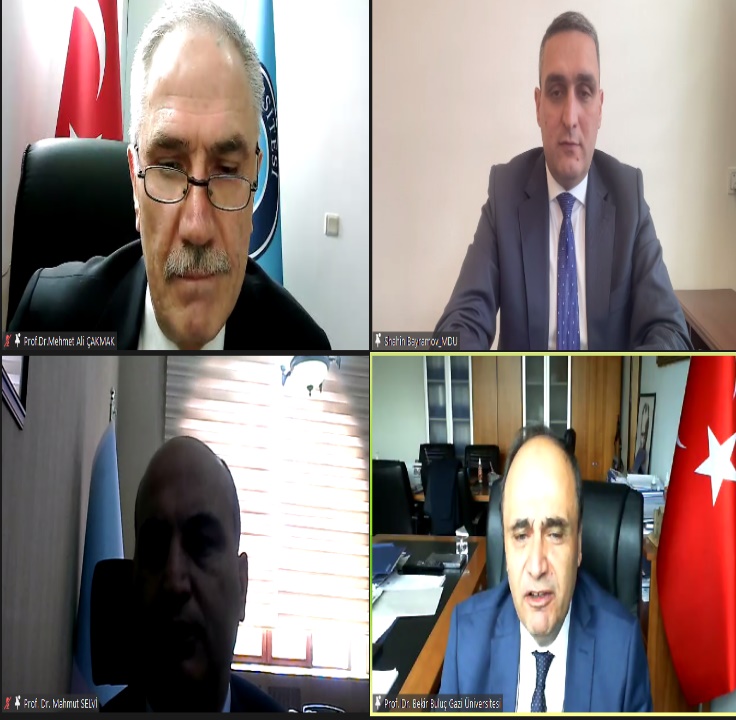 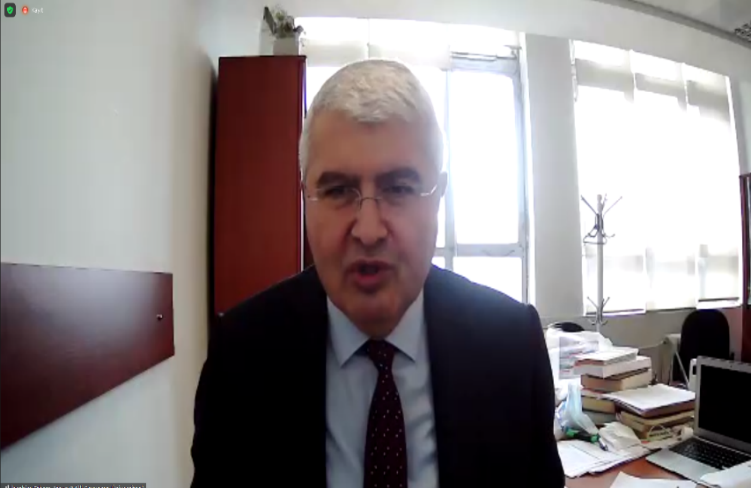 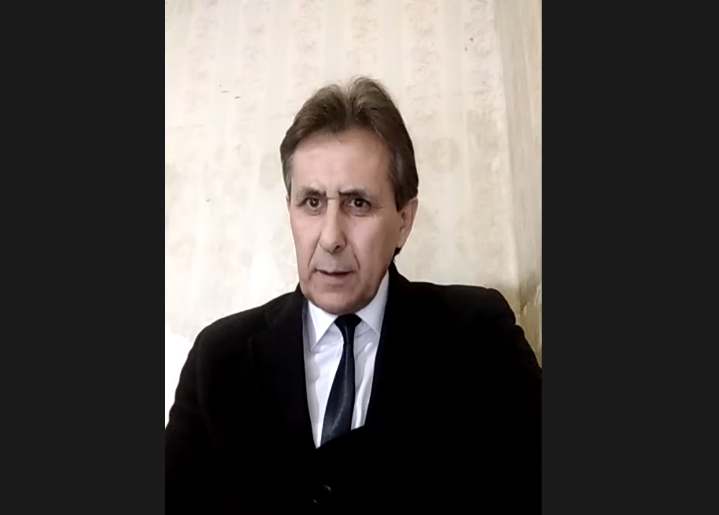 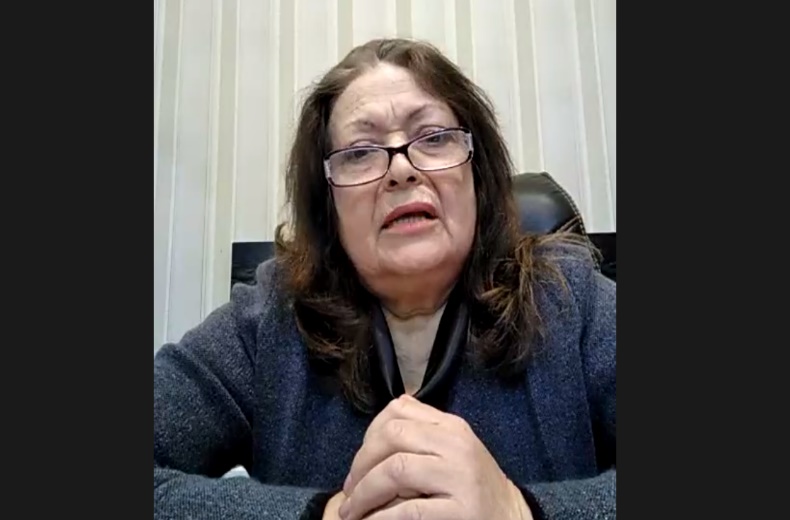 Merkezimiz tarafından “Kabulünün 101. Yılında İstiklâl Marşı ve Mehmet Akif Ersoy” Konulu Konferans Düzenlendi. Konferans ile alakalı bilgiler aşağıdadır.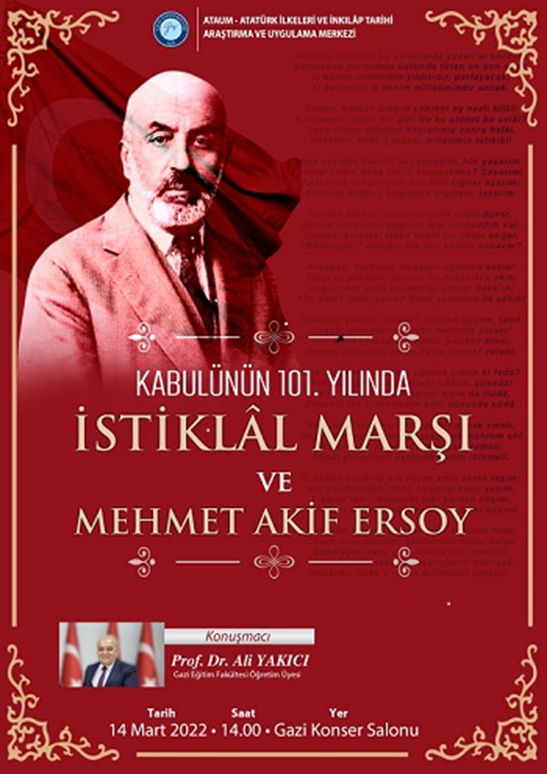 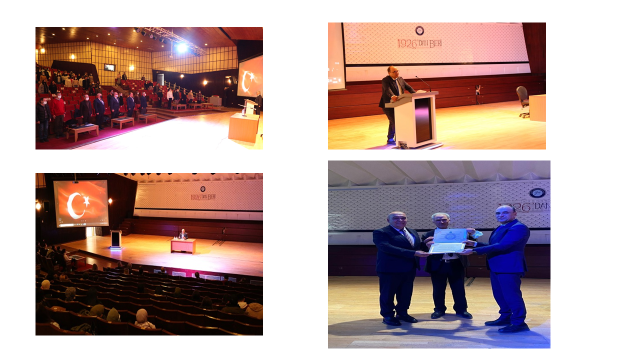     Merkezimiz tarafından TBMM'nin Açılışının 102. Yıl Dönümünde " Atatürk ve Milli Hâkimiyet" konulu konferans çevrim içi gerçekleştirildi.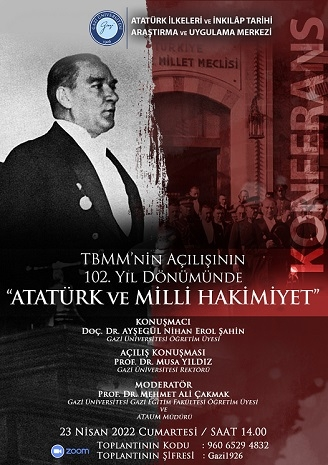 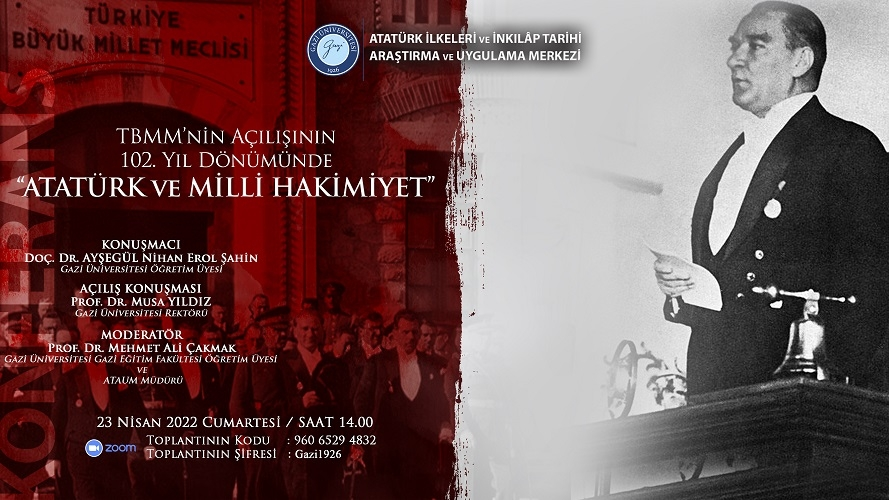 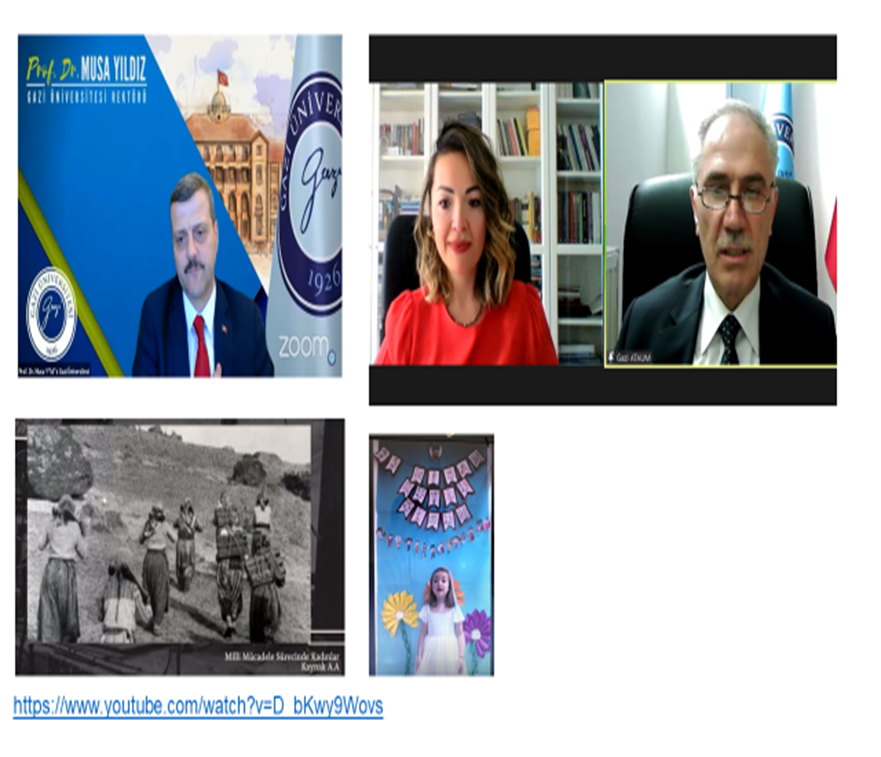              https://www.youtube.com/watch?v=D_bKwy9WovsMerkezimiz tarafından “Atatürk ve Gençlik” Konferansı Kahramankazan Fatih Ortaokulu'nda Düzenlendi.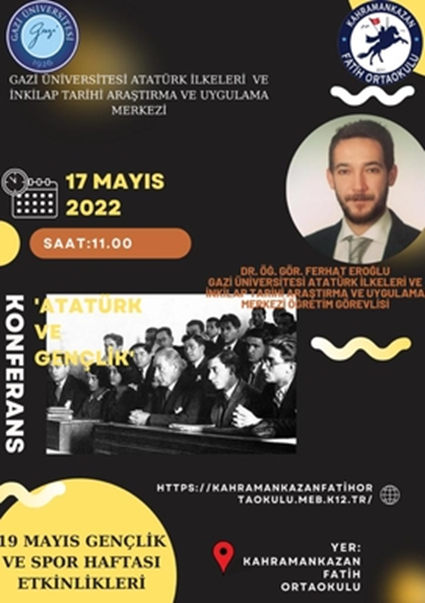 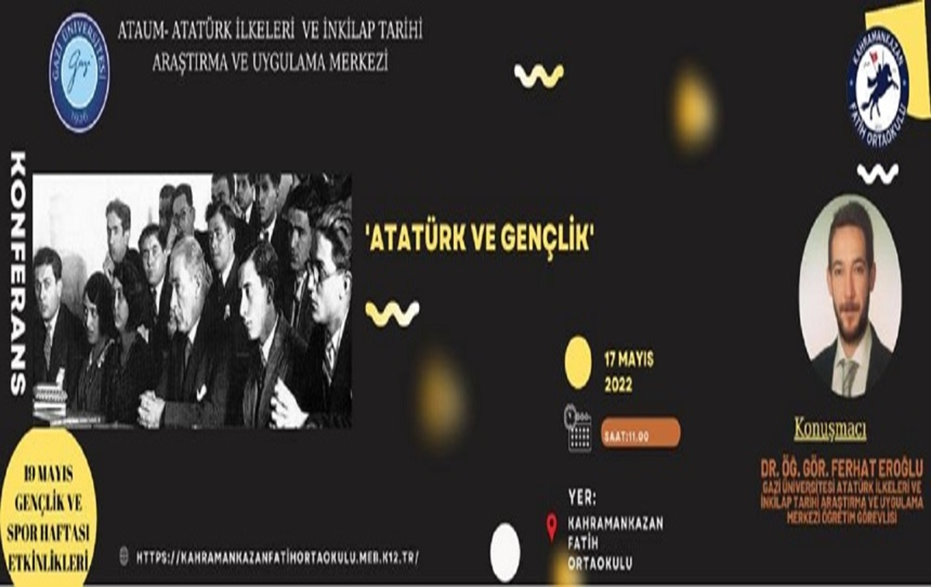 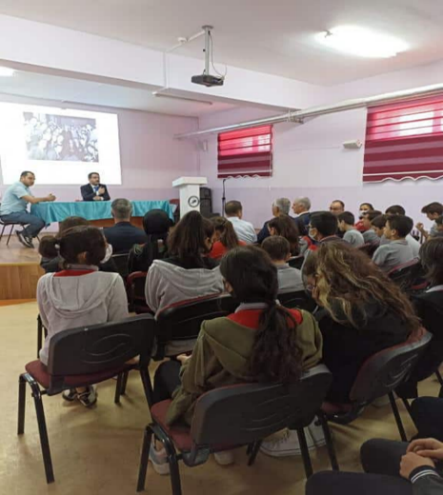 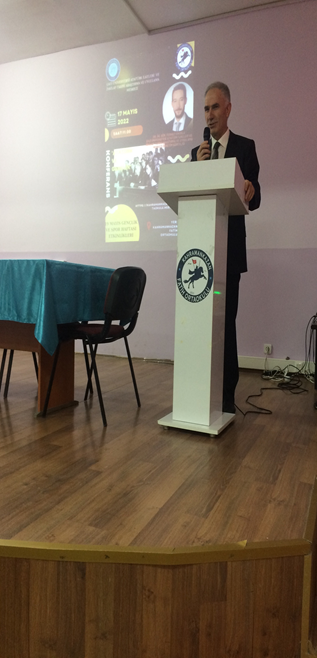 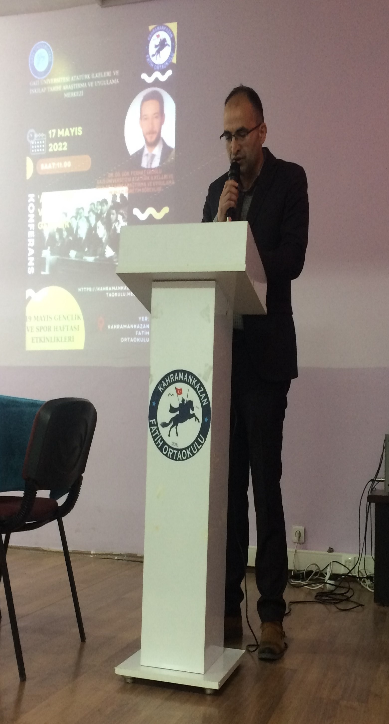 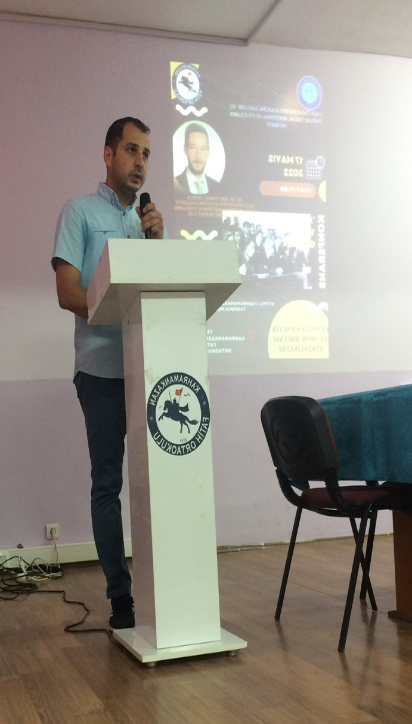 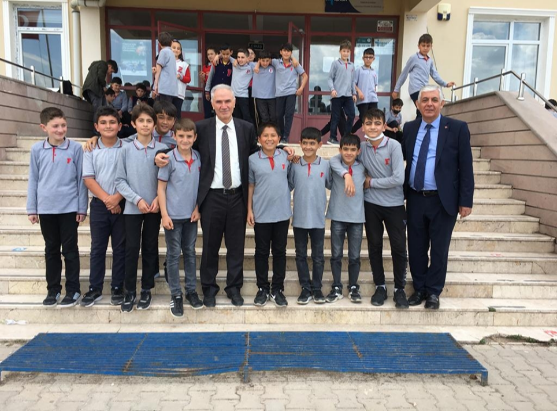 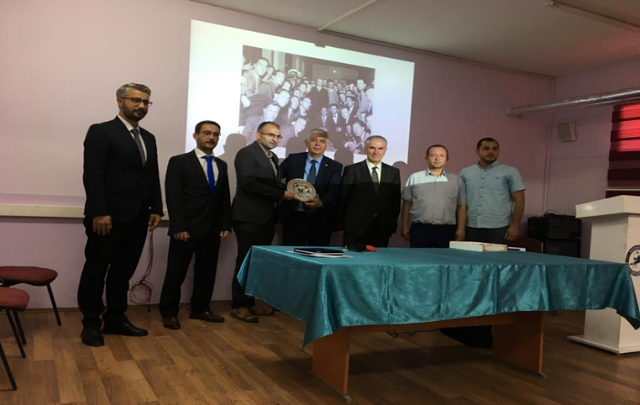 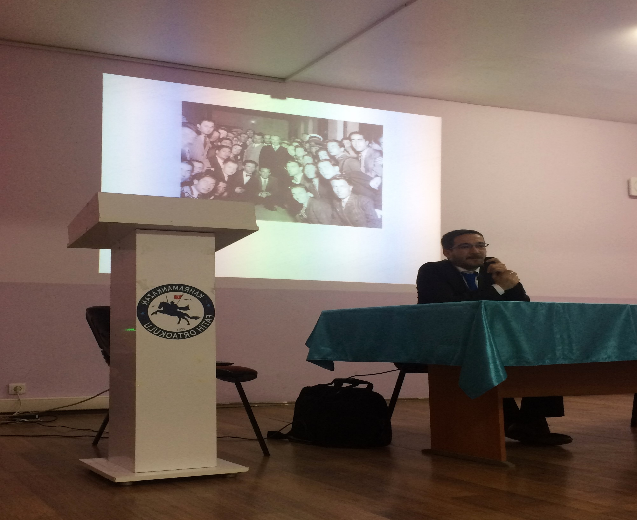 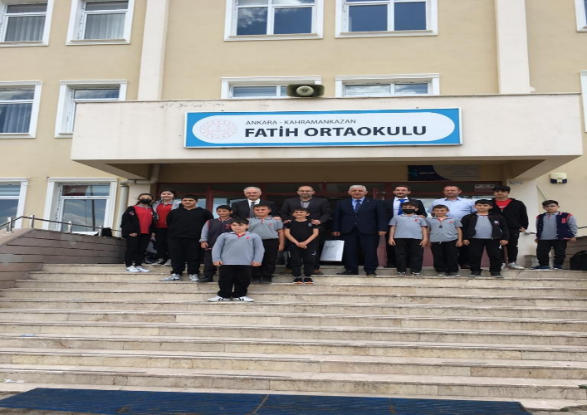  Tarihin İçinde Gazi Üniversitesi'ni Yaşamak Konulu Hizmet İçi Eğitim Programı Düzenlenmiştir.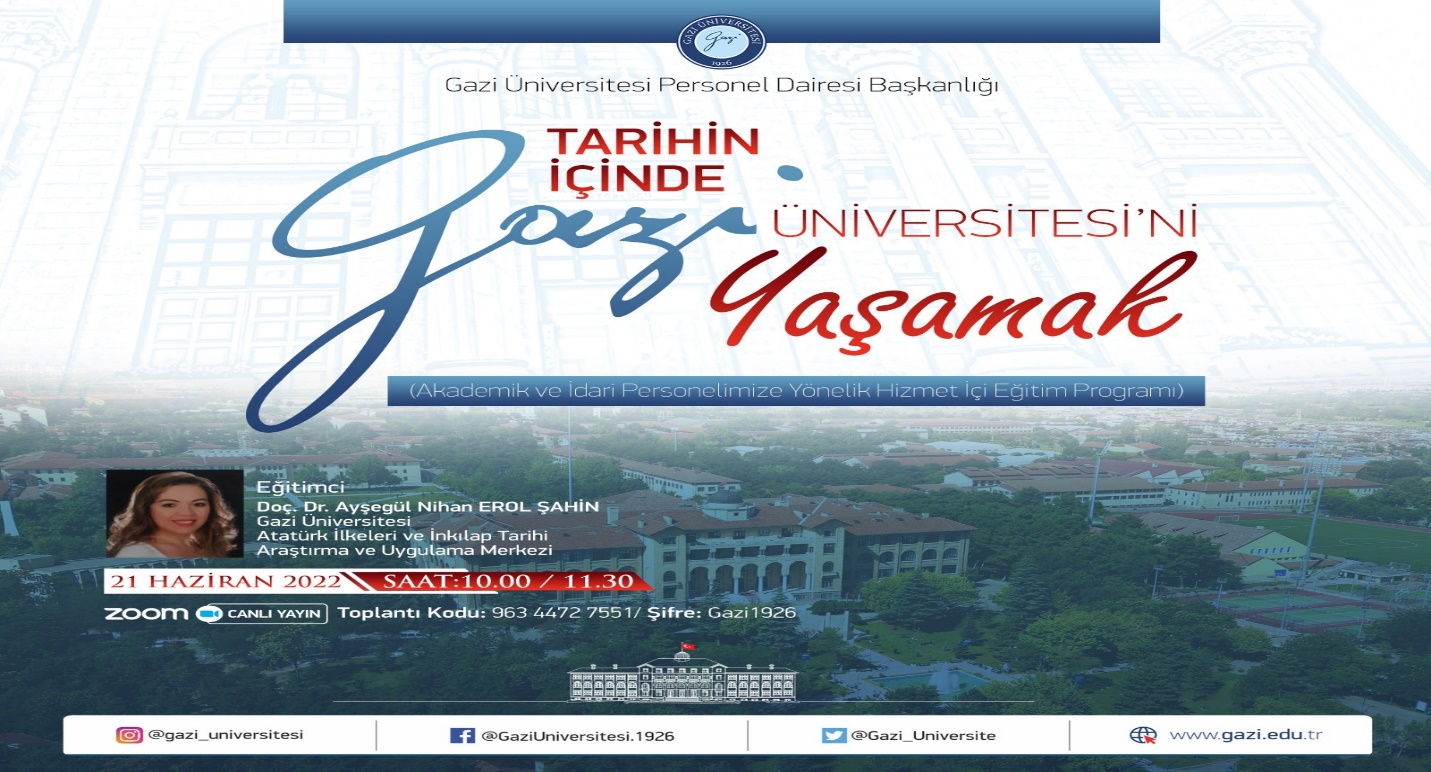 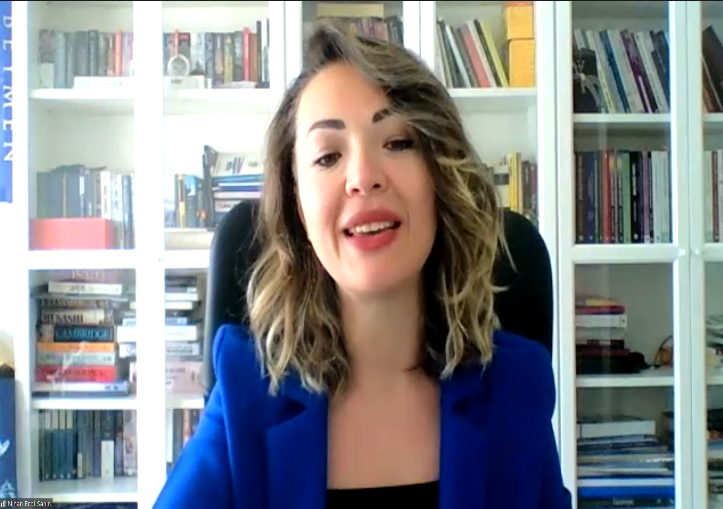 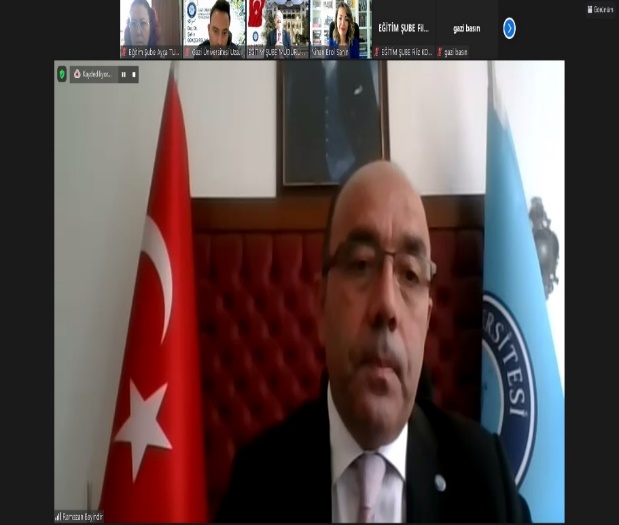 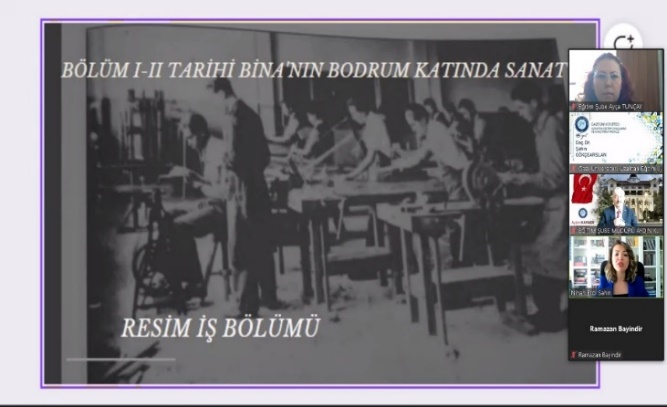 Merkezimiz tarafından “29 Ekim Cumhuriyet Bayramı” konulu konferans gerçekleştirildi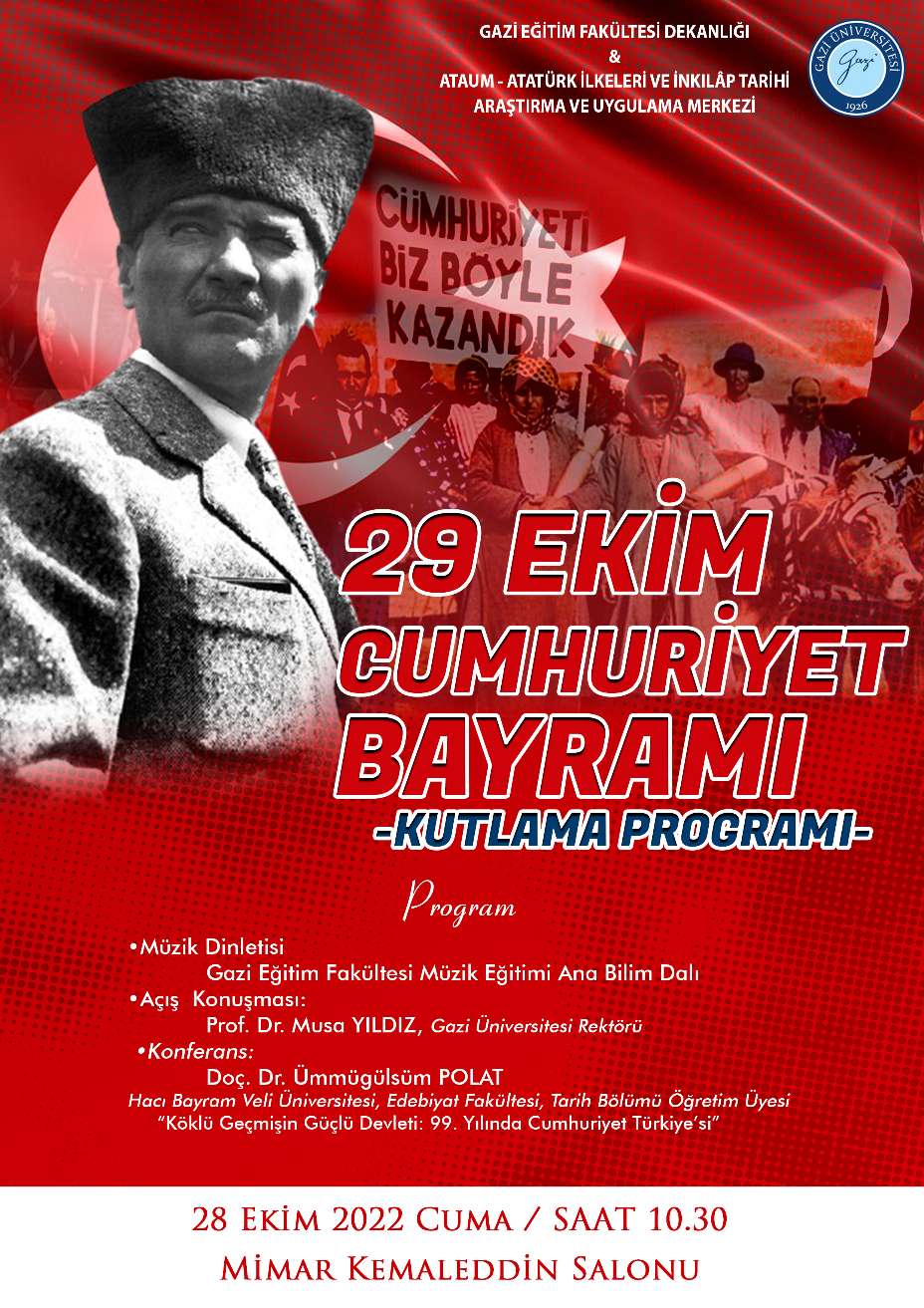 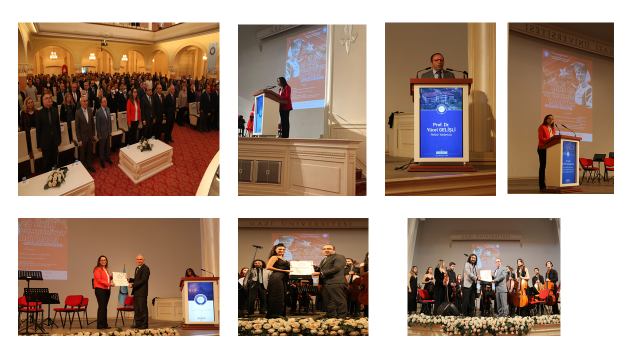 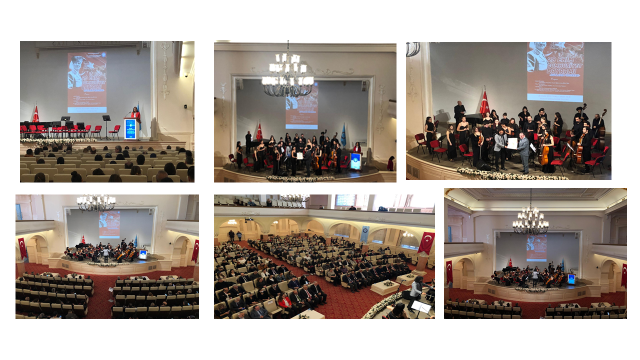 Merkezimiz tarafından“10 Kasım Atatürk’ü Anma Günü” etkinliği gerçekleştirildi. 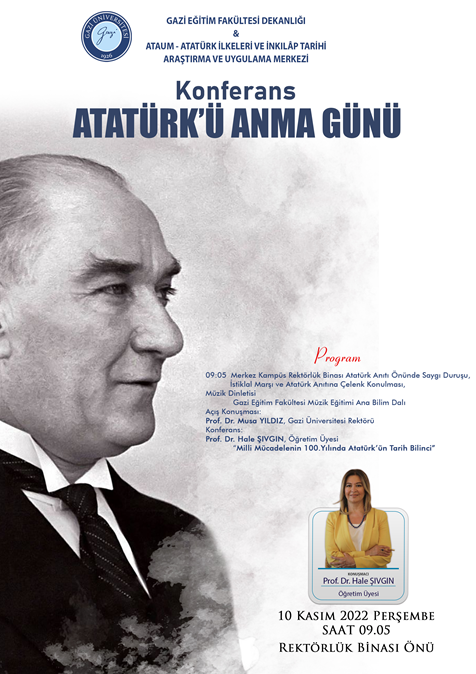 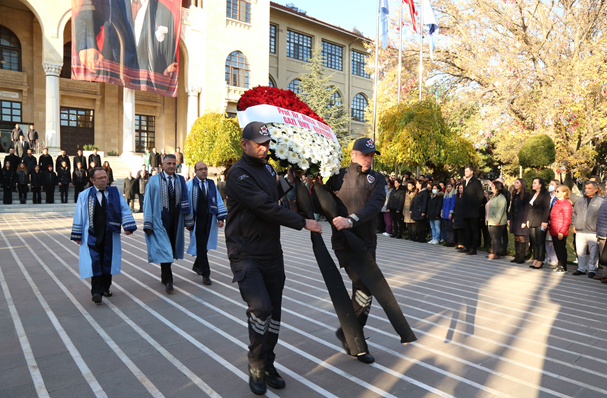 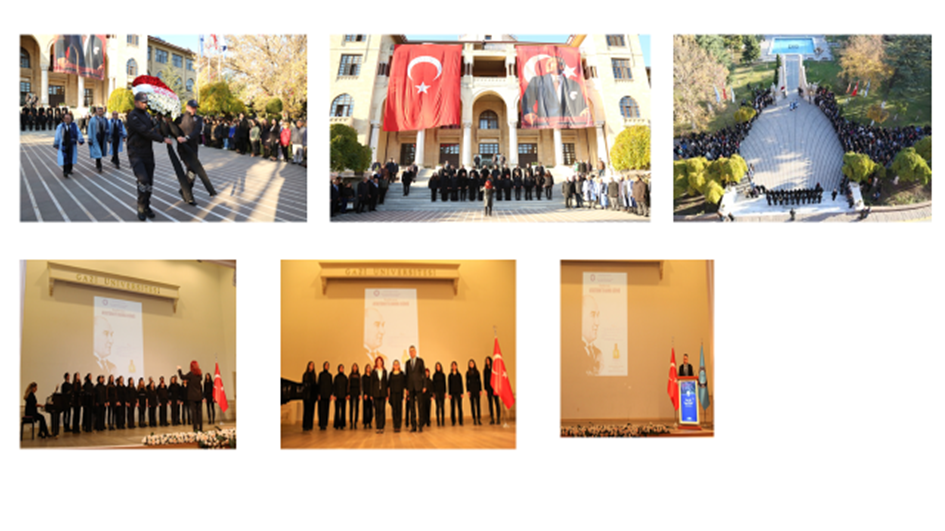 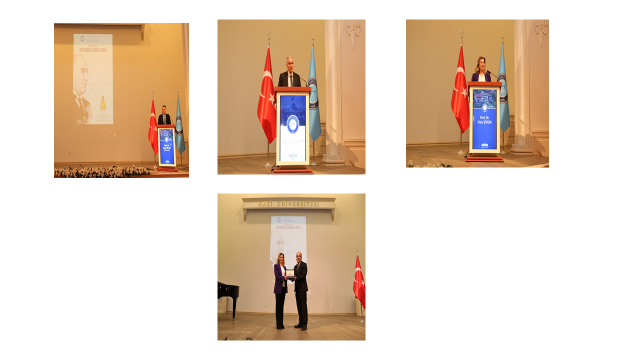 Merkez Müdürümüz Prof. Dr. Mehmet Ali Çakmak, 10 Kasım Atatürk’ü Anma Günü Kapsamında      “Mustafa Kemal’i Anlamak Ölümün Ölümsüzlüğü” konu başlığıyla Radyo Angara Tv’de “Hayatın Ritmi” adlı programa konuk olmuştur.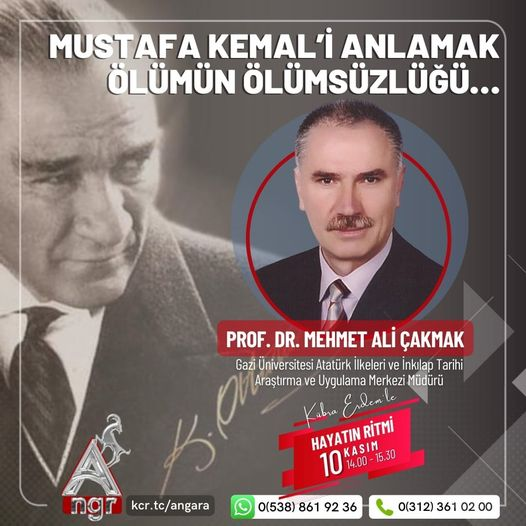 Merkezimiz öğretim elemanlarından Öğrt. Gör. Dr. Ayşegül Altınova Şahin, 10 Kasım Atatürk’ü Anma Günü Kapsamında “Atatürk” konu başlığıyla Kanal 5’te “Moderatör” adlı programa konuk olmuştur.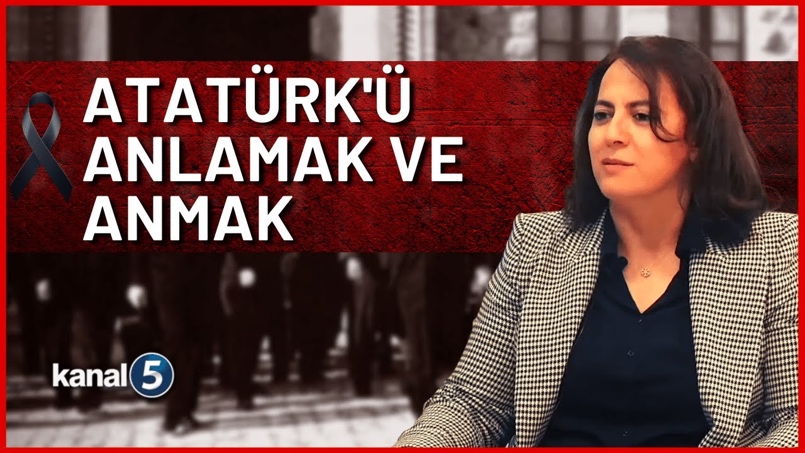 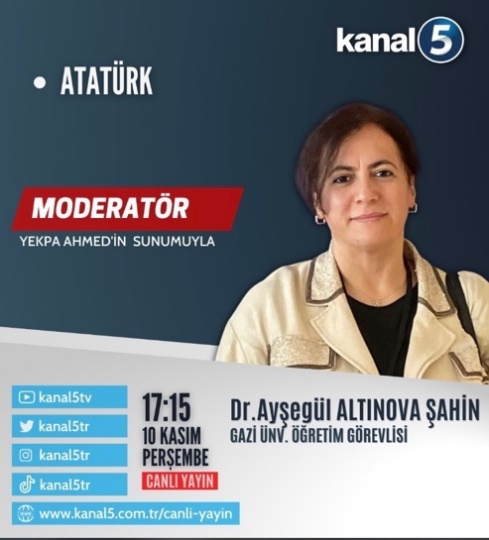 Kabakçı Konağı’nda ‘Ege Adaları, Lozan ve 99. Yılında Cumhuriyet' söyleşisi gerçekleştirildi.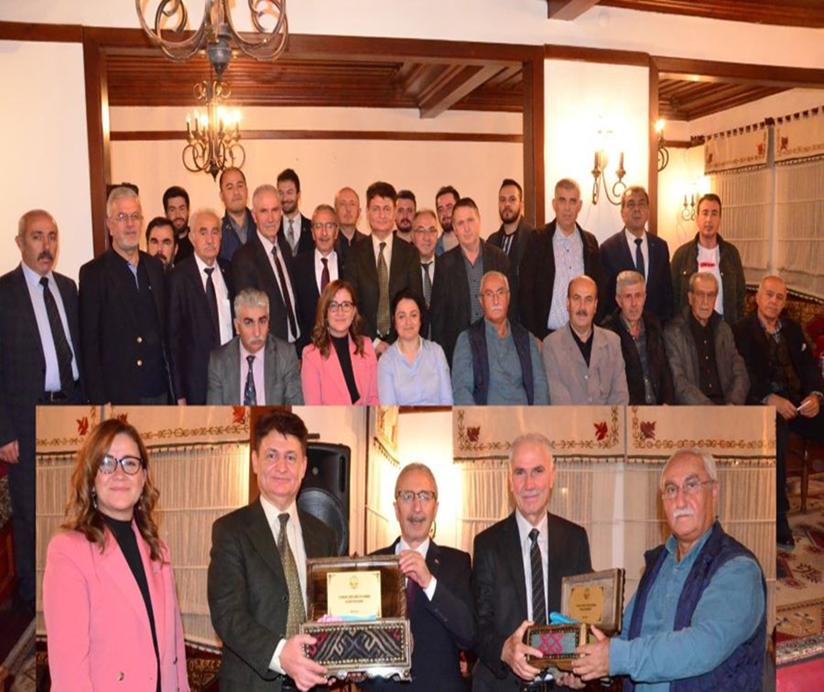 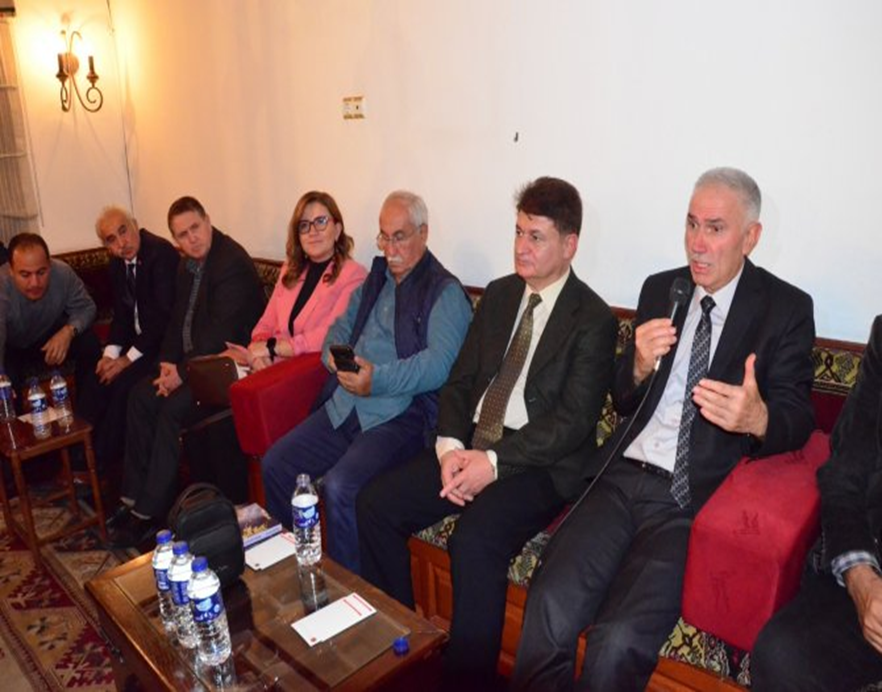     Atatürk’ün Ankara’ya Gelişinin 103. Yılı Programı Düzenlendi.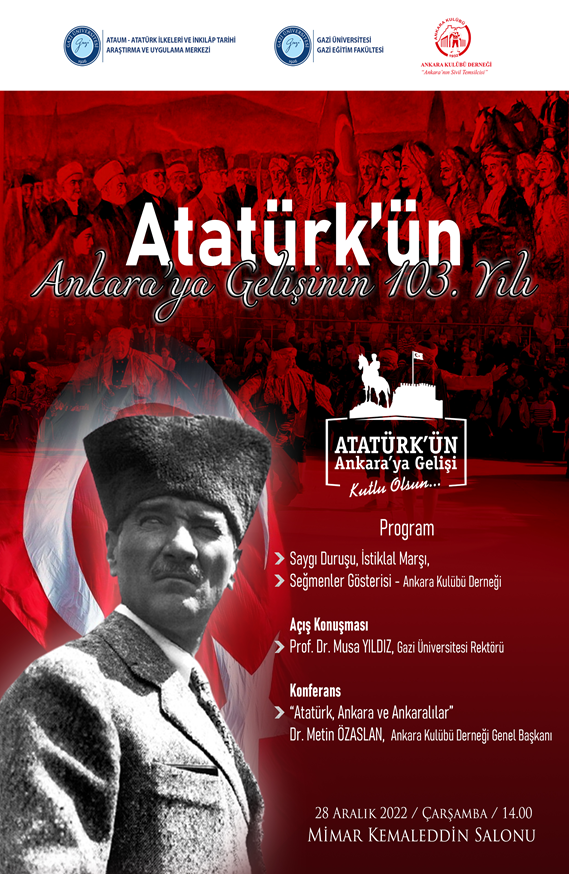 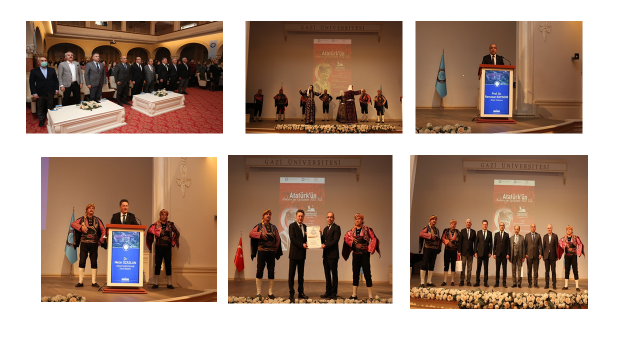 A.4. Paydaş KatılımıGereklilikler Birim, iç ve dış paydaşlarının stratejik kararlara ve süreçlere katılımını sağlamak üzere geri bildirimlerini almak, yanıtlamak ve kararlarında kullanmak için gerekli sistemleri oluşturmalı ve yönetmelidir.A.4.1. İç ve Dış Paydaş KatılımıGereklilikler İç ve dış paydaşların karar alma, yönetişim ve iyileştirme süreçlerine katılım mekanizmaları tanımlanmıştır.  Gerçekleşen katılımın etkinliği, kurumsallığı ve sürekliliği irdelenmektedir. Uygulama örnekleri, iç kalite güvencesi sisteminde özellikle öğrenci ve dış paydaş katılımı ve etkinliği mevcuttur. Sonuçlar değerlendirilmekte ve bağlı iyileştirmeler gerçekleştirilmektedir.  Planlama FaaliyetleriBirimimiz tarafından paydaş katılımını gerçekleştirmek amacıyla, “Gazi Üniversitesi Atatürk İlkeleri Ve İnkılâp Tarihi Araştırma Ve Uygulama Merkezi (ATAUM)-Öğrenci Memnuniyet Anketi” isimli bir öğrenci memnuniyet anketi planlanıp hazırlanmıştır.Uygulama Faaliyetleri Birimimiz tarafından hazırlanan öğrenci memnuniyet anketi, Google Forms üzerinden öğrencilere dağıtılarak uygulanmıştır. Ankete katılım sağlayan fakülteler şunlardır: Sağlık Hizmetleri Meslek Yükselokulu, Gazi Üniversitesi Eğitim Fakültesi, Teknoloji Fakültesi, Mimarlık Fakültesi, Mühendislik Fakültesi, Uygulamalı Bilimler Fakültesi ve Tıp Fakültesi.Kontrol Etme ve Önlem Alma (İyileştirme) FaaliyetleriBirimimiz tarafından hazırlanan paydaş katılım anketinin sonuçları göz önüne alınarak iyileştirmeler yapılacak ve önlemler alınacaktırÖrnek Gösterilen Uygulamalar Direkt olarak birimimiz tarafından hazırlanan “Gazi Üniversitesi Atatürk İlkeleri ve İnkılâp Tarihi Araştırma Ve Uygulama Merkezi (ATAUM)-Öğrenci Memnuniyet Anketi” isimli ankete ve paydaş katılım bilgilerine şu adresten ulaşılabilir: https://ataum.gazi.edu.tr/view/page/290390/paydas-katilimi Olgunluk Düzeyi (Rubrik Dereceli Derecelendirme Puanı)5 İçselleştirilmiş, sistematik, sürdürülebilir ve örnek gösterilebilir uygulamalar bulunmaktadır.KanıtlarBirimimiz tarafından uygulanan öğrenci memnuniyet anketi ile ilgili ekran görüntüleri aşağıdaki gibidir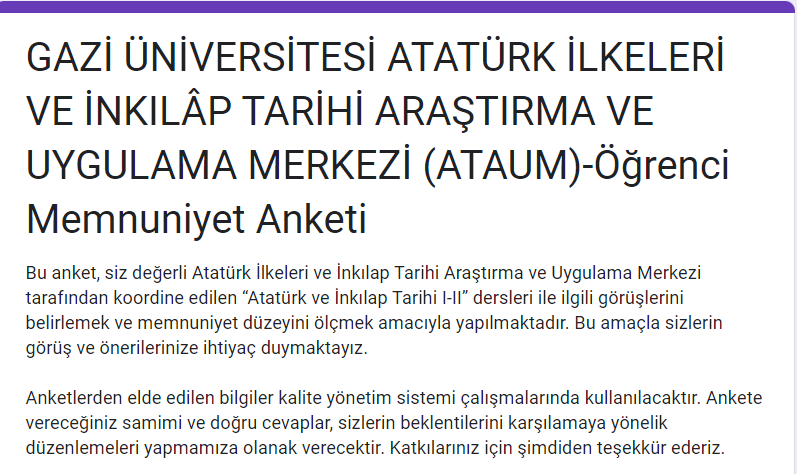 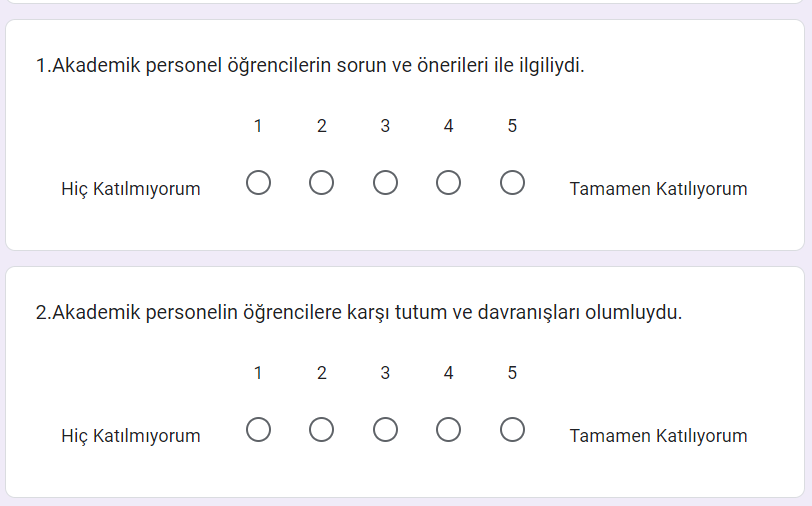 A.4.2. Öğrenci Geri BildirimleriGereklilikler Öğrenci görüşü (ders, dersin öğretim elemanı, diploma programı, hizmet ve genel memnuniyet seviyesi, vb) sistematik olarak ve çeşitli yollarla alınmakta, etkin kullanılmakta ve sonuçları paylaşılmaktadır. Kullanılan yöntemlerin geçerli ve güvenilir olması, verilerin tutarlı ve temsil eder olması sağlanmıştır. Öğrenci şikayetleri ve/veya önerileri için muhtelif kanallar vardır, öğrencilerce bilinir, bunların adil ve etkin çalıştığı denetlenmektedir.   Planlama FaaliyetleriÖğrencilerden geri bildirimler almak amacıyla “Gazi Üniversitesi Atatürk İlkeleri ve İnkılâp Tarihi Araştırma Ve Uygulama Merkezi (ATAUM)-Öğrenci Memnuniyet Anketi” ismiyle bir anket planlanmış ve öğrencilerin geri bildirimlerine başvurulmuştur.Uygulama Faaliyetleri Birimimiz tarafından 359 üniversite öğrencisine uygulatılan “Gazi Üniversitesi Atatürk İlkeleri ve İnkılâp Tarihi Araştırma Ve Uygulama Merkezi (ATAUM)-Öğrenci Memnuniyet Anketi” adlı anket, öğrenci geri bildirimlerini alma adına örnek gösterilen bir uygulama olarak sunulabilir. Ankete 359 üniversite öğrenci katılmıştır.Kontrol Etme ve Önlem Alma (İyileştirme) FaaliyetleriAdı geçen ankete gelen öğrenci geri bildirimleri vasıtasıyla iyileştirme faaliyetleri uygulanacaktır.Örnek Gösterilen UygulamalarAdı geçen ankette elde edilen sonuçlar şunlardır: Ankete katılım sağlayan öğrencilerin %60.7 ’si ön lisans öğrencisi, %39,9’u lisans öğrencisi, %0.4’ü doktora öğrencisi olmakla birlikte katılımcıların %69,6’sı 1. Sınıf öğrencisidir. Katılımcıların %82,4’ü kadın, %17,6’sı erkektir. Yine katılımcıların %97,3’ü T.C. Vatandaşı, %0,8’i KKTC Vatandaşı, %2.3’ü ise yabancı uyrukludur. Katılımcı öğrencilerin %99,6’sının engel durumu yok, %0,4’ünün engel durumu vardır.%70,5 Kadın 251 kişi kadın, %17 erkek 350 Ankete katılan öğrencilerin “Akademik personel öğrencilerin sorun ve önerileri ile ilgiliydi” maddesine verdikleri cevapların %56,2’si “tamamen katılıyorum cevabı vermekle birlikte, %3,1’i “hiç katılmıyorum” yanıtını vermiştir. Akademik ve %51,8 olumlu cevap belirtmiştir.%31 Dersin dezavantajlı grup için planlandığı. 29,3 103 öğrenci kararsız kalmış %11,1 de hiç katılmadıklarını belirmişlerdir. Dersin çevrim içi yürütülmesinden memnun olan 159 öğrenci tamamen katılırken %15,1 i 54 öğrenci kararsın %22,2 80 öğrenci hiç katılmamıştır.Olgunluk Düzeyi (Rubrik Dereceli Derecelendirme Puanı)5 İçselleştirilmiş, sistematik, sürdürülebilir ve örnek gösterilebilir uygulamalar bulunmaktadırKanıtlarAnket, 359 öğrenci tarafından çevrim içi yapılmıştır. Ankete katılan öğrencilerin cinsiyetleri ile ilgili gösterge aşağıdaki gibidir: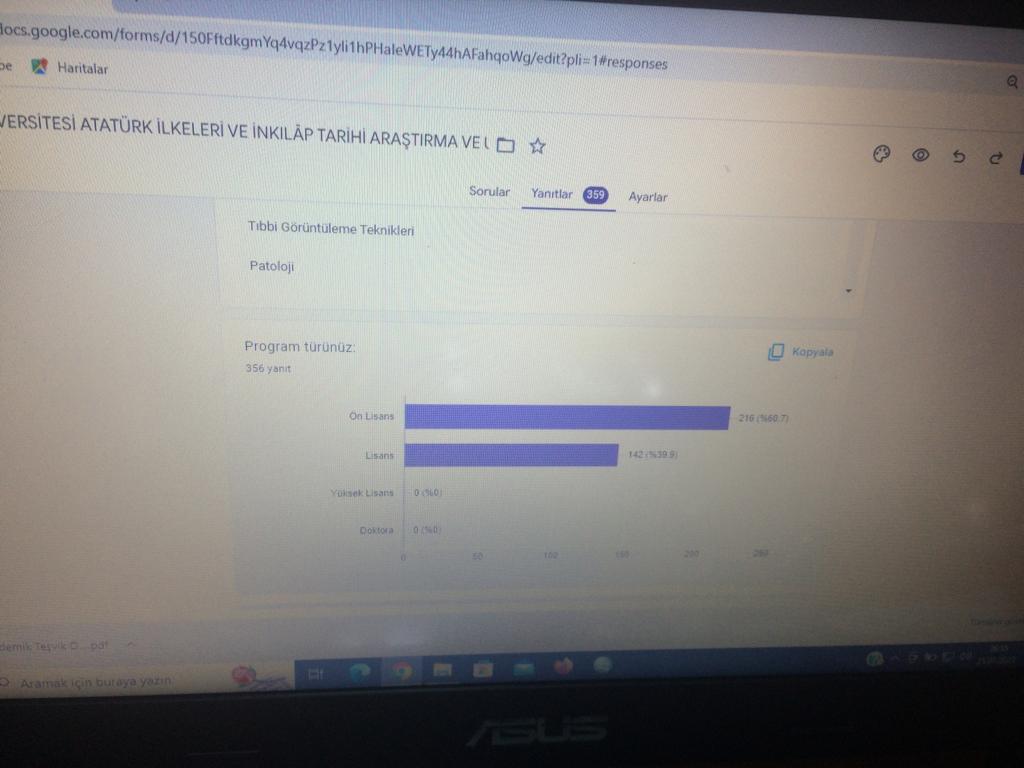 A.4.3. Mezun İlişkileri YönetimiGereklilikler Mezunların işe yerleşme, eğitime devam, gelir düzeyi, işveren/ mezun memnuniyeti gibi istihdam bilgileri sistematik ve kapsamlı olarak toplanmakta, değerlendirilmekte, birim gelişme stratejilerinde kullanılmaktadır.  Planlama FaaliyetleriUygulama Faaliyetleri Üniversitemizin mezun bilgi bankası mevcuttur (https://mezun.gazi.edu.tr/).Ayrıca birimimize ait bir mezun bilgi sistemi bulunmaktadır. https://obs.gazi.edu.tr/oibs/kariyer/Kontrol Etme ve Önlem Alma (İyileştirme) FaaliyetleriÖrnek Gösterilen UygulamalarBirimimizin tek başına yürüttüğü herhangi bir mezun ilişki uygulaması bulunmamaktadır.Olgunluk Düzeyi (Rubrik Dereceli Derecelendirme Puanı) 1KanıtlarÜniversitemiz mezun bilgi sisteminden yararlanılmaktadır.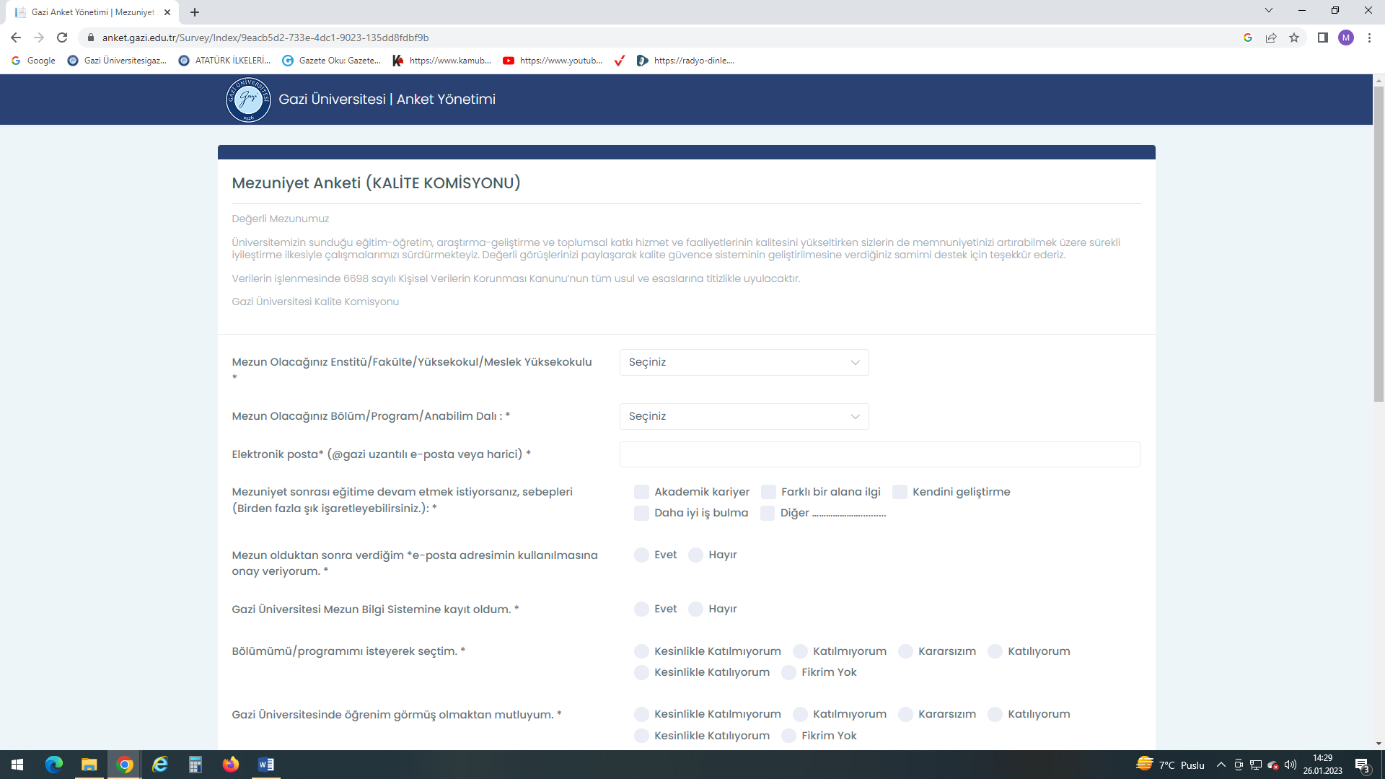 A.5. UluslararasılaşmaGereklilikler Birim, uluslararasılaşma stratejisi ve hedefleri doğrultusunda süreçlerini yönetmeli, organizasyonel yapılanmasını oluşturmalı ve sonuçlarını periyodik olarak izleyerek değerlendirmelidir.A.5.1. Uluslararasılaşma Süreçlerinin YönetimiGereklilikler Uluslararasılaşma süreçlerinin yönetimi ve organizasyonel yapısı kurumsallaşmıştır. Kurumun uluslararasılaşma politikası ile uyumludur. Yönetim ve organizasyonel yapının işleyişi ve etkinliği irdelenmektedir. Planlama FaaliyetleriUygulama Faaliyetleri Merkezimizin tanımlı bir uluslararasılaşma politikası bulunmamaktadırKontrol Etme ve Önlem Alma (İyileştirme) FaaliyetleriBu konuda uluslararasılaşma politikasına yönelik iyileştirilmeler öngörülmektedirÖrnek Gösterilen UygulamalarOlgunluk Düzeyi (Rubrik Dereceli Derecelendirme Puanı)1KanıtlarA.5.2. Uluslararasılaşma KaynaklarıGereklilikler Uluslararasılaşmaya ayrılan kaynaklar (mali, fiziksel, insan gücü) belirlenmiş, paylaşılmış, kurumsallaşmıştır, bu kaynaklar nicelik ve nitelik bağlamında izlenmekte ve değerlendirilmektedir.  Planlama FaaliyetleriUygulama Faaliyetleri Kontrol Etme ve Önlem Alma (İyileştirme) FaaliyetleriÖrnek Gösterilen UygulamalarOlgunluk Düzeyi (Rubrik Dereceli Derecelendirme Puanı)1KanıtlarA.5.3. Uluslararasılaşma PerformansıGereklilikler Uluslararasılaşma performansı izlenmektedir. İzlenme mekanizma ve süreçleri yerleşiktir, sürdürülebilirdir, iyileştirme adımlarının kanıtları vardır.  Planlama FaaliyetleriUygulama Faaliyetleri 2022 yılında birimimizin resmi internet adresine İngilizce dilinde de görüntülenebilecek hale getirilmiştir.  Birimimiz yönetiminde düzenlenen derslere uluslararası statüde öğrenciler katılmakta, bu öğrencilerin dersle alakalı soruları birim tarafından yanıtlanmaktadır.Kontrol Etme ve Önlem Alma (İyileştirme) FaaliyetleriÖrnek Gösterilen UygulamalarOlgunluk Düzeyi (Rubrik Dereceli Derecelendirme Puanı)2KanıtlarBirimimizin İngilizce görüntülenebilecek şekilde güncellenen internet adresinden bir bölüm, İngilizce dilindeki haliyle aşağıdadır.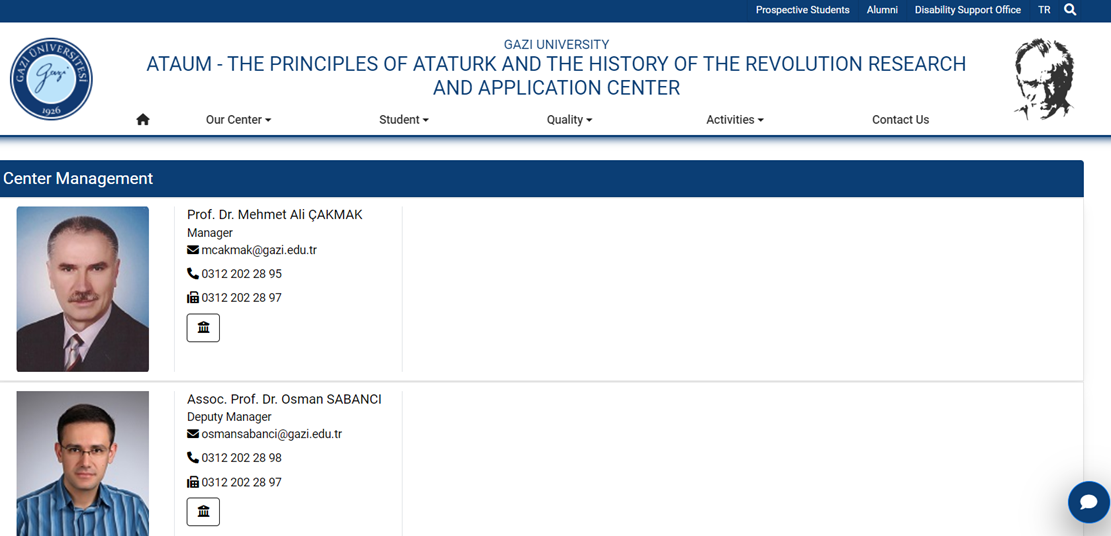 EĞİTİM VE ÖĞRETİMB.1. Program Tasarımı, Değerlendirmesi ve GüncellenmesiGereklilikler Birim, öğretim programlarını Türkiye Yükseköğretim Yeterlilikleri Çerçevesi ile uyumlu; öğretim amaçlarına ve öğrenme çıktılarına uygun olarak tasarlamalı, öğrencilerin ve toplumun ihtiyaçlarına cevap verdiğinden emin olmak için periyodik olarak değerlendirmeli ve güncellemelidir. Birimimiz, koordinasyonundan sorumlu olduğu, üniversitemizin bütün fakülte ve yüksekokullarının birinci sınıfında iki dönem olarak okutulmakta olan Atatürk İlkeleri ve İnkılap Tarihi Dersini amacına uygun olarak yürütmektedir. Bu dersleri bünyesinde görevli olan akademik personel vasıtasıyla Yükseköğretim Yeterlilikleri Çerçevesine uygun bir şekilde yürütmektedir. Amaca uygunluğun anlaşılması için de hem öğrenci hem akademisyen görüşlerine önem vermektedir. Bünyesindeki akademisyenlerle dönem başı ve sonunda toplantılar yaparak onlardan geribildirimler alınırken,  yukarıda bahsi geçen anketlerle de öğrenci görüşleri alınarak gerekli güncellemeler yapılmaktadır. B.1.1. Programların Tasarımı ve OnayıGereklilikler Programların amaçları ve öğrenme çıktıları (kazanımları) oluşturulmuş,  TYYÇ ile uyumu belirtilmiş, kamuoyuna ilan edilmiştir. Program yeterlilikleri belirlenirken kurumun misyon-vizyonu göz önünde bulundurulmuştur. Ders bilgi paketleri varsa ulusal çekirdek programı, varsa ölçütler (örneğin akreditasyon ölçütleri vb.) dikkate alınarak hazırlanmıştır. Kazanımların ifade şekli öngörülen bilişsel, duyuşsal ve devinimsel seviyeyi açıkça belirtmektedir. Program çıktılarının gerçekleştiğinin nasıl izleneceğine dair planlama yapılmıştır, özellikle birimin ortak (generic) çıktıların irdelenme yöntem ve süreci ayrıntılı belirtilmektedir. Öğrenme çıktılarının ve gerekli öğretim süreçlerinin yapılandırılmasında bölüm bazında ilke ve kurallar bulunmaktadır. Program düzeyinde yeterliliklerin hangi eylemlerle kazandırılabileceği (yeterlilik-ders-öğretim yöntemi matrisleri) belirlenmiştir. Alan farklılıklarına göre yeterliliklerin hangi eğitim türlerinde (örgün, karma, uzaktan) kazandırılabileceği tanımlıdır. Programların tasarımında, fiziksel ve teknolojik olanaklar dikkate alınmaktadır (erişim, sosyal mesafe vb.)Planlama FaaliyetleriDers bilgi paketleri akreditasyon ölçütleri dikkate alınarak hazırlanmıştır.Uygulama Faaliyetleri Program tasarımı ve onayı süreçleri merkezimiz öğretim elemanları ile tasarlanmaktadır.  Ders programı yönetsel ve organizasyonel yapısı üniversite ortak dersler koordinatörlüğü ile bağlantılı şekilde yürütülmektedir.  Kontrol Etme ve Önlem Alma (İyileştirme) FaaliyetleriDers bilgi paketleri akreditasyon ölçütleri dikkate alınarak hazırlanmıştırÖrnek Gösterilen Uygulamalar2020 yılı itibariyle başlayan salgın sürecinin bir devamı olarak 202-2022 ve daha sonraki 2022-2023 eğitim öğretim döneminde üniversitemiz senato kararı ile bazı derslerin yüz yüze, bazılarının ise uzaktan eğitim yoluyla verilmesine karar verilmiştir. Merkezimiz tarafından verilen AİT 101 ve 102 dersleri de bu kapsamda uzaktan eğitim yoluyla verilmektedir. Bu sürecin başında üniversite tarafından hazırlanan uzaktan eğitim uyum programıyla sistemin nasıl daha etkin ve kaliteli kullanılabileceği hakkında bilgiler verilmiştir.Olgunluk Düzeyi (Rubrik Dereceli Derecelendirme Puanı)3- Ders programın amaç ve çıktıları ile uyumludur.  KanıtlarTanımlı süreçler doğrultusunda; Birimin genelinde, tasarımı ve onayı gerçekleşen programlar, programların amaç ve öğrenme çıktılarına uygun olarak yürütülmektedir.TAR101 ve TAR102 AKTS (ders içerikleri) sunulmuştur. (EK B.1.1.1/EK B.1.1.2)(EK B.1.1.1/EK B.1.1.2)B.1.2. Programın Ders Dağılım DengesiGereklilikler Programın ders dağılımına ilişkin ilke, kural ve yöntemler tanımlıdır. Öğretim programı (müfredat) yapısı zorunlu-seçmeli ders, alan-alan dışı ders dengesini gözetmekte, kültürel derinlik ve farklı disiplinleri tanıma imkânı vermektedir. Ders sayısı ve haftalık ders saati öğrencinin akademik olmayan etkinliklere de zaman ayırabileceği şekilde düzenlenmiştir. Bu kapsamda geliştirilen ders bilgi paketlerinin amaca uygunluğu ve işlerliği izlenmekte ve bağlı iyileştirmeler yapılmaktadır.Planlama FaaliyetleriProgramda verilen dersimiz üniversitemiz fakülte ve yüksekokullarında ders sayısı ve haftalık ders saati öğrencinin ihtiyaçlarına uygun şekilde düzenlenmiştir. Salgın sebebiyle dersimiz çevrim içi şekilde planlanmıştır.  Öğrencilerin internet erişimine uygun olacağı saatler ayarlanmaya çalışılmış, dersler öğrencilerin fakültelerinde gündüz yaptıkları yüzyüze eğitimlerin ardından çoğunlukla akşam saatlerinde olacak şekilde planlamıştır. Böylelikle derse katılımın yüksek olması amaçlanmıştır.Uygulama Faaliyetleri Merkezimizce yürütülen derslerin ders bilgi paketleri, tanımlı süreçler doğrultusunda hazırlanmış ve ilan edilmiştir. Atatürk İlkeleri ve inkılap tarihi dersi YÖK 5i dersleri kapsamında yürütülmektedir.Kontrol Etme ve Önlem Alma (İyileştirme) FaaliyetleriEğitim komisyonu kararı, senato kararları ile yapılabilecek iyileştirme faaliyetleri planlanmaktadır.Örnek Gösterilen UygulamalarAlınan kararların resmi yazıları.Olgunluk Düzeyi (Rubrik Dereceli Derecelendirme Puanı)4 -Ders bilgi paketlerimi üniversitemiz Eğitim Öğretim Koordinatörlüğü sayfasında görüldüğü gibidir.  Kanıtlarhttps://akts-ortaksecmelidersler.gazi.edu.tr/ linkten içeriğe ulaşılabilir.Ayrıca bilgi paketimizin yer aldığı ekran görüntüsü ekte sunulmuştur. (EK B.1.2.1)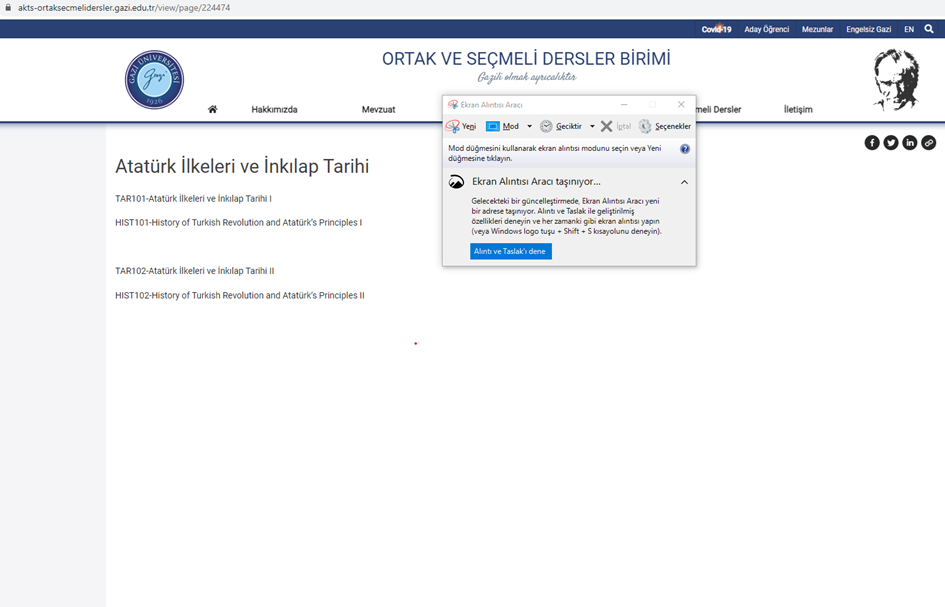 (EK B.1.2.1)B.1.3. Ders Kazanımlarının Program Çıktılarıyla UyumuGereklilikler Derslerin öğrenme kazanımları (karma ve uzaktan eğitim de dahil) tanımlanmış ve program çıktıları ile ders kazanımları eşleştirmesi oluşturulmuştur. Kazanımların ifade şekli öngörülen bilişsel, duyuşsal ve devinimsel seviyeyi açıkça belirtmektedir.  Ders öğrenme kazanımlarının gerçekleştiğinin nasıl izleneceğine dair planlama yapılmıştır, özellikle alana özgü olmayan (genel) kazanımların irdelenme yöntem ve süreci ayrıntılı belirtilmektedir.  Planlama FaaliyetleriMerkezimizce yürütülen ortak derslerin öğrenme kazanımları (karma ve uzaktan eğitim de dahil) tanımlanmış ve program çıktıları ile ders kazanımları eşleştirmesi oluşturulmuştur.Uygulama Faaliyetleri Merkezimizce yürütülen derslerin ders bilgi paketleri, tanımlı süreçler doğrultusunda hazırlanmış ve ilan edilmiştir.Kontrol Etme ve Önlem Alma (İyileştirme) Faaliyetleriİhtiyaç duyulması halinde iyileştirme faaliyetleri eğitim komisyonu ve/veya senato kararları ile planlanacaktır.  Örnek Gösterilen UygulamalarÖnceki yıllarda alınmış kararlar, resmi evrak kayıtlarıOlgunluk Düzeyi (Rubrik Dereceli Derecelendirme Puanı)4 -Ders bilgi paketlerimi üniversitemiz Eğitim Öğretim Koordinatörlüğü sayfasında görüldüğü gibidir.KanıtlarBilgi paketimizin yer aldığı ekran görüntüsü ekte sunulmuştur.  ( EK B.1.3.1)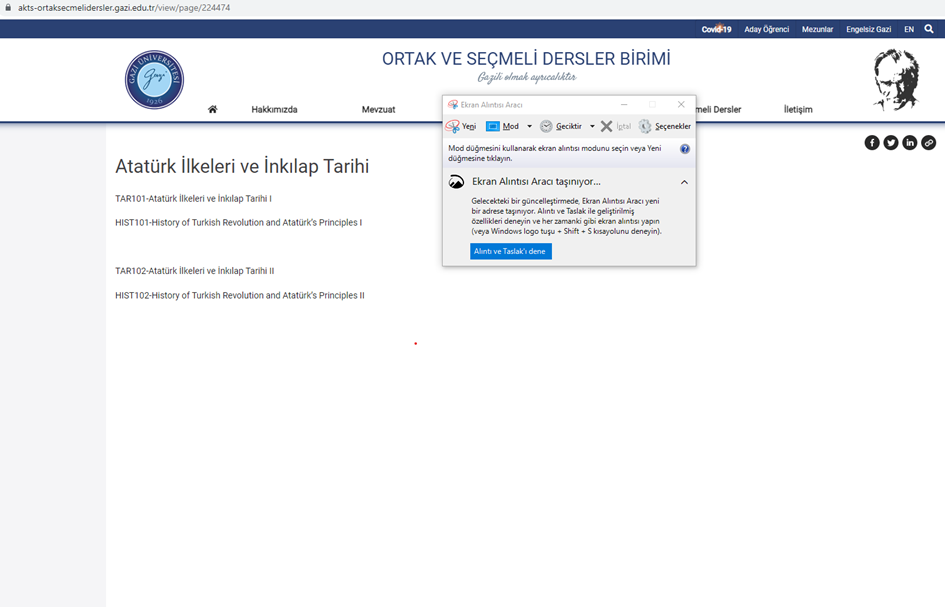 ( EK B.1.3.1)B.1.4. Öğrenci İş Yüküne Dayalı Ders TasarımıGereklilikler Tüm derslerin AKTS değeri web sayfası üzerinden paylaşılmakta, öğrenci iş yükü takibi ile doğrulanmaktadır. Staj ve mesleğe ait uygulamalı öğrenme fırsatları mevcuttur ve yeterince öğrenci iş yükü ve kredi çerçevesinde değerlendirilmektedir. Gerçekleşen uygulamanın niteliği irdelenmektedir. Öğrenci iş yüküne dayalı tasarımda uzaktan eğitimle ortaya çıkan çeşitlilikler de göz önünde bulundurulmaktadır.Planlama FaaliyetleriMerkezimizce yürütülen ders zorunlu ortak bir derstir ve bu ders uygulamaya yönelik iş yükleri içermez.  Uygulama Faaliyetleri Merkezimizce yürütülen ders zorunlu ortak bir derstir ve bu ders uygulamaya yönelik iş yükleri içermez.  Kontrol Etme ve Önlem Alma (İyileştirme) FaaliyetleriSalgın sonrasında yüz yüze derslere geçildiğinde derslerimiz öğrenciyi daha etkin hale getirebilecek uygulamalara geçebilir.  Müze ve tarihi mekânları içeren etkinlikler planlanabilir.  Örnek Gösterilen UygulamalarOlgunluk Düzeyi (Rubrik Dereceli Derecelendirme Puanı)1KanıtlarDers İş Yükü CetveliTAR101 ve TAR102 AKTS (ders içerikleri) sunulmuştur.B.1.5. Programların İzlenmesi ve GüncellenmesiGereklilikler Her program ve ders için (örgün, uzaktan, karma, açıktan) program amaçlarının ve öğrenme çıktılarının izlenmesi planlandığı şekilde gerçekleşmektedir. Bu sürecin isleyişi ve sonuçları paydaşlarla birlikte değerlendirilmektedir. Eğitim ve öğretim ile ilgili istatistiki göstergeler (her yarıyıl açılan dersler, öğrenci sayıları, başarı durumları, geri besleme sonuçları, ders çeşitliliği, lab uygulama, lisans/lisansüstü dengeleri, ilişki kesme sayıları/nedenleri, vb) periyodik ve sistematik şekilde izlenmekte, tartışılmakta, değerlendirilmekte, karşılaştırılmakta ve kaliteli eğitim yönündeki gelişim sürdürülmektedir. Program akreditasyonu planlaması, teşviki ve uygulaması vardır; birimin akreditasyon stratejisi belirtilmiş ve sonuçları tartışılmıştır. Akreditasyonun getirileri, iç kalite güvence sistemine katkısı değerlendirilmektedir.Planlama FaaliyetleriEğitim ve öğretim ile ilgili istatistiki göstergeler (her yarıyıl açılan dersler, öğrenci sayıları, başarı durumları gibi göstergeler dersleri yürüttüğümüz dekanlıklar ve meslek yüksekokullarında yıllık olarak hazırlanmakta ve ders öğretim elemanları ile de paylaşılmaktadır.Uygulama Faaliyetleri Kontrol Etme ve Önlem Alma (İyileştirme) FaaliyetleriÖrnek Gösterilen UygulamalarOlgunluk Düzeyi (Rubrik Dereceli Derecelendirme Puanı)1Program çıktılarının izlenmesine ve güncellenmesine ilişkin mekanizma merkezimizde bulunmamaktadır.KanıtlarB.1.6. Eğitim ve Öğretim Süreçlerinin YönetimiGereklilikler Birim, eğitim ve öğretim süreçlerini bütüncül olarak yönetmek üzere; organizasyonel yapılanma (üniversite eğitim ve öğretim komisyonu, öğrenme ve öğretme merkezi, vb.), bilgi yönetim sistemi ve uzman insan kaynağına sahiptir. Eğitim ve öğretim süreçleri üst yönetimin koordinasyonunda yürütülmekte olup; bu süreçlere ilişkin görev ve sorumluluklar tanımlanmıştır.  Eğitim ve öğretim programlarının tasarlanması, yürütülmesi, değerlendirilmesi ve güncellenmesi faaliyetlerine ilişkin kurum genelinde ilke, esaslar ile takvim belirlidir. Programlarda öğrenme kazanımı, öğretim programı (müfredat), eğitim hizmetinin verilme biçimi (örgün, uzaktan, karma, açıktan), öğretim yöntemi ve ölçme-değerlendirme uyumu ve tüm bu süreçlerin koordinasyonu üst yönetim tarafından takip edilmektedir.  Planlama FaaliyetleriMerkezimiz, eğitim ve öğretim süreçlerini bütüncül olarak yönetmek üzere yeterli ve uzman insan kaynağına sahiptir. Eğitim ve öğretim süreçleri planlanması merkez yönetimi ile planlanmakta, öğretim elemanlarına dersleri vermek üzere dönemlik olarak görevlendirilmektedir.  Uygulama Faaliyetleri Eğitim ve öğretim programlarının tasarlanması, yürütülmesi, değerlendirilmesi ve güncellenmesi faaliyetlerine ilişkin ilke, esaslar ile takvim belirlidir.  Merkez internet sayfamızda yürüttüğümüz dersin öğretim programı(müfredat), eğitim hizmetinin verilme biçimi (örgün, uzaktan, karma, açıktan), öğretim yöntemi ve ölçme-değerlendirme uyumu ve tüm bu süreçlerin koordinasyonu üst yönetim tarafından takip edilmektedir.Kontrol Etme ve Önlem Alma (İyileştirme) FaaliyetleriDönemlik olarak yapılan toplantılarda süreçle ilgili yaşanabilecek sorunlar üzerine konuşulmakta, iyileştirme faaliyetleri planlanmaktadır.  Örnek Gösterilen UygulamalarToplantılarda alınan kararlar.Olgunluk Düzeyi (Rubrik Dereceli Derecelendirme Puanı)1Birimin genelinde eğitim ve öğretim süreçleri belirlenmiş ilke ve kuralara uygun yönetilmektedir.KanıtlarEğitim ve öğretim ile ölçme ve değerlendirme süreçlerinin yönetimine ilişkin ilke ve kurallara uygundur.B.2. Programların Yürütülmesi (Öğrenci Merkezli Öğrenme Öğretme ve Değerlendirme)Gereklilikler (Öğrenci Merkezli Öğrenme, Öğretme ve Değerlendirme) 	 Birim, hedeflediği nitelikli mezun yeterliliklerine ulaşmak amacıyla öğrenci merkezli ve yetkinlik temelli öğretim, ölçme ve değerlendirme yöntemlerini uygulamalıdır. Birim, öğrenci kabulleri, diploma, derece ve diğer yeterliliklerin tanınması ve sertifikalandırılmasına yönelik açık kriterler belirlemeli; önceden tanımlanmış ve ilan edilmiş kuralları tutarlı şekilde uygulamalıdır.B.2.1. Öğretim Yöntem ve TeknikleriGereklilikler Öğretim yöntemi öğrenciyi aktif hale getiren ve etkileşimli öğrenme odaklıdır. Tüm eğitim türleri içerisinde (örgün, uzaktan, karma) o eğitim türünün doğasına uygun; öğrenci merkezli, yetkinlik temelli, süreç ve performans odaklı disiplinlerarası, bütünleyici, vaka/uygulama temelinde öğrenmeyi önceleyen yaklaşımlara yer verilir. Bilgi aktarımından çok derin öğrenmeye, öğrenci ilgi, motivasyon ve bağlılığına odaklanılmıştır.  Örgün eğitim süreçleri ön lisans, lisans ve yüksek lisans öğrencilerini kapsayan; teknolojinin sunduğu olanaklar ve ters yüz öğrenme, proje temelli öğrenme gibi yaklaşımlarla zenginleştirilmektedir. Öğrencilerinin araştırma süreçlerine katılımı müfredat, yöntem ve yaklaşımlarla desteklenmektedir.  Tüm bu süreçlerin uygulanması, kontrol edilmesi ve gereken önlemlerin alınması sistematik olarak değerlendirilmektedir.  Planlama FaaliyetleriMerkezimizce verilen ders tüm üniversitede verilen ortak zorunlu bir ders olması bakımından önem taşımaktadır.  Farklı hazır bulunurluklara sahip öğrencilere ortak bir müfredat uygulanması da bu bağlamda bazı zorlukları beraberinde getirmektedir.  Çözüm olarak dersi yürüten öğretim elemanlarımız öğrencilerin ihtiyaçları doğrultusunda bazı yöntem ve teknikleri kullanarak dersi daha etkin hale getirmeye çalışmaktadırlar.  Uygulama Faaliyetleri Merkezimiz öğretim elemanları dijital öğrenme platformlarını, yeni yöntem ve teknikleri derslerinde sıklıkla kullanmaya çalışmaktadır.  Ters yüz öğrenme, proje temelli öğrenme gibi yaklaşımlarla öğrencilerinin araştırma süreçlerin katılımı destekler, öğrencileri derste daha aktif hale getirmeye çalışırlar. Kontrol Etme ve Önlem Alma (İyileştirme) FaaliyetleriUzaktan eğitim sürecinde bazı öğretim elemanlarımızın yeni teknolojilere uyum sağlamak noktasında eksiklikleri olduğu anlaşılmış ve bu ihtiyacı giderebilmek adına çeşitli hizmet içi eğitimlerle destek sağlanmıştır.  Örnek Gösterilen UygulamalarÖğretim elemanlarımızdan bazıları derslerinde yapmış oldukları alternatif yöntemlerle ilgili akademik çalışmalar ve çeşitli raporlar sunmuşlardır.  Bu bilgilere merkezimiz resmi sitesinden ulaşılabilir.  Aynı zamanda dersin işlenişi sırasında konuların gerektirdiği yerde yüzyüze yapılamayan müze gezileri, T.C Kültür ve Turizm Bakanlığı’nın web sayfası olan sanalmüze.gov.tr sayfasından sanal müze ziyareti olarak gerçekleştirilerek, öğrencilerin tarihi mekanlara olan ilgisi ve sözkonusu döneme ait farkındalık arttırılmaya çalışılmıştır.Olgunluk Düzeyi (Rubrik Dereceli Derecelendirme Puanı)4- Öğrenci merkezli uygulamalar izlenmekte ve ilgili iç paydaşların katılımıyla iyileştirilmektedir.İçselleştirilmiş, sistematik, sürdürülebilir ve örnek gösterilebilir uygulamalar mevcuttur.  KanıtlarMerkezimiz öğretim elemanları derslerde kullandıkları aktif öğretim metotlarıyla ilgili çalışmalar yapmışlardır.  Bu çalışmalardan bir tanesi alan indeksinde taranan bir dergide yayınlanmıştır.  Ekte ekran görüntüsü verilmiştir.   TAR101 dersi öğrenci merkezli öğretim uygulaması makale örneği (EK B.2.1)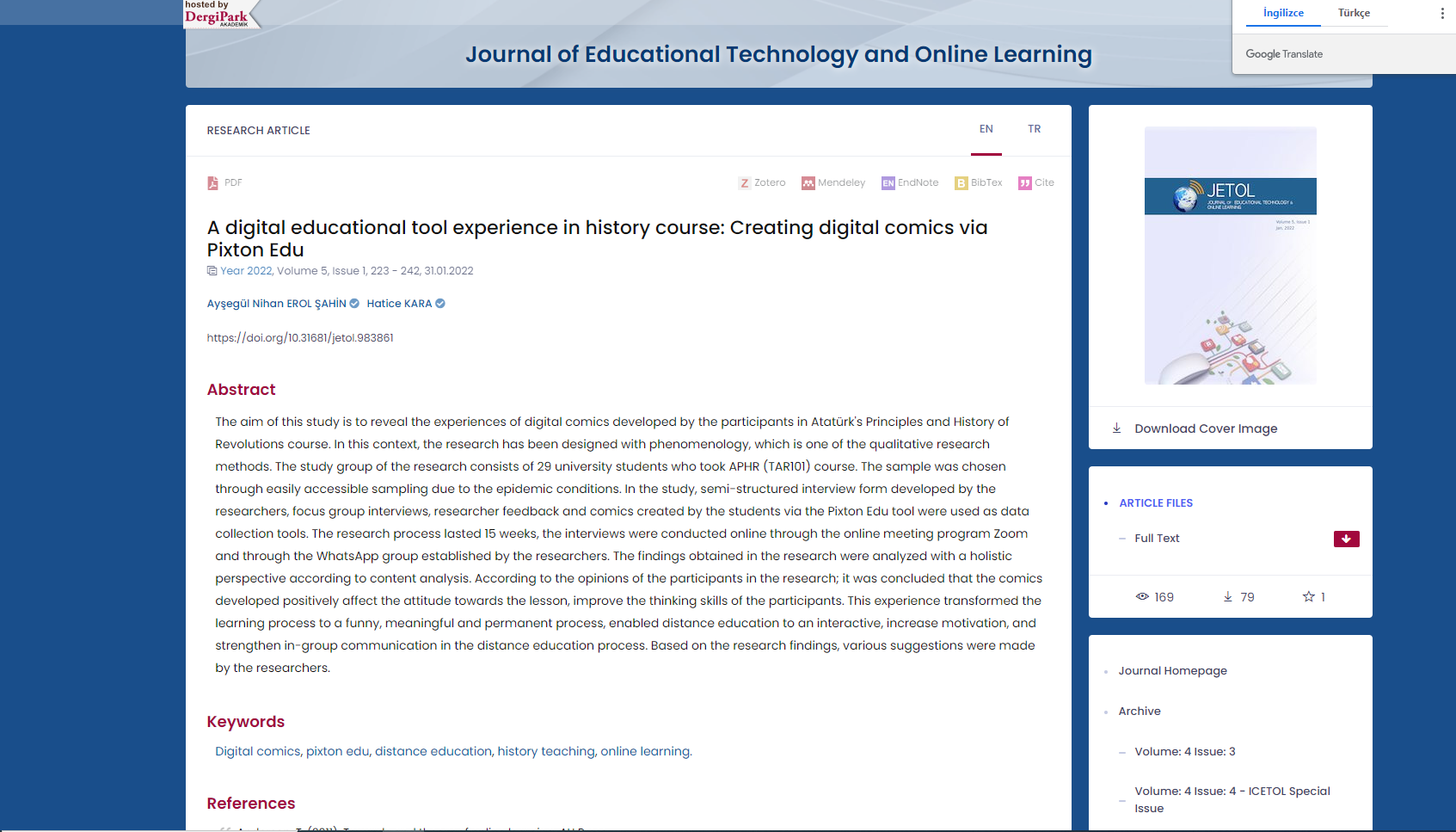 (EK B.2.1)B.2.2. Ölçme ve değerlendirmeGereklilikler Öğrenci merkezli ölçme ve değerlendirme, yetkinlik ve performans temelinde yürütülmekte ve öğrencilerin kendini ifade etme olanakları mümkün olduğunca çeşitlendirilmektedir. Ölçme ve değerlendirmenin sürekliliği çoklu sınav olanakları ve bazıları süreç odaklı (formatif) ödev, proje, portfolyo gibi yöntemlerle sağlanmaktadır. Ders kazanımlarına ve eğitim türlerine (örgün, uzaktan, karma) uygun sınav yöntemleri planlamakta ve uygulanmaktadır. Sınav uygulama ve güvenliği (örgün/çevrimiçi sınavlar, dezavantajlı gruplara yönelik sınavlar) mekanizmaları bulunmaktadır. Ölçme ve değerlendirme uygulamalarının zaman ve kişiler arasında tutarlılığı ve güvenirliği sağlanmaktadır.  Birim, ölçme değerlendirme yaklaşım ve olanaklarını öğrenci-öğretim elemanı geri bildirimine dayalı biçimde iyileştirmektedir. Bu iyileştirmelerin duyurulması, uygulanması, kontrolü, hedeflerle uyumu ve alınan önlemler irdelenmektedir. Planlama FaaliyetleriMerkezimiz tarafından öğrenci merkezli ölçme ve değerlendirmeye ilişkin ilke, kural ve planlamalar gerçekleştirilmektedir.  Uygulama Faaliyetleri Merkezimizce yürütülen derslerde ders kazanımlarına ve eğitim türlerine (örgün, uzaktan, karma) uygun sınav yöntemleri planlamakta ve uygulanmaktadır. Sınav uygulama ve güvenliği (örgün/çevrimiçi sınavlar, dezavantajlı gruplara yönelik sınavlar) mekanizmaları bulunmaktadır.Kontrol Etme ve Önlem Alma (İyileştirme) FaaliyetleriDönem başı ve ortasında yapılan toplantılarda sınavlarla ilgili detaylı görüşmeler yapılmakta, sürecin sağlıklı işlemesi için gereken önlemler alınmaktadır.  Örnek Gösterilen UygulamalarKovid olan öğrenciler için ek telafi sınavların yapılması ile ilgili yazışmalar yapılmıştır.Görme engelli öğrencilerimiz için öğrencinin gereksinimine göre ya büyük puntolu sınav kâğıdı   hazırlanarak, ya da kendisine soruları okuyarak cevaplarını işaretleyecek biri görevlendirilerek öğrencilerin sağlıklı bir sınav süreci yaşamaları temin edilmektedir.Olgunluk Düzeyi (Rubrik Dereceli Derecelendirme Puanı)2- Öğrenci merkezli ölçme ve değerlendirmeye ilişkin ilke, kural ve planlamalar bulunmaktadırKanıtlarDezavantajlı gruplar ve yüzyüze sınavlar gibi ölçme türlerine göre yapılan planlamalar.B.2.3. Öğrenci Kabulü, Önceki Öğrenmenin Tanınması ve KredilendirilmesiGereklilikler Öğrenci kabulüne ilişkin ilke ve kuralları tanımlanmış ve ilan edilmiştir. Bu ilke ve kurallar birbiri ile tutarlı olup, uygulamalar şeffaftır. Diploma, sertifika gibi belge talepleri titizlikle takip edilmektedir. Önceki öğrenmenin (örgün, yaygın, uzaktan/karma eğitim ve serbest öğrenme yoluyla edinilen bilgi ve becerilerin) tanınması ve kredilendirilmesi yapılmaktadır. Uluslararasılaşma politikasına paralel hareketlilik destekleri, öğrenciyi teşvik, kolaylaştırıcı önlemler bulunmaktadır ve hareketlilikte kredi kaybı olmaması yönünde uygulamalar vardır.  Planlama FaaliyetleriMerkezimiz bünyesinde öğrenci kabulü mevcut değildir.  Birimizde bu süreçler tanımlanmamıştır.  Merkezimiz üniversite genelinde verilen ortak derslerden TAR101 ve TAR102’yi yürütmektedir.  Uygulama Faaliyetleri Kontrol Etme ve Önlem Alma (İyileştirme) FaaliyetleriÖrnek Gösterilen UygulamalarOlgunluk Düzeyi (Rubrik Dereceli Derecelendirme Puanı) 1Kanıtlar-B.2.4. Yeterliliklerin Sertifikalandırılması ve DiplomaGereklilikler Yeterliliklerin onayı, mezuniyet koşulları, mezuniyet karar süreçleri açık, anlaşılır, kapsamlı ve tutarlı şekilde tanımlanmış ve kamuoyu ile paylaşılmıştır. Sertifikalandırma ve diploma işlemleri bu tanımlı sürece uygun olarak yürütülmekte, izlenmekte ve gerekli önlemler alınmaktadır. Planlama FaaliyetleriBirimizde bu süreçler tanımlanmamıştır.  Uygulama Faaliyetleri Birimizde bu süreçler tanımlanmamıştır.  Kontrol Etme ve Önlem Alma (İyileştirme) FaaliyetleriÖrnek Gösterilen UygulamalarOlgunluk Düzeyi (Rubrik Dereceli Derecelendirme Puanı)1KanıtlarB.3. Öğrenme Kaynakları ve Akademik Destek HizmetleriGereklilikler Birim, hedeflediği nitelikli mezun yeterliliklerine ulaşmak ve eğitim- öğretim faaliyetlerini yürütmek için uygun altyapıya, kaynaklara ve ortamlara sahip olmalı ve öğrenme olanaklarının tüm öğrenciler için yeterli ve erişilebilir olmasını güvence altına almalıdır. Birim öğrencilerin akademik gelişimi ve kariyer planlamasına yönelik destek hizmetleri sağlamalıdır.   B.3.1. Öğrenme Ortam ve KaynaklarıGereklilikler Sınıf, laboratuvar, kütüphane, stüdyo; ders kitapları, çevrim içi (online) kitaplar/belgeler/videolar vb. kaynaklar uygun nitelik ve niceliktedir, erişilebilirdir ve öğrencilerin bilgisine/kullanımına sunulmuştur. Öğrenme ortamı ve kaynaklarının kullanımı izlenmekte ve iyileştirilmektedir.  Birimde eğitim-öğretim ihtiyaçlarına tümüyle cevap verebilen, kullanıcı dostu, ergonomik, eş zamanlı ve eş zamansız öğrenme, zenginleştirilmiş içerik geliştirme ayrıca ölçme ve değerlendirme ve hizmet içi eğitim olanaklarına sahip bir öğrenme yönetim sistemi bulunmaktadır.  Öğrenme ortamı ve kaynakları öğrenci-öğrenci, öğrenci-öğretim elemanı ve öğrenci-materyal etkileşimini geliştirmeye yönelmektedir. Planlama FaaliyetleriMerkezimizin üstlendiği Atatürk İlkeleri ve İnkılap Tarihi dersi Gazi Üniversitesi Uzaktan Eğitim Merkezi tarafından geliştirilen ALMS sistemi üzerinden uzaktan eğitim olarak yapılmaktadır.Uygulama Faaliyetleri Çevrimiçi ortam ve ortama öğretim elamanı tarafından -öğrencilerin kullanımına sunulmak üzere- veri giriş olanakları istenilen niteliklere sahiptir ve erişilebilirdir. Fakültelerde ve yüksekokullarda görevlendirilen öğretim elamanlarımıza verecekleri ders sistem üzerinden sınıf/şube esasıyla tanımlanmaktadır.Kontrol Etme ve Önlem Alma (İyileştirme) FaaliyetleriÇevrimiçi ortamda yapılan derslerin öğrenciler tarafından takip edilme süreçleri kontrol edilebilirdir. Yaşanan teknik aksaklıklarla ilgili çözüm üretilebilmektedir. Öğretim elemanlarımız bu konuda gerekli eğitimleri almışlardır. Kariyer planlama faaliyetimiz bulunmamaktadır.Örnek Gösterilen UygulamalarOlgunluk Düzeyi (Rubrik Dereceli Derecelendirme Puanı) 4KanıtlarYÖK derslerinin uzaktan eğitimle verilmesine dair senato kararına web sitesinden ulaşılabilir.. Bakınız: EK B.3.1.1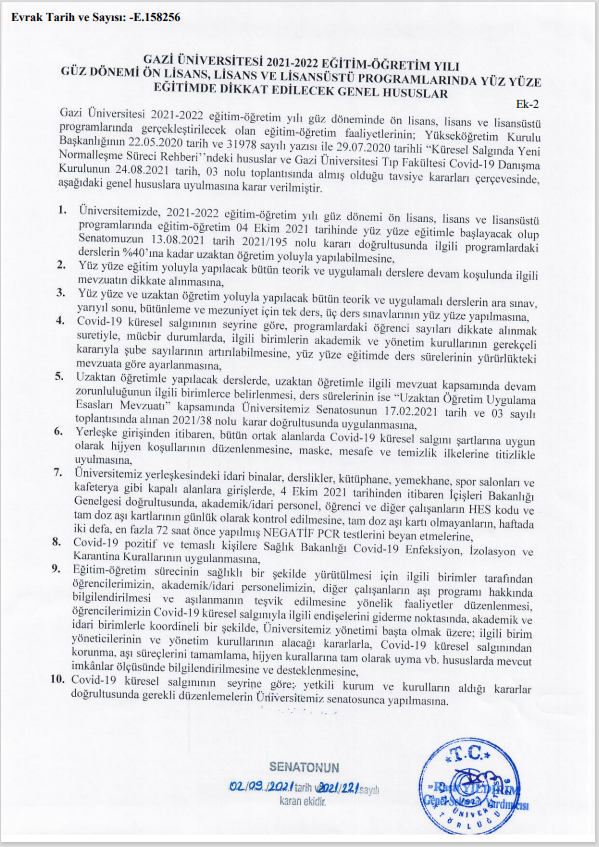 EK B.3.1.1B.3.2. Akademik Destek HizmetleriGereklilikler Öğrencinin akademik gelişimini takip eden, yön gösteren, akademik sorunlarına ve kariyer planlamasına destek olan bir danışman öğretim üyesi bulunmaktadır. Danışmanlık sistemi öğrenci portfolyosu gibi yöntemlerle takip edilmekte ve iyileştirilmektedir. Öğrencilerin danışmanlarına erişimi kolaydır ve çeşitli erişimi olanakları (yüz yüze, çevrimiçi) bulunmaktadır.  Psikolojik danışmanlık ve kariyer merkezi hizmetleri vardır, erişilebilirdir (yüz yüze ve çevrimiçi) ve öğrencilerin bilgisine sunulmuştur. Hizmetlerin yeterliliği takip edilmektedir.  Planlama FaaliyetleriMerkezimiz fakülte, yüksekokul ya da enstitü olarak çalışmadığı ve bünyesinde lisansüstü öğrenim gören öğrenci bulunmadığı için akademik sorunlara ve kariyer planlamasına destek olan bir danışman öğretim üyesi bulunmamaktadır.Uygulama Faaliyetleri Kontrol Etme ve Önlem Alma (İyileştirme) FaaliyetleriÖrnek Gösterilen UygulamalarOlgunluk Düzeyi (Rubrik Dereceli Derecelendirme Puanı) 1KanıtlarB.3.3. Tesis ve AltyapılarGereklilikler Tesis ve altyapılar (yemekhane, yurt, teknoloji donanımlı çalışma alanları; sağlık, ulaşım, bilişim hizmetleri, uzaktan eğitim altyapısı) ihtiyaca uygun nitelik ve niceliktedir, erişilebilirdir ve öğrencilerin bilgisine/kullanımına sunulmuştur. Tesis ve altyapıların kullanımı irdelenmektedir. Planlama FaaliyetleriB. 3. 1. numaralı başlıkta da belirtildiği üzere Atatürk İlkeleri ve İnkılap Tarihi dersleri uzaktan eğitim sistemi üzerinden verilmektedir.Uygulama Faaliyetleri Uzaktan eğitim altyapısı ihtiyaca uygun niteliklere sahiptir ve erişilebilirdir. Öğrencilerin takip edemedikleri dersleri izleyebilmeleri ve katılım gösterdikleri dersleri tekrar izleyebilmeleri için gereken dijital arşiv altyapısı mevcuttur.   Kontrol Etme ve Önlem Alma (İyileştirme) FaaliyetleriÖğrencilerin derslere katılım düzeyi dersin verildiği dönem boyunca takip edilebilmektedir. Her bir öğrencinin katılım ortalaması sistem üzerinden görülebilmektedir. Ayrıca öğrencilerin canlı ders ortamına katılımları da denetlenebilir durumdadır. Dersleri takip etme süreçleri öğretim elemanlarımız tarafından güz ve bahar yarıyılları boyunca izlenebilmektedir. Dersin, canlı ders esnasında mı yoksa farklı bir tarihte mi aldıkları kontrol edilebilmektedir.Örnek Gösterilen UygulamalarOlgunluk Düzeyi (Rubrik Dereceli Derecelendirme Puanı)4KanıtlarHali hazırda kullandığımız uzaktan eğitim sistemi (PERCULUS+) öğrenim sürecinin takip edilebilmesi açısından yeterli düzeydedir. Sistem içerisindeki olanaklar öğretim elamanlarımız tarafından aktif olarak kullanılmaktadır.B.3.4. Dezavantajlı GruplarGereklilikler Dezavantajlı, kırılgan ve az temsil edilen grupların (engelli, yoksul, azınlık, göçmen vb.) eğitim olanaklarına erişimi eşitlik, hakkaniyet, çeşitlilik ve kapsayıcılık gözetilerek sağlanmaktadır. Uzaktan eğitim alt yapısı bu grupların ihtiyacı dikkate alınarak oluşturulmuştur. Üniversite yerleşkelerinde ihtiyaçlar doğrultusunda engelsiz üniversite uygulamaları bulunmaktadır. Bu grupların eğitim olanaklarına erişimi izlenmekte ve geri bildirimleri doğrultusunda iyileştirilmektedir. Planlama FaaliyetleriDezavantajlı öğrencilerin ders ve sınav içerikleri ile ilgili süreçler takip edilmekte ve bu öğrencilerin dersler ve sınavlar ile ilgili problem yaşamamaları için çaba sarf edilmektedir.  Bu öğrenciler için derslerde ve sınavlarda gerekli ve uygun ortam sağlanmaktadır.Uygulama Faaliyetleri Görme engelli öğrenciler için fakülteler ve yüksekokullar tarafından araştırma görevlisi personel görevlendirilmekte ve bu öğrenciler özel olarak sınava alınmaktadır. Türkçe kullanımı konusunda problem yaşayan göçmen öğrenciler için destek seçenekleri (ödev vb.) öğretim elemanlarımız tarafından kullanılabilmektedir. Maddi durumu internet ortamına sürekli erişime uygun olmayan öğrenciler için yoklama esnekliği uygulanmakta ve bu öğrencilerin, dersleri ilgili dönemin herhangi bir anında izlemesine izin verilmektedir.Kontrol Etme ve Önlem Alma (İyileştirme) FaaliyetleriBu konuda fakülte ve yüksekokulların idari birimleriyle iletişim halinde çözümler üretilebilmektedir. Dezavantajlı öğrenci olması durumunda gereken önlemler ortak olarak alınmaktadır.Örnek Gösterilen UygulamalarOlgunluk Düzeyi (Rubrik Dereceli Derecelendirme Puanı) 4Kanıtlar2022/2023 Eğitim Öğretim yılı Güz dönemi vize ve final sınavlarında, engelli öğrencilerin Atatürk İlkeleri ve İnkılap Tarihi sınavları fakültelerde görev yapan araştırma görevlisi personelce gerçekleştirilmiş, personelin yetmediği durumlarda Atatürk İlkeleri ve İnkılap Tarihi Araştırma ve Uygulama Merkezinde kısmi zamanlı olarak çalışan lisansüstü öğrencimiz Muhammed Erdoğan görev almıştır.B.3.5. Sosyal, Kültürel, Sportif FaaliyetlerGereklilikler Öğrenci toplulukları ve bu toplulukların etkinlikleri, sosyal, kültürel ve sportif faaliyetlerine yönelik mekân, bütçe ve rehberlik desteği vardır.  Ayrıca sosyal, kültürel, sportif faaliyetleri yürüten ve yöneten idari örgütlenme mevcuttur. Gerçekleştirilen faaliyetler izlenmekte, ihtiyaçlar doğrultusunda iyileştirilmektedir.  Planlama FaaliyetleriFakültelerde ve yüksekokullarda görev alan merkezimiz öğretim elamanları ve merkezimiz tarafından sosyal, kültürel ve sportif etkinlikler (kitap kampanyası, müze gezisi vb.) 2022 yılının sonlarında başlanılan, “Kitaplarla geleceği kazandıralım” isimli sosyal sorumluluk projemiz devam etmektedir.Uygulama Faaliyetleri 2023 yılı içerisinde, sosyal sorumluluk projesi kapsamında Yenimahalle Şehit İlker Aydın Ortaokuluna üniversitemiz öğretim elemanlarından ve gönüllülerden temin edilecek kitaplar götürülecektir ve okulda bir kitaplık oluşturulacaktır. Ayrıca G.Ü. Atatürk İlkeleri ve İnkılap Tarihi Araştırma ve Uygulama Merkezi bünyesinde merhum Fethi Tevetoğlu'nun ailesinin bağışıyla temin edilen kitaplarla bir kütüphane oluşturulacaktır. Merkez bünyesinde bulunan bu hocamızın anısına oluşturulan bu kütüphane sosyal bilim araştırmaları yapan öğretim elamanı kadromuzun, ilgili öğretim elemanlarının ve öğrencilerin kullanımına açınılması düşünülmektedir. Bilimsel araştırma yapan akademisyenler için bu kütüphanenin faydalı olacağı düşünülmektedir.Kontrol Etme ve Önlem Alma (İyileştirme) FaaliyetleriÖğretim elamanlarımız sosyal, kültürel ve sportif faaliyetleri yürütmek üzere görev alabilecek yeterliliktedir.Örnek Gösterilen UygulamalarOlgunluk Düzeyi (Rubrik Dereceli Derecelendirme Puanı)4KanıtlarYenimahalle Şehit İlker Aydın Ortaokulu yönetimi ile yapılan yazışmalar ve Fethi Tevetoğlu'nun  ailesinin merkezimize yaptığı kitap bağışı ile ilgili kanıtlar EKLER kısmında mevcuttur.(EK B.3.5.1) B.4. Öğretim KadrosuGereklilikler Kurum, öğretim elemanlarının işe alınması, atanması, yükseltilmesi ve ders görevlendirmesi ile ilgili tüm süreçlerde adil ve açık olmalıdır. Hedeflenen nitelikli mezun yeterliliklerine ulaşmak amacıyla, öğretim elemanlarının eğitim-öğretim yetkinliklerini sürekli geliştirmek için olanaklar sunmalıdır.B.4.1. Atama, Yükseltme ve Görevlendirme KriterleriGereklilikler Öğretim elemanı atama, yükseltme ve görevlendirme süreç ve kriterleri belirlenmiş ve kamuoyuna açıktır. İlgili süreç ve kriterler akademik liyakati gözetip, fırsat eşitliğini sağlayacak niteliktedir. Uygulamanın kriterlere uygun olduğu kanıtlanmaktadır. Öğretim elemanı ders yükü ve dağılım dengesi şeffaf olarak paylaşılır. Birimin öğretim üyesinden beklentisi bireylerce bilinir. Kadrolu olmayan öğretim elemanı seçimi ve yarıyıl sonunda performanslarının değerlendirilmesi şeffaf, etkin ve adildir; birimde eğitim-öğretim ilkelerine ve kültürüne uyum gözetilmektedir.  Planlama FaaliyetleriMerkezimiz öğretim elamanı ihtiyacı olduğu takdirde Rektörlükle gerekli resmi yazışmaları yapmaktadırUygulama Faaliyetleri Merkezimize öğretim elamanı alımı, Üniversitemiz Senatosunca belirlenen atama, yükseltme ve görevlendirme kriterlerine uygun olarak şeffaf ve kamuoyuna açık biçimde yapılmaktadır. Uygulanan sınavlarda bilimsel yeterlik ve fırsat eşitliği ilkeleri gözetilmektedir. Öğretim elemanlarımızın ders dağılımları her yarıyıl için fakülteler ve yüksekokullarla yapılan ortak çalışmalarla sistemli ve dengeli bir şekilde düzenlenmektedir.Kontrol Etme ve Önlem Alma (İyileştirme) FaaliyetleriKadrolu ve kadrolu olmayan öğretim elamanlarının performansları izlenmekte ve bu konuda gereken çalışmalar yapılmaktadır.Örnek Gösterilen UygulamalarOlgunluk Düzeyi (Rubrik Dereceli Derecelendirme Puanı) 4KanıtlarÜniversitemizce belirlenmiş atama, yükseltme ve görevlendirme kriterleri ulaşılabilirdir. Merkezimizde çalışan akademik personelimiz ATAUM web sitesinden görülebilmektedir. Akademik personelimizin akademik çalışmaları AVESİS sistemi üzerinden erişeme açık bir halde internet ortamında mevcuttur. Örnek olarak, merkezimiz öğretim görevlilerinden Dr. Ferhat Eroğlu’nun Avesis sayfası ekran görüntüsü Ekler kısmında verilmiştir. Akademik kurulda ders dağılımları görüşülmektedir. Bakınız: Ek B.4.1.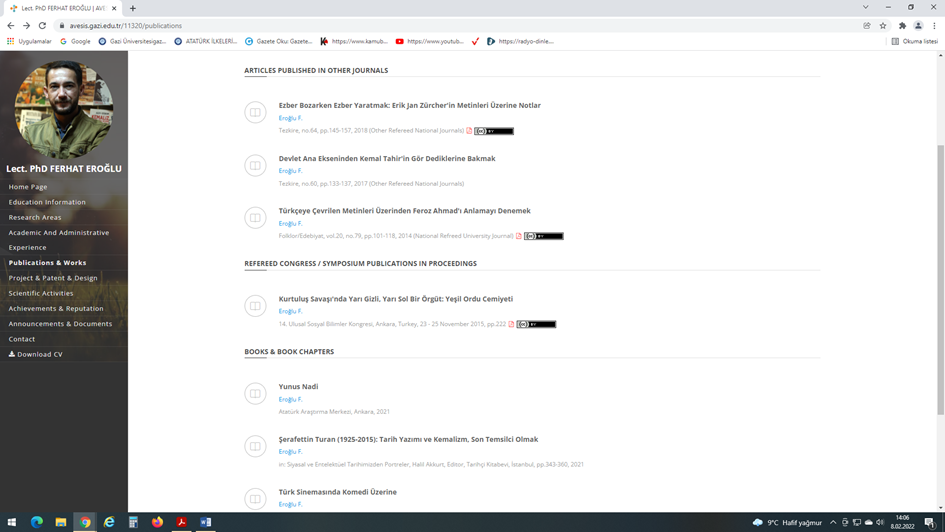 Ek B.4.1.B.4.2. Öğretim Yetkinlikleri ve GelişimiGereklilikler Tüm öğretim elemanlarının etkileşimli-aktif ders verme yöntemlerini ve uzaktan eğitim süreçlerini öğrenmeleri ve kullanmaları için sistematik eğiticilerin eğitimi etkinlikleri (kurs, çalıştay, ders, seminer vb.) ve bunu üstlenecek/ gerçekleştirecek öğretme-öğrenme merkezi yapılanması vardır.  Öğretim elemanlarının pedagojik ve teknolojik yeterlilikleri artırılmaktadır. Birimin öğretim yetkinliği geliştirme performansı değerlendirilmektedir. Planlama FaaliyetleriTüm öğretim elamanlarımız uzaktan eğitim süreçleri konusunda eğitim almıştır ve uzaktan eğitim sisteminin aktif ve faydalı kullanımı konusunda yeterli bilgiye sahiptir.Uygulama Faaliyetleri Öğretim elamanlarımız uzaktan eğitim sistemi ile ilgili verilen eğitimleri takip etmektedir ve sistemdeki yenilikler konusunda bilgilendirilmektedir.Kontrol Etme ve Önlem Alma (İyileştirme) FaaliyetleriÖğretim elamanlarımızın uzaktan eğitim sisteminde katıldıkları dersler ve sınavlar ve uyguladıkları ödev etkinlikleri uzaktan eğitim sisteminde kayıtlı ve erişilebilir durumdadır.Örnek Gösterilen UygulamalarOlgunluk Düzeyi (Rubrik Dereceli Derecelendirme Puanı) 4KanıtlarÖğretim elamanlarımızın Mart 2020’den beri uzaktan eğitim kapsamında verdikleri tüm dersler, internet ortamında yapılan sınavlar ve ödev uygulamaları Gazi Üniversitesi Uzaktan Eğitim Sistemi’nde (GUZEM) tanımlı ve kayıtlıdır. Ayrıca Üniversitemiz birimleri tarafından düzenlene farklı konular da düzenlenen hizmet içi eğitimlere katılım sağlanmaktadır.B.4.3. Eğitim Faaliyetlerine Yönelik Teşvik ve ÖdüllendirmeGereklilikler Öğretim elemanları için “yaratıcı/yenilikçi eğitim fonu”; yarışma ve rekabeti arttırmak üzere “iyi eğitim ödülü” gibi teşvik uygulamaları vardır. Eğitim ve öğretimi önceliklendirmek üzere yükseltme kriterlerinde yaratıcı eğitim faaliyetlerine yer verilir.  Planlama FaaliyetleriMerkezimizde eğitim faaliyetlerine yönelik teşvik ve ödüllendirme uygulaması bulunmamaktadır.Uygulama Faaliyetleri Akademik personelimiz üniversitemizce düzenlenen akademik teşvik sisteminden yararlanmaktadır.Kontrol Etme ve Önlem Alma (İyileştirme) FaaliyetleriMerkezimize ilişkin bir akademik teşvik değerlendirme komisyonunun sistemde tanımlanması için girişimler yapılmaktadır.Örnek Gösterilen UygulamalarOlgunluk Düzeyi (Rubrik Dereceli Derecelendirme Puanı) 1KanıtlarARAŞTIRMA VE GELİŞTİRME C.1. Araştırma Süreçlerinin Yönetimi ve Araştırma KaynaklarıGereklilikler Birim, araştırma faaliyetlerini stratejik planı çerçevesinde belirlenen akademik öncelikleri ile yerel, bölgesel ve ulusal kalkınma hedefleriyle uyumlu, değer üretebilen ve toplumsal faydaya dönüştürülebilen biçimde yönetmelidir. Bu faaliyetler için uygun fiziki altyapı ve mali kaynaklar oluşturmalı ve bunların etkin şekilde kullanımını sağlamalıdır.C.1.1. Araştırma Süreçlerinin YönetimiGereklilikler Araştırma süreçlerin yönetimine ilişkin benimsenen yaklaşımlar, motivasyon ve yönlendirme işlevinin nasıl tasarlandığı, kısa ve uzun vadeli hedeflerin net ve kesin nasıl tanımlandığı, araştırma yönetimi ekibi ve görev tanımları belirlenmiştir; uygulamalar bu kurumsal tercihler yönünde gelişmektedir. Bilimsel araştırma ve sanatsal süreçlerin yönetiminin etkinliği ve başarısı izlenmekte ve iyileştirilmektedir. Planlama FaaliyetleriTürk eğitiminin geliştirilmesinde ulusal çıkar ve değerler doğrultusunda politika ve uygulamalara yön verecek araştırma ve geliştirme çalışmaları yürütülmesi ve paydaşlarla üretilen bilginin politika ve uygulamalara yön vermesini temin edecek işbirliği geliştirilmesi hedeflenmektedir. Öncelikli araştırma alanlarına uygun olarak paydaşlarla (Üniversiteler, Türk Tarih Kurumu, Atatürk Kültür Dil ve Tarih Yüksek Kurumu, Türk İnkılap Tarihi Enstitüsü vb) işbirliğinin yapılması planlanmaktadır.Uygulama Faaliyetleri Merkezin çalışma alanına uygun konularda paydaşlarla iletişim kanallarının kullanılmasına yönelik girişimlerden bulunulmaktadır.Kontrol Etme ve Önlem Alma (İyileştirme) FaaliyetleriÖrnek Gösterilen UygulamalarOlgunluk Düzeyi (Rubrik Dereceli Derecelendirme Puanı) 1KanıtlarBirimin araştırma ve geliştirme faaliyetlerini sürdürebilmesi için yeterli kaynağı bulunmamaktadır. Merkezin mali durumu mevcudiyetini korumaktadır.C.1.2. İç ve Dış Kaynaklar Gereklilikler Birimin fiziki, teknik ve mali araştırma kaynakları misyon, hedef ve stratejileriyle uyumlu ve yeterlidir. Kaynakların çeşitliliği ve yeterliliği izlenmekte ve iyileştirilmektedir.  Araştırmaya yeni başlayanlar için üniversite içi çekirdek fonlar vardır ve erişimi kolaydır. Araştırma potansiyelini geliştirmek üzere proje, konferans katılımı, seyahat, uzman daveti destekleri, kişisel fonlar, motivasyonu arttırmak üzere ödül ve rekabetçi yükseltme kriterleri vardır. Üniversite içi kaynakların yıllar içindeki değişimi; bu imkanların etkinliği, yeterliliği, gelişime açık yanları, beklentileri karşılama düzeyi değerlendirilmektedir.  Misyon ve hedeflerle uyumlu olarak üniversite dışı kaynaklara yönelme desteklenmektedir. Bu amaçla çalışan destek birimleri ve yöntemleri tanımlıdır ve araştırmacılarca iyi bilinir.  Planlama FaaliyetleriMerkezimizin iç ve dış kaynakların kullanımını destekleyecek böyle bir yönetim ve organizasyonel yapısı mevcut değildir. Birimin araştırma ve geliştirme faaliyetleri için üniversite dışı kaynaklara herhangi bir yönelimi bulunmamaktadır.Uygulama Faaliyetleri Kontrol Etme ve Önlem Alma (İyileştirme) FaaliyetleriLisansüstü eğitim vermediğimiz için BAP desteği alınamamaktadır. Birimin araştırma ve geliştirme faaliyetleri için üniversite içi kaynakları bulunmamaktadır. İlerleyen süreçlerde merkezimiz tarafından bir BAP projenin verilmesi planlanmaktadır. Bap projesinin gerçekleştirilmesine yönelik, merkezin insan kaynaklarıyla görüşmeler gerçekleştirilmektedir.Örnek Gösterilen UygulamalarOlgunluk Düzeyi (Rubrik Dereceli Derecelendirme Puanı) 1KanıtlarBirimin araştırma ve geliştirme faaliyetlerini sürdürebilmesi için yeterli kaynağı bulunmamaktadır. İlgili konuda merkezin durumu mevcudiyetini korumaktadır. C.1.3. Doktora Programları ve Doktora Sonrası İmkanlarGereklilikler Doktora programlarının başvuru süreçleri, kayıtlı öğrencileri ve mezun sayıları ile gelişme eğilimleri izlenmektedir. Birimde doktora sonrası (post-doc) imkanları bulunmaktadır ve birimin kendi mezunlarını işe alma (inbreeding) politikası açıktır.   Planlama FaaliyetleriMerkezimiz, program yapısı gereği öğretmen ve akademisyen yetiştirmek üzere kurulmuştur. Ülkenin ihtiyacı olan öğretmen ve akademisyenler yetiştirilmeye çalışılmaktadır. Söz konusu birim ülkemizin tarihi ve kültürel değerleriyle donatılmış, Atatürk’ün geleceğin teminatı olarak belirttiği genç öğretmen adayları ve akademisyenlerinin yetişmesine katkıda bulunmaktadır. Birimin doktora programı ve doktora sonrası imkânları bulunmamaktadır.Uygulama Faaliyetleri Kontrol Etme ve Önlem Alma (İyileştirme) FaaliyetleriÖrnek Gösterilen UygulamalarOlgunluk Düzeyi (Rubrik Dereceli Derecelendirme Puanı) 1KanıtlarMerkezimiz, enstitü statüsünde olmadığı için doğrudan lisansüstü öğrenci yetiştirme misyonu bulunmamaktadır.C.2. Araştırma Yetkinliği, İş Birlikleri ve DesteklerGereklilikler Birim, öğretim elemanları ve araştırmacıların bilimsel araştırma ve sanat yetkinliğini sürdürmek ve iyileştirmek için olanaklar (eğitim, iş birlikleri, destekler vb.) sunmalıdır. C.2.1. Araştırma Yetkinlikleri ve Gelişimi Gereklilikler Doktora derecesine sahip araştırmacı oranı, doktora derecesinin alındığı kurumların dağılımı; kümelenme/ uzmanlık birikimi, araştırma hedefleri ile örtüşme konularının analizi, hedeflerle uyumu irdelenmektedir. Akademik personelin araştırma ve geliştirme yetkinliğini geliştirmek üzere eğitim, çalıştay, proje pazarları vb. gibi sistematik faaliyetler gerçekleştirilmektedir.  Planlama FaaliyetleriBirimde, öğretim elemanlarının araştırma yetkinliğinin geliştirilmesine yönelik mekanizmalar bulunmamaktadır. Merkezde bulunan 8 öğretim elemanının %25’i yani 3 öğretim elemanı doktora mezunudur. Bir öğretim elemanının doktora öğrenimi devam etmektedir. Uygulama Faaliyetleri Üniversitelimizin ve YÖK'ün sunduğu akademik teşvik sistemi kullanılmaktadır, başvurulmaktadır.Kontrol Etme ve Önlem Alma (İyileştirme) FaaliyetleriÖrnek Gösterilen UygulamalarOlgunluk Düzeyi (Rubrik Dereceli Derecelendirme Puanı) 1KanıtlarBirimde, öğretim elemanlarının araştırma yetkinliğinin geliştirilmesine yönelik mekanizmalar bulunmamaktadır. Birimde, merkeze bağlı olarak görev yapan öğretim elemanlarının araştırma yetkinliğinin geliştirilmesine yönelik mekanizmalar bulunmamaktadır.C.2.2. Ulusal ve Uluslararası Ortak Programlar ve Ortak Araştırma BirimleriGereklilikler Kurumlararası işbirliklerini, disiplinlerarası girişimleri, sinerji yaratacak ortak girişimleri özendirecek mekanizmalar mevcuttur ve etkindir.  Ortak araştırma veya lisansüstü programları, araştırma ağlarına katılım, ortak araştırma birimleri varlığı, ulusal ve uluslararası işbirlikleri gibi çoklu araştırma faaliyetleri tanımlanmıştır, desteklenmektedir ve sistematik olarak izlenerek birimin hedefleriyle uyumlu iyileştirmeler gerçekleştirilmektedir. Planlama FaaliyetleriBirimde ulusal ve uluslararası düzeyde ortak programlar ve ortak araştırma birimleri oluşturma yönünde mekanizmalar bulunmamaktadır.Uygulama Faaliyetleri Kontrol Etme ve Önlem Alma (İyileştirme) FaaliyetleriÖrnek Gösterilen UygulamalarOlgunluk Düzeyi (Rubrik Dereceli Derecelendirme Puanı) 1KanıtlarBirimde ulusal ve uluslararası düzeyde ortak programlar ve ortak araştırma birimleri oluşturma yönünde mekanizmalar bulunmamaktadır. Merkezin konuya ilişkin yaklaşımı sürmektedir.C.3. Araştırma PerformansıGereklilikler Birim, araştırma faaliyetlerini verilere dayalı ve periyodik olarak ölçmeli, değerlendirmeli ve sonuçlarını yayımlamalıdır. Elde edilen bulgular, birimin araştırma ve geliştirme performansının periyodik olarak gözden geçirilmesi ve sürekli iyileştirilmesi için kullanılmalıdır.C.3.1. Araştırma Performansının İzlenmesi ve DeğerlendirilmesiGereklilikler Birim araştırma faaliyetleri yıllık bazda izlenir, değerlendirilir, hedeflerle karşılaştırılır ve sapmaların nedenleri irdelenir. Birimin odak alanlarının üniversite içi bilinirliği, üniversite dışı bilinirliği; uluslararası görünürlük, uzmanlık iddiası konularının analizi, hedeflerle uyumu sistematik olarak analiz edilir. Performans temelinde teşvik ve takdir mekanizmaları kullanılır. Rakiplerle rekabet, seçilmiş kurumlarla kıyaslama (benchmarking) takip edilir. Performans değerlendirmelerinin sistematik ve kalıcı olması sağlanmaktadır.  Planlama FaaliyetleriBirimde öğretim elemanlarının araştırma performansının izlenmesine ve değerlendirmesine yönelik mekanizmalar bulunmamaktadır.Uygulama Faaliyetleri Performans göstergelerinin en önemli kısmını ders veren öğretim üyelerinin ürettikleri yıllık kitap, makale sayıları; katıldıkları ulusal ve uluslar arası sempozyum ve kongrelerde sunulan bildiri sayılarıdır. Merkezimizin bu performansları değerlendirmek için herhangi bir bütçesi yoktur.Kontrol Etme ve Önlem Alma (İyileştirme) FaaliyetleriYÖK'ün yıllık düzenlenen akademik teşvik sistemine müracaat ve yayın sayıları, çeşitli dizinlerde yer alan atıf sayıları bunu ölçmede kullanılabilir.Örnek Gösterilen UygulamalarYürürlükteki Akademik Teşvik Yönetmeliğinin öğretim elemanlarının akademik faaliyetlerinin arttırılmasında olumlu etkileri olduğu söylenebilir.Olgunluk Düzeyi (Rubrik Dereceli Derecelendirme Puanı) 1KanıtlarBirimde araştırma performansının izlenmesine ve değerlendirmesine yönelik mekanizmalar bulunmamaktadır.C.3.2. Öğretim Elemanı/Araştırmacı Performansının DeğerlendirilmesiGereklilikler Öğretim elemanlarının araştırma performansını paylaşması beklenir; bunu düzenleyen tanımlı süreçler vardır ve bunlar ilgili paydaşlarca bilinir. Araştırma performansı yıl bazında izlenir, değerlendirilir ve kurumsal politikalar doğrultusunda kullanılır. Çıktılar, grubun ortalama değerleri ve saçılım şeffaf olarak paylaşılır. Performans değerlendirmelerinin sistematik ve kalıcı olması sağlanmıştır. Planlama FaaliyetleriBirimde araştırma performansının izlenmesine ve değerlendirmesine yönelik ilke, kural ve göstergeler bulunmamaktadır. Mevcut teşvik sistemlerinin arttırılmasına bağlı olarak performans da artacağı düşünülmektedir.Uygulama Faaliyetleri Kontrol Etme ve Önlem Alma (İyileştirme) FaaliyetleriÖrnek Gösterilen UygulamalarOlgunluk Düzeyi (Rubrik Dereceli Derecelendirme Puanı) 1KanıtlarBirimde öğretim elemanlarının araştırma performansının izlenmesine ve değerlendirmesine yönelik mekanizmalar bulunmamaktadır. Üniversite tarafından araştırma performansını izleme ve değerlendirme için izlenen süreçlerde edinilen bilgiler kullanılmaktadır.TOPLUMSAL KATKID.1. Toplumsal Katkı Süreçlerinin Yönetimi ve Toplumsal Katkı KaynaklarıGereklilikler Birim, toplumsal katkı faaliyetlerini stratejik amaçları ve hedefleri doğrultusunda yönetmelidir. Bu faaliyetler için uygun fiziki altyapı ve mali kaynaklar oluşturmalı ve bunların etkin şekilde kullanımını sağlamalıdır.D.1.1. Toplumsal Katkı Süreçlerinin YönetimiGereklilikler Birimin toplumsal katkı politikası birimin toplumsal katkı süreçlerinin yönetimi ve organizasyonel yapısı kurumsallaşmıştır. Toplumsal katkı süreçlerinin yönetim ve organizasyonel yapısı kurumun toplumsal katkı politikası ile uyumludur, görev tanımları belirlenmiştir. Yapının işlerliği izlenmekte ve bağlı iyileştirmeler gerçekleştirilmektedir. Planlama FaaliyetleriBirimin toplumsal katkı politikası, hedefleri ve stratejisi bulunmamaktadır.Uygulama Faaliyetleri Kontrol Etme ve Önlem Alma (İyileştirme) FaaliyetleriÖrnek Gösterilen UygulamalarOlgunluk Düzeyi (Rubrik Dereceli Derecelendirme Puanı) 1KanıtlarBirimde toplumsal katkı süreçlerinin yönetimi ve organizasyonel yapısına ilişkin bir planlama bulunmamaktadır. Birimin konuya ilişki yaklaşımı devam etmektedir.D.1.2. KaynaklarGereklilikler Toplumsal katkı etkinliklerine ayrılan kaynaklar (mali, fiziksel, insan gücü) belirlenmiş, paylaşılmış ve kurumsallaşmış olup, bunlar izlenmekte ve değerlendirilmektedir.  Planlama FaaliyetleriBirimin toplumsal katkı faaliyetlerini sürdürebilmesi için yeterli kaynağı bulunmamaktadırUygulama Faaliyetleri Kontrol Etme ve Önlem Alma (İyileştirme) FaaliyetleriÖrnek Gösterilen UygulamalarOlgunluk Düzeyi (Rubrik Dereceli Derecelendirme Puanı)1KanıtlarBirimin toplumsal katkı faaliyetlerini sürdürebilmesi için yeterli kaynağı bulunmamaktadır Birimin toplumsal katkı faaliyetlerini sürdürebilmesi için yeterli kaynağı bulunmamaktadır. Merkezin belirli gün ve gün haftalar dışında üniversitedeki birimlerle işbirliği içerisinde etkinlikler yürütülmektedir.D.2 Toplumsal Katkı PerformansıGereklilikler Birim, toplumsal katkı stratejisi ve hedefleri doğrultusunda yürüttüğü faaliyetleri periyodik olarak izlemeli ve sürekli iyileştirmelidir. D.2.1.Toplumsal Katkı Performansının İzlenmesi ve DeğerlendirilmesiGereklilikler Birim, Sürdürülebilir Kalkınma Amaçları ile uyumlu, dezavantajlı gruplar dahil toplumun ve çevrenin ihtiyaçlarına cevap verebilen ve değer yaratan toplumsal katkı faaliyetlerinde bulunmaktadır. Ulusal ve uluslararası düzeyde kurumsal iş birlikleri, çeşitli kamu kurum ve kuruluşlarına yapılan görevlendirmeler ile kurumun bünyesinde yer alan birimler aracılığıyla yürütülen eğitim, hizmet, araştırma, danışmanlık vb. toplumsal katkı faaliyetleri izlenmektedir.  İzleme mekanizma ve süreçleri yerleşik ve sürdürülebilirdir. İyileştirme adımlarının kanıtları vardır. Planlama FaaliyetleriBirimde toplumsal katkı performansının izlenmesine ve değerlendirmesine yönelik mekanizmalar bulunmamaktadır.Uygulama Faaliyetleri Kontrol Etme ve Önlem Alma (İyileştirme) FaaliyetleriÖrnek Gösterilen UygulamalarOlgunluk Düzeyi (Rubrik Dereceli Derecelendirme Puanı) 1KanıtlarBirimde toplumsal katkı performansının izlenmesine ve değerlendirmesine yönelik mekanizmalar bulunmamaktadır. Merkezin konuya ilişkin yaklaşımı sürmektedir.SONUÇ VE DEĞERLENDİRME Birimin güçlü yönleri ile iyileşmeye açık yönlerinin Liderlik, Yönetim ve Kalite, Eğitim ve Öğretim, Araştırma ve Geliştirme ve Toplumsal Katkı başlıkları altında özet olarak sunulması beklenmektedir. Kurum daha önce bir dış değerlendirme sürecinden geçmiş ve kuruma sunulmuş bir KurumsalGeriBildirim/Kurumsalİzleme/KurumsalAkreditasyonRaporuvarsaburapordabelirtilen gelişmeye açık yönlerin giderilmesi için birim düzeyinde alınan önlemler, gerçekleştirilen faaliyetler sonucunda sağlanan iyileştirmeler ve ilerleme kaydedilemeyen noktaların neler olduğu açıkça sunulmalıvemevcutdurumdeğerlendirmesiayrıntılıolarakverilmelidir.BirimİyileştirmeÇalışmaları Rapor ve Ara Raporlarında yer verilen Birim İyileştirme Faaliyet Planları ile gerçekleştirilebilen ve gerçekleştirilemeyen iyileştirmeler aktarılmalıdır.ATAUM “Liderlik. Yönetim ve Kalite” adına covid-19 pandemi sürecinde- dönem şartları gereğince misyon ve vizyonuna uygun olan faaliyetleri merkez liderliğinde planlayarak gerçekleştirmiştir. Bu konuda pandemi süreci sebebiyle orta kalitede faaliyet gösteren Merkez, kendini geliştirmek için gerekli tedbir ve toplantıları planlamaktadır.Eğitim ve Öğretim konusunda araştırma merkezimiz dersleri yürütme sürecini gerek akademik kadrosu ile gerek yürüttüğü faaliyetlerle süreci yürütebilecek kapasitededir.  Merkezimizce tüm üniversitede ortak ders olarak verilen Atatürk İlkeleri ve İnkılap Tarihi I ve Atatürk İlkeleri ve İnkılap Tarihi II dersleri gereken kazanımlarla güncellenmiştir.  Belirli dönemlerde dersin içeriği ile ilgili kontroller ve yeni düzenlemeler yapılmıştır.  Merkezimizce yürütülen dersler 2020 yılı itibariyle başlayan salgın döneminde uzaktan eğitim ile verilmeye başlanmıştır.  Bu zorunlu uzaktan eğitim sürecinde de yaşanılan sorunlara çözümler üretilmiş ve aksaklıklar giderilmiştir.  Eğitim ve öğretim konusunda ilerleyen dönemlerde yaşanabilecek sorunlara merkezimiz öğretim elemanları ile yaptığımız dönem başı ve dönem sonu toplantılarında ortak çözüm önerileri sunulmuştur.  Bu öneriler raporda verilmiştir.  Uzaktan eğitim ve yüz yüze sınavlar esnasında dezavantajlı öğrenciler için gerekli planlamalar yapılmakta ve bu öğrencilerin mağdur olmaması için gereken önlemler alınmaktadır. 2021 yılı içinde iç ve dış paydaşlarla etkileşim içerisinde milli bayramları ve özel günleri kapsayan on etkinlik gerçekleştirilmiştir. 2022 yılı için merkezimiz tarafından sosyal ve kültürel etkinliklerin hazırlıkları sürmektedir. Her yıl düzenli olarak belirli gün ve haftalarda yapılan etkinlikler haricinde sosyal ve kültürel etkinlikler de hedeflenmektedir. Merkezimiz öğretim kadrosu hem dezavantajlı öğrencilerin takibi (dersleri takip edebilme durumları ve sınavlarda problem yaşamamaları) hem de sosyal ve kültürel etkinliklerin planlanması konusunda çalışmaktadırlar. Merkezimizde öğretim elamanlarımız için eğitim faaliyetlerine yönelik teşvik ve ödüllendirme uygulamaması bulunmamaktadır. Öğretim elamanlarımız var olan akademik teşvik sisteminden yararlanmaktadırlar. Merkezimize ilişkin bir akademik teşvik değerlendirme komisyonunun sistemde tanımlanması faydalı olacaktır.Merkezin araştırma süreçlerinin yönetiminde paydaşlarla iş birliği sayılarının arttırılması süreci devam etmektedir. Ancak merkezin yapısı itibariyle iç ve dış kaynaklarla desteklendiği yönetim ve organizasyon yapısının olmaması durumu sürmektedir. Bu noktada iyileştirme faaliyeti olarak merkezin vizyon ve misyonuna uygun bir konuda ilerleyen süreçte BAP projesi verilmesi öngörülmektedir. Bir diğer ölçüte göre ilgili birimin enstitü olmaması nedeniyle kurumsallaşmış doktora programı ve doktora sonrası imkânları bulunmamaktadır. Öğretim elemanları kendi kişisel çabalarıyla farklı enstitülerin doktora programlarını tamamlamaktadır. Benzer bir durum öğretim elemanlarının araştırma yetkinliğinin geliştirilmesine yönelik süreçler içinde geçerlidir. Merkezin akademik teşvik süreci dışında öğretim elemanlarının araştırma performansını izleme ve değerlendirmeye yönelik mekanizmalar bulunmamaktadır. Birimin toplumsal katkı süreçlerine ilişkin faaliyetlerinin yönetimi ve kurumsallaşmış bir organizasyonel yapısı bulunmamaktadır. Ayrıca merkezin toplumsal katkı faaliyetlerini sürdürebilecekleri kaynağı bulunmamaktadır. Bu durum merkezin dezavantajlı grupların dâhil olduğu ve çevrenin ihtiyaçlarına cevap verebilecek etkinliklerin gerçekleştirilmesi olasılığını azaltmaktadır. Merkezin gerçekleştirebileceği kurumsal iş birlikleriyle toplumsal katkı faaliyetlerini izleme imkânının oluşacağı düşünülmektedir. Merkezimizin 2022 yılı Birim İç Değerlendirme Raporu kapsamında şu genel sonuçlara ulaşılmıştır.1. Liderlik, Yönetim ve KaliteMerkezimiz misyon ve vizyonuna uygun doğrultuda 2022 yılı planlamalarını sağlıklı bir şekilde yürütmüş, merkez başkanı, başkan yardımcısı liderliğinde ve öğretim elemanları ile iş bölümü yaparak hem üniversitemizin kültürel etkinliklerinde aktif rol oynamış hem de ders yürütme görevi sürecini tamamlamıştır.2. Eğitim ve ÖğretimMerkezimiz mevcut kadrosu ile tüm üniversitede ortak ders olarak verilen Atatürk İlkeleri ve İnkılap Tarihi I ve Atatürk İlkeleri ve İnkılap Tarihi II derslerini yürütecek kapasitededir. Önceki yıllarda merkezimizce Atatürk İlkeleri ve İnkılap Tarihi I ve Atatürk İlkeleri ve İnkılap Tarihi II dersleri gereken kazanımlarla güncellenmiştir. Bu dersle ilgili tüm güncellemeler ve dersin yürütme sürecinin planlanması da yine merkezimizin sorumluluğu altındadır. Belirli dönemlerde dersin içeriği ile ilgili kontroller ve yeni düzenlemeler yapılmıştır. Merkezimizce yürütülen dersler 2020 yılı itibariyle başlayan salgın döneminde uzaktan eğitim ile verilmeye başlanmıştır. Bu zorunlu uzaktan eğitim sürecinde de yaşanılan sorunlara çözümler üretilmiş ve aksaklıklar giderilmiştir. Eğitim ve öğretim konusunda ilerleyen dönemlerde yaşanabilecek sorunlara merkezimiz öğretim elemanları ile yaptığımız dönem başı ve dönem sonu toplantılarında ortak çözüm önerileri sunulmuştur. 2022 itibariyle de halen bu ders uzaktan yürütülmeye devam etmektedir. Önceki yıllara nazaran 2022 yılı uzaktan eğitim ile ilgili nispeten daha az problemle karşılaşılmıştır. Uzaktan eğitim ve yüz yüze sınavlar esnasında dezavantajlı öğrenciler için gerekli planlamalar yapılmakta ve bu öğrencilerin mağdur olmaması için gereken önlemler alınmaktadır. Merkezimiz öğretim kadrosu hem dezavantajlı öğrencilerin takibi (dersleri takip edebilme durumları ve sınavlarda problem yaşamamaları) hem de sosyal ve kültürel etkinliklerin planlanması konusunda çalışmaktadırlar.Merkezimiz iç ve dış paydaşlarla etkileşim içerisinde 2022 yılı planlaması dahilinde milli bayramları ve özel günleri kapsayan on etkinlik gerçekleştirilmiştir. Türkiye Cumhuriyeti’nin 100. Yılı olması açısından ayrıca da önemi olan 2023 yılı için merkezimiz tarafından sosyal ve kültürel etkinliklerin hazırlıkları sürmektedir. Her yıl düzenli olarak belirli gün ve haftalarda yapılan etkinlikler haricinde sosyal ve kültürel etkinlikler de hedeflenmektedir.Merkezimizde öğretim elamanlarımız için eğitim faaliyetlerine yönelik teşvik ve ödüllendirme uygulaması bulunmamaktadır. Öğretim elamanlarımız var olan akademik teşvik sisteminden yararlanmaktadırlar. 2021 yılında akademik teşvik işlemlerinin çevrimiçi yapıldığı ATOSİS isimli sistemde merkezimize ilişkin bir akademik teşvik değerlendirme komisyonu mevcut değildi. Bu sorunun aşılması için mevcut sistemde merkezimizin de tanımlanması faydalı olacaktır.3. Araştırma ve GeliştirmeMerkezimizin araştırma süreçlerinin yönetiminde paydaşlarla iş birliği sayılarının arttırılması süreci devam etmektedir. Ancak merkezimizin yapısı itibariyle iç ve dış kaynaklarla desteklendiği yönetim ve organizasyon yapısının olmaması durumu zorlaştırmaktadır. Bu noktada iyileştirme faaliyeti olarak merkezin vizyon ve misyonuna uygun bir konuda ilerleyen süreçte BAP projesi verilmesi öngörülmektedir. Bir diğer ölçüte göre ilgili birimin enstitü olmaması nedeniyle kurumsallaşmış doktora programı ve doktora sonrası imkânları bulunmamaktadır. Bu durum merkezi akademik personel bakımından tamamen kadük ve dışa bağımlı bırakmaktadır. Öğretim elemanları kendi kişisel çabalarıyla farklı enstitülerin doktora programlarını tamamlamakta, akademik başarılarını kanıtladıkları halde bulundukları merkez bünyesinde kadro almaları mümkün olamamaktadır. Benzer bir durum öğretim elemanlarının araştırma yetkinliğinin geliştirilmesine yönelik süreçler için de geçerlidir. Merkezin, genel akademik teşvik süreci dışında öğretim elemanlarının araştırma performansını izleme ve değerlendirmeye yönelik mekanizmaları bulunmamaktadır. Birimin toplumsal katkı süreçlerine ilişkin faaliyetlerinin yönetimi ve kurumsallaşmış bir yapısı bulunmamaktadır. Ayrıca merkezin, toplumsal katkı faaliyetlerini sürdürebilecek herhangi bir kaynağı da bulunmamaktadır. Bu durum, merkezin ne avantajlı ve ne de dezavantajlı gruplara, ihtiyaçlar doğrultusunda cevap verebilecek kabiliyetini büyük ölçüde sınırlamaktadır. Merkezin ancak gerçekleştireceği kurumsal iş birlikleriyle toplumsal katkı faaliyetlerini sürdürmesi mümkün gözükmektedirEK.2 DERECELİ DEĞERLENDİRME ANAHTARI T.C. Gazi Üniversitesi – Kalite Komisyonuİyileştirme Planları1/612/613/614/615/616/617/618/619/6110/6111/6112/6113/6114/6115/6116/6117/6118/6119/6120/6121/6122/6123/6124/6125/6126/6127/6128/6129/6130/6131/6132/6133/6134/6135/6136/6137/6138/6139/6140/6141/6142/6143/6144/6145/6146/6147/6148/6149/6150/6151/6152/6153/6154/61Kurumsal Akreditasyon Programı Ziyaret Takvimi ve Bilgilendirme Sunumu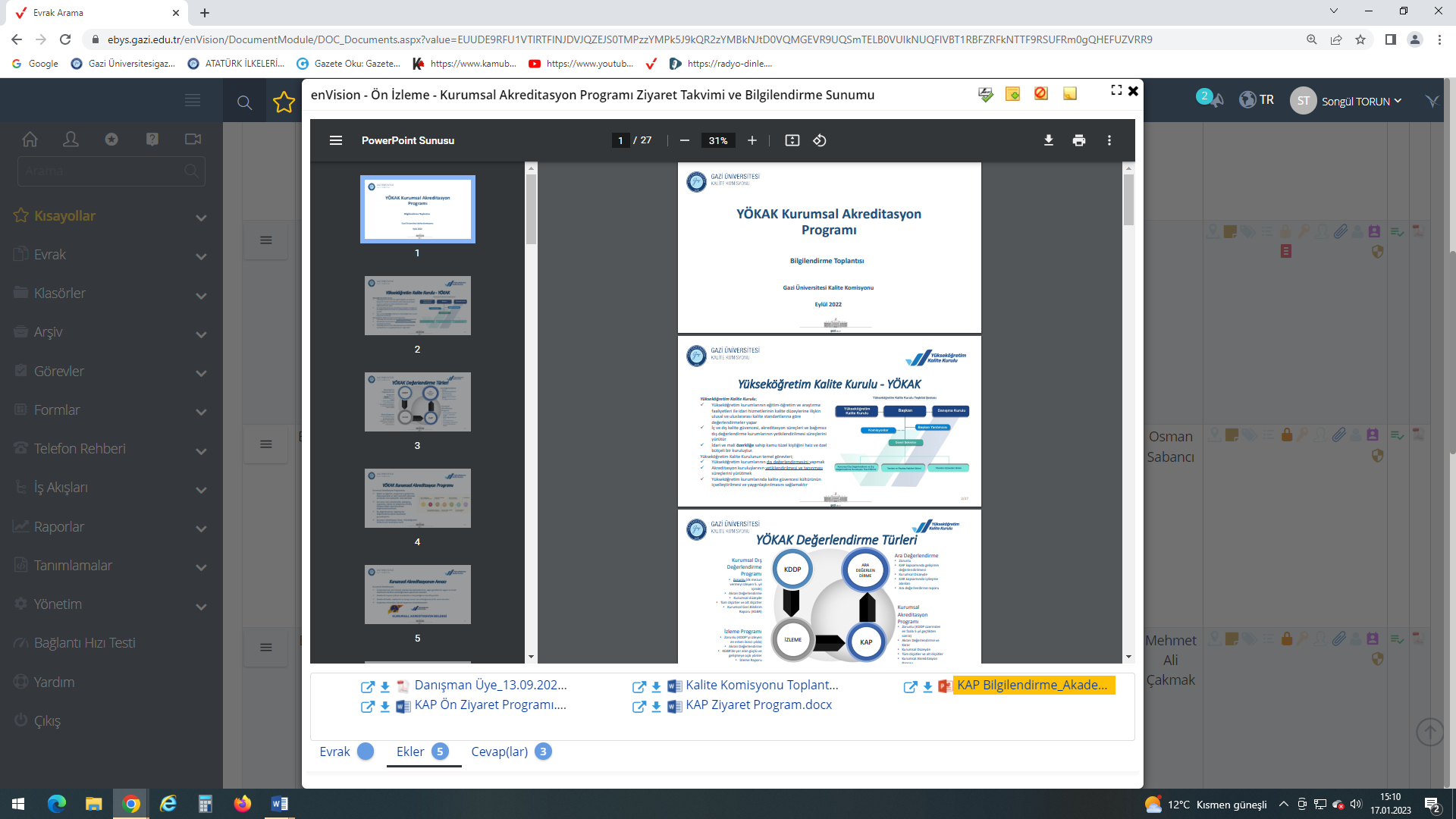 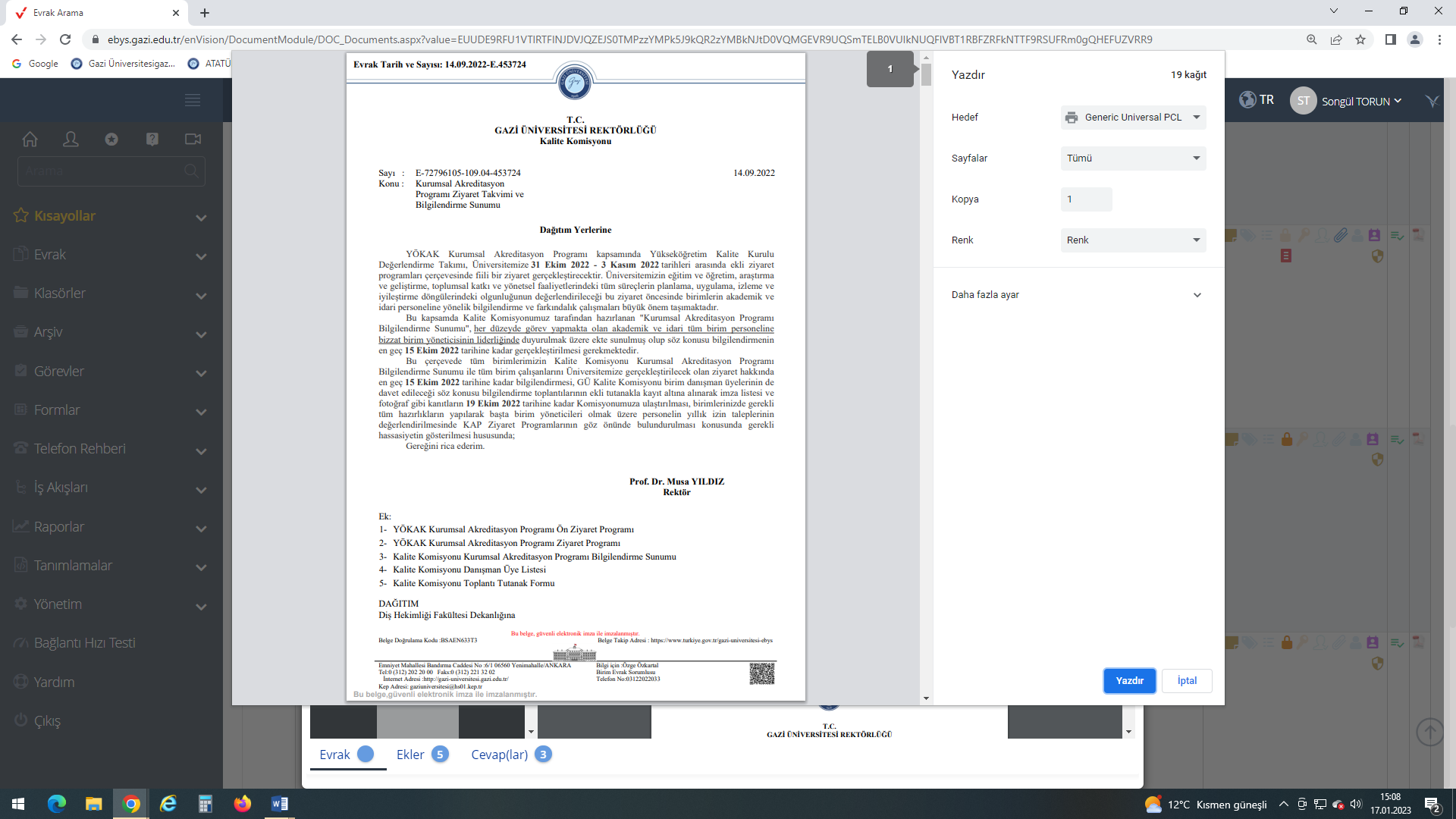 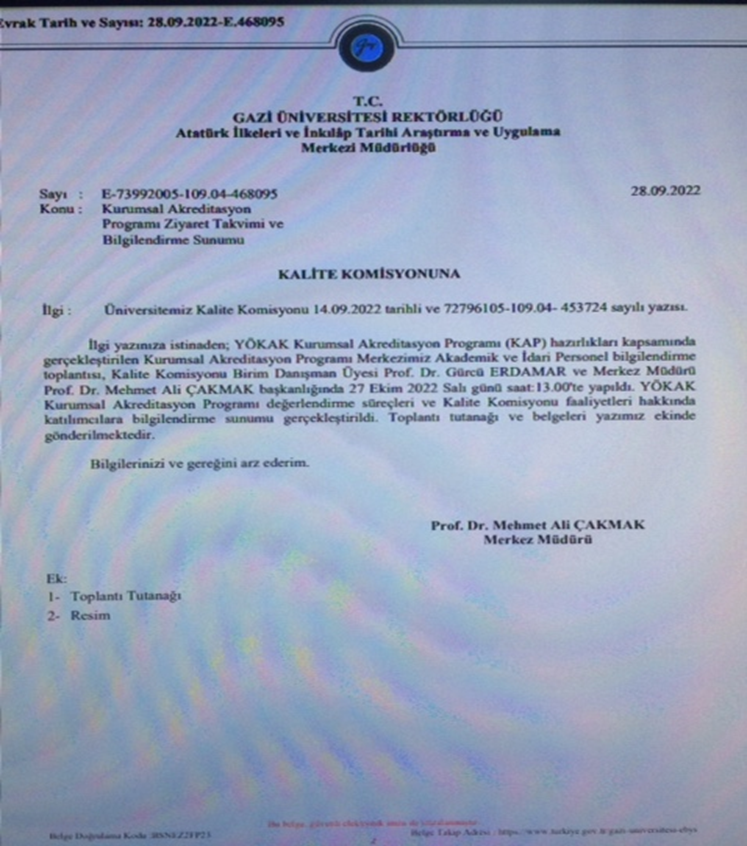 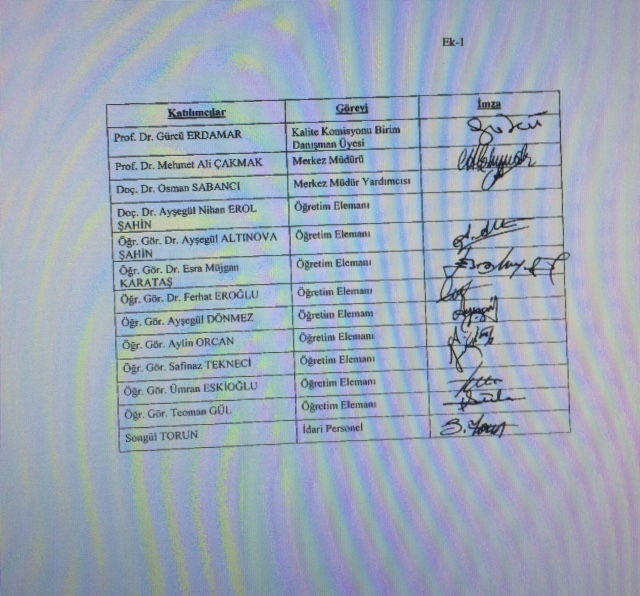 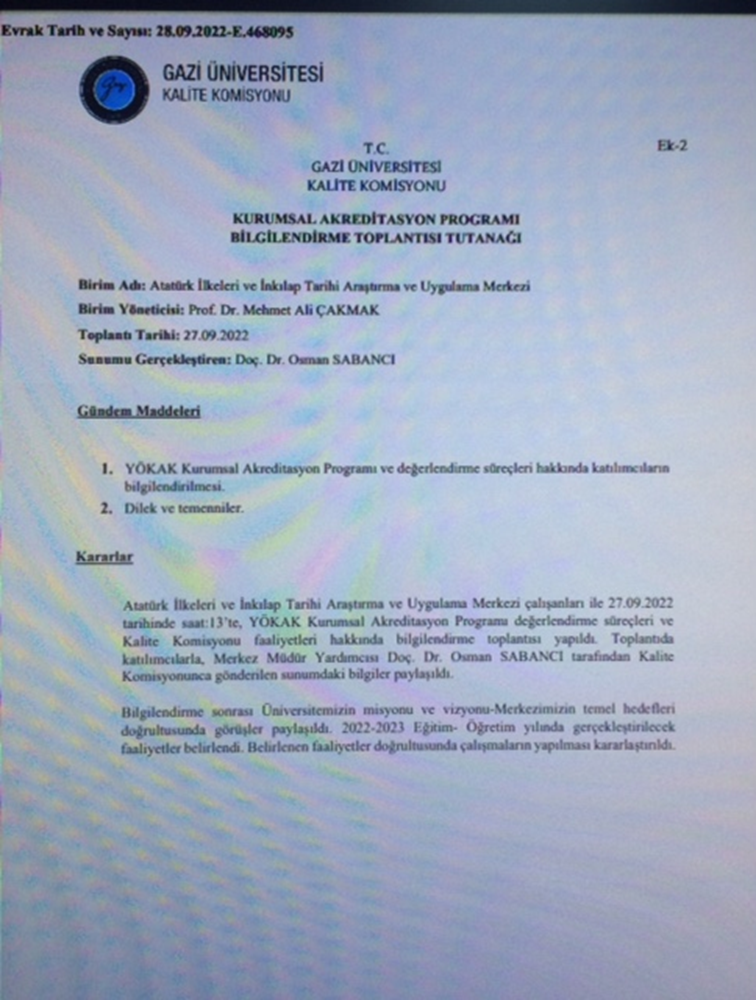 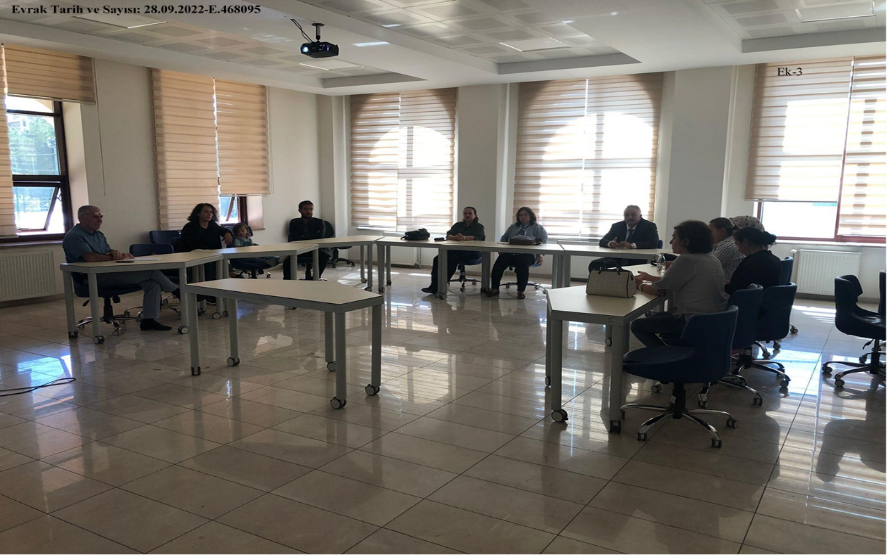 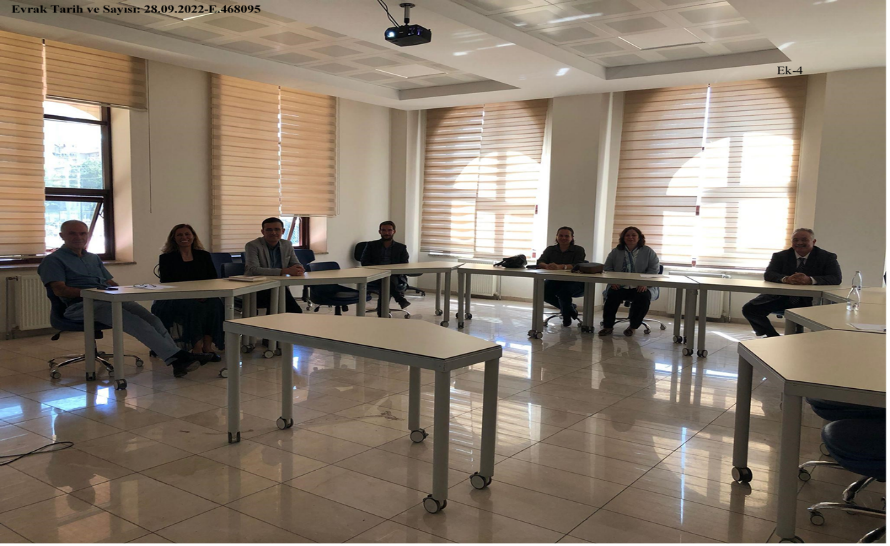 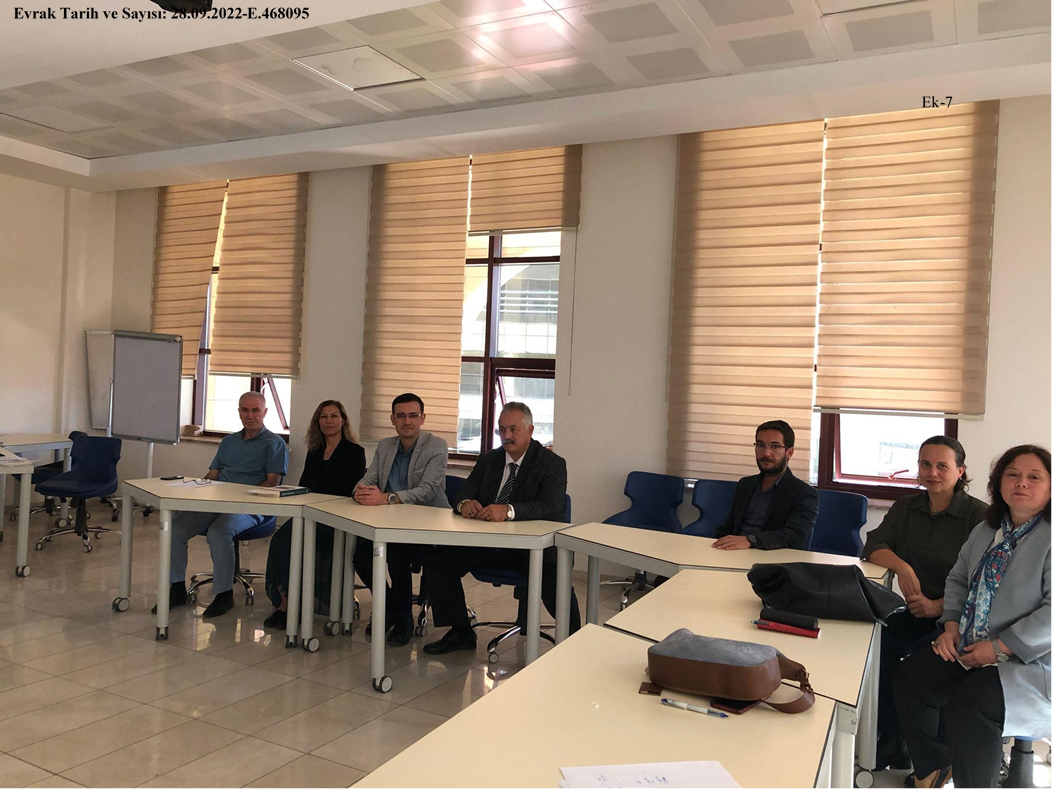 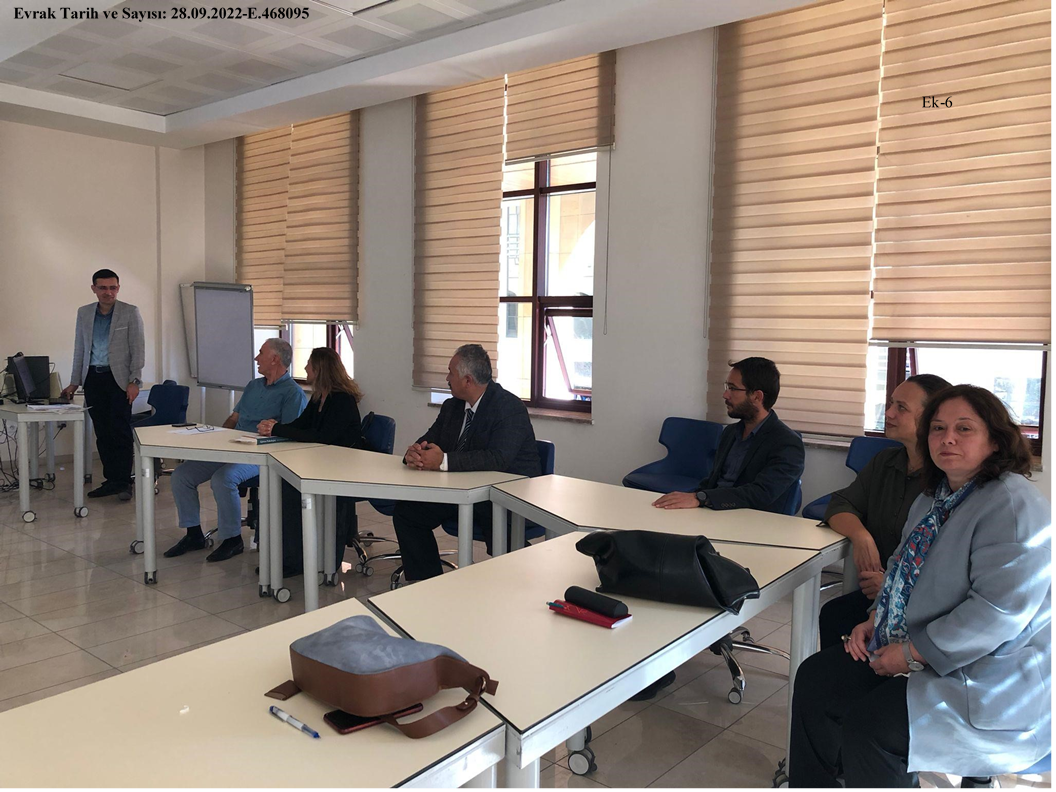 Rektörlüğümüz Personel Daire Başkanlığı Eğitim Şube Müdürlüğü tarafından Üniversitemiz akademik ve idari personeline yönelik ekte gönderilen programlar çerçevesinde hizmet içi eğitim programları.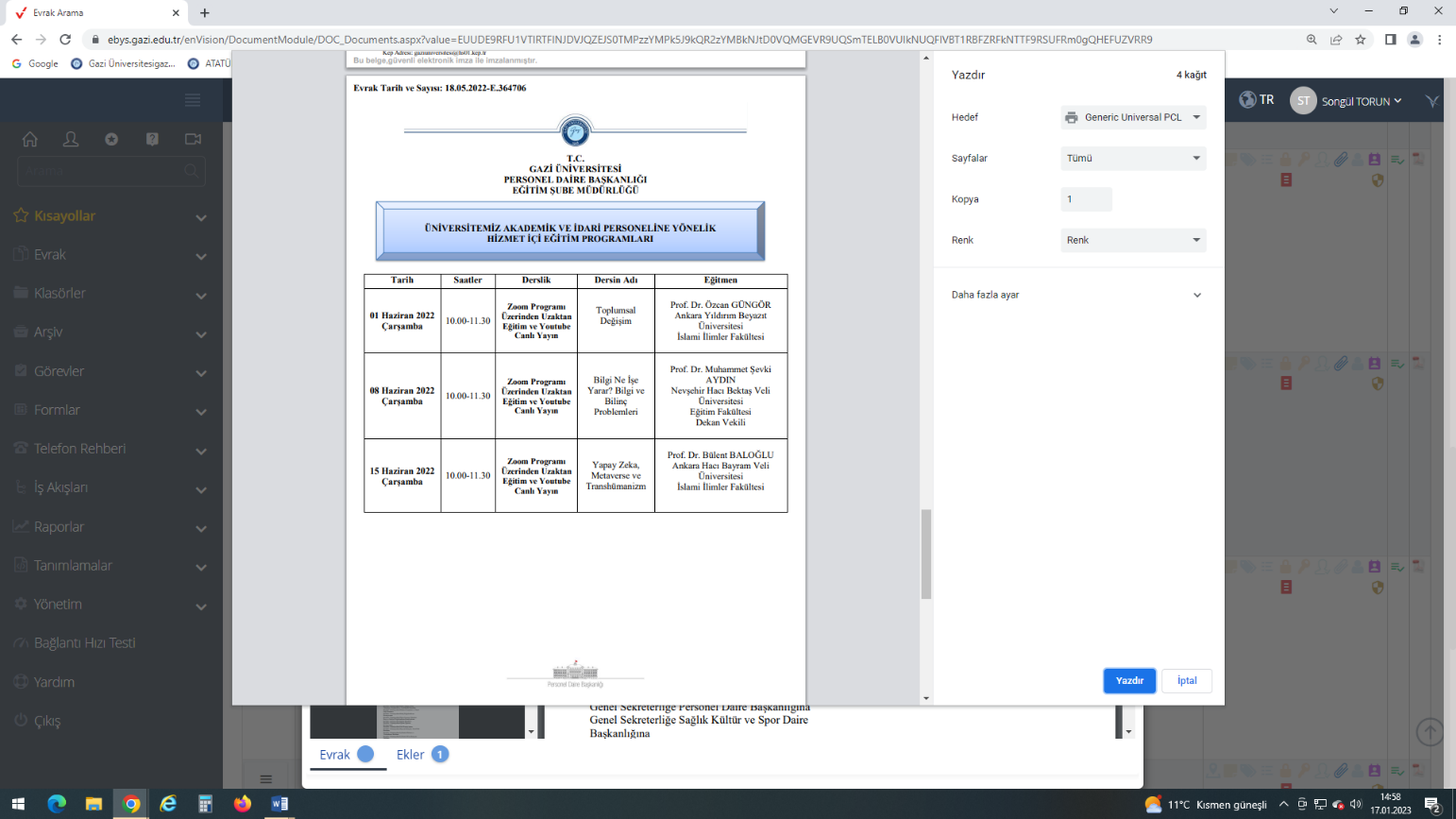 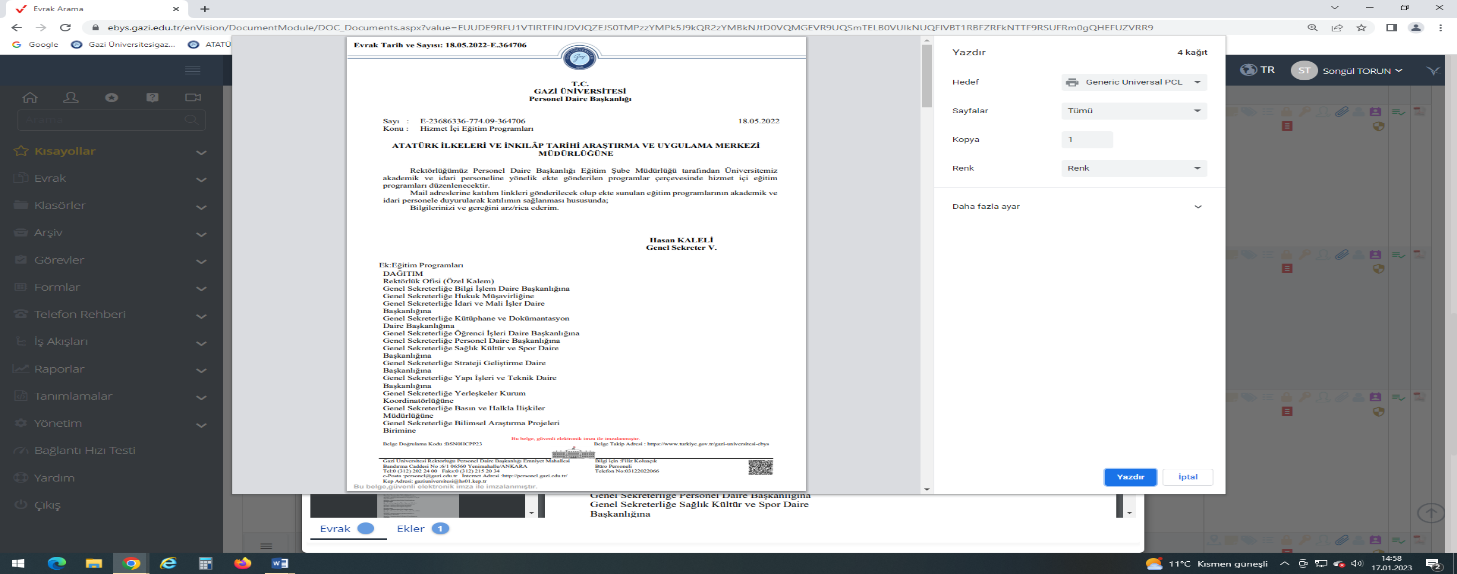 Atatürk ilkeleri ve İnkılap Tarihi Araştırma ve Uygulama Merkezi Faaliyet İzleme Değerlendirme Formu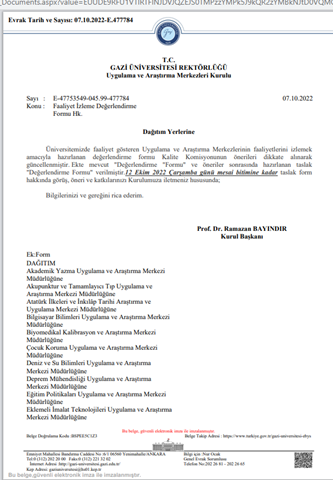 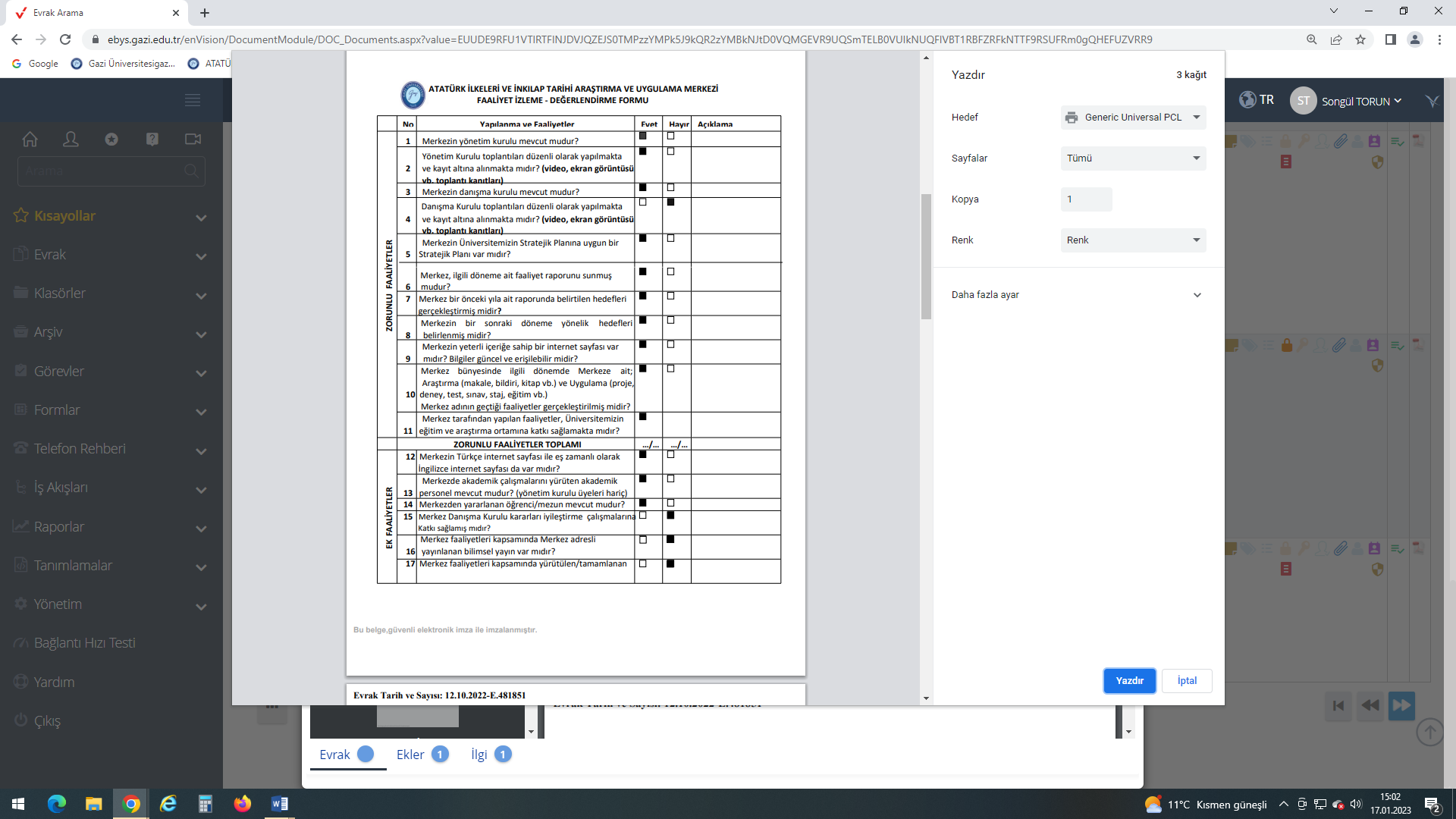 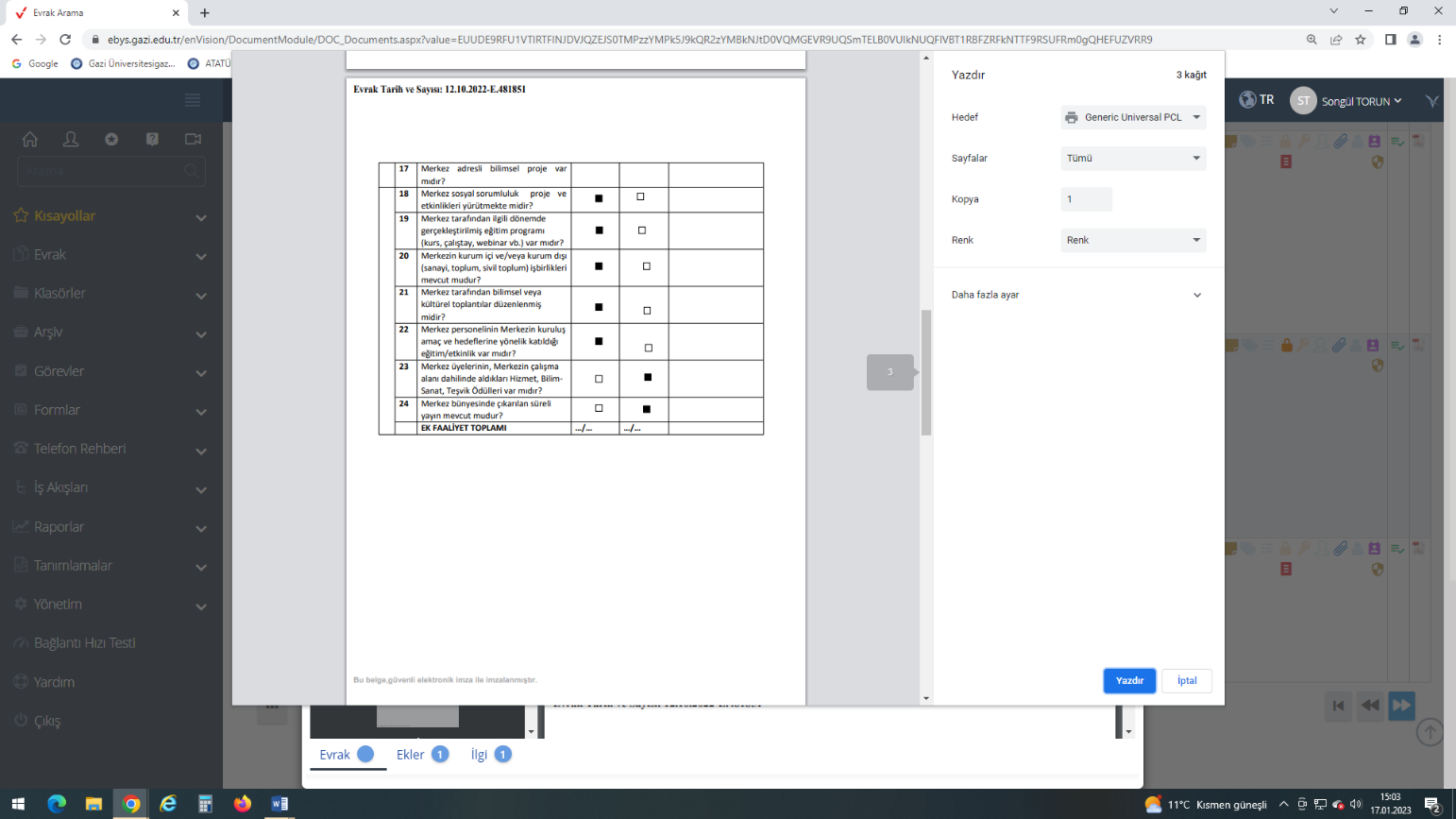 
B.3.5.	Sosyal, Kültürel, Sportif Faaliyetlerin kanıtları   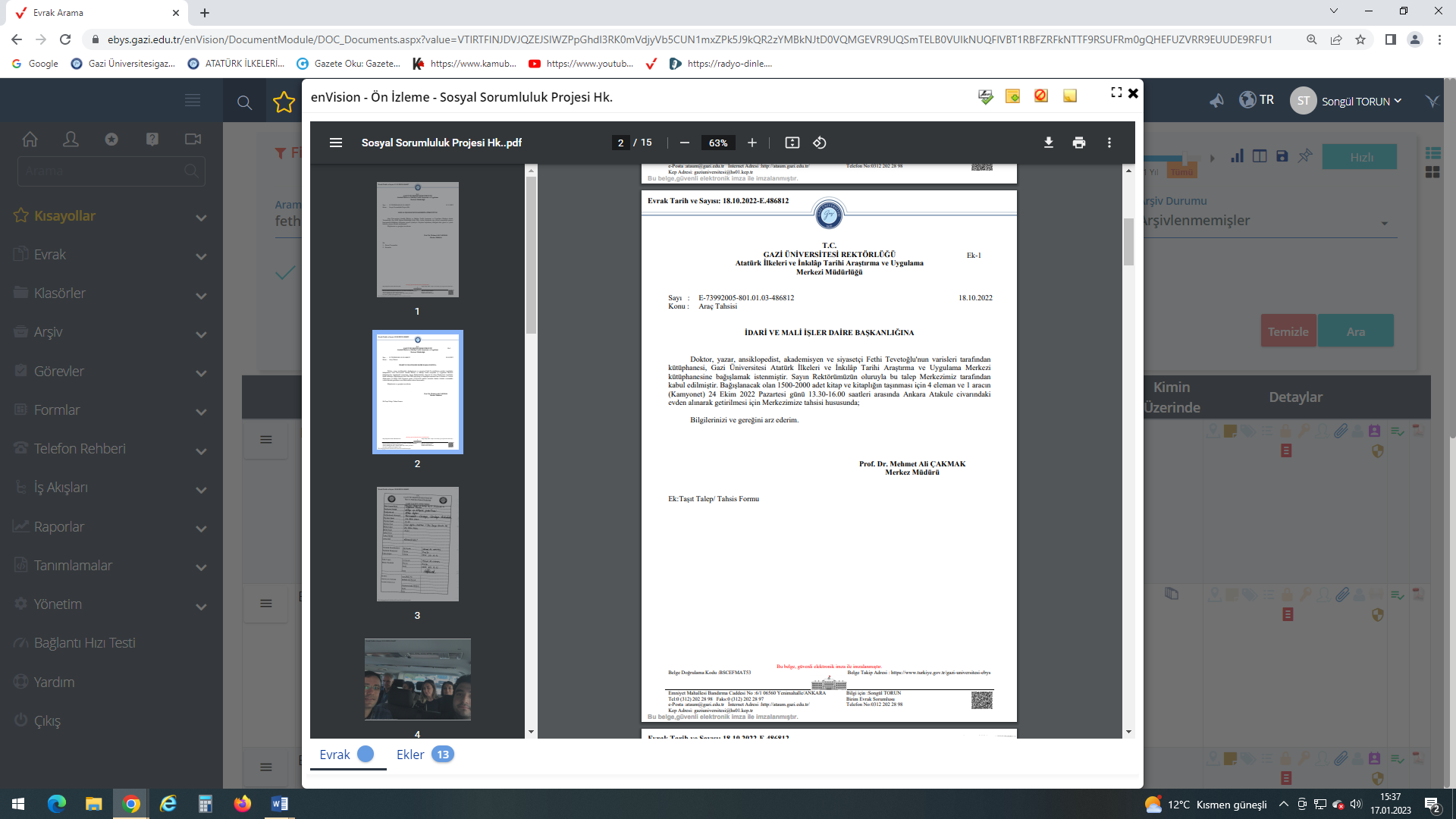 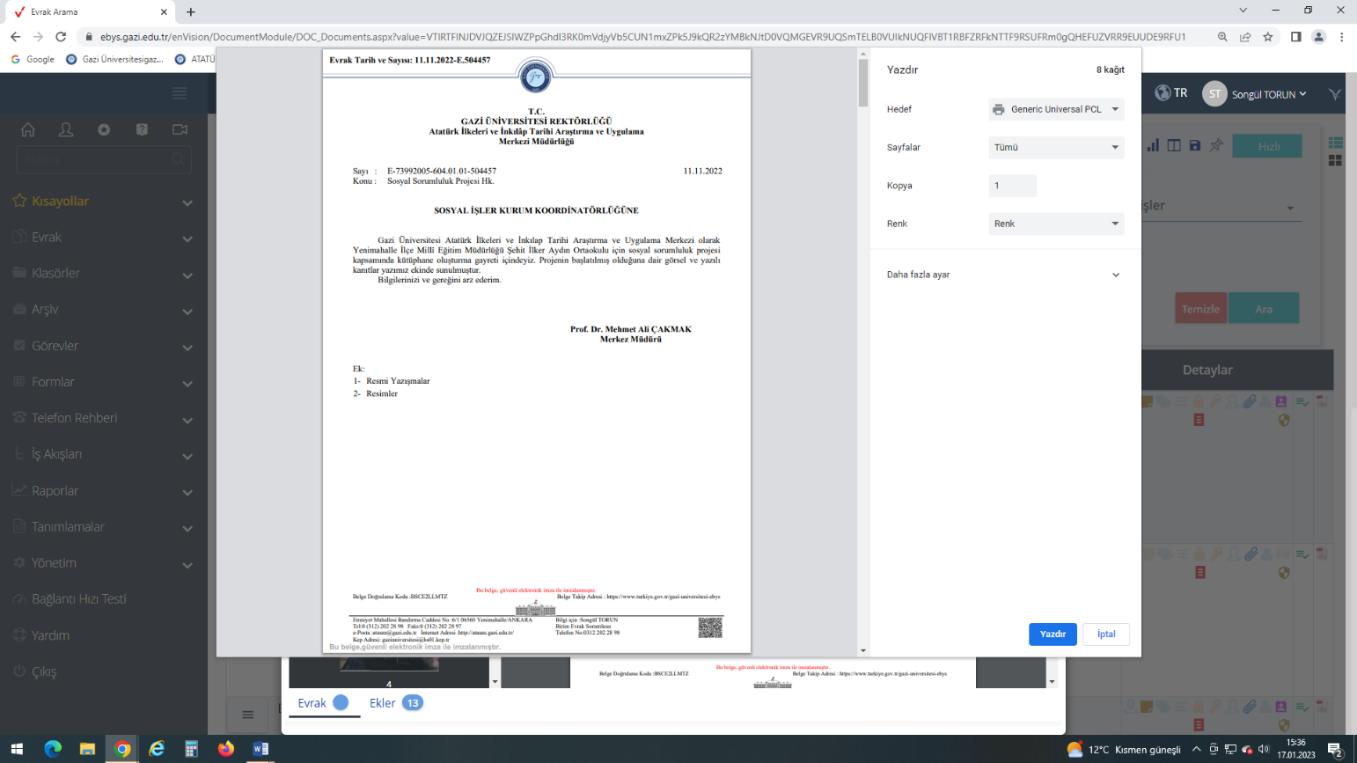 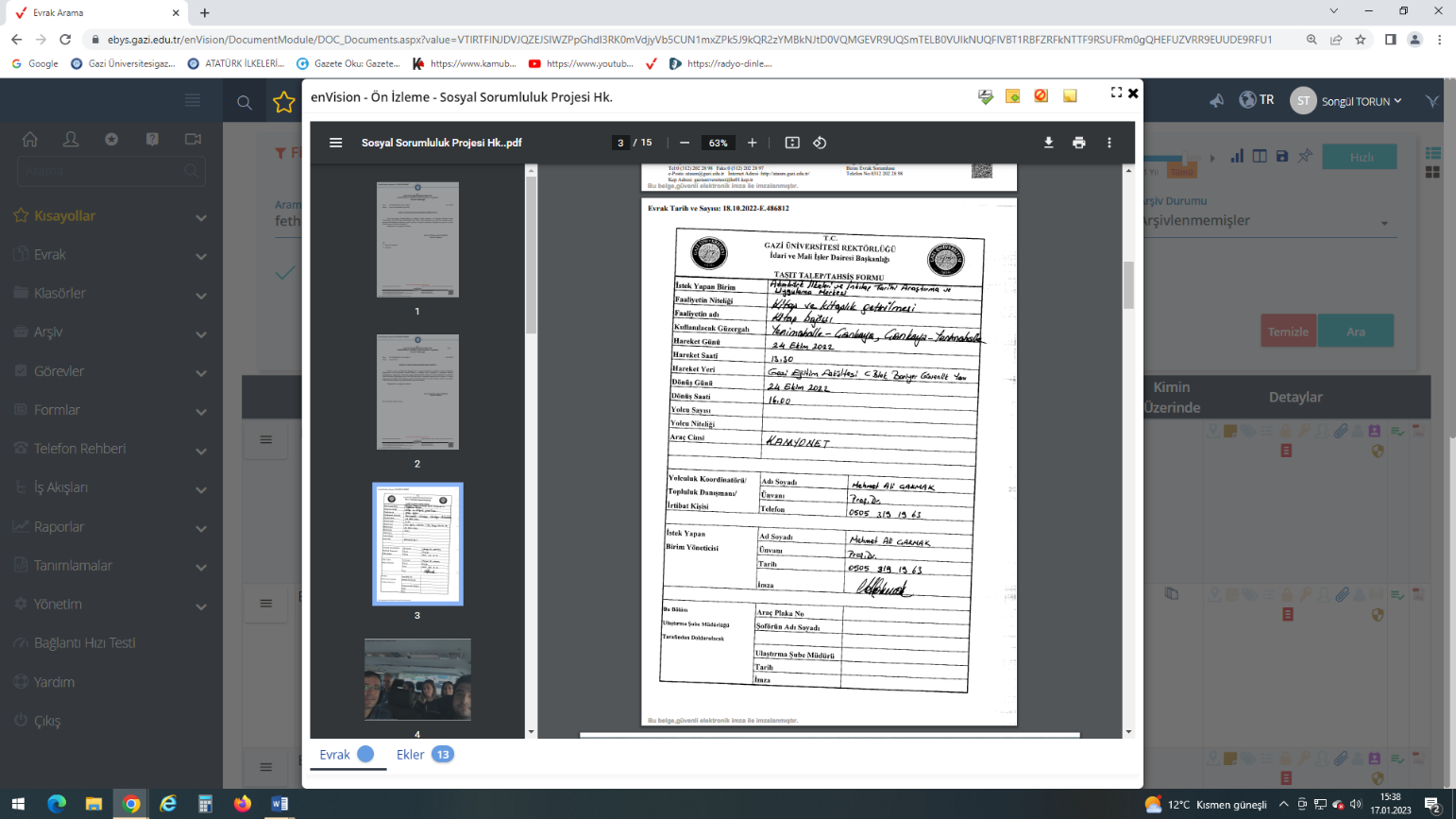 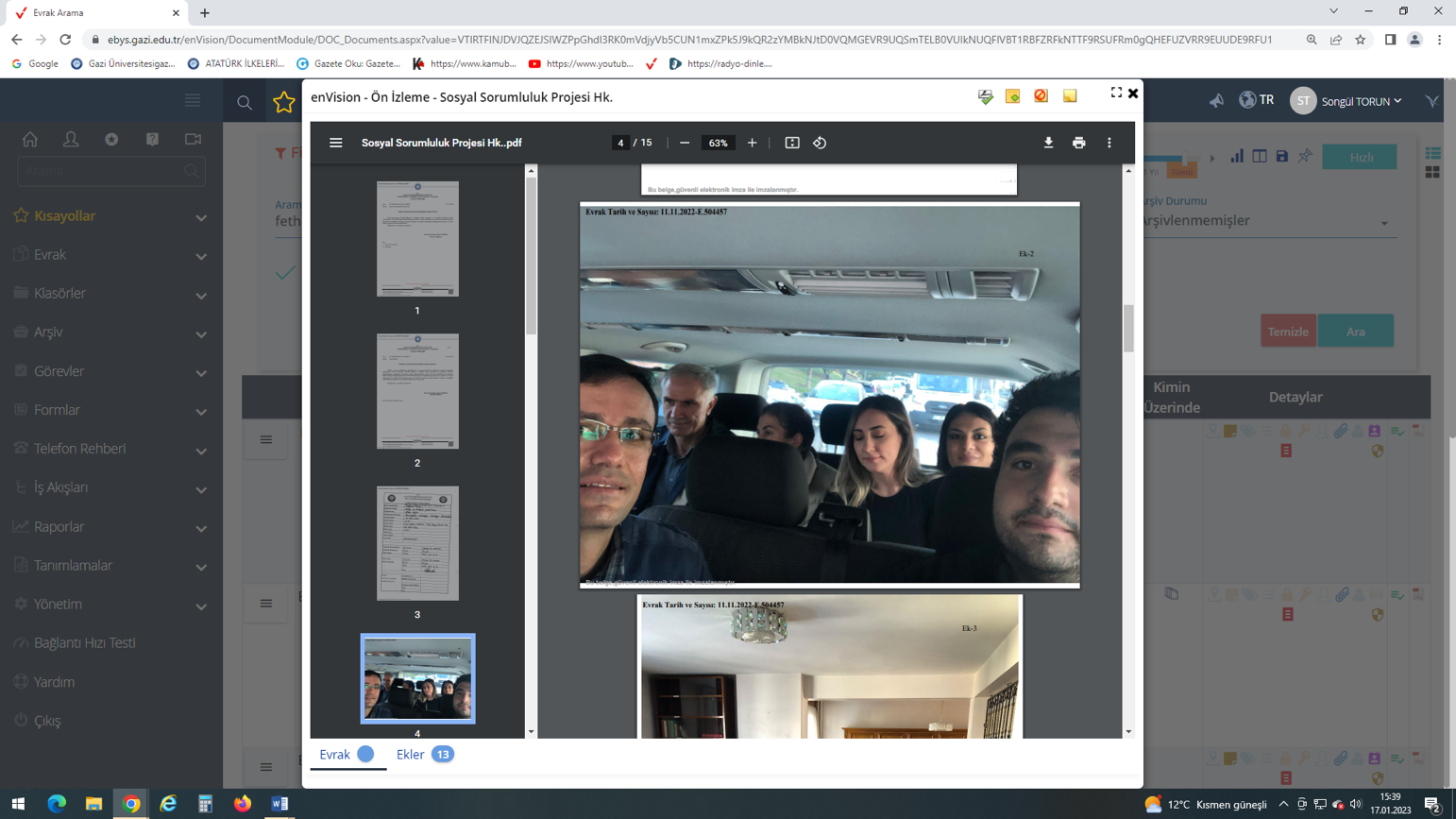 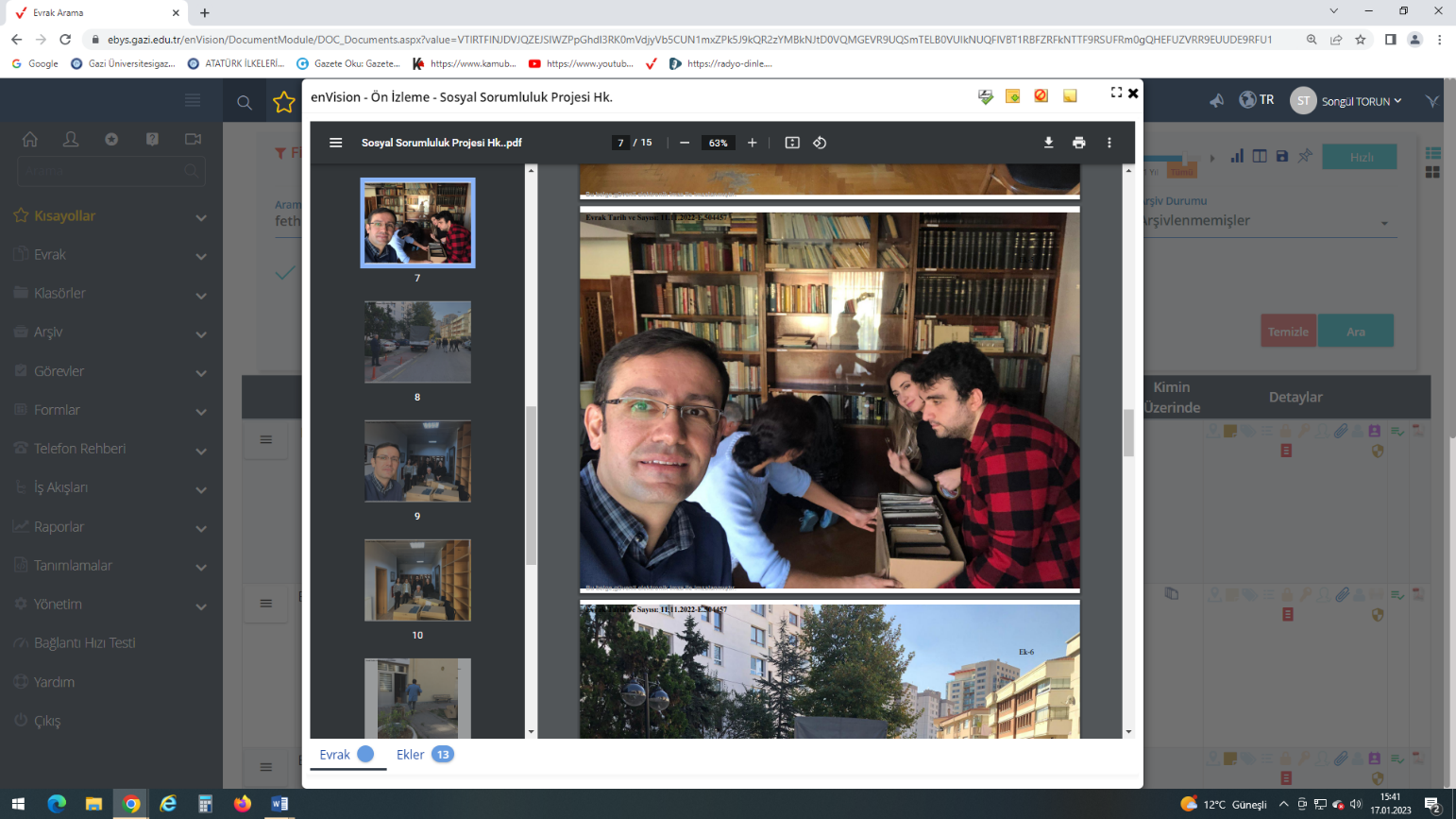 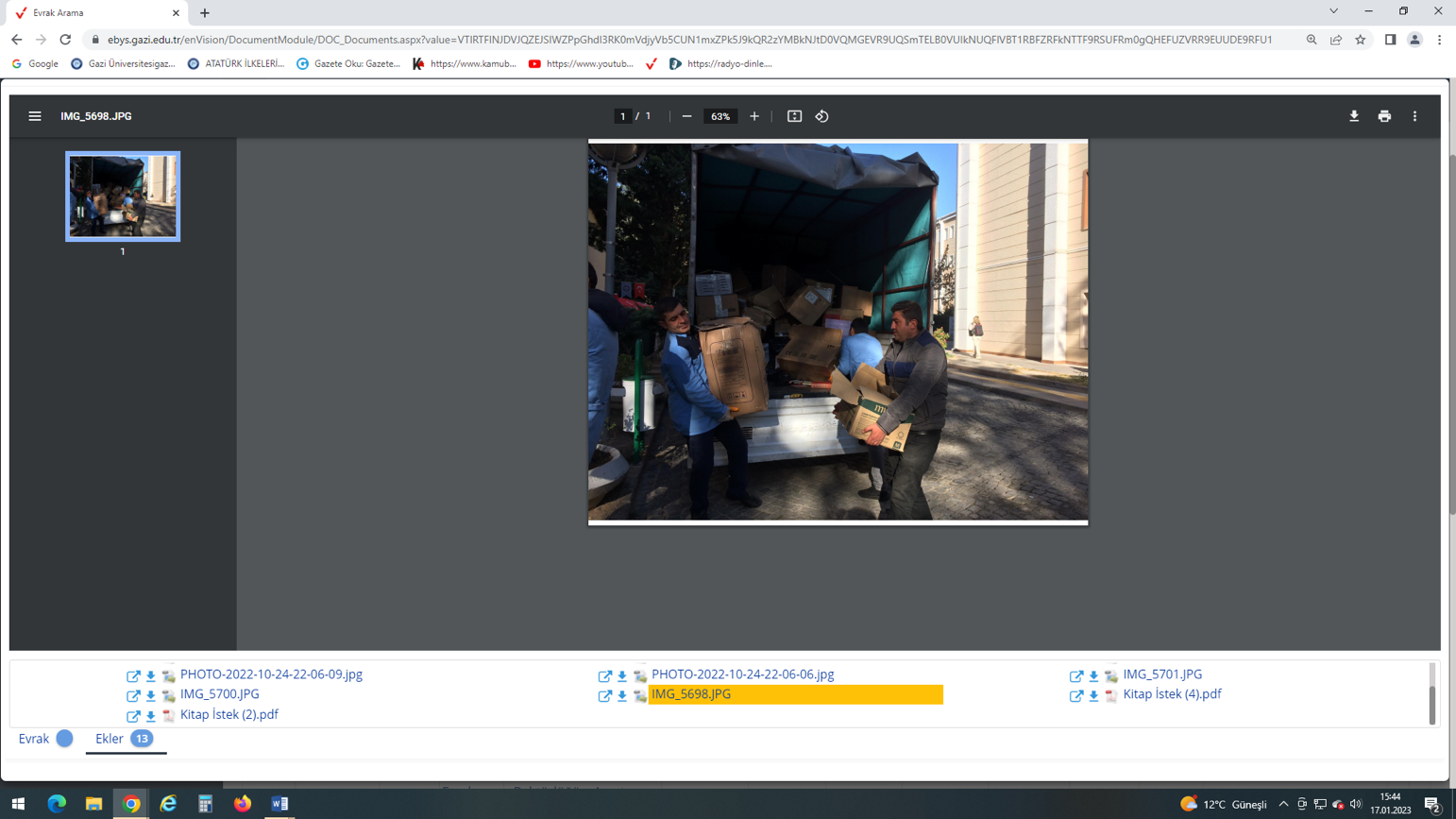 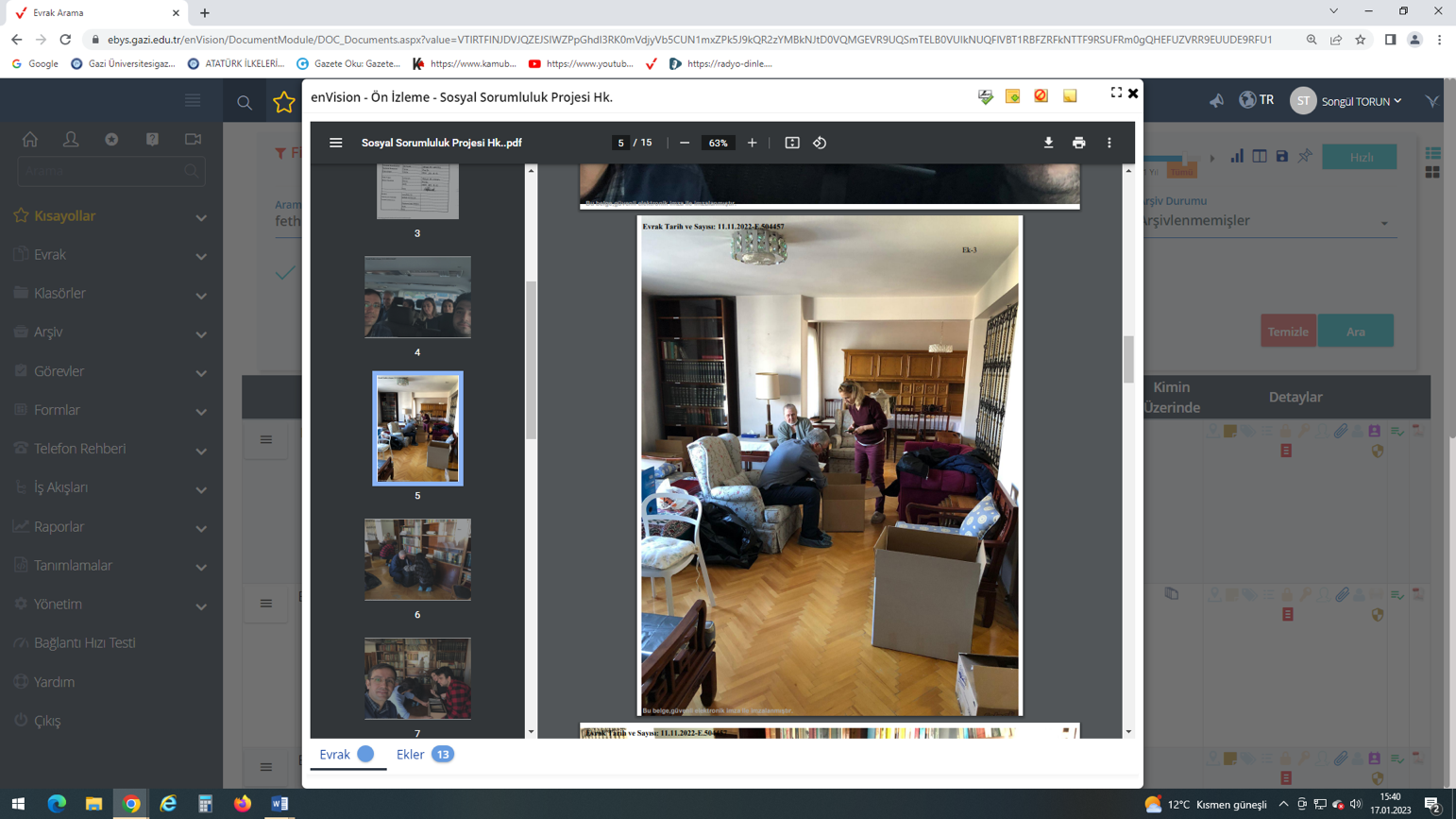 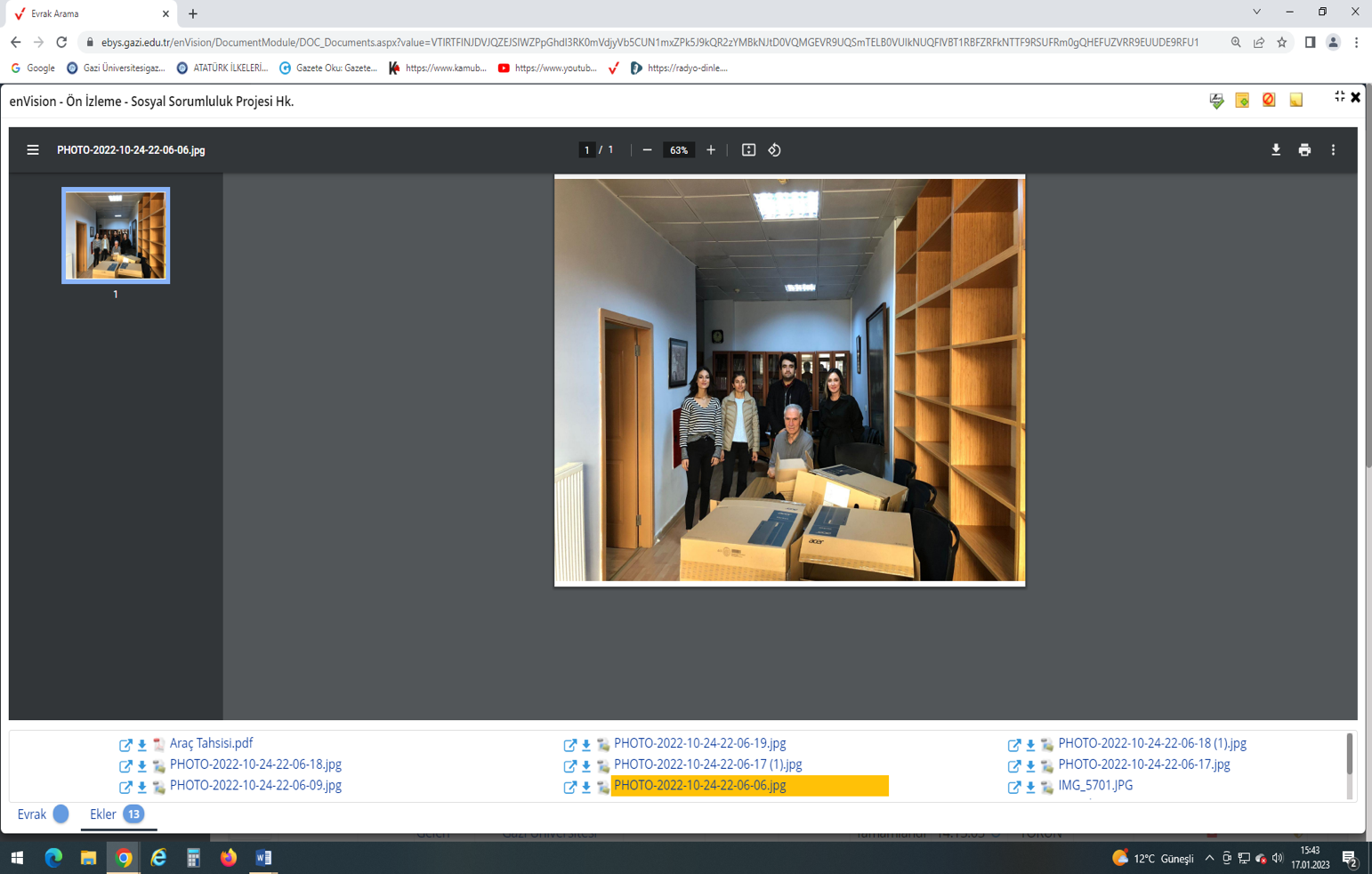 Kurumlardan istenen kitap istek yazıları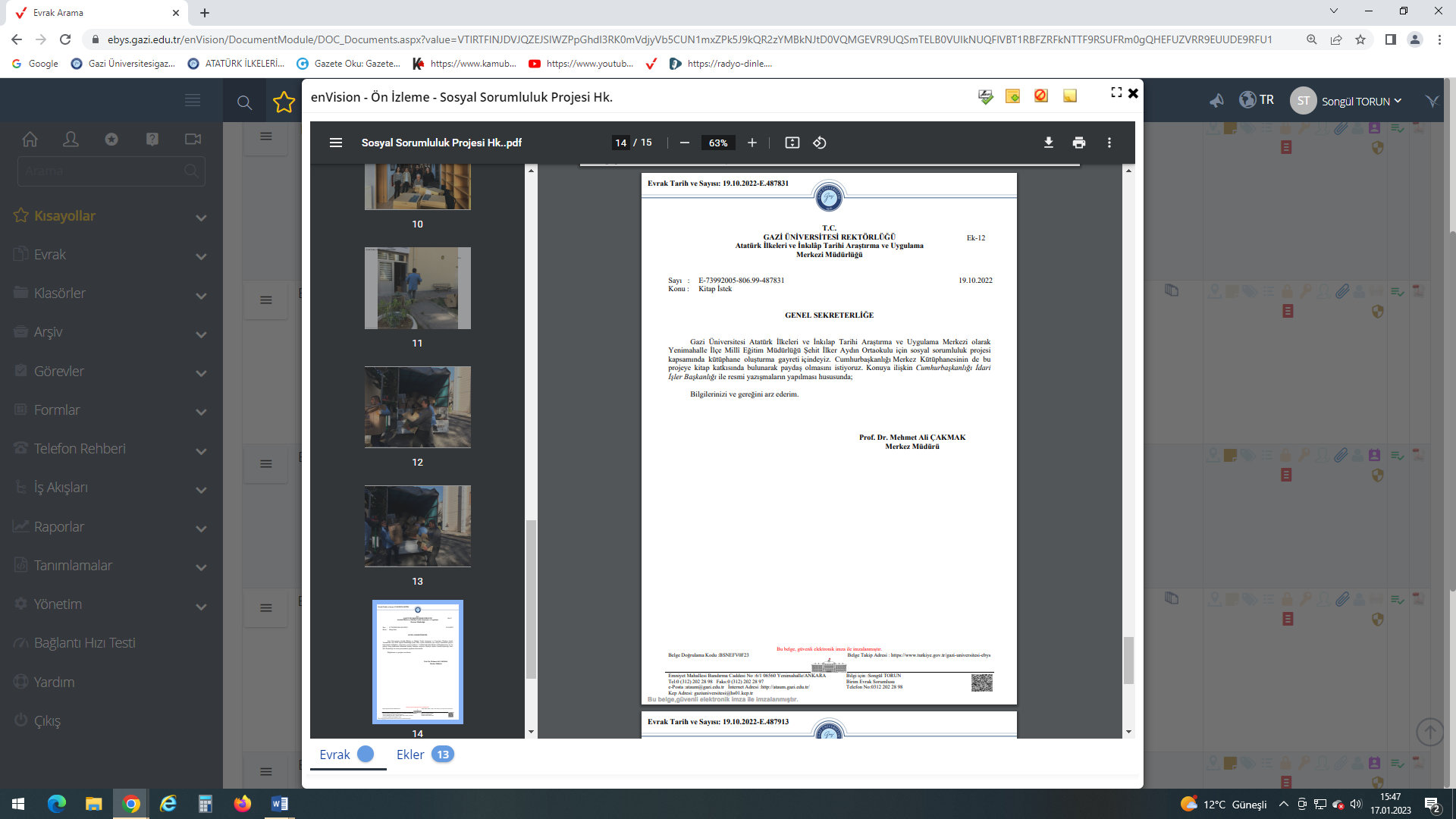 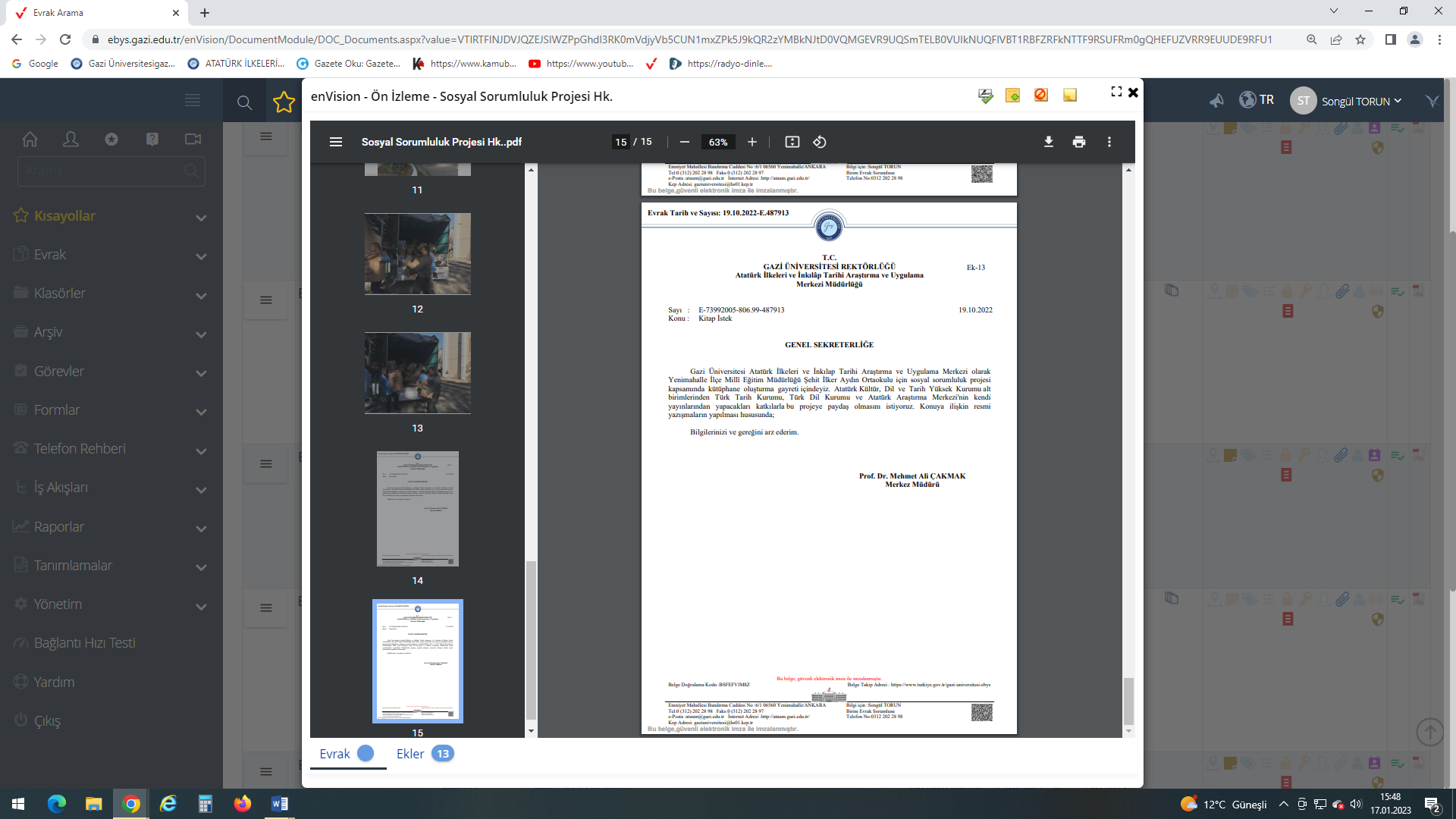 Atatürk İlkeleri ve İnkılap Tarihi Araştırma ve Uygulama Merkezi Görev Tanım Formu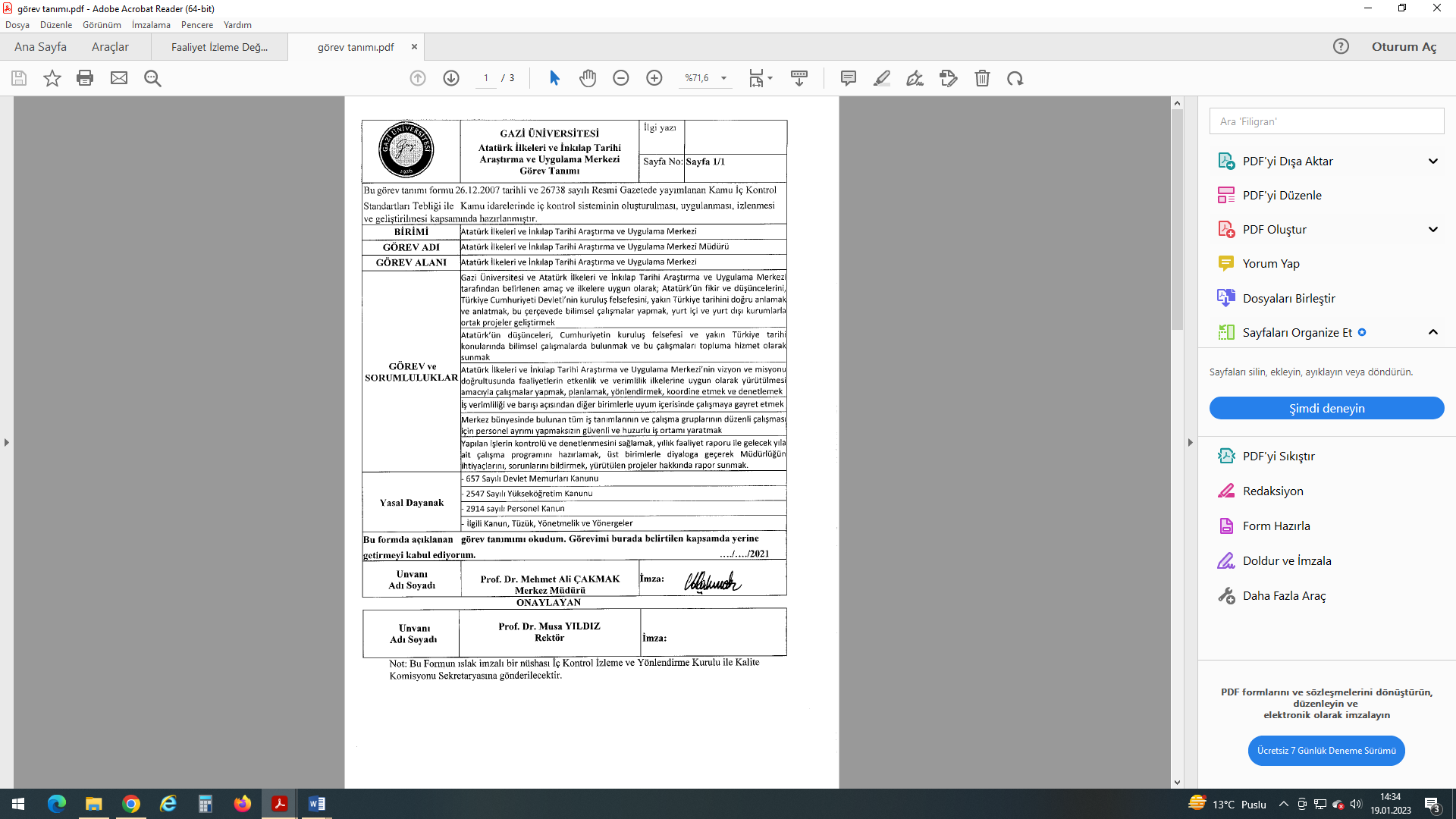 Kalite Komisyonu, Atatürk İlkeleri ve İnkılap Tarihi Araştırma ve Uygulama Merkezi’ni ziyaret bilgileri aşağıda sunulmaktadır.Merkezimizin  faaliyetlerini kalite güvencesi sistemi içerisinde yürütebilmesinde destek olmak, üniversitemiz 2022 yılı YÖKAK Kurumsal Akreditasyon Programı çalışmalarının verimli bir şekilde ilerlemesine katkı sağlamak, iyileştirme faaliyetlerinde yol göstermek ve birimlerdeki iyi uygulama örneklerinin Kalite Komisyonu kanalıyla Üniversite geneline yayılmasına aracılık etmek üzere her bir akademik birim için tayin edilen Danışman Üye çerçevesinde Atatürk İlkeleri ve İnkılap Tarihi Araştırma ve Uygulama Merkezi (ATAUM) için belirlenen danışman üye,  Gazi Eğitim Fakültesi Öğretim Üyesi Prof. Dr. Gürcü ERDAMAR, Prof. Dr. Mehmet Ali Çakmak ve Doç. Dr. Osman SABANCI’yı ziyaret ederek, kalite çalışmaları ve merkezin faaliyetleri faaliyetleri konusunda görüş alışverişinde bulunmuştur. 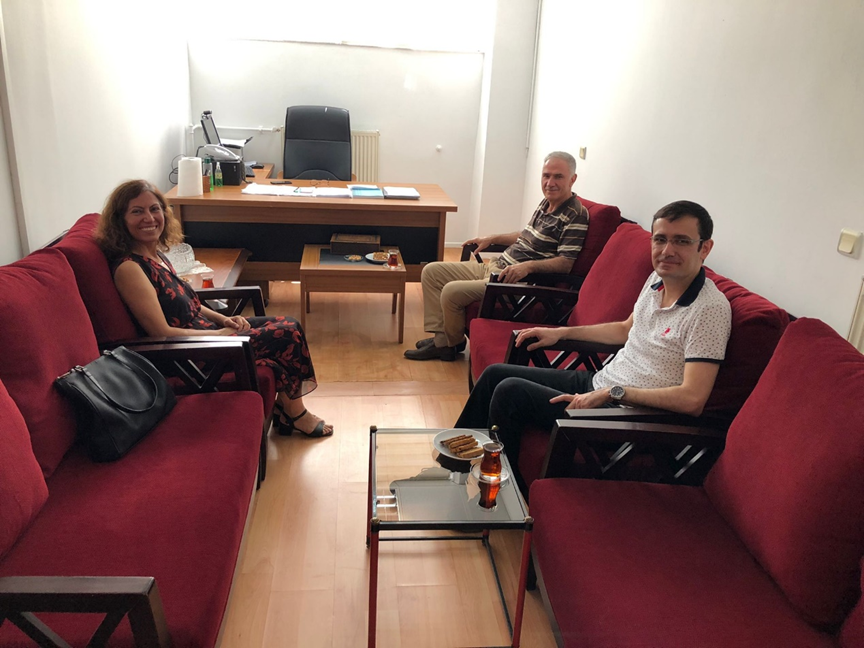 Atatürk İlkeleri ve İnkılap Tarihi Araştırma ve Uygulama MerkeziAtatürk İlkeleri ve İnkılap Tarihi Araştırma ve Uygulama MerkeziAtatürk İlkeleri ve İnkılap Tarihi Araştırma ve Uygulama MerkeziAtatürk İlkeleri ve İnkılap Tarihi Araştırma ve Uygulama MerkeziUnvanı, Adı, SoyadıTelefonE-postaDekan/MüdürProf. Dr. Mehmet Ali ÇAKMAK	202 28 98mcakmak@gazi.edu.trSorumlu Dekan/Müdür YardımcısıDoç. Dr. Osman SABANCI202 28 98osmansabanci@gazi.edu.trBirim Kalite Ekibi BaşkanıProf. Dr. Mehmet Ali ÇAKMAK202 28 98ataum@gazi.edu.trBirim Adresi: Birim Adresi: Gazi Üniversitesi Gazi Eğitim Fakültesi C Blok Emniyet Mahallesi Bandırma Caddesi No:6/14 06560 Yenimahalle/ ANKARABirim Adresi: Birim Adresi: Gazi Üniversitesi Gazi Eğitim Fakültesi C Blok Emniyet Mahallesi Bandırma Caddesi No:6/14 06560 Yenimahalle/ ANKARABirim Adresi: Birim Adresi: Gazi Üniversitesi Gazi Eğitim Fakültesi C Blok Emniyet Mahallesi Bandırma Caddesi No:6/14 06560 Yenimahalle/ ANKARABirim Adresi: Birim Adresi: Gazi Üniversitesi Gazi Eğitim Fakültesi C Blok Emniyet Mahallesi Bandırma Caddesi No:6/14 06560 Yenimahalle/ ANKARAUNVANUNVANProfesör 1Doçent 1Dr. Öğretim Üyesi 3Öğretim Görevlisi 5Öğretim Görevlisi(31. Madde)4TOPLAM 14DERS TANIMLAMA FORMUDERS TANIMLAMA FORMUDersin Kodu ve Adı TAR101-Atatürk İlkeleri ve İnkılap Tarihi IDersin Yarıyılı1Dersin İçeriğiİnkılap Tarihi Temel Kavramları, 20. Yüzyıl Başlarında Dünya ve Osmanlı Devleti,  Osmanlı Devleti’nin Son Dönemi, I. Dünya Savaşı’na Giden Yol, I. Dünya Savaşı,  Milli Mücadele’nin Hazırlık Dönemi.Ders KitabıTuran, R. ve diğerleri; Atatürk İlkeleri ve İnkılâp Tarihi, Ankara 1999. Eroğlu, H.; Türk İnkılap Tarihi, İstanbul 1982.Yardımcı Ders KitaplarıArmaoğlu, Fahir. 20. yüzyıl Siyasi Tarihi, Ankara, 1991. Atatürk’ün Söylev ve Demeçleri, C. I-II-III, Tite Yay., Ankara 1981.Atatürk, M. K., Nutuk (1919-1927) Bugünkü Dille, (yay. haz.) Z. Korkmaz, Atatürk Araştırma Merkezi Yay., Ankara, 1999.Armaoğlu, F.; Siyasi Tarih 1789-1960, Ankara 1964.Aybars, E.; Türkiye Cumhuriyeti Tarihi I, Ankara 1990. Bayur, Y. H.; Türk İnkılabı Tarihi, C.III, Ankara 1983.Eroğlu, H.; Türk İnkılap Tarihi, İstanbul 1982.Dersin Kredisi 2Dersin Önkoşulları Derse devam zorunluluğu vardır.  Dersin başka bir ön koşulu yoktur. Dersin Türü Zorunlu dersÖğretim Dili TürkçeDersin AmaçlarıÖğrencilerin tarihi olayları yorumlama yeteneğinin geliştirilmesi bu dersin amaçları arasındadır. Bağımsız bir devlet olmanın öneminin öğrenilmesi ve vatan toprağının değerinin kavranması,  dünyada meydana gelen olayların, ülkemizin bugünkü ve gelecekteki durumuna etkisini öngörme yeteneğinin gelişmesi, Türkiye Cumhuriyeti’nin kuruluş felsefesiyle Atatürk ilke ve inkılâplarının öğrenilmesi ve bu bilgilerin ışığında, milli birlik ve beraberlik, ülkenin bölünmez bütünlüğü ve Türkiye Cumhuriyeti’nin, gelişmiş ülkeler düzeyine çıkarılma hedefinin kazanılması amaçlanmıştır.Dersin Öğrenim ÇıktılarıTarihle ilgili bir bilgiyi konu, zaman ve ilgili şahsiyetler etrafında çözümleme gücünü kazanır. Tarihi bir olayı bugün meydana gelen olaylarla ilişkilendirerek gerçekçi bir bakış açısı geliştirir. Tarihi olayları ele alan kitap, makale, film, televizyon dizisi gibi çeşitli materyalleri doğru değerlendirmeyi öğrenir. Farklı görüşleri eleştirel olarak değerlendirme yetisini kazanır. Kendi görüş ve düşüncesini, tarihten dayanaklar bulup analiz etme yeteneğini geliştirir. Düşüncelerini doğru ifade edip aktarabilir. Tarihi karakterlerle duygudaşlık kurup soyut düşünebilme özelliği kazanır. Tarihi bir olay hakkında sunum ve yorum yapmayı öğrenir.Köklerine saygı ve bağlılık duyarken evrensel değerleri benimser. Ülkemizi korumak için şehit düşen, gazi olan atalarını öğrenerek vatan toprağının değerini anlar, millî birlik ve beraberlik şuurunu içselleştirir.Dersin Veriliş BiçimiBu ders sadece yüz yüze eğitim şeklinde yürütülmektedir.Dersin Haftalık DağılımıAtatürk İlkeleri Ve İnkılâp Tarihi Dersinin Konusu, Tarihçesi, Önemi, Amacı ve Tarihle İlgili Kavramlar. Osmanlı Devleti’nin Yıkılmasının İç Ve Dış Sebepleri. Osmanlı Devleti Modernleşme Hareketleri. XX. Yüzyıl Başlarında Osmanlı Devleti’nin Sosyal, Siyasi Ve Ekonomik Durumu, Trablusgarp Ve Balkan Savaşları. Birinci Dünya Savaşı’ndan Önce Dünyada Meydana Gelen Gelişmeler. Osmanlı Devleti’nin İttifak Arayışları, Savaşa Girişi, Savaştığı Cepheler, Kayıplar Ve Savaş Sırasında Yaşanan Göçler.Birinci Dünya Savaşı Sırasında İtilaf Devletlerinin Yaptıkları Gizli Anlaşmalar Ve Osmanlı Topraklarının Paylaşma Tasarıları. Vize HaftasıMondros Mütarekesi Ve Uygulanışı; Anadolu’nun İtilaf Devletleri Tarafından İşgal Edilmesi, Mütareke Sonrasında Osmanlı Devleti Ve Anadolu’nun Durumu.Milli Mücadeleye Yararlı ve Milli Mücadeleye Zararlı Cemiyetler Millî Mücadeleye Hazırlık Dönemi; Mustafa Kemal Paşa’nın İstanbul ve Anadolu’daki faaliyetleri, Amasya Tamimi Erzurum Kongresi, Sivas Kongresi, Balıkesir ve Alaşehir Kongreleri Amasya Görüşmeleri, Temsil Heyeti’nin Ankara’ya gelişi, İstanbul’daki gelişmeler, Son Osmanlı Mebusan Meclisi’nin toplanması, Misak-ı Millî kararlarının alınması ve sonuçları.TBMM hükümetinin kurulması, siyasi, toplumsal ve askeri gelişmeler.Final Haftası.Eğitim ve Öğretim Faaliyetleri(Bunlar örneklerdir. Lütfen dersinizde kullandığınız faaliyetleri doldurunuz.)Haftalık teorik ders saati Okuma FaaliyetleriTarihi mekân ziyareti, müzede gözlem gezisiSunu hazırlamaSunumGrup TartışmasıBelge inceleme -yorumlamaDeğerlendirme ÖlçütleriDersin İş YüküDersi Verecek Öğretim Elemanları ve İletişim BilgileriDERS TANIMLAMA FORMUDERS TANIMLAMA FORMUDersin Kodu ve Adı TAR102-Atatürk İlkeleri ve İnkılap Tarihi IIDersin Yarıyılı1Dersin İçeriği I. Dünya Savaşı Sonrası Yaşanan Gelişmeler, I. Dünya Savaşı’nın Osmanlı Devleti’ne Etkisi, Milli Mücadele’nin Başlangıcı, İstikla Savaşı, Türkiye Cumhuriyeti’nin Kuruluşu, İnkılaplar, Atatürk İlkeleri, Türk Dış Politikası, Atatürk’ün Ölümünden Günümüze Kadarki Süreçte Türkiye.Ders KitabıTuran, R.   ve diğerleri; Atatürk İlkeleri ve İnkılâp Tarihi, Ankara 1999. Eroğlu, H.; Türk İnkılap Tarihi, İstanbul 1982.Yardımcı Ders KitaplarıArmaoğlu, Fahir. 20. yüzyıl Siyasi Tarihi, Ankara, 1991. Atatürk’ün Söylev ve Demeçleri, C. I-II-III, Tite Yay., Ankara 1981.Atatürk, M. K., Nutuk (1919-1927) Bugünkü Dille, (yay. haz.) Z. Korkmaz, Atatürk Araştırma Merkezi Yay., Ankara, 1999.Armaoğlu, F.; Siyasi Tarih 1789-1960, Ankara 1964.Aybars, E.; Türkiye Cumhuriyeti Tarihi I, Ankara 1990. Bayur, Y. H.; Türk İnkılabı Tarihi, C.III, Ankara 1983.Eroğlu, H.; Türk İnkılap Tarihi, İstanbul 1982.Dersin Kredisi 2Dersin Önkoşulları(Ders devam zorunlulukları, bu maddede belirtilmelidir)Derse devam zorunluluğu vardır. Dersin ön koşulu yoktur. Dersin Türü Zorunlu dersÖğretim Dili TürkçeDersin AmaçlarıAtatürk İlkeleri ve İnkılap Tarihi II dersi öğrencilerin bulundukları zaman ve koşullarını anlamaları ve bu durumu analiz ederek dünya ve ülkemizin geleceğine dair bir bakış açıları oluşturmayı amaçlamıştır. Öğrencilere yakın geçmişleri hakkında bilgi vererek bir milli hafıza oluşturmak hedeflenmiştir. Öğrencilere; özgüven aşılamak, Türkiye Cumhuriyeti’nin kuruluş felsefesiyle Atatürk ilke ve inkılâplarının öğrenilmesi ve bu bilgilerin ışığında, milli birlik ve beraberlik, ülkenin bölünmez bütünlüğü ve Türkiye Cumhuriyeti’nin, gelişmiş ülkeler düzeyine çıkarılma hedefi kazandırmak amaçlanmıştır.  Dersin Öğrenim ÇıktılarıBu dersi başarıyla tamamlayan öğrenci; Bu derste öğrendiği bilgilerle kendi ana bilim dalı dersleri arasında ilişkilendirme yaparak disiplinler arası bir düşünme becerisi kazanır.  Toplumu ayakta tutan birlik-beraberlik, bağımsızlık, milli çıkarların ön planda tutulması, vatana bağlı olmak, etkin vatandaş olma gibi değerlerin kazanır.Tarihi bir olayı bugün meydana gelen olaylarla ilişkilendirerek gerçekçi bir bakış açısı geliştirir. Ders esnasında kullanılan birinci elden kaynak, belgesel, film gibi materyalleri incelerken doküman analiz etmeyi öğrenir.Atatürk İlkeleri ve İnkılap Tarihi II dersi ile ilgili yardımcı kitaplar okuması ile derste anlatılan konular hakkında farklı bakış açılarına sahip olmak.Farklı görüş ve fikir akımlarına saygı duymayı, kendi görüşlerini araştırıp okuyarak geliştirir.Grup içi çalışmalarda ve derste tartışma metodu kullanıldığında topluluk önünde nasıl konuşulması gerektiği konusunda tecrübe kazanır. Atalarının yaşamış olduğu zorlukları ve ayakta kalma mücadelesini görerek hayatta yaşadığı zorluklara karşı güçlü durabilmeyi öğrenir.  Köklerine saygı ve bağlılık duyarken evrensel değerleri benimsemeyi öğrenir. Ülkemizi korumak için şehit düşen, gazi olan atalarını öğrenerek vatan toprağının değerini anlar, millî birlik ve beraberlik şuuru kazanır.Dersin Veriliş Biçimi  Bu ders sadece yüz yüze eğitim şeklinde yürütülmektedir.Dersin Haftalık DağılımıMillî Mücadele, Doğu Cephesi Ve Güney Cephesi.Düzenli Ordunun Kurulması Ve Batı Cephesi.Tekâlifi Milliye Kararları, Büyük Taarruz, Mudanya Mütarekesi’nin İmzalanması.Lozan Barış Antlaşması Ve Önemi.Cumhuriyet Dönemi Siyasal Alanda Yapılan İnkılâplar, Siyasi Partilerin Kurulması, Türkiye Cumhuriyeti’nde Demokrasi Denemeleri Ve Buna Tepkiler.Vize HaftasıEğitim, Kültür, Sağlık Ve Bayındırlık Alanındaki İnkılaplar.Ekonomik Ve Sosyal Alanda Yapılan İnkılaplar.Cumhuriyet Döneminde Türkiye’nin İzlediği Dış Politika.1923-1932 Ve 1932-1939 Arasında İzlenen Dış Politika.Atatürk İlkeleri Ve Bütünleyici İlkelerMustafa Kemal Atatürk’ün Ölümü Ve İsmet İnönü Dönemi. Demokrat Parti Dönemi Ve Sonrasında Yaşanılan Gelişmeler.1980’den Günümüze Kadar Türkiye.Final Haftası.Eğitim ve Öğretim Faaliyetleri(Bunlar örneklerdir. Lütfen dersinizde kullandığınız faaliyetleri doldurunuz.)Tarihi mekân ziyareti, müzede gözlem gezisiKütüphane çalışmasıSunu hazırlamaSunumGrup TartışmasıBelge inceleme -yorumlamaDeğerlendirme ÖlçütleriDersin İş YüküDersi Verecek Öğretim Eleman(lar)ı ve İletişim BilgileriDersin İş YüküDersi Verecek Öğretim Eleman(lar)ı ve İletişim Bilgileri	 	 	 	A. LİDERLİK, YÖNETİM ve KALİTE 	 	 	 	A. LİDERLİK, YÖNETİM ve KALİTE 	 	 	 	A. LİDERLİK, YÖNETİM ve KALİTE 	 	 	 	A. LİDERLİK, YÖNETİM ve KALİTE 	 	 	 	A. LİDERLİK, YÖNETİM ve KALİTE 	 	 	 	A. LİDERLİK, YÖNETİM ve KALİTE A.1. Liderlik ve Kalite Birim, kurumsal dönüşümünü sağlayacak yönetim modeline sahip olmalı, liderlik yaklaşımları uygulamalı, iç kalite güvence mekanizmalarını oluşturmalı ve kalite güvence kültürünü içselleştirmelidir.A.1. Liderlik ve Kalite Birim, kurumsal dönüşümünü sağlayacak yönetim modeline sahip olmalı, liderlik yaklaşımları uygulamalı, iç kalite güvence mekanizmalarını oluşturmalı ve kalite güvence kültürünü içselleştirmelidir.A.1. Liderlik ve Kalite Birim, kurumsal dönüşümünü sağlayacak yönetim modeline sahip olmalı, liderlik yaklaşımları uygulamalı, iç kalite güvence mekanizmalarını oluşturmalı ve kalite güvence kültürünü içselleştirmelidir.A.1. Liderlik ve Kalite Birim, kurumsal dönüşümünü sağlayacak yönetim modeline sahip olmalı, liderlik yaklaşımları uygulamalı, iç kalite güvence mekanizmalarını oluşturmalı ve kalite güvence kültürünü içselleştirmelidir.A.1. Liderlik ve Kalite Birim, kurumsal dönüşümünü sağlayacak yönetim modeline sahip olmalı, liderlik yaklaşımları uygulamalı, iç kalite güvence mekanizmalarını oluşturmalı ve kalite güvence kültürünü içselleştirmelidir.A.1. Liderlik ve Kalite Birim, kurumsal dönüşümünü sağlayacak yönetim modeline sahip olmalı, liderlik yaklaşımları uygulamalı, iç kalite güvence mekanizmalarını oluşturmalı ve kalite güvence kültürünü içselleştirmelidir.1 2 3 4 5 A.1.1. Yönetim modeli ve idari yapı Birimdeki yönetim modeli ve idari yapı (yasal düzenlemeler çerçevesinde kurumsal yaklaşım, gelenekler, tercihler); karar verme mekanizmaları,  kontrol ve denge unsurları; kurulların çok sesliliği ve bağımsız hareket kabiliyeti, paydaşların temsil edilmesi; öngörülen yönetim modeli ile gerçekleşmenin karşılaştırılması, modelin kurumsallığı ve sürekliliği yerleşmiş ve benimsenmiştir. Organizasyon şeması ve bağlı olma/rapor verme ilişkileri; görev tanımları, iş akış süreçleri vardır ve gerçeği yansıtmaktadır; ayrıca bunlar yayımlanmış ve işleyişin paydaşlarca bilinirliği sağlanmıştır.  Birimin misyonuyla uyumlu ve stratejik hedeflerini gerçekleştirmeyi sağlayacak bir yönetim modeli ve organizasyonel yapılanması bulunmamaktadır. Birimin misyon ve stratejik hedeflerine ulaşmasını güvence altına alan ve süreçleriyle uyumlu yönetim modeli ve idari yapılanması belirlenmiştir. Birimin yönetim modeli ve organizasyonel yapılanması birim ve alanların genelini kapsayacak şekilde faaliyet göstermektedir. Birimin yönetim ve organizasyonel yapılanmasına ilişkin uygulamaları izlenmekte ve iyileştirilmektedir. İçselleştirilmiş, sistematik, sürdürülebilir ve örnek gösterilebilir uygulamalar bulunmaktadır. A.1.1. Yönetim modeli ve idari yapı Birimdeki yönetim modeli ve idari yapı (yasal düzenlemeler çerçevesinde kurumsal yaklaşım, gelenekler, tercihler); karar verme mekanizmaları,  kontrol ve denge unsurları; kurulların çok sesliliği ve bağımsız hareket kabiliyeti, paydaşların temsil edilmesi; öngörülen yönetim modeli ile gerçekleşmenin karşılaştırılması, modelin kurumsallığı ve sürekliliği yerleşmiş ve benimsenmiştir. Organizasyon şeması ve bağlı olma/rapor verme ilişkileri; görev tanımları, iş akış süreçleri vardır ve gerçeği yansıtmaktadır; ayrıca bunlar yayımlanmış ve işleyişin paydaşlarca bilinirliği sağlanmıştır.  Örnek Kanıtlar Yönetişim modeli ve organizasyon şeması Birimin yönetim ve idari alanlarla ilgili politikasını ve stratejik amaçlarını uyguladığına dair uygulamalar/kanıtlar Yönetim ve organizasyonel yapılanma uygulamalarına ilişkin izleme ve iyileştirme kanıtları  Standart uygulamalar ve mevzuatın yanı sıra; birimin ihtiyaçları doğrultusunda geliştirdiği özgün yaklaşım ve uygulamalarına ilişkin kanıtlar Örnek Kanıtlar Yönetişim modeli ve organizasyon şeması Birimin yönetim ve idari alanlarla ilgili politikasını ve stratejik amaçlarını uyguladığına dair uygulamalar/kanıtlar Yönetim ve organizasyonel yapılanma uygulamalarına ilişkin izleme ve iyileştirme kanıtları  Standart uygulamalar ve mevzuatın yanı sıra; birimin ihtiyaçları doğrultusunda geliştirdiği özgün yaklaşım ve uygulamalarına ilişkin kanıtlar Örnek Kanıtlar Yönetişim modeli ve organizasyon şeması Birimin yönetim ve idari alanlarla ilgili politikasını ve stratejik amaçlarını uyguladığına dair uygulamalar/kanıtlar Yönetim ve organizasyonel yapılanma uygulamalarına ilişkin izleme ve iyileştirme kanıtları  Standart uygulamalar ve mevzuatın yanı sıra; birimin ihtiyaçları doğrultusunda geliştirdiği özgün yaklaşım ve uygulamalarına ilişkin kanıtlar Örnek Kanıtlar Yönetişim modeli ve organizasyon şeması Birimin yönetim ve idari alanlarla ilgili politikasını ve stratejik amaçlarını uyguladığına dair uygulamalar/kanıtlar Yönetim ve organizasyonel yapılanma uygulamalarına ilişkin izleme ve iyileştirme kanıtları  Standart uygulamalar ve mevzuatın yanı sıra; birimin ihtiyaçları doğrultusunda geliştirdiği özgün yaklaşım ve uygulamalarına ilişkin kanıtlar Örnek Kanıtlar Yönetişim modeli ve organizasyon şeması Birimin yönetim ve idari alanlarla ilgili politikasını ve stratejik amaçlarını uyguladığına dair uygulamalar/kanıtlar Yönetim ve organizasyonel yapılanma uygulamalarına ilişkin izleme ve iyileştirme kanıtları  Standart uygulamalar ve mevzuatın yanı sıra; birimin ihtiyaçları doğrultusunda geliştirdiği özgün yaklaşım ve uygulamalarına ilişkin kanıtlar 	 	A. LİDERLİK, YÖNETİM ve KALİTE 	 	A. LİDERLİK, YÖNETİM ve KALİTE 	 	A. LİDERLİK, YÖNETİM ve KALİTE 	 	A. LİDERLİK, YÖNETİM ve KALİTE 	 	A. LİDERLİK, YÖNETİM ve KALİTE A.1. Liderlik ve Kalite 1 2 3 4 5 A.1.2. Liderlik Birimde rektörün ve süreç liderlerinin yükseköğretim ekosistemindeki değişim, belirsizlik ve karmaşıklığı dikkate alan bir kalite güvencesi sistemi ve kültürü oluşturma konusunda sahipliği ve motivasyonu yüksektir. Bu süreçler çevik bir liderlik yaklaşımıyla yönetilmektedir.  Birimlerde liderlik anlayışı ve koordinasyon kültürü yerleşmiştir. Liderler birimin değerleri ve hedefleri doğrultusunda stratejilerinin yanı sıra; yetki paylaşımını, ilişkileri, zamanı, kurumsal motivasyon ve stresi de etkin ve dengeli biçimde yönetmektedir. Akademik ve idari birimler ile yönetim arasında etkin bir iletişim ağı oluşturulmuştur.  Liderlik süreçleri ve kalite güvencesi kültürünün içselleştirilmesi sürekli değerlendirilmektedir.  Birimde kalite güvencesi sisteminin yönetilmesi ve kalite kültürünün içselleştirilmesini destekleyen etkin bir liderlik yaklaşımı bulunmamaktadır.  Birimde liderlerin kalite güvencesi sisteminin yönetimi ve kültürünün içselleştirilmesi konusunda sahipliği ve motivasyonu bulunmaktadır.  Birimin geneline yayılmış, kalite güvencesi sistemi ve kültürünün gelişimini destekleyen etkin liderlik uygulamaları bulunmaktadır. Liderlik uygulamaları ve bu uygulamaların kalite güvencesi sistemi ve kültürünün gelişimine katkısı izlenmekte ve bağlı iyileştirmeler gerçekleştirilmektedir. İçselleştirilmiş, sistematik, sürdürülebilir ve örnek gösterilebilir uygulamalar bulunmaktadır. A.1.2. Liderlik Birimde rektörün ve süreç liderlerinin yükseköğretim ekosistemindeki değişim, belirsizlik ve karmaşıklığı dikkate alan bir kalite güvencesi sistemi ve kültürü oluşturma konusunda sahipliği ve motivasyonu yüksektir. Bu süreçler çevik bir liderlik yaklaşımıyla yönetilmektedir.  Birimlerde liderlik anlayışı ve koordinasyon kültürü yerleşmiştir. Liderler birimin değerleri ve hedefleri doğrultusunda stratejilerinin yanı sıra; yetki paylaşımını, ilişkileri, zamanı, kurumsal motivasyon ve stresi de etkin ve dengeli biçimde yönetmektedir. Akademik ve idari birimler ile yönetim arasında etkin bir iletişim ağı oluşturulmuştur.  Liderlik süreçleri ve kalite güvencesi kültürünün içselleştirilmesi sürekli değerlendirilmektedir.  Örnek Kanıtlar Kalite güvencesi kültürünü geliştirmek üzere yapılan planlamalar ve uygulamalar Birimin yöneticilerinin liderlik özelliklerini ve yetkinliklerini ölçmek ve izlemek için kullanılan yöntemler, elde edilen izleme sonuçları ve bağlı iyileştirmeler  Birimdeki kalite kültürünün gelişimini ölçmek ve izlemek için kullanılan yöntemler, elde edilen izleme sonuçları ve bağlı iyileştirmeler  Standart uygulamalar ve mevzuatın yanı sıra; birimin ihtiyaçları doğrultusunda geliştirdiği özgün yaklaşım ve uygulamalarına ilişkin kanıtlar Örnek Kanıtlar Kalite güvencesi kültürünü geliştirmek üzere yapılan planlamalar ve uygulamalar Birimin yöneticilerinin liderlik özelliklerini ve yetkinliklerini ölçmek ve izlemek için kullanılan yöntemler, elde edilen izleme sonuçları ve bağlı iyileştirmeler  Birimdeki kalite kültürünün gelişimini ölçmek ve izlemek için kullanılan yöntemler, elde edilen izleme sonuçları ve bağlı iyileştirmeler  Standart uygulamalar ve mevzuatın yanı sıra; birimin ihtiyaçları doğrultusunda geliştirdiği özgün yaklaşım ve uygulamalarına ilişkin kanıtlar Örnek Kanıtlar Kalite güvencesi kültürünü geliştirmek üzere yapılan planlamalar ve uygulamalar Birimin yöneticilerinin liderlik özelliklerini ve yetkinliklerini ölçmek ve izlemek için kullanılan yöntemler, elde edilen izleme sonuçları ve bağlı iyileştirmeler  Birimdeki kalite kültürünün gelişimini ölçmek ve izlemek için kullanılan yöntemler, elde edilen izleme sonuçları ve bağlı iyileştirmeler  Standart uygulamalar ve mevzuatın yanı sıra; birimin ihtiyaçları doğrultusunda geliştirdiği özgün yaklaşım ve uygulamalarına ilişkin kanıtlar Örnek Kanıtlar Kalite güvencesi kültürünü geliştirmek üzere yapılan planlamalar ve uygulamalar Birimin yöneticilerinin liderlik özelliklerini ve yetkinliklerini ölçmek ve izlemek için kullanılan yöntemler, elde edilen izleme sonuçları ve bağlı iyileştirmeler  Birimdeki kalite kültürünün gelişimini ölçmek ve izlemek için kullanılan yöntemler, elde edilen izleme sonuçları ve bağlı iyileştirmeler  Standart uygulamalar ve mevzuatın yanı sıra; birimin ihtiyaçları doğrultusunda geliştirdiği özgün yaklaşım ve uygulamalarına ilişkin kanıtlar Örnek Kanıtlar Kalite güvencesi kültürünü geliştirmek üzere yapılan planlamalar ve uygulamalar Birimin yöneticilerinin liderlik özelliklerini ve yetkinliklerini ölçmek ve izlemek için kullanılan yöntemler, elde edilen izleme sonuçları ve bağlı iyileştirmeler  Birimdeki kalite kültürünün gelişimini ölçmek ve izlemek için kullanılan yöntemler, elde edilen izleme sonuçları ve bağlı iyileştirmeler  Standart uygulamalar ve mevzuatın yanı sıra; birimin ihtiyaçları doğrultusunda geliştirdiği özgün yaklaşım ve uygulamalarına ilişkin kanıtlar 	 	A. LİDERLİK, YÖNETİM ve KALİTE 	 	A. LİDERLİK, YÖNETİM ve KALİTE 	 	A. LİDERLİK, YÖNETİM ve KALİTE 	 	A. LİDERLİK, YÖNETİM ve KALİTE 	 	A. LİDERLİK, YÖNETİM ve KALİTE A.1. Liderlik ve Kalite  1 2 3 4 5 A.1.3. Kurumsal dönüşüm kapasitesi Yükseköğretim ekosistemi içerisindeki değişimleri, küresel eğilimleri, ulusal hedefleri ve paydaş beklentilerini dikkate alarak birimin geleceğe hazır olmasını sağlayan çevik yönetim yetkinliği vardır. Geleceğe uyum için amaç, misyon ve hedefler doğrultusunda birimi dönüştürmek üzere değişim yönetimi, kıyaslama, yenilik yönetimi gibi yaklaşımları kullanır ve kurumsal özgünlüğü güçlendirir. Birimde değişim yönetimi bulunmamaktadır.  Birimde değişim ihtiyacı belirlenmiştir.  Birimde değişim yönetimi yaklaşımı birimin geneline yayılmış ve bütüncül olarak yürütülmektedir.  Amaç, misyon ve hedefler doğrultusunda gerçekleştirilen değişim yönetimi uygulamaları izlenmekte ve önlemler alınmaktadır. İçselleştirilmiş, sistematik, sürdürülebilir ve örnek gösterilebilir uygulamalar bulunmaktadır. A.1.3. Kurumsal dönüşüm kapasitesi Yükseköğretim ekosistemi içerisindeki değişimleri, küresel eğilimleri, ulusal hedefleri ve paydaş beklentilerini dikkate alarak birimin geleceğe hazır olmasını sağlayan çevik yönetim yetkinliği vardır. Geleceğe uyum için amaç, misyon ve hedefler doğrultusunda birimi dönüştürmek üzere değişim yönetimi, kıyaslama, yenilik yönetimi gibi yaklaşımları kullanır ve kurumsal özgünlüğü güçlendirir. Örnek Kanıtlar Değişim yönetim modeli Değişim planları, yol haritaları Çevre analizi raporu Gelecek senaryoları Kıyaslama raporları Yenilik yönetim sistemi Değişim ekipleri belgeleri Standart uygulamalar ve mevzuatın yanı sıra; birimin ihtiyaçları doğrultusunda geliştirdiği özgün yaklaşım ve uygulamalarına ilişkin kanıtlar Örnek Kanıtlar Değişim yönetim modeli Değişim planları, yol haritaları Çevre analizi raporu Gelecek senaryoları Kıyaslama raporları Yenilik yönetim sistemi Değişim ekipleri belgeleri Standart uygulamalar ve mevzuatın yanı sıra; birimin ihtiyaçları doğrultusunda geliştirdiği özgün yaklaşım ve uygulamalarına ilişkin kanıtlar Örnek Kanıtlar Değişim yönetim modeli Değişim planları, yol haritaları Çevre analizi raporu Gelecek senaryoları Kıyaslama raporları Yenilik yönetim sistemi Değişim ekipleri belgeleri Standart uygulamalar ve mevzuatın yanı sıra; birimin ihtiyaçları doğrultusunda geliştirdiği özgün yaklaşım ve uygulamalarına ilişkin kanıtlar Örnek Kanıtlar Değişim yönetim modeli Değişim planları, yol haritaları Çevre analizi raporu Gelecek senaryoları Kıyaslama raporları Yenilik yönetim sistemi Değişim ekipleri belgeleri Standart uygulamalar ve mevzuatın yanı sıra; birimin ihtiyaçları doğrultusunda geliştirdiği özgün yaklaşım ve uygulamalarına ilişkin kanıtlar Örnek Kanıtlar Değişim yönetim modeli Değişim planları, yol haritaları Çevre analizi raporu Gelecek senaryoları Kıyaslama raporları Yenilik yönetim sistemi Değişim ekipleri belgeleri Standart uygulamalar ve mevzuatın yanı sıra; birimin ihtiyaçları doğrultusunda geliştirdiği özgün yaklaşım ve uygulamalarına ilişkin kanıtlar 	 	A. LİDERLİK, YÖNETİM ve KALİTE 	 	A. LİDERLİK, YÖNETİM ve KALİTE 	 	A. LİDERLİK, YÖNETİM ve KALİTE 	 	A. LİDERLİK, YÖNETİM ve KALİTE 	 	A. LİDERLİK, YÖNETİM ve KALİTE A.1. Liderlik ve Kalite 1 2 3 4 5 A.1.4. İç kalite güvencesi mekanizmaları PUKÖ çevrimleri itibarı ile takvim yılı temelinde hangi işlem, süreç, mekanizmaların devreye gireceği planlanmış, akış şemaları belirlidir. Sorumluluklar ve yetkiler tanımlanmıştır. Gerçekleşen uygulamalar değerlendirilmektedir.  Takvim yılı temelinde tasarlanmayan diğer kalite döngülerinin ise tüm katmanları içerdiği kanıtları ile belirtilmiştir, gerçekleşen uygulamalar değerlendirilmektedir.  Birime ait kalite güvencesi rehberi gibi, politika ayrıntılarının yer aldığı erişilebilen ve güncellenen bir doküman bulunmaktadır.  Birimin tanımlanmış bir iç kalite güvencesi sistemi bulunmamaktadır. Birimin iç kalite güvencesi süreç ve mekanizmaları tanımlanmıştır.  İç kalite güvencesi sistemi birimin geneline yayılmış, şeffaf ve bütüncül olarak yürütülmektedir. İç kalite güvencesi sistemi mekanizmaları izlenmekte ve ilgili paydaşlarla birlikte iyileştirilmektedir. İçselleştirilmiş, sistematik, sürdürülebilir ve örnek gösterilebilir uygulamalar bulunmaktadır. A.1.4. İç kalite güvencesi mekanizmaları PUKÖ çevrimleri itibarı ile takvim yılı temelinde hangi işlem, süreç, mekanizmaların devreye gireceği planlanmış, akış şemaları belirlidir. Sorumluluklar ve yetkiler tanımlanmıştır. Gerçekleşen uygulamalar değerlendirilmektedir.  Takvim yılı temelinde tasarlanmayan diğer kalite döngülerinin ise tüm katmanları içerdiği kanıtları ile belirtilmiştir, gerçekleşen uygulamalar değerlendirilmektedir.  Birime ait kalite güvencesi rehberi gibi, politika ayrıntılarının yer aldığı erişilebilen ve güncellenen bir doküman bulunmaktadır.  Örnek Kanıtlar Kalite güvencesi rehberi gibi tanımlı süreç belgeleri İş akış şemaları, takvim, görev ve sorumluluklar ve paydaşların rollerini gösteren kanıtlar Bilgi Yönetim Sistemi Geri bildirim yöntemleri Paydaş katılımına ilişkin belgeler Yıllık izleme ve iyileştirme raporları Standart uygulamalar ve mevzuatın yanı sıra; birimin ihtiyaçları doğrultusunda geliştirdiği özgün yaklaşım ve uygulamalarına ilişkin kanıtlar Örnek Kanıtlar Kalite güvencesi rehberi gibi tanımlı süreç belgeleri İş akış şemaları, takvim, görev ve sorumluluklar ve paydaşların rollerini gösteren kanıtlar Bilgi Yönetim Sistemi Geri bildirim yöntemleri Paydaş katılımına ilişkin belgeler Yıllık izleme ve iyileştirme raporları Standart uygulamalar ve mevzuatın yanı sıra; birimin ihtiyaçları doğrultusunda geliştirdiği özgün yaklaşım ve uygulamalarına ilişkin kanıtlar Örnek Kanıtlar Kalite güvencesi rehberi gibi tanımlı süreç belgeleri İş akış şemaları, takvim, görev ve sorumluluklar ve paydaşların rollerini gösteren kanıtlar Bilgi Yönetim Sistemi Geri bildirim yöntemleri Paydaş katılımına ilişkin belgeler Yıllık izleme ve iyileştirme raporları Standart uygulamalar ve mevzuatın yanı sıra; birimin ihtiyaçları doğrultusunda geliştirdiği özgün yaklaşım ve uygulamalarına ilişkin kanıtlar Örnek Kanıtlar Kalite güvencesi rehberi gibi tanımlı süreç belgeleri İş akış şemaları, takvim, görev ve sorumluluklar ve paydaşların rollerini gösteren kanıtlar Bilgi Yönetim Sistemi Geri bildirim yöntemleri Paydaş katılımına ilişkin belgeler Yıllık izleme ve iyileştirme raporları Standart uygulamalar ve mevzuatın yanı sıra; birimin ihtiyaçları doğrultusunda geliştirdiği özgün yaklaşım ve uygulamalarına ilişkin kanıtlar Örnek Kanıtlar Kalite güvencesi rehberi gibi tanımlı süreç belgeleri İş akış şemaları, takvim, görev ve sorumluluklar ve paydaşların rollerini gösteren kanıtlar Bilgi Yönetim Sistemi Geri bildirim yöntemleri Paydaş katılımına ilişkin belgeler Yıllık izleme ve iyileştirme raporları Standart uygulamalar ve mevzuatın yanı sıra; birimin ihtiyaçları doğrultusunda geliştirdiği özgün yaklaşım ve uygulamalarına ilişkin kanıtlar 	 	A. LİDERLİK, YÖNETİM ve KALİTE 	 	A. LİDERLİK, YÖNETİM ve KALİTE 	 	A. LİDERLİK, YÖNETİM ve KALİTE 	 	A. LİDERLİK, YÖNETİM ve KALİTE 	 	A. LİDERLİK, YÖNETİM ve KALİTE A.1. Liderlik ve Kalite 1 2 3 4 5 A.1.5. Kamuoyunu bilgilendirme ve hesap verebilirlik Kamuoyunu bilgilendirme ilkesel olarak benimsenmiştir, hangi kanalların nasıl kullanılacağı tasarlanmıştır, erişilebilir olarak ilan edilmiştir ve tüm bilgilendirme adımları sistematik olarak atılmaktadır. Birimin internet sayfası doğru, güncel, ilgili ve kolayca erişilebilir bilgiyi vermektedir; bunun sağlanması için gerekli mekanizma mevcuttur.  Kurumsal özerklik ile hesap verebilirlik kavramlarının birbirini tamamladığına ilişkin bulgular mevcuttur.  İçe ve dışa hesap verme yöntemleri kurgulanmıştır ve uygulanmaktadır. Sistematiktir, ilan edilen takvim çerçevesinde gerçekleştirilir, sorumluları nettir. Alınan geri beslemeler ile etkinliği değerlendirilmektedir. Birimin bölgesindeki dış paydaşları, ilişkili olduğu yerel yönetimler, diğer üniversiteler, kamu kurumu kuruluşları, sivil toplum kuruluşları, sanayi ve yerel halk ile ilişkileri değerlendirilmektedir. Birimde kamuoyunu bilgilendirmek ve hesap verebilirliği gerçekleştirmek üzere mekanizmalar bulunmamaktadır.  Birimde şeffaflık ve hesap verebilirlik ilkeleri doğrultusunda kamuoyunu bilgilendirmek üzere tanımlı süreçler bulunmaktadır. Birim tanımlı süreçleri doğrultusunda kamuoyunu bilgilendirme ve hesap verebilirlik mekanizmalarını işletmektedir.  Birimin kamuoyunu bilgilendirme ve hesap verebilirlik mekanizmaları izlenmekte ve paydaş görüşleri doğrultusunda iyileştirilmektedir. İçselleştirilmiş, sistematik, sürdürülebilir ve örnek gösterilebilir uygulamalar bulunmaktadır. A.1.5. Kamuoyunu bilgilendirme ve hesap verebilirlik Kamuoyunu bilgilendirme ilkesel olarak benimsenmiştir, hangi kanalların nasıl kullanılacağı tasarlanmıştır, erişilebilir olarak ilan edilmiştir ve tüm bilgilendirme adımları sistematik olarak atılmaktadır. Birimin internet sayfası doğru, güncel, ilgili ve kolayca erişilebilir bilgiyi vermektedir; bunun sağlanması için gerekli mekanizma mevcuttur.  Kurumsal özerklik ile hesap verebilirlik kavramlarının birbirini tamamladığına ilişkin bulgular mevcuttur.  İçe ve dışa hesap verme yöntemleri kurgulanmıştır ve uygulanmaktadır. Sistematiktir, ilan edilen takvim çerçevesinde gerçekleştirilir, sorumluları nettir. Alınan geri beslemeler ile etkinliği değerlendirilmektedir. Birimin bölgesindeki dış paydaşları, ilişkili olduğu yerel yönetimler, diğer üniversiteler, kamu kurumu kuruluşları, sivil toplum kuruluşları, sanayi ve yerel halk ile ilişkileri değerlendirilmektedir. Örnek Kanıtlar Kamuoyunu bilgilendirme ve hesap verebilirlik ile ilişkili olarak benimsenen ilke, kural ve yöntemler  Kamuoyunu bilgilendirme ve hesap verebilirliğe ilişkin uygulama örnekleri İç ve dış paydaşların kamuoyunu bilgilendirme ve hesap verebilirlikle ilgili memnuniyeti ve geri bildirimleri Kamuoyunu bilgilendirme ve hesap verebilirlik mekanizmalarına ilişkin izleme ve iyileştirme kanıtları Standart uygulamalar ve mevzuatın yanı sıra; birimin ihtiyaçları doğrultusunda geliştirdiği özgün yaklaşım ve uygulamalarına ilişkin kanıtlar Örnek Kanıtlar Kamuoyunu bilgilendirme ve hesap verebilirlik ile ilişkili olarak benimsenen ilke, kural ve yöntemler  Kamuoyunu bilgilendirme ve hesap verebilirliğe ilişkin uygulama örnekleri İç ve dış paydaşların kamuoyunu bilgilendirme ve hesap verebilirlikle ilgili memnuniyeti ve geri bildirimleri Kamuoyunu bilgilendirme ve hesap verebilirlik mekanizmalarına ilişkin izleme ve iyileştirme kanıtları Standart uygulamalar ve mevzuatın yanı sıra; birimin ihtiyaçları doğrultusunda geliştirdiği özgün yaklaşım ve uygulamalarına ilişkin kanıtlar Örnek Kanıtlar Kamuoyunu bilgilendirme ve hesap verebilirlik ile ilişkili olarak benimsenen ilke, kural ve yöntemler  Kamuoyunu bilgilendirme ve hesap verebilirliğe ilişkin uygulama örnekleri İç ve dış paydaşların kamuoyunu bilgilendirme ve hesap verebilirlikle ilgili memnuniyeti ve geri bildirimleri Kamuoyunu bilgilendirme ve hesap verebilirlik mekanizmalarına ilişkin izleme ve iyileştirme kanıtları Standart uygulamalar ve mevzuatın yanı sıra; birimin ihtiyaçları doğrultusunda geliştirdiği özgün yaklaşım ve uygulamalarına ilişkin kanıtlar Örnek Kanıtlar Kamuoyunu bilgilendirme ve hesap verebilirlik ile ilişkili olarak benimsenen ilke, kural ve yöntemler  Kamuoyunu bilgilendirme ve hesap verebilirliğe ilişkin uygulama örnekleri İç ve dış paydaşların kamuoyunu bilgilendirme ve hesap verebilirlikle ilgili memnuniyeti ve geri bildirimleri Kamuoyunu bilgilendirme ve hesap verebilirlik mekanizmalarına ilişkin izleme ve iyileştirme kanıtları Standart uygulamalar ve mevzuatın yanı sıra; birimin ihtiyaçları doğrultusunda geliştirdiği özgün yaklaşım ve uygulamalarına ilişkin kanıtlar Örnek Kanıtlar Kamuoyunu bilgilendirme ve hesap verebilirlik ile ilişkili olarak benimsenen ilke, kural ve yöntemler  Kamuoyunu bilgilendirme ve hesap verebilirliğe ilişkin uygulama örnekleri İç ve dış paydaşların kamuoyunu bilgilendirme ve hesap verebilirlikle ilgili memnuniyeti ve geri bildirimleri Kamuoyunu bilgilendirme ve hesap verebilirlik mekanizmalarına ilişkin izleme ve iyileştirme kanıtları Standart uygulamalar ve mevzuatın yanı sıra; birimin ihtiyaçları doğrultusunda geliştirdiği özgün yaklaşım ve uygulamalarına ilişkin kanıtlar 	 	 	 	A. LİDERLİK, YÖNETİM ve KALİTE  	 	 	 	A. LİDERLİK, YÖNETİM ve KALİTE  	 	 	 	A. LİDERLİK, YÖNETİM ve KALİTE  	 	 	 	A. LİDERLİK, YÖNETİM ve KALİTE  	 	 	 	A. LİDERLİK, YÖNETİM ve KALİTE  	 	 	 	A. LİDERLİK, YÖNETİM ve KALİTE  A.2.  Misyon ve Stratejik Amaçlar Birim; misyon, vizyon ve amacını gerçekleştirmek üzere kurumun politikaları doğrultusunda oluşturduğu stratejik amaçlarını ve hedeflerini planlayarak uygulamalı, performans yönetimi kapsamında sonuçlarını izleyerek değerlendirmeli ve kamuoyuyla paylaşmalıdır.A.2.  Misyon ve Stratejik Amaçlar Birim; misyon, vizyon ve amacını gerçekleştirmek üzere kurumun politikaları doğrultusunda oluşturduğu stratejik amaçlarını ve hedeflerini planlayarak uygulamalı, performans yönetimi kapsamında sonuçlarını izleyerek değerlendirmeli ve kamuoyuyla paylaşmalıdır.A.2.  Misyon ve Stratejik Amaçlar Birim; misyon, vizyon ve amacını gerçekleştirmek üzere kurumun politikaları doğrultusunda oluşturduğu stratejik amaçlarını ve hedeflerini planlayarak uygulamalı, performans yönetimi kapsamında sonuçlarını izleyerek değerlendirmeli ve kamuoyuyla paylaşmalıdır.A.2.  Misyon ve Stratejik Amaçlar Birim; misyon, vizyon ve amacını gerçekleştirmek üzere kurumun politikaları doğrultusunda oluşturduğu stratejik amaçlarını ve hedeflerini planlayarak uygulamalı, performans yönetimi kapsamında sonuçlarını izleyerek değerlendirmeli ve kamuoyuyla paylaşmalıdır.A.2.  Misyon ve Stratejik Amaçlar Birim; misyon, vizyon ve amacını gerçekleştirmek üzere kurumun politikaları doğrultusunda oluşturduğu stratejik amaçlarını ve hedeflerini planlayarak uygulamalı, performans yönetimi kapsamında sonuçlarını izleyerek değerlendirmeli ve kamuoyuyla paylaşmalıdır.A.2.  Misyon ve Stratejik Amaçlar Birim; misyon, vizyon ve amacını gerçekleştirmek üzere kurumun politikaları doğrultusunda oluşturduğu stratejik amaçlarını ve hedeflerini planlayarak uygulamalı, performans yönetimi kapsamında sonuçlarını izleyerek değerlendirmeli ve kamuoyuyla paylaşmalıdır.1 2 3 4 5 A.2.1. Misyon, vizyon ve politikalar  Misyon ve vizyon ifadesi tanımlanmıştır, birim çalışanlarınca bilinir ve paylaşılır. Birime özeldir, sürdürülebilir bir gelecek yaratmak için yol göstericidir.  Kalite güvencesi politikası vardır, paydaşların görüşü alınarak hazırlanmıştır. Politika birim çalışanlarınca bilinir ve paylaşılır. Politika belgesi yalın, somut, gerçekçidir. Sürdürülebilir kalite güvencesi sistemini ana hatlarıyla tarif etmektedir. Kalite güvencesinin yönetim şekli, yapılanması, temel mekanizmaları, merkezi kurgu ve birimlere erişimi açıklanmıştır.  Aynı şekilde eğitim ve öğretim (uzaktan eğitimi de kapsayacak şekilde), araştırma ve geliştirme, toplumsal katkı, yönetim sistemi ve uluslararasılaşma politikaları vardır ve kalite güvencesi politikası için sayılan özellikleri taşır. Bu politika ifadelerinin somut sonuçları, uygulamalara yansıyan etkileri vardır; örnekleri sunulabilir.  Birimde tanımlanmış misyon, vizyon ve politikalar bulunmamaktadır. Birimin tanımlanmış ve birime özgü misyon, vizyon ve politikaları bulunmaktadır. Birimin genelinde misyon, vizyon ve politikalarla uyumlu uygulamalar bulunmaktadır.  Misyon, vizyon ve politikalar doğrultusunda gerçekleştirilen uygulamalar izlenmekte ve paydaşlarla birlikte değerlendirilerek önlemler alınmaktadır. İçselleştirilmiş, sistematik, sürdürülebilir ve örnek gösterilebilir uygulamalar bulunmaktadır. A.2.1. Misyon, vizyon ve politikalar  Misyon ve vizyon ifadesi tanımlanmıştır, birim çalışanlarınca bilinir ve paylaşılır. Birime özeldir, sürdürülebilir bir gelecek yaratmak için yol göstericidir.  Kalite güvencesi politikası vardır, paydaşların görüşü alınarak hazırlanmıştır. Politika birim çalışanlarınca bilinir ve paylaşılır. Politika belgesi yalın, somut, gerçekçidir. Sürdürülebilir kalite güvencesi sistemini ana hatlarıyla tarif etmektedir. Kalite güvencesinin yönetim şekli, yapılanması, temel mekanizmaları, merkezi kurgu ve birimlere erişimi açıklanmıştır.  Aynı şekilde eğitim ve öğretim (uzaktan eğitimi de kapsayacak şekilde), araştırma ve geliştirme, toplumsal katkı, yönetim sistemi ve uluslararasılaşma politikaları vardır ve kalite güvencesi politikası için sayılan özellikleri taşır. Bu politika ifadelerinin somut sonuçları, uygulamalara yansıyan etkileri vardır; örnekleri sunulabilir.  Örnek Kanıtlar Misyon ve vizyon Politika belgeleri (Eğitim ve öğretim politika belgesi uzaktan eğitimi de içermelidir) Politika belgelerinin ilgili paydaş katılımıyla hazırlandığını kanıtlayan belgeler Politika belgelerinde bütüncül ilişkiyi gösteren ifadeler ve uygulama örnekleri (Eğitim programlarında araştırma vurgusu, araştırma süreçlerinde topluma hizmet vurgusu, uzaktan eğitim vurgusu) Politikaların izlendiğine ve değerlendirildiğine ilişkin kanıtlar Standart uygulamalar ve mevzuatın yanı sıra; birimin ihtiyaçları doğrultusunda geliştirdiği özgün yaklaşım ve uygulamalarına ilişkin kanıtlar Örnek Kanıtlar Misyon ve vizyon Politika belgeleri (Eğitim ve öğretim politika belgesi uzaktan eğitimi de içermelidir) Politika belgelerinin ilgili paydaş katılımıyla hazırlandığını kanıtlayan belgeler Politika belgelerinde bütüncül ilişkiyi gösteren ifadeler ve uygulama örnekleri (Eğitim programlarında araştırma vurgusu, araştırma süreçlerinde topluma hizmet vurgusu, uzaktan eğitim vurgusu) Politikaların izlendiğine ve değerlendirildiğine ilişkin kanıtlar Standart uygulamalar ve mevzuatın yanı sıra; birimin ihtiyaçları doğrultusunda geliştirdiği özgün yaklaşım ve uygulamalarına ilişkin kanıtlar Örnek Kanıtlar Misyon ve vizyon Politika belgeleri (Eğitim ve öğretim politika belgesi uzaktan eğitimi de içermelidir) Politika belgelerinin ilgili paydaş katılımıyla hazırlandığını kanıtlayan belgeler Politika belgelerinde bütüncül ilişkiyi gösteren ifadeler ve uygulama örnekleri (Eğitim programlarında araştırma vurgusu, araştırma süreçlerinde topluma hizmet vurgusu, uzaktan eğitim vurgusu) Politikaların izlendiğine ve değerlendirildiğine ilişkin kanıtlar Standart uygulamalar ve mevzuatın yanı sıra; birimin ihtiyaçları doğrultusunda geliştirdiği özgün yaklaşım ve uygulamalarına ilişkin kanıtlar Örnek Kanıtlar Misyon ve vizyon Politika belgeleri (Eğitim ve öğretim politika belgesi uzaktan eğitimi de içermelidir) Politika belgelerinin ilgili paydaş katılımıyla hazırlandığını kanıtlayan belgeler Politika belgelerinde bütüncül ilişkiyi gösteren ifadeler ve uygulama örnekleri (Eğitim programlarında araştırma vurgusu, araştırma süreçlerinde topluma hizmet vurgusu, uzaktan eğitim vurgusu) Politikaların izlendiğine ve değerlendirildiğine ilişkin kanıtlar Standart uygulamalar ve mevzuatın yanı sıra; birimin ihtiyaçları doğrultusunda geliştirdiği özgün yaklaşım ve uygulamalarına ilişkin kanıtlar Örnek Kanıtlar Misyon ve vizyon Politika belgeleri (Eğitim ve öğretim politika belgesi uzaktan eğitimi de içermelidir) Politika belgelerinin ilgili paydaş katılımıyla hazırlandığını kanıtlayan belgeler Politika belgelerinde bütüncül ilişkiyi gösteren ifadeler ve uygulama örnekleri (Eğitim programlarında araştırma vurgusu, araştırma süreçlerinde topluma hizmet vurgusu, uzaktan eğitim vurgusu) Politikaların izlendiğine ve değerlendirildiğine ilişkin kanıtlar Standart uygulamalar ve mevzuatın yanı sıra; birimin ihtiyaçları doğrultusunda geliştirdiği özgün yaklaşım ve uygulamalarına ilişkin kanıtlar 	 	A. LİDERLİK, YÖNETİM ve KALİTE 	 	A. LİDERLİK, YÖNETİM ve KALİTE 	 	A. LİDERLİK, YÖNETİM ve KALİTE 	 	A. LİDERLİK, YÖNETİM ve KALİTE 	 	A. LİDERLİK, YÖNETİM ve KALİTE 	 	A. LİDERLİK, YÖNETİM ve KALİTE A.2.  Misyon ve Stratejik AmaçlarA.2.  Misyon ve Stratejik AmaçlarA.2.  Misyon ve Stratejik AmaçlarA.2.  Misyon ve Stratejik AmaçlarA.2.  Misyon ve Stratejik AmaçlarA.2.  Misyon ve Stratejik Amaçlar1 2 3 4 5 A.2.2. Stratejik amaç ve hedefler Stratejik Plan kültürü ve geleneği vardır, mevcut dönemi kapsayan, kısa/orta uzun vadeli amaçlar, hedefler, alt hedefler, eylemler ve bunların zamanlaması, önceliklendirilmesi, sorumluları, mali kaynakları bulunmaktadır, tüm paydaşların görüşü alınarak (özellikle stratejik paydaşlar) hazırlanmıştır. Mevcut stratejik plan hazırlanırken bir öncekinin ayrıntılı değerlendirilmesi yapılmış ve kullanılmıştır; yıllık gerçekleşme takip edilerek ilgili kurullarda tartışılmakta ve gerekli önlemler alınmaktadır. Birimin stratejik planı bulunmamaktadır. Birimin ilan edilmiş bir stratejik planı bulunmaktadır. Birimin bütünsel, tüm birimleri tarafından benimsenmiş ve paydaşlarınca bilinen stratejik planı ve bu planıyla uyumlu uygulamaları vardır. Birimin uyguladığı stratejik planı izlemekte ve ilgili paydaşlarla birlikte değerlendirerek gelecek planlarına yansıtılmaktadır. İçselleştirilmiş, sistematik, sürdürülebilir ve örnek gösterilebilir uygulamalar bulunmaktadır. A.2.2. Stratejik amaç ve hedefler Stratejik Plan kültürü ve geleneği vardır, mevcut dönemi kapsayan, kısa/orta uzun vadeli amaçlar, hedefler, alt hedefler, eylemler ve bunların zamanlaması, önceliklendirilmesi, sorumluları, mali kaynakları bulunmaktadır, tüm paydaşların görüşü alınarak (özellikle stratejik paydaşlar) hazırlanmıştır. Mevcut stratejik plan hazırlanırken bir öncekinin ayrıntılı değerlendirilmesi yapılmış ve kullanılmıştır; yıllık gerçekleşme takip edilerek ilgili kurullarda tartışılmakta ve gerekli önlemler alınmaktadır. Örnek Kanıtlar Stratejik plan ve geliştirilme süreci Performans raporları Birimin stratejik planına planlama, uygulama, kontrol etme ve önlem alma aşamalarında iç ve dış paydaş katılımını gösteren kanıtlar Stratejik plan ve hedeflerin, Birleşmiş Milletler Sürdürülebilir Kalkınma Amaçları’yla uyumunu gösteren kanıtlar Standart uygulamalar ve mevzuatın yanı sıra; birimin ihtiyaçları doğrultusunda geliştirdiği özgün yaklaşım ve uygulamalarına ilişkin kanıtlar Örnek Kanıtlar Stratejik plan ve geliştirilme süreci Performans raporları Birimin stratejik planına planlama, uygulama, kontrol etme ve önlem alma aşamalarında iç ve dış paydaş katılımını gösteren kanıtlar Stratejik plan ve hedeflerin, Birleşmiş Milletler Sürdürülebilir Kalkınma Amaçları’yla uyumunu gösteren kanıtlar Standart uygulamalar ve mevzuatın yanı sıra; birimin ihtiyaçları doğrultusunda geliştirdiği özgün yaklaşım ve uygulamalarına ilişkin kanıtlar Örnek Kanıtlar Stratejik plan ve geliştirilme süreci Performans raporları Birimin stratejik planına planlama, uygulama, kontrol etme ve önlem alma aşamalarında iç ve dış paydaş katılımını gösteren kanıtlar Stratejik plan ve hedeflerin, Birleşmiş Milletler Sürdürülebilir Kalkınma Amaçları’yla uyumunu gösteren kanıtlar Standart uygulamalar ve mevzuatın yanı sıra; birimin ihtiyaçları doğrultusunda geliştirdiği özgün yaklaşım ve uygulamalarına ilişkin kanıtlar Örnek Kanıtlar Stratejik plan ve geliştirilme süreci Performans raporları Birimin stratejik planına planlama, uygulama, kontrol etme ve önlem alma aşamalarında iç ve dış paydaş katılımını gösteren kanıtlar Stratejik plan ve hedeflerin, Birleşmiş Milletler Sürdürülebilir Kalkınma Amaçları’yla uyumunu gösteren kanıtlar Standart uygulamalar ve mevzuatın yanı sıra; birimin ihtiyaçları doğrultusunda geliştirdiği özgün yaklaşım ve uygulamalarına ilişkin kanıtlar Örnek Kanıtlar Stratejik plan ve geliştirilme süreci Performans raporları Birimin stratejik planına planlama, uygulama, kontrol etme ve önlem alma aşamalarında iç ve dış paydaş katılımını gösteren kanıtlar Stratejik plan ve hedeflerin, Birleşmiş Milletler Sürdürülebilir Kalkınma Amaçları’yla uyumunu gösteren kanıtlar Standart uygulamalar ve mevzuatın yanı sıra; birimin ihtiyaçları doğrultusunda geliştirdiği özgün yaklaşım ve uygulamalarına ilişkin kanıtlar 	 	A. LİDERLİK, YÖNETİM ve KALİTE  	 	A. LİDERLİK, YÖNETİM ve KALİTE  	 	A. LİDERLİK, YÖNETİM ve KALİTE  	 	A. LİDERLİK, YÖNETİM ve KALİTE  	 	A. LİDERLİK, YÖNETİM ve KALİTE  A.2. Misyon ve Stratejik Amaçlar 1 2 3 4 5 A.2.3. Performans yönetimi Birimde performans yönetim sistemleri bütünsel bir yaklaşımla ele alınmaktadır. Bu sistemler birimin stratejik amaçları doğrultusunda sürekli iyileşmesine ve geleceğe hazırlanmasına yardımcı olur. Bilişim sistemleriyle desteklenerek performans yönetiminin doğru ve güvenilir olması sağlanmaktadır. Birimin stratejik bakış açısını yansıtan performans yönetimi süreç odaklı ve paydaş katılımıyla sürdürülmektedir. Tüm temel etkinlikleri kapsayan kurumsal (genel, anahtar, uzaktan eğitim vb.) performans göstergeleri tanımlanmış ve paylaşılmıştır.  Performans göstergelerinin iç kalite güvencesi sistemi ile nasıl ilişkilendirildiği tanımlanmış ve yazılıdır. Kararlara yansıma örnekleri mevcuttur.  Yıllar içinde nasıl değiştiği takip edilmektedir, bu izlemenin sonuçları yazılıdır ve gerektiği şekilde kullanıldığına dair kanıtlar mevcuttur.  Birimde performans yönetimi bulunmamaktadır. Birimde performans göstergeleri ve performans yönetimi mekanizmaları tanımlanmıştır. Birimin geneline yayılmış performans yönetimi uygulamaları bulunmaktadır. Birimde performans göstergelerinin işlerliği ve performans yönetimi mekanizmaları izlenmekte ve izlem sonuçlarına göre iyileştirmeler gerçekleştirilmektedir. İçselleştirilmiş, sistematik, sürdürülebilir ve örnek gösterilebilir uygulamalar bulunmaktadır. A.2.3. Performans yönetimi Birimde performans yönetim sistemleri bütünsel bir yaklaşımla ele alınmaktadır. Bu sistemler birimin stratejik amaçları doğrultusunda sürekli iyileşmesine ve geleceğe hazırlanmasına yardımcı olur. Bilişim sistemleriyle desteklenerek performans yönetiminin doğru ve güvenilir olması sağlanmaktadır. Birimin stratejik bakış açısını yansıtan performans yönetimi süreç odaklı ve paydaş katılımıyla sürdürülmektedir. Tüm temel etkinlikleri kapsayan kurumsal (genel, anahtar, uzaktan eğitim vb.) performans göstergeleri tanımlanmış ve paylaşılmıştır.  Performans göstergelerinin iç kalite güvencesi sistemi ile nasıl ilişkilendirildiği tanımlanmış ve yazılıdır. Kararlara yansıma örnekleri mevcuttur.  Yıllar içinde nasıl değiştiği takip edilmektedir, bu izlemenin sonuçları yazılıdır ve gerektiği şekilde kullanıldığına dair kanıtlar mevcuttur.  Örnek Kanıtlar Performans göstergeleri ve anahtar performans göstergeleri Performans yönetiminde kullanılan mekanizmalar Performans programı raporu Performans yönetimi mekanizmalarının iyileştirildiğine dair kanıtlar Standart uygulamalar ve mevzuatın yanı sıra; birimin ihtiyaçları doğrultusunda geliştirdiği özgün yaklaşım ve uygulamalarına ilişkin kanıtlar Örnek Kanıtlar Performans göstergeleri ve anahtar performans göstergeleri Performans yönetiminde kullanılan mekanizmalar Performans programı raporu Performans yönetimi mekanizmalarının iyileştirildiğine dair kanıtlar Standart uygulamalar ve mevzuatın yanı sıra; birimin ihtiyaçları doğrultusunda geliştirdiği özgün yaklaşım ve uygulamalarına ilişkin kanıtlar Örnek Kanıtlar Performans göstergeleri ve anahtar performans göstergeleri Performans yönetiminde kullanılan mekanizmalar Performans programı raporu Performans yönetimi mekanizmalarının iyileştirildiğine dair kanıtlar Standart uygulamalar ve mevzuatın yanı sıra; birimin ihtiyaçları doğrultusunda geliştirdiği özgün yaklaşım ve uygulamalarına ilişkin kanıtlar Örnek Kanıtlar Performans göstergeleri ve anahtar performans göstergeleri Performans yönetiminde kullanılan mekanizmalar Performans programı raporu Performans yönetimi mekanizmalarının iyileştirildiğine dair kanıtlar Standart uygulamalar ve mevzuatın yanı sıra; birimin ihtiyaçları doğrultusunda geliştirdiği özgün yaklaşım ve uygulamalarına ilişkin kanıtlar Örnek Kanıtlar Performans göstergeleri ve anahtar performans göstergeleri Performans yönetiminde kullanılan mekanizmalar Performans programı raporu Performans yönetimi mekanizmalarının iyileştirildiğine dair kanıtlar Standart uygulamalar ve mevzuatın yanı sıra; birimin ihtiyaçları doğrultusunda geliştirdiği özgün yaklaşım ve uygulamalarına ilişkin kanıtlar 	 	A. LİDERLİK, YÖNETİM ve KALİTE 	 	A. LİDERLİK, YÖNETİM ve KALİTE 	 	A. LİDERLİK, YÖNETİM ve KALİTE 	 	A. LİDERLİK, YÖNETİM ve KALİTE 	 	A. LİDERLİK, YÖNETİM ve KALİTE 	 	A. LİDERLİK, YÖNETİM ve KALİTE A.3. Yönetim Sistemleri  Birim, stratejik hedeflerine ulaşmayı nitelik ve nicelik olarak güvence altına almak amacıyla mali, beşerî ve bilgi kaynakları ile süreçlerini yönetmek üzere bir sisteme sahip olmalıdır. A.3. Yönetim Sistemleri  Birim, stratejik hedeflerine ulaşmayı nitelik ve nicelik olarak güvence altına almak amacıyla mali, beşerî ve bilgi kaynakları ile süreçlerini yönetmek üzere bir sisteme sahip olmalıdır. A.3. Yönetim Sistemleri  Birim, stratejik hedeflerine ulaşmayı nitelik ve nicelik olarak güvence altına almak amacıyla mali, beşerî ve bilgi kaynakları ile süreçlerini yönetmek üzere bir sisteme sahip olmalıdır. A.3. Yönetim Sistemleri  Birim, stratejik hedeflerine ulaşmayı nitelik ve nicelik olarak güvence altına almak amacıyla mali, beşerî ve bilgi kaynakları ile süreçlerini yönetmek üzere bir sisteme sahip olmalıdır. A.3. Yönetim Sistemleri  Birim, stratejik hedeflerine ulaşmayı nitelik ve nicelik olarak güvence altına almak amacıyla mali, beşerî ve bilgi kaynakları ile süreçlerini yönetmek üzere bir sisteme sahip olmalıdır. A.3. Yönetim Sistemleri  Birim, stratejik hedeflerine ulaşmayı nitelik ve nicelik olarak güvence altına almak amacıyla mali, beşerî ve bilgi kaynakları ile süreçlerini yönetmek üzere bir sisteme sahip olmalıdır. 1 2 3 4 5 A.3.1. Bilgi yönetim sistemi Birimin önemli etkinlikleri ve süreçlerine ilişkin veriler toplanmakta, analiz edilmekte, raporlanmakta ve stratejik yönetim için kullanılmaktadır. Akademik ve idari birimlerin kullandıkları Bilgi Yönetim Sistemi entegredir ve kalite yönetim süreçlerini beslemektedir. Birimde bilgi yönetim sistemi bulunmamaktadır. Birimde kurumsal bilginin edinimi, saklanması, kullanılması, işlenmesi ve değerlendirilmesine destek olacak bilgi yönetim sistemleri oluşturulmuştur.   Birim genelinde temel süreçleri (eğitim ve öğretim, araştırma ve geliştirme, toplumsal katkı, kalite güvencesi) destekleyen entegre bilgi yönetim sistemi işletilmektedir.  Birimde entegre bilgi yönetim sistemi izlenmekte ve iyileştirilmektedir. İçselleştirilmiş, sistematik, sürdürülebilir ve örnek gösterilebilir uygulamalar bulunmaktadır. A.3.1. Bilgi yönetim sistemi Birimin önemli etkinlikleri ve süreçlerine ilişkin veriler toplanmakta, analiz edilmekte, raporlanmakta ve stratejik yönetim için kullanılmaktadır. Akademik ve idari birimlerin kullandıkları Bilgi Yönetim Sistemi entegredir ve kalite yönetim süreçlerini beslemektedir. Örnek Kanıtlar Bilgi Yönetim Sistemi ve bu sistemin fonksiyonları Bilginin elde edilmesi, kayıt edilmesi, güncellenmesi, işlenmesi, değerlendirilmesi ve paylaşılmasına ilişkin tanımlı süreçler Bilgi Yönetim Sistemi’nin izlenmesi ve iyileştirilmesine ilişkin kanıtlar Standart uygulamalar ve mevzuatın yanı sıra; birimin ihtiyaçları doğrultusunda geliştirdiği özgün yaklaşım ve uygulamalarına ilişkin kanıtlar Örnek Kanıtlar Bilgi Yönetim Sistemi ve bu sistemin fonksiyonları Bilginin elde edilmesi, kayıt edilmesi, güncellenmesi, işlenmesi, değerlendirilmesi ve paylaşılmasına ilişkin tanımlı süreçler Bilgi Yönetim Sistemi’nin izlenmesi ve iyileştirilmesine ilişkin kanıtlar Standart uygulamalar ve mevzuatın yanı sıra; birimin ihtiyaçları doğrultusunda geliştirdiği özgün yaklaşım ve uygulamalarına ilişkin kanıtlar Örnek Kanıtlar Bilgi Yönetim Sistemi ve bu sistemin fonksiyonları Bilginin elde edilmesi, kayıt edilmesi, güncellenmesi, işlenmesi, değerlendirilmesi ve paylaşılmasına ilişkin tanımlı süreçler Bilgi Yönetim Sistemi’nin izlenmesi ve iyileştirilmesine ilişkin kanıtlar Standart uygulamalar ve mevzuatın yanı sıra; birimin ihtiyaçları doğrultusunda geliştirdiği özgün yaklaşım ve uygulamalarına ilişkin kanıtlar Örnek Kanıtlar Bilgi Yönetim Sistemi ve bu sistemin fonksiyonları Bilginin elde edilmesi, kayıt edilmesi, güncellenmesi, işlenmesi, değerlendirilmesi ve paylaşılmasına ilişkin tanımlı süreçler Bilgi Yönetim Sistemi’nin izlenmesi ve iyileştirilmesine ilişkin kanıtlar Standart uygulamalar ve mevzuatın yanı sıra; birimin ihtiyaçları doğrultusunda geliştirdiği özgün yaklaşım ve uygulamalarına ilişkin kanıtlar Örnek Kanıtlar Bilgi Yönetim Sistemi ve bu sistemin fonksiyonları Bilginin elde edilmesi, kayıt edilmesi, güncellenmesi, işlenmesi, değerlendirilmesi ve paylaşılmasına ilişkin tanımlı süreçler Bilgi Yönetim Sistemi’nin izlenmesi ve iyileştirilmesine ilişkin kanıtlar Standart uygulamalar ve mevzuatın yanı sıra; birimin ihtiyaçları doğrultusunda geliştirdiği özgün yaklaşım ve uygulamalarına ilişkin kanıtlar 	 	A. LİDERLİK, YÖNETİM ve KALİTE 	 	A. LİDERLİK, YÖNETİM ve KALİTE 	 	A. LİDERLİK, YÖNETİM ve KALİTE 	 	A. LİDERLİK, YÖNETİM ve KALİTE 	 	A. LİDERLİK, YÖNETİM ve KALİTE A.3. Yönetim Sistemleri 1 2 3 4 5 A.3.2. İnsan kaynakları yönetimi İnsan kaynakları yönetimine ilişkin kurallar ve süreçler bulunmaktadır. Şeffaf şekilde yürütülen bu süreçler birimde herkes tarafından bilinmektedir. Eğitim ve liyakat öncelikli kriter olup yetkinliklerin arttırılması temel hedeftir.   Çalışan (akademik-idari) memnuniyet, şikayet ve önerilerini belirlemek ve izlemek amacıyla geliştirilmiş olan yöntem ve mekanizmalar uygulanmakta ve sonuçları değerlendirilerek iyileştirilmektedir. Birimde insan kaynakları yönetimine ilişkin tanımlı süreçler bulunmamaktadır. Birimde stratejik hedefleriyle uyumlu insan kaynakları yönetimine ilişkin tanımlı süreçler bulunmaktadır.  Birimin genelinde insan kaynakları yönetimi doğrultusunda uygulamalar tanımlı süreçlere uygun bir biçimde yürütülmektedir.  Birimde insan kaynakları yönetimi uygulamaları izlenmekte ve ilgili iç paydaşlarla değerlendirilerek iyileştirilmektedir.  İçselleştirilmiş, sistematik, sürdürülebilir ve örnek gösterilebilir uygulamalar bulunmaktadır. A.3.2. İnsan kaynakları yönetimi İnsan kaynakları yönetimine ilişkin kurallar ve süreçler bulunmaktadır. Şeffaf şekilde yürütülen bu süreçler birimde herkes tarafından bilinmektedir. Eğitim ve liyakat öncelikli kriter olup yetkinliklerin arttırılması temel hedeftir.   Çalışan (akademik-idari) memnuniyet, şikayet ve önerilerini belirlemek ve izlemek amacıyla geliştirilmiş olan yöntem ve mekanizmalar uygulanmakta ve sonuçları değerlendirilerek iyileştirilmektedir. Örnek Kanıtlar İnsan kaynakları politikası ve hedefleri ve bunlara ilişkin uygulamalar (Yetkinlik, işe alınma, hizmet içi eğitim, teşvik ve ödüllendirme vb.) Çalışan (akademik ve idari) memnuniyeti anketleri, uygulama sistematiği ve anket sonuçları  İnsan kaynakları yönetimi uygulamalarına ilişkin izleme ve iyileştirme kanıtları Standart uygulamalar ve mevzuatın yanı sıra; birimin ihtiyaçları doğrultusunda geliştirdiği özgün yaklaşım ve uygulamalarına ilişkin kanıtlar Örnek Kanıtlar İnsan kaynakları politikası ve hedefleri ve bunlara ilişkin uygulamalar (Yetkinlik, işe alınma, hizmet içi eğitim, teşvik ve ödüllendirme vb.) Çalışan (akademik ve idari) memnuniyeti anketleri, uygulama sistematiği ve anket sonuçları  İnsan kaynakları yönetimi uygulamalarına ilişkin izleme ve iyileştirme kanıtları Standart uygulamalar ve mevzuatın yanı sıra; birimin ihtiyaçları doğrultusunda geliştirdiği özgün yaklaşım ve uygulamalarına ilişkin kanıtlar Örnek Kanıtlar İnsan kaynakları politikası ve hedefleri ve bunlara ilişkin uygulamalar (Yetkinlik, işe alınma, hizmet içi eğitim, teşvik ve ödüllendirme vb.) Çalışan (akademik ve idari) memnuniyeti anketleri, uygulama sistematiği ve anket sonuçları  İnsan kaynakları yönetimi uygulamalarına ilişkin izleme ve iyileştirme kanıtları Standart uygulamalar ve mevzuatın yanı sıra; birimin ihtiyaçları doğrultusunda geliştirdiği özgün yaklaşım ve uygulamalarına ilişkin kanıtlar Örnek Kanıtlar İnsan kaynakları politikası ve hedefleri ve bunlara ilişkin uygulamalar (Yetkinlik, işe alınma, hizmet içi eğitim, teşvik ve ödüllendirme vb.) Çalışan (akademik ve idari) memnuniyeti anketleri, uygulama sistematiği ve anket sonuçları  İnsan kaynakları yönetimi uygulamalarına ilişkin izleme ve iyileştirme kanıtları Standart uygulamalar ve mevzuatın yanı sıra; birimin ihtiyaçları doğrultusunda geliştirdiği özgün yaklaşım ve uygulamalarına ilişkin kanıtlar Örnek Kanıtlar İnsan kaynakları politikası ve hedefleri ve bunlara ilişkin uygulamalar (Yetkinlik, işe alınma, hizmet içi eğitim, teşvik ve ödüllendirme vb.) Çalışan (akademik ve idari) memnuniyeti anketleri, uygulama sistematiği ve anket sonuçları  İnsan kaynakları yönetimi uygulamalarına ilişkin izleme ve iyileştirme kanıtları Standart uygulamalar ve mevzuatın yanı sıra; birimin ihtiyaçları doğrultusunda geliştirdiği özgün yaklaşım ve uygulamalarına ilişkin kanıtlar 	 	A. LİDERLİK, YÖNETİM ve KALİTE 	 	A. LİDERLİK, YÖNETİM ve KALİTE 	 	A. LİDERLİK, YÖNETİM ve KALİTE 	 	A. LİDERLİK, YÖNETİM ve KALİTE 	 	A. LİDERLİK, YÖNETİM ve KALİTE A.3. Yönetim Sistemleri 1 2 3 4 5 A.3.3. Finansal yönetim Temel gelir ve gider kalemleri tanımlanmıştır ve yıllar içinde izlenmektedir.  Birimde finansal kaynakların yönetimine ilişkin tanımlı süreçler bulunmamaktadır. Birimde finansal kaynakların yönetimine ilişkin olarak stratejik hedefler ile uyumlu tanımlı süreçler bulunmaktadır.  Birimin genelinde finansal kaynakların yönetime ilişkin uygulamalar tanımlı süreçlere uygun biçimde yürütülmektedir. Birimde finansal kaynakların yönetim süreçleri izlenmekte ve iyileştirilmektedir.  İçselleştirilmiş, sistematik, sürdürülebilir ve örnek gösterilebilir uygulamalar bulunmaktadır. A.3.3. Finansal yönetim Temel gelir ve gider kalemleri tanımlanmıştır ve yıllar içinde izlenmektedir.  Örnek Kanıtlar Finansal kaynakların yönetimine ilişkin tanımlı süreçler ve uygulamalar (Kaynak dağılımı, kaynakların etkin ve verimli kullanılması, kaynak çeşitliliği) Finansal kaynakların planlama, kullanım ve izleme uygulamalarının kurumun stratejik planı ile uyumu Finansal kaynakların yönetimi süreçlerine ilişkin izleme ve iyileştirme kanıtları Standart uygulamalar ve mevzuatın yanı sıra; birimin ihtiyaçları doğrultusunda geliştirdiği özgün yaklaşım ve uygulamalarına ilişkin kanıtlar Örnek Kanıtlar Finansal kaynakların yönetimine ilişkin tanımlı süreçler ve uygulamalar (Kaynak dağılımı, kaynakların etkin ve verimli kullanılması, kaynak çeşitliliği) Finansal kaynakların planlama, kullanım ve izleme uygulamalarının kurumun stratejik planı ile uyumu Finansal kaynakların yönetimi süreçlerine ilişkin izleme ve iyileştirme kanıtları Standart uygulamalar ve mevzuatın yanı sıra; birimin ihtiyaçları doğrultusunda geliştirdiği özgün yaklaşım ve uygulamalarına ilişkin kanıtlar Örnek Kanıtlar Finansal kaynakların yönetimine ilişkin tanımlı süreçler ve uygulamalar (Kaynak dağılımı, kaynakların etkin ve verimli kullanılması, kaynak çeşitliliği) Finansal kaynakların planlama, kullanım ve izleme uygulamalarının kurumun stratejik planı ile uyumu Finansal kaynakların yönetimi süreçlerine ilişkin izleme ve iyileştirme kanıtları Standart uygulamalar ve mevzuatın yanı sıra; birimin ihtiyaçları doğrultusunda geliştirdiği özgün yaklaşım ve uygulamalarına ilişkin kanıtlar Örnek Kanıtlar Finansal kaynakların yönetimine ilişkin tanımlı süreçler ve uygulamalar (Kaynak dağılımı, kaynakların etkin ve verimli kullanılması, kaynak çeşitliliği) Finansal kaynakların planlama, kullanım ve izleme uygulamalarının kurumun stratejik planı ile uyumu Finansal kaynakların yönetimi süreçlerine ilişkin izleme ve iyileştirme kanıtları Standart uygulamalar ve mevzuatın yanı sıra; birimin ihtiyaçları doğrultusunda geliştirdiği özgün yaklaşım ve uygulamalarına ilişkin kanıtlar Örnek Kanıtlar Finansal kaynakların yönetimine ilişkin tanımlı süreçler ve uygulamalar (Kaynak dağılımı, kaynakların etkin ve verimli kullanılması, kaynak çeşitliliği) Finansal kaynakların planlama, kullanım ve izleme uygulamalarının kurumun stratejik planı ile uyumu Finansal kaynakların yönetimi süreçlerine ilişkin izleme ve iyileştirme kanıtları Standart uygulamalar ve mevzuatın yanı sıra; birimin ihtiyaçları doğrultusunda geliştirdiği özgün yaklaşım ve uygulamalarına ilişkin kanıtlar 	 	A. LİDERLİK, YÖNETİM ve KALİTE 	 	A. LİDERLİK, YÖNETİM ve KALİTE 	 	A. LİDERLİK, YÖNETİM ve KALİTE 	 	A. LİDERLİK, YÖNETİM ve KALİTE 	 	A. LİDERLİK, YÖNETİM ve KALİTE A.3. Yönetim Sistemleri 1 2 3 4 5 A.3.4. Süreç yönetimi Tüm etkinliklere ait süreçler ve alt süreçler (uzaktan eğitim dahil) tanımlıdır. Süreçlerdeki sorumlular, iş akışı, yönetim, sahiplenme yazılıdır ve birimce içselleştirilmiştir. Süreç yönetiminin başarılı olduğunun kanıtları vardır. Sürekli süreç iyileştirme döngüsü kurulmuştur.  Birimde eğitim ve öğretim, araştırma ve geliştirme, toplumsal katkı ve yönetim sistemine ilişkin süreçler tanımlanmamıştır. Birimde eğitim ve öğretim, araştırma ve geliştirme, toplumsal katkı ve yönetim sistemi süreç ve alt süreçleri tanımlanmıştır.  Birimin genelinde tanımlı süreçler yönetilmektedir.  Birimde süreç yönetimi mekanizmaları izlenmekte ve ilgili paydaşlarla değerlendirilerek iyileştirilmektedir. İçselleştirilmiş, sistematik, sürdürülebilir ve örnek gösterilebilir uygulamalar bulunmaktadır. A.3.4. Süreç yönetimi Tüm etkinliklere ait süreçler ve alt süreçler (uzaktan eğitim dahil) tanımlıdır. Süreçlerdeki sorumlular, iş akışı, yönetim, sahiplenme yazılıdır ve birimce içselleştirilmiştir. Süreç yönetiminin başarılı olduğunun kanıtları vardır. Sürekli süreç iyileştirme döngüsü kurulmuştur.  Örnek Kanıtlar Süreç Yönetimi El Kitabı Süreç yönetimi modeli ve uygulamaları, ilgili sistemler, yönetim mekanizmaları (Uzaktan eğitim dahilPaydaş katılımına ilişkin kanıtlar Süreç yönetim mekanizmalarının izlenmesi ve iyileştirilmesine ilişkin kanıtlar Standart uygulamalar ve mevzuatın yanı sıra; birimin ihtiyaçları doğrultusunda geliştirdiği özgün yaklaşım ve uygulamalarına ilişkin kanıtlar Örnek Kanıtlar Süreç Yönetimi El Kitabı Süreç yönetimi modeli ve uygulamaları, ilgili sistemler, yönetim mekanizmaları (Uzaktan eğitim dahilPaydaş katılımına ilişkin kanıtlar Süreç yönetim mekanizmalarının izlenmesi ve iyileştirilmesine ilişkin kanıtlar Standart uygulamalar ve mevzuatın yanı sıra; birimin ihtiyaçları doğrultusunda geliştirdiği özgün yaklaşım ve uygulamalarına ilişkin kanıtlar Örnek Kanıtlar Süreç Yönetimi El Kitabı Süreç yönetimi modeli ve uygulamaları, ilgili sistemler, yönetim mekanizmaları (Uzaktan eğitim dahilPaydaş katılımına ilişkin kanıtlar Süreç yönetim mekanizmalarının izlenmesi ve iyileştirilmesine ilişkin kanıtlar Standart uygulamalar ve mevzuatın yanı sıra; birimin ihtiyaçları doğrultusunda geliştirdiği özgün yaklaşım ve uygulamalarına ilişkin kanıtlar Örnek Kanıtlar Süreç Yönetimi El Kitabı Süreç yönetimi modeli ve uygulamaları, ilgili sistemler, yönetim mekanizmaları (Uzaktan eğitim dahilPaydaş katılımına ilişkin kanıtlar Süreç yönetim mekanizmalarının izlenmesi ve iyileştirilmesine ilişkin kanıtlar Standart uygulamalar ve mevzuatın yanı sıra; birimin ihtiyaçları doğrultusunda geliştirdiği özgün yaklaşım ve uygulamalarına ilişkin kanıtlar Örnek Kanıtlar Süreç Yönetimi El Kitabı Süreç yönetimi modeli ve uygulamaları, ilgili sistemler, yönetim mekanizmaları (Uzaktan eğitim dahilPaydaş katılımına ilişkin kanıtlar Süreç yönetim mekanizmalarının izlenmesi ve iyileştirilmesine ilişkin kanıtlar Standart uygulamalar ve mevzuatın yanı sıra; birimin ihtiyaçları doğrultusunda geliştirdiği özgün yaklaşım ve uygulamalarına ilişkin kanıtlar 	 	 	 	A. LİDERLİK, YÖNETİM ve KALİTE 	 	 	 	A. LİDERLİK, YÖNETİM ve KALİTE 	 	 	 	A. LİDERLİK, YÖNETİM ve KALİTE 	 	 	 	A. LİDERLİK, YÖNETİM ve KALİTE 	 	 	 	A. LİDERLİK, YÖNETİM ve KALİTE 	 	 	 	A. LİDERLİK, YÖNETİM ve KALİTE A.4. Paydaş Katılımı Birim, iç ve dış paydaşlarının stratejik kararlara ve süreçlere katılımını sağlamak üzere geri bildirimlerini almak, yanıtlamak ve kararlarında kullanmak için gerekli sistemleri oluşturmalı ve yönetmelidir. A.4. Paydaş Katılımı Birim, iç ve dış paydaşlarının stratejik kararlara ve süreçlere katılımını sağlamak üzere geri bildirimlerini almak, yanıtlamak ve kararlarında kullanmak için gerekli sistemleri oluşturmalı ve yönetmelidir. A.4. Paydaş Katılımı Birim, iç ve dış paydaşlarının stratejik kararlara ve süreçlere katılımını sağlamak üzere geri bildirimlerini almak, yanıtlamak ve kararlarında kullanmak için gerekli sistemleri oluşturmalı ve yönetmelidir. A.4. Paydaş Katılımı Birim, iç ve dış paydaşlarının stratejik kararlara ve süreçlere katılımını sağlamak üzere geri bildirimlerini almak, yanıtlamak ve kararlarında kullanmak için gerekli sistemleri oluşturmalı ve yönetmelidir. A.4. Paydaş Katılımı Birim, iç ve dış paydaşlarının stratejik kararlara ve süreçlere katılımını sağlamak üzere geri bildirimlerini almak, yanıtlamak ve kararlarında kullanmak için gerekli sistemleri oluşturmalı ve yönetmelidir. A.4. Paydaş Katılımı Birim, iç ve dış paydaşlarının stratejik kararlara ve süreçlere katılımını sağlamak üzere geri bildirimlerini almak, yanıtlamak ve kararlarında kullanmak için gerekli sistemleri oluşturmalı ve yönetmelidir. 1 2 3 4 5 A.4.1. İç ve dış paydaş katılımı İç ve dış paydaşların karar alma, yönetişim ve iyileştirme süreçlerine katılım mekanizmaları tanımlanmıştır.  Gerçekleşen katılımın etkinliği, kurumsallığı ve sürekliliği irdelenmektedir. Uygulama örnekleri, iç kalite güvencesi sisteminde özellikle öğrenci ve dış paydaş katılımı ve etkinliği mevcuttur. Sonuçlar değerlendirilmekte ve bağlı iyileştirmeler gerçekleştirilmektedir.  Birimin iç kalite güvencesi sistemine paydaş katılımını sağlayacak mekanizmalar bulunmamaktadır. Birimde kalite güvencesi, eğitim ve öğretim, araştırma ve geliştirme, toplumsal katkı, yönetim sistemi ve uluslararasılaşma süreçlerinin PUKÖ katmanlarına paydaş katılımını sağlamak için planlamalar bulunmaktadır. Tüm süreçlerdeki PUKÖ katmanlarına paydaş katılımını sağlamak üzere birimin geneline yayılmış mekanizmalar bulunmaktadır. Paydaş katılım mekanizmalarının işleyişi izlenmekte ve bağlı iyileştirmeler gerçekleştirilmektedir.  İçselleştirilmiş, sistematik, sürdürülebilir ve örnek gösterilebilir uygulamalar bulunmaktadır. A.4.1. İç ve dış paydaş katılımı İç ve dış paydaşların karar alma, yönetişim ve iyileştirme süreçlerine katılım mekanizmaları tanımlanmıştır.  Gerçekleşen katılımın etkinliği, kurumsallığı ve sürekliliği irdelenmektedir. Uygulama örnekleri, iç kalite güvencesi sisteminde özellikle öğrenci ve dış paydaş katılımı ve etkinliği mevcuttur. Sonuçlar değerlendirilmekte ve bağlı iyileştirmeler gerçekleştirilmektedir.  Örnek Kanıtlar Birimin süreçlerine özgü oluşturulmuş iç ve dış paydaş listesi ile paydaşların önceliklendirilmesine ilişkin kanıtlar Paydaş görüşlerinin alınması sürecinde kullanılan veri toplama araçları ve yöntemi (Anketler, odak grup toplantıları, çalıştaylar, bilgi yönetim sistemi vb.) Karar alma süreçlerinde paydaş katılımının sağlandığını gösteren belgeler Paydaş katılım mekanizmalarının işleyişine ilişkin izleme ve iyileştirme kanıtları Standart uygulamalar ve mevzuatın yanı sıra; birimin ihtiyaçları doğrultusunda geliştirdiği özgün yaklaşım ve uygulamalarına ilişkin kanıtlar Örnek Kanıtlar Birimin süreçlerine özgü oluşturulmuş iç ve dış paydaş listesi ile paydaşların önceliklendirilmesine ilişkin kanıtlar Paydaş görüşlerinin alınması sürecinde kullanılan veri toplama araçları ve yöntemi (Anketler, odak grup toplantıları, çalıştaylar, bilgi yönetim sistemi vb.) Karar alma süreçlerinde paydaş katılımının sağlandığını gösteren belgeler Paydaş katılım mekanizmalarının işleyişine ilişkin izleme ve iyileştirme kanıtları Standart uygulamalar ve mevzuatın yanı sıra; birimin ihtiyaçları doğrultusunda geliştirdiği özgün yaklaşım ve uygulamalarına ilişkin kanıtlar Örnek Kanıtlar Birimin süreçlerine özgü oluşturulmuş iç ve dış paydaş listesi ile paydaşların önceliklendirilmesine ilişkin kanıtlar Paydaş görüşlerinin alınması sürecinde kullanılan veri toplama araçları ve yöntemi (Anketler, odak grup toplantıları, çalıştaylar, bilgi yönetim sistemi vb.) Karar alma süreçlerinde paydaş katılımının sağlandığını gösteren belgeler Paydaş katılım mekanizmalarının işleyişine ilişkin izleme ve iyileştirme kanıtları Standart uygulamalar ve mevzuatın yanı sıra; birimin ihtiyaçları doğrultusunda geliştirdiği özgün yaklaşım ve uygulamalarına ilişkin kanıtlar Örnek Kanıtlar Birimin süreçlerine özgü oluşturulmuş iç ve dış paydaş listesi ile paydaşların önceliklendirilmesine ilişkin kanıtlar Paydaş görüşlerinin alınması sürecinde kullanılan veri toplama araçları ve yöntemi (Anketler, odak grup toplantıları, çalıştaylar, bilgi yönetim sistemi vb.) Karar alma süreçlerinde paydaş katılımının sağlandığını gösteren belgeler Paydaş katılım mekanizmalarının işleyişine ilişkin izleme ve iyileştirme kanıtları Standart uygulamalar ve mevzuatın yanı sıra; birimin ihtiyaçları doğrultusunda geliştirdiği özgün yaklaşım ve uygulamalarına ilişkin kanıtlar Örnek Kanıtlar Birimin süreçlerine özgü oluşturulmuş iç ve dış paydaş listesi ile paydaşların önceliklendirilmesine ilişkin kanıtlar Paydaş görüşlerinin alınması sürecinde kullanılan veri toplama araçları ve yöntemi (Anketler, odak grup toplantıları, çalıştaylar, bilgi yönetim sistemi vb.) Karar alma süreçlerinde paydaş katılımının sağlandığını gösteren belgeler Paydaş katılım mekanizmalarının işleyişine ilişkin izleme ve iyileştirme kanıtları Standart uygulamalar ve mevzuatın yanı sıra; birimin ihtiyaçları doğrultusunda geliştirdiği özgün yaklaşım ve uygulamalarına ilişkin kanıtlar 	 	A. LİDERLİK, YÖNETİM ve KALİTE 	 	A. LİDERLİK, YÖNETİM ve KALİTE 	 	A. LİDERLİK, YÖNETİM ve KALİTE 	 	A. LİDERLİK, YÖNETİM ve KALİTE 	 	A. LİDERLİK, YÖNETİM ve KALİTE A.4. Paydaş Katılımı 1 2 3 4 5 A.4.2. Öğrenci geri bildirimleri Öğrenci görüşü (ders, dersin öğretim elemanı, diploma programı, hizmet ve genel memnuniyet seviyesi, vb) sistematik olarak ve çeşitli yollarla alınmakta, etkin kullanılmakta ve sonuçları paylaşılmaktadır. Kullanılan yöntemlerin geçerli ve güvenilir olması, verilerin tutarlı ve temsil eder olması sağlanmıştır. Öğrenci şikayetleri ve/veya önerileri için muhtelif kanallar vardır, öğrencilerce bilinir, bunların adil ve etkin çalıştığı denetlenmektedir.   Birimde öğrenci geri bildirimlerinin alınmasına yönelik mekanizmalar bulunmamaktadır. Birimde öğretim süreçlerine ilişkin olarak öğrencilerin geri bildirimlerinin (ders, dersin öğretim elemanı, program, öğrenci iş yükü* vb.) alınmasına ilişkin ilke ve kurallar oluşturulmuştur. Programların genelinde öğrenci geri bildirimleri (her yarıyıl ya da her akademik yıl sonunda) alınmaktadır. Tüm programlarda öğrenci geri bildirimlerinin alınmasına ilişkin uygulamalar izlenmekte ve öğrenci katılımına dayalı biçimde iyileştirilmektedir. Geri bildirim sonuçları karar alma süreçlerine yansıtılmaktadır. İçselleştirilmiş, sistematik, sürdürülebilir ve örnek gösterilebilir uygulamalar bulunmaktadır. A.4.2. Öğrenci geri bildirimleri Öğrenci görüşü (ders, dersin öğretim elemanı, diploma programı, hizmet ve genel memnuniyet seviyesi, vb) sistematik olarak ve çeşitli yollarla alınmakta, etkin kullanılmakta ve sonuçları paylaşılmaktadır. Kullanılan yöntemlerin geçerli ve güvenilir olması, verilerin tutarlı ve temsil eder olması sağlanmıştır. Öğrenci şikayetleri ve/veya önerileri için muhtelif kanallar vardır, öğrencilerce bilinir, bunların adil ve etkin çalıştığı denetlenmektedir.   Örnek Kanıtlar Öğrenci geri bildirimi elde etmeye ilişkin ilke ve kurallar Tanımlı öğrenci geri bildirim mekanizmalarının tür, yöntem ve çeşitliliğini gösteren kanıtlar (Uzaktan/karma eğitim dahil) Öğrenci geri bildirimleri kapsamında gerçekleştirilen iyileştirmelere ilişkin uygulamalar Öğrencilerin karar alma mekanizmalarına katılımı örnekleri Öğrenci geri bildirim mekanizmasının izlenmesi ve iyileştirilmesine yönelik kanıtlar Standart uygulamalar ve mevzuatın yanı sıra; birimin ihtiyaçları doğrultusunda geliştirdiği özgün yaklaşım ve uygulamalarına ilişkin kanıtlar * 2015 AKTS Kullanıcı Kılavuzu’ndaki anahtar prensipleri taşımalıdır. Örnek Kanıtlar Öğrenci geri bildirimi elde etmeye ilişkin ilke ve kurallar Tanımlı öğrenci geri bildirim mekanizmalarının tür, yöntem ve çeşitliliğini gösteren kanıtlar (Uzaktan/karma eğitim dahil) Öğrenci geri bildirimleri kapsamında gerçekleştirilen iyileştirmelere ilişkin uygulamalar Öğrencilerin karar alma mekanizmalarına katılımı örnekleri Öğrenci geri bildirim mekanizmasının izlenmesi ve iyileştirilmesine yönelik kanıtlar Standart uygulamalar ve mevzuatın yanı sıra; birimin ihtiyaçları doğrultusunda geliştirdiği özgün yaklaşım ve uygulamalarına ilişkin kanıtlar * 2015 AKTS Kullanıcı Kılavuzu’ndaki anahtar prensipleri taşımalıdır. Örnek Kanıtlar Öğrenci geri bildirimi elde etmeye ilişkin ilke ve kurallar Tanımlı öğrenci geri bildirim mekanizmalarının tür, yöntem ve çeşitliliğini gösteren kanıtlar (Uzaktan/karma eğitim dahil) Öğrenci geri bildirimleri kapsamında gerçekleştirilen iyileştirmelere ilişkin uygulamalar Öğrencilerin karar alma mekanizmalarına katılımı örnekleri Öğrenci geri bildirim mekanizmasının izlenmesi ve iyileştirilmesine yönelik kanıtlar Standart uygulamalar ve mevzuatın yanı sıra; birimin ihtiyaçları doğrultusunda geliştirdiği özgün yaklaşım ve uygulamalarına ilişkin kanıtlar * 2015 AKTS Kullanıcı Kılavuzu’ndaki anahtar prensipleri taşımalıdır. Örnek Kanıtlar Öğrenci geri bildirimi elde etmeye ilişkin ilke ve kurallar Tanımlı öğrenci geri bildirim mekanizmalarının tür, yöntem ve çeşitliliğini gösteren kanıtlar (Uzaktan/karma eğitim dahil) Öğrenci geri bildirimleri kapsamında gerçekleştirilen iyileştirmelere ilişkin uygulamalar Öğrencilerin karar alma mekanizmalarına katılımı örnekleri Öğrenci geri bildirim mekanizmasının izlenmesi ve iyileştirilmesine yönelik kanıtlar Standart uygulamalar ve mevzuatın yanı sıra; birimin ihtiyaçları doğrultusunda geliştirdiği özgün yaklaşım ve uygulamalarına ilişkin kanıtlar * 2015 AKTS Kullanıcı Kılavuzu’ndaki anahtar prensipleri taşımalıdır. Örnek Kanıtlar Öğrenci geri bildirimi elde etmeye ilişkin ilke ve kurallar Tanımlı öğrenci geri bildirim mekanizmalarının tür, yöntem ve çeşitliliğini gösteren kanıtlar (Uzaktan/karma eğitim dahil) Öğrenci geri bildirimleri kapsamında gerçekleştirilen iyileştirmelere ilişkin uygulamalar Öğrencilerin karar alma mekanizmalarına katılımı örnekleri Öğrenci geri bildirim mekanizmasının izlenmesi ve iyileştirilmesine yönelik kanıtlar Standart uygulamalar ve mevzuatın yanı sıra; birimin ihtiyaçları doğrultusunda geliştirdiği özgün yaklaşım ve uygulamalarına ilişkin kanıtlar * 2015 AKTS Kullanıcı Kılavuzu’ndaki anahtar prensipleri taşımalıdır. 	 	A. LİDERLİK, YÖNETİM ve KALİTE 	 	A. LİDERLİK, YÖNETİM ve KALİTE 	 	A. LİDERLİK, YÖNETİM ve KALİTE 	 	A. LİDERLİK, YÖNETİM ve KALİTE 	 	A. LİDERLİK, YÖNETİM ve KALİTE A.4. Paydaş Katılımı 1 2 3 4 5 A.4.3. Mezun ilişkileri yönetimi Mezunların işe yerleşme, eğitime devam, gelir düzeyi, işveren/ mezun memnuniyeti gibi istihdam bilgileri sistematik ve kapsamlı olarak toplanmakta, değerlendirilmekte, birim gelişme stratejilerinde kullanılmaktadır.  Birimde mezun izleme sistemi bulunmamaktadır.  Programların amaç ve hedeflerine ulaşılıp ulaşılmadığının irdelenmesi amacıyla bir mezun izleme sistemine ilişkin planlama bulunmaktadır. Birimdeki programların genelinde mezun izleme sistemi uygulamaları vardır. Mezun izleme sistemi uygulamaları izlenmekte ve ihtiyaçlar doğrultusunda programlarda güncellemeler yapılmaktadır. İçselleştirilmiş, sistematik, sürdürülebilir ve örnek gösterilebilir uygulamalar bulunmaktadır. A.4.3. Mezun ilişkileri yönetimi Mezunların işe yerleşme, eğitime devam, gelir düzeyi, işveren/ mezun memnuniyeti gibi istihdam bilgileri sistematik ve kapsamlı olarak toplanmakta, değerlendirilmekte, birim gelişme stratejilerinde kullanılmaktadır.  Örnek Kanıtlar Mezun izleme sisteminin özellikleri Mezunların sahip olduğu yeterlilikler ve programın amaç ve hedeflerine ulaşılmasına ilişkin memnuniyet düzeyi Mezun izleme sistemi kapsamında programlarda gerçekleştirilen güncelleme çalışmaları Standart uygulamalar ve mevzuatın yanı sıra; birimin ihtiyaçları doğrultusunda geliştirdiği özgün yaklaşım ve uygulamalarına ilişkin kanıtlar Örnek Kanıtlar Mezun izleme sisteminin özellikleri Mezunların sahip olduğu yeterlilikler ve programın amaç ve hedeflerine ulaşılmasına ilişkin memnuniyet düzeyi Mezun izleme sistemi kapsamında programlarda gerçekleştirilen güncelleme çalışmaları Standart uygulamalar ve mevzuatın yanı sıra; birimin ihtiyaçları doğrultusunda geliştirdiği özgün yaklaşım ve uygulamalarına ilişkin kanıtlar Örnek Kanıtlar Mezun izleme sisteminin özellikleri Mezunların sahip olduğu yeterlilikler ve programın amaç ve hedeflerine ulaşılmasına ilişkin memnuniyet düzeyi Mezun izleme sistemi kapsamında programlarda gerçekleştirilen güncelleme çalışmaları Standart uygulamalar ve mevzuatın yanı sıra; birimin ihtiyaçları doğrultusunda geliştirdiği özgün yaklaşım ve uygulamalarına ilişkin kanıtlar Örnek Kanıtlar Mezun izleme sisteminin özellikleri Mezunların sahip olduğu yeterlilikler ve programın amaç ve hedeflerine ulaşılmasına ilişkin memnuniyet düzeyi Mezun izleme sistemi kapsamında programlarda gerçekleştirilen güncelleme çalışmaları Standart uygulamalar ve mevzuatın yanı sıra; birimin ihtiyaçları doğrultusunda geliştirdiği özgün yaklaşım ve uygulamalarına ilişkin kanıtlar Örnek Kanıtlar Mezun izleme sisteminin özellikleri Mezunların sahip olduğu yeterlilikler ve programın amaç ve hedeflerine ulaşılmasına ilişkin memnuniyet düzeyi Mezun izleme sistemi kapsamında programlarda gerçekleştirilen güncelleme çalışmaları Standart uygulamalar ve mevzuatın yanı sıra; birimin ihtiyaçları doğrultusunda geliştirdiği özgün yaklaşım ve uygulamalarına ilişkin kanıtlar 	 	 	 	A. LİDERLİK, YÖNETİM ve KALİTE 	 	 	 	A. LİDERLİK, YÖNETİM ve KALİTE 	 	 	 	A. LİDERLİK, YÖNETİM ve KALİTE 	 	 	 	A. LİDERLİK, YÖNETİM ve KALİTE 	 	 	 	A. LİDERLİK, YÖNETİM ve KALİTE 	 	 	 	A. LİDERLİK, YÖNETİM ve KALİTE A.5. Uluslararasılaşma 	 Birim, uluslararasılaşma stratejisi ve hedefleri doğrultusunda süreçlerini yönetmeli, organizasyonel yapılanmasını oluşturmalı ve sonuçlarını periyodik olarak izleyerek değerlendirmelidir. A.5. Uluslararasılaşma 	 Birim, uluslararasılaşma stratejisi ve hedefleri doğrultusunda süreçlerini yönetmeli, organizasyonel yapılanmasını oluşturmalı ve sonuçlarını periyodik olarak izleyerek değerlendirmelidir. A.5. Uluslararasılaşma 	 Birim, uluslararasılaşma stratejisi ve hedefleri doğrultusunda süreçlerini yönetmeli, organizasyonel yapılanmasını oluşturmalı ve sonuçlarını periyodik olarak izleyerek değerlendirmelidir. A.5. Uluslararasılaşma 	 Birim, uluslararasılaşma stratejisi ve hedefleri doğrultusunda süreçlerini yönetmeli, organizasyonel yapılanmasını oluşturmalı ve sonuçlarını periyodik olarak izleyerek değerlendirmelidir. A.5. Uluslararasılaşma 	 Birim, uluslararasılaşma stratejisi ve hedefleri doğrultusunda süreçlerini yönetmeli, organizasyonel yapılanmasını oluşturmalı ve sonuçlarını periyodik olarak izleyerek değerlendirmelidir. A.5. Uluslararasılaşma 	 Birim, uluslararasılaşma stratejisi ve hedefleri doğrultusunda süreçlerini yönetmeli, organizasyonel yapılanmasını oluşturmalı ve sonuçlarını periyodik olarak izleyerek değerlendirmelidir. 1 2 3 4 5 A.5.1. Uluslararasılaşma süreçlerinin yönetimi Uluslararasılaşma süreçlerinin yönetimi ve organizasyonel yapısı kurumsallaşmıştır. Kurumun uluslararasılaşma politikası ile uyumludur. Yönetim ve organizasyonel yapının işleyişi ve etkinliği irdelenmektedir. Birimin uluslararasılaşma süreçlerine ilişkin yönetsel ve organizasyonel yapılanması bulunmamaktadır. Birimin uluslararasılaşma süreçlerinin yönetim ve organizasyonel yapısına ilişkin planlamalar bulunmaktadır.   Birimde uluslararasılaşma süreçlerinin yönetimine ilişkin organizasyonel yapılanma tamamlanmış olup; şeffaf, kapsayıcı ve katılımcı biçimde işlemektedir. Uluslararasılaşma süreçlerinin yönetsel ve organizasyonel yapılanması izlenmekte ve iyileştirilmektedir.   İçselleştirilmiş, sistematik, sürdürülebilir ve örnek gösterilebilir uygulamalar bulunmaktadır. A.5.1. Uluslararasılaşma süreçlerinin yönetimi Uluslararasılaşma süreçlerinin yönetimi ve organizasyonel yapısı kurumsallaşmıştır. Kurumun uluslararasılaşma politikası ile uyumludur. Yönetim ve organizasyonel yapının işleyişi ve etkinliği irdelenmektedir. Örnek Kanıtlar Uluslararasılaşma süreçlerinin yönetimi ve organizasyonel yapısı Yönetim ve organizasyonel yapıya ilişkin izleme ve iyileştirme kanıtları Standart uygulamalar ve mevzuatın yanı sıra; birimin ihtiyaçları doğrultusunda geliştirdiği özgün yaklaşım ve uygulamalarına ilişkin kanıtlar Örnek Kanıtlar Uluslararasılaşma süreçlerinin yönetimi ve organizasyonel yapısı Yönetim ve organizasyonel yapıya ilişkin izleme ve iyileştirme kanıtları Standart uygulamalar ve mevzuatın yanı sıra; birimin ihtiyaçları doğrultusunda geliştirdiği özgün yaklaşım ve uygulamalarına ilişkin kanıtlar Örnek Kanıtlar Uluslararasılaşma süreçlerinin yönetimi ve organizasyonel yapısı Yönetim ve organizasyonel yapıya ilişkin izleme ve iyileştirme kanıtları Standart uygulamalar ve mevzuatın yanı sıra; birimin ihtiyaçları doğrultusunda geliştirdiği özgün yaklaşım ve uygulamalarına ilişkin kanıtlar Örnek Kanıtlar Uluslararasılaşma süreçlerinin yönetimi ve organizasyonel yapısı Yönetim ve organizasyonel yapıya ilişkin izleme ve iyileştirme kanıtları Standart uygulamalar ve mevzuatın yanı sıra; birimin ihtiyaçları doğrultusunda geliştirdiği özgün yaklaşım ve uygulamalarına ilişkin kanıtlar Örnek Kanıtlar Uluslararasılaşma süreçlerinin yönetimi ve organizasyonel yapısı Yönetim ve organizasyonel yapıya ilişkin izleme ve iyileştirme kanıtları Standart uygulamalar ve mevzuatın yanı sıra; birimin ihtiyaçları doğrultusunda geliştirdiği özgün yaklaşım ve uygulamalarına ilişkin kanıtlar 	 	 A. LİDERLİK, YÖNETİM ve KALİTE  	 	 A. LİDERLİK, YÖNETİM ve KALİTE  	 	 A. LİDERLİK, YÖNETİM ve KALİTE  	 	 A. LİDERLİK, YÖNETİM ve KALİTE  	 	 A. LİDERLİK, YÖNETİM ve KALİTE  A.5. Uluslararasılaşma 1 2 3 4 5 A.5.2. Uluslararasılaşma kaynakları Uluslararasılaşmaya ayrılan kaynaklar (mali, fiziksel, insan gücü) belirlenmiş, paylaşılmış, kurumsallaşmıştır, bu kaynaklar nicelik ve nitelik bağlamında izlenmekte ve değerlendirilmektedir.  Biriminuluslararasılaşma faaliyetlerini sürdürebilmesi için yeterli kaynak bulunmamaktadır.  Birimin uluslararasılaşma faaliyetlerini sürdürebilmek için uygun nitelik ve nicelikte fiziki, teknik ve mali kaynakların oluşturulmasına yönelik planları bulunmaktadır. Biriminuluslararaslaşma kaynakları birimler arası denge gözetilerek yönetilmektedir. Birimdeuluslararasılaşma kaynaklarının dağılımı izlenmekte ve iyileştirilmektedir.   İçselleştirilmiş, sistematik, sürdürülebilir ve örnek gösterilebilir uygulamalar bulunmaktadır. A.5.2. Uluslararasılaşma kaynakları Uluslararasılaşmaya ayrılan kaynaklar (mali, fiziksel, insan gücü) belirlenmiş, paylaşılmış, kurumsallaşmıştır, bu kaynaklar nicelik ve nitelik bağlamında izlenmekte ve değerlendirilmektedir.  Örnek Kanıtlar Uluslararası çalışmalar için ayrılan kaynaklarının yönetimine ilişkin belgeler (Erasmus vb. bütçelerin kulanım oranı, AB proje bütçelerinin yönetimi ve ikili protokoller kapsamında gerçekleşen kaynakların yönetimine ilişkin belgeler gibi) Uluslararasılaşma kaynakların dağılımının izlenmesi ve iyileştirilmesine ilişkin kanıtlar Standart uygulamalar ve mevzuatın yanı sıra; birimin ihtiyaçları doğrultusunda geliştirdiği özgün yaklaşım ve uygulamalarına ilişkin kanıtlar Örnek Kanıtlar Uluslararası çalışmalar için ayrılan kaynaklarının yönetimine ilişkin belgeler (Erasmus vb. bütçelerin kulanım oranı, AB proje bütçelerinin yönetimi ve ikili protokoller kapsamında gerçekleşen kaynakların yönetimine ilişkin belgeler gibi) Uluslararasılaşma kaynakların dağılımının izlenmesi ve iyileştirilmesine ilişkin kanıtlar Standart uygulamalar ve mevzuatın yanı sıra; birimin ihtiyaçları doğrultusunda geliştirdiği özgün yaklaşım ve uygulamalarına ilişkin kanıtlar Örnek Kanıtlar Uluslararası çalışmalar için ayrılan kaynaklarının yönetimine ilişkin belgeler (Erasmus vb. bütçelerin kulanım oranı, AB proje bütçelerinin yönetimi ve ikili protokoller kapsamında gerçekleşen kaynakların yönetimine ilişkin belgeler gibi) Uluslararasılaşma kaynakların dağılımının izlenmesi ve iyileştirilmesine ilişkin kanıtlar Standart uygulamalar ve mevzuatın yanı sıra; birimin ihtiyaçları doğrultusunda geliştirdiği özgün yaklaşım ve uygulamalarına ilişkin kanıtlar Örnek Kanıtlar Uluslararası çalışmalar için ayrılan kaynaklarının yönetimine ilişkin belgeler (Erasmus vb. bütçelerin kulanım oranı, AB proje bütçelerinin yönetimi ve ikili protokoller kapsamında gerçekleşen kaynakların yönetimine ilişkin belgeler gibi) Uluslararasılaşma kaynakların dağılımının izlenmesi ve iyileştirilmesine ilişkin kanıtlar Standart uygulamalar ve mevzuatın yanı sıra; birimin ihtiyaçları doğrultusunda geliştirdiği özgün yaklaşım ve uygulamalarına ilişkin kanıtlar Örnek Kanıtlar Uluslararası çalışmalar için ayrılan kaynaklarının yönetimine ilişkin belgeler (Erasmus vb. bütçelerin kulanım oranı, AB proje bütçelerinin yönetimi ve ikili protokoller kapsamında gerçekleşen kaynakların yönetimine ilişkin belgeler gibi) Uluslararasılaşma kaynakların dağılımının izlenmesi ve iyileştirilmesine ilişkin kanıtlar Standart uygulamalar ve mevzuatın yanı sıra; birimin ihtiyaçları doğrultusunda geliştirdiği özgün yaklaşım ve uygulamalarına ilişkin kanıtlar 	 	 A. LİDERLİK, YÖNETİM ve KALİTE  	 	 A. LİDERLİK, YÖNETİM ve KALİTE  	 	 A. LİDERLİK, YÖNETİM ve KALİTE  	 	 A. LİDERLİK, YÖNETİM ve KALİTE  	 	 A. LİDERLİK, YÖNETİM ve KALİTE  A.5. Uluslararasılaşma 1 2 3 4 5 A.5.3. Uluslararasılaşma performansı Uluslararasılaşma performansı izlenmektedir. İzlenme mekanizma ve süreçleri yerleşiktir, sürdürülebilirdir, iyileştirme adımlarının kanıtları vardır.  Birimde uluslararasılaşma faaliyeti bulunmamaktadır. Birimde uluslararasılaşma politikasıyla uyumlu faaliyetlere yönelik planlamalar bulunmaktadır. Birimin geneline yayılmış uluslararasılaşma faaliyetleri bulunmaktadır. Birimde uluslararasılaşma faaliyetleri izlenmekte ve iyileştirilmektedir. İçselleştirilmiş, sistematik, sürdürülebilir ve örnek gösterilebilir uygulamalar bulunmaktadır. A.5.3. Uluslararasılaşma performansı Uluslararasılaşma performansı izlenmektedir. İzlenme mekanizma ve süreçleri yerleşiktir, sürdürülebilirdir, iyileştirme adımlarının kanıtları vardır.  Örnek Kanıtlar Uluslararasılaşma faaliyetleri Kurumun uluslararasılaşma performansını izlemek üzere kullandığı göstergeler Uluslararasılaşma hedeflerine ulaşılıp ulaşılmadığını izlemek üzere oluşturulan mekanizmalar Uluslararasılaşma süreçlerine ilişkin yıllık öz değerlendirme raporları ve iyileştirme çalışmaları Standart uygulamalar ve mevzuatın yanı sıra; birimin ihtiyaçları doğrultusunda geliştirdiği özgün yaklaşım ve uygulamalarına ilişkin kanıtlar Örnek Kanıtlar Uluslararasılaşma faaliyetleri Kurumun uluslararasılaşma performansını izlemek üzere kullandığı göstergeler Uluslararasılaşma hedeflerine ulaşılıp ulaşılmadığını izlemek üzere oluşturulan mekanizmalar Uluslararasılaşma süreçlerine ilişkin yıllık öz değerlendirme raporları ve iyileştirme çalışmaları Standart uygulamalar ve mevzuatın yanı sıra; birimin ihtiyaçları doğrultusunda geliştirdiği özgün yaklaşım ve uygulamalarına ilişkin kanıtlar Örnek Kanıtlar Uluslararasılaşma faaliyetleri Kurumun uluslararasılaşma performansını izlemek üzere kullandığı göstergeler Uluslararasılaşma hedeflerine ulaşılıp ulaşılmadığını izlemek üzere oluşturulan mekanizmalar Uluslararasılaşma süreçlerine ilişkin yıllık öz değerlendirme raporları ve iyileştirme çalışmaları Standart uygulamalar ve mevzuatın yanı sıra; birimin ihtiyaçları doğrultusunda geliştirdiği özgün yaklaşım ve uygulamalarına ilişkin kanıtlar Örnek Kanıtlar Uluslararasılaşma faaliyetleri Kurumun uluslararasılaşma performansını izlemek üzere kullandığı göstergeler Uluslararasılaşma hedeflerine ulaşılıp ulaşılmadığını izlemek üzere oluşturulan mekanizmalar Uluslararasılaşma süreçlerine ilişkin yıllık öz değerlendirme raporları ve iyileştirme çalışmaları Standart uygulamalar ve mevzuatın yanı sıra; birimin ihtiyaçları doğrultusunda geliştirdiği özgün yaklaşım ve uygulamalarına ilişkin kanıtlar Örnek Kanıtlar Uluslararasılaşma faaliyetleri Kurumun uluslararasılaşma performansını izlemek üzere kullandığı göstergeler Uluslararasılaşma hedeflerine ulaşılıp ulaşılmadığını izlemek üzere oluşturulan mekanizmalar Uluslararasılaşma süreçlerine ilişkin yıllık öz değerlendirme raporları ve iyileştirme çalışmaları Standart uygulamalar ve mevzuatın yanı sıra; birimin ihtiyaçları doğrultusunda geliştirdiği özgün yaklaşım ve uygulamalarına ilişkin kanıtlar 	 	 	B.EĞİTİM ve ÖĞRETİM 	 	 	B.EĞİTİM ve ÖĞRETİM 	 	 	B.EĞİTİM ve ÖĞRETİM 	 	 	B.EĞİTİM ve ÖĞRETİM 	 	 	B.EĞİTİM ve ÖĞRETİM 	 	 	B.EĞİTİM ve ÖĞRETİM B.1.  Program Tasarımı, Değerlendirmesi ve Güncellenmesi Birim, öğretim programlarını Türkiye Yükseköğretim Yeterlilikleri Çerçevesi ile uyumlu; öğretim amaçlarına ve öğrenme çıktılarına uygun olarak tasarlamalı, öğrencilerin ve toplumun ihtiyaçlarına cevap verdiğinden emin olmak için periyodik olarak değerlendirmeli ve güncellemelidir. B.1.  Program Tasarımı, Değerlendirmesi ve Güncellenmesi Birim, öğretim programlarını Türkiye Yükseköğretim Yeterlilikleri Çerçevesi ile uyumlu; öğretim amaçlarına ve öğrenme çıktılarına uygun olarak tasarlamalı, öğrencilerin ve toplumun ihtiyaçlarına cevap verdiğinden emin olmak için periyodik olarak değerlendirmeli ve güncellemelidir. B.1.  Program Tasarımı, Değerlendirmesi ve Güncellenmesi Birim, öğretim programlarını Türkiye Yükseköğretim Yeterlilikleri Çerçevesi ile uyumlu; öğretim amaçlarına ve öğrenme çıktılarına uygun olarak tasarlamalı, öğrencilerin ve toplumun ihtiyaçlarına cevap verdiğinden emin olmak için periyodik olarak değerlendirmeli ve güncellemelidir. B.1.  Program Tasarımı, Değerlendirmesi ve Güncellenmesi Birim, öğretim programlarını Türkiye Yükseköğretim Yeterlilikleri Çerçevesi ile uyumlu; öğretim amaçlarına ve öğrenme çıktılarına uygun olarak tasarlamalı, öğrencilerin ve toplumun ihtiyaçlarına cevap verdiğinden emin olmak için periyodik olarak değerlendirmeli ve güncellemelidir. B.1.  Program Tasarımı, Değerlendirmesi ve Güncellenmesi Birim, öğretim programlarını Türkiye Yükseköğretim Yeterlilikleri Çerçevesi ile uyumlu; öğretim amaçlarına ve öğrenme çıktılarına uygun olarak tasarlamalı, öğrencilerin ve toplumun ihtiyaçlarına cevap verdiğinden emin olmak için periyodik olarak değerlendirmeli ve güncellemelidir. B.1.  Program Tasarımı, Değerlendirmesi ve Güncellenmesi Birim, öğretim programlarını Türkiye Yükseköğretim Yeterlilikleri Çerçevesi ile uyumlu; öğretim amaçlarına ve öğrenme çıktılarına uygun olarak tasarlamalı, öğrencilerin ve toplumun ihtiyaçlarına cevap verdiğinden emin olmak için periyodik olarak değerlendirmeli ve güncellemelidir. 1 2 3 4 5 B.1.1. Programların tasarımı ve onayı Programların amaçları ve öğrenme çıktıları (kazanımları) oluşturulmuş,  TYYÇ ile uyumu belirtilmiş, kamuoyuna ilan edilmiştir. Program yeterlilikleri belirlenirken kurumun misyon-vizyonu göz önünde bulundurulmuştur. Ders bilgi paketleri varsa ulusal çekirdek programı, varsa ölçütler (örneğin akreditasyon ölçütleri vb.) dikkate alınarak hazırlanmıştır. Kazanımların ifade şekli öngörülen bilişsel, duyuşsal ve devinimsel seviyeyi açıkça belirtmektedir. Program çıktılarının gerçekleştiğinin nasıl izleneceğine dair planlama yapılmıştır, özellikle birimin ortak (generic) çıktıların irdelenme yöntem ve süreci ayrıntılı belirtilmektedir. Öğrenme çıktılarının ve gerekli öğretim süreçlerinin yapılandırılmasında bölüm bazında ilke ve kurallar bulunmaktadır. Program düzeyinde yeterliliklerin hangi eylemlerle kazandırılabileceği (yeterlilik-ders-öğretim yöntemi matrisleri) belirlenmiştir. Alan farklılıklarına göre yeterliliklerin hangi eğitim türlerinde (örgün, karma, uzaktan) kazandırılabileceği tanımlıdır. Programların tasarımında, fiziksel ve teknolojik olanaklar dikkate alınmaktadır (erişim, sosyal mesafe vb.) Birimde programların tasarımı ve onayına ilişkin süreçler tanımlanmamıştır. Birimde programların tasarımı ve onayına ilişkin ilke, yöntem, TYYÇ ile uyum ve paydaş katılımını içeren tanımlı süreçler bulunmaktadır.  Tanımlı süreçler doğrultusunda; Birimin genelinde, tasarımı ve onayı gerçekleşen programlar, programların amaç ve öğrenme çıktılarına uygun olarak yürütülmektedir.  Programların tasarım ve onay süreçleri sistematik olarak izlenmekte ve ilgili paydaşlarla birlikte değerlendirilerek iyileştirilmektedir.  İçselleştirilmiş, sistematik, sürdürülebilir ve örnek gösterilebilir uygulamalar bulunmaktadır. B.1.1. Programların tasarımı ve onayı Programların amaçları ve öğrenme çıktıları (kazanımları) oluşturulmuş,  TYYÇ ile uyumu belirtilmiş, kamuoyuna ilan edilmiştir. Program yeterlilikleri belirlenirken kurumun misyon-vizyonu göz önünde bulundurulmuştur. Ders bilgi paketleri varsa ulusal çekirdek programı, varsa ölçütler (örneğin akreditasyon ölçütleri vb.) dikkate alınarak hazırlanmıştır. Kazanımların ifade şekli öngörülen bilişsel, duyuşsal ve devinimsel seviyeyi açıkça belirtmektedir. Program çıktılarının gerçekleştiğinin nasıl izleneceğine dair planlama yapılmıştır, özellikle birimin ortak (generic) çıktıların irdelenme yöntem ve süreci ayrıntılı belirtilmektedir. Öğrenme çıktılarının ve gerekli öğretim süreçlerinin yapılandırılmasında bölüm bazında ilke ve kurallar bulunmaktadır. Program düzeyinde yeterliliklerin hangi eylemlerle kazandırılabileceği (yeterlilik-ders-öğretim yöntemi matrisleri) belirlenmiştir. Alan farklılıklarına göre yeterliliklerin hangi eğitim türlerinde (örgün, karma, uzaktan) kazandırılabileceği tanımlıdır. Programların tasarımında, fiziksel ve teknolojik olanaklar dikkate alınmaktadır (erişim, sosyal mesafe vb.)  Örnek Kanıtlar Program tasarımı ve onayı için kullanılan tanımlı süreçler (Eğitim politikasıyla uyumu, el kitabı, kılavuz, usul ve esas vb.) Program tasarımı ve onayı süreçlerinin yönetsel ve organizasyonel yapısı (Komisyonlar, süreç sorumluları, süreç akışı vb.) Program amaç ve çıktılarının TYYÇ ile uyumunu gösteren kanıtlar Uzaktan-karma program tasarımında bölüm/alan bazlı uygulama çeşitliliğine ilişkin kanıtlar (bölümlerin farklı uzaktan eğitim taleplerinin dikkate alındığına ilişkin kanıtlar vb.) Program tasarım süreçlerine paydaş katılımını gösteren kanıtlar Programların tasarım ve onay sürecinin izlendiği ve iyileştirildiğine ilişkin kanıtlar Standart uygulamalar ve mevzuatın yanı sıra; birimin ihtiyaçları doğrultusunda geliştirdiği özgün yaklaşım ve uygulamalarına ilişkin kanıtlar  Örnek Kanıtlar Program tasarımı ve onayı için kullanılan tanımlı süreçler (Eğitim politikasıyla uyumu, el kitabı, kılavuz, usul ve esas vb.) Program tasarımı ve onayı süreçlerinin yönetsel ve organizasyonel yapısı (Komisyonlar, süreç sorumluları, süreç akışı vb.) Program amaç ve çıktılarının TYYÇ ile uyumunu gösteren kanıtlar Uzaktan-karma program tasarımında bölüm/alan bazlı uygulama çeşitliliğine ilişkin kanıtlar (bölümlerin farklı uzaktan eğitim taleplerinin dikkate alındığına ilişkin kanıtlar vb.) Program tasarım süreçlerine paydaş katılımını gösteren kanıtlar Programların tasarım ve onay sürecinin izlendiği ve iyileştirildiğine ilişkin kanıtlar Standart uygulamalar ve mevzuatın yanı sıra; birimin ihtiyaçları doğrultusunda geliştirdiği özgün yaklaşım ve uygulamalarına ilişkin kanıtlar  Örnek Kanıtlar Program tasarımı ve onayı için kullanılan tanımlı süreçler (Eğitim politikasıyla uyumu, el kitabı, kılavuz, usul ve esas vb.) Program tasarımı ve onayı süreçlerinin yönetsel ve organizasyonel yapısı (Komisyonlar, süreç sorumluları, süreç akışı vb.) Program amaç ve çıktılarının TYYÇ ile uyumunu gösteren kanıtlar Uzaktan-karma program tasarımında bölüm/alan bazlı uygulama çeşitliliğine ilişkin kanıtlar (bölümlerin farklı uzaktan eğitim taleplerinin dikkate alındığına ilişkin kanıtlar vb.) Program tasarım süreçlerine paydaş katılımını gösteren kanıtlar Programların tasarım ve onay sürecinin izlendiği ve iyileştirildiğine ilişkin kanıtlar Standart uygulamalar ve mevzuatın yanı sıra; birimin ihtiyaçları doğrultusunda geliştirdiği özgün yaklaşım ve uygulamalarına ilişkin kanıtlar  Örnek Kanıtlar Program tasarımı ve onayı için kullanılan tanımlı süreçler (Eğitim politikasıyla uyumu, el kitabı, kılavuz, usul ve esas vb.) Program tasarımı ve onayı süreçlerinin yönetsel ve organizasyonel yapısı (Komisyonlar, süreç sorumluları, süreç akışı vb.) Program amaç ve çıktılarının TYYÇ ile uyumunu gösteren kanıtlar Uzaktan-karma program tasarımında bölüm/alan bazlı uygulama çeşitliliğine ilişkin kanıtlar (bölümlerin farklı uzaktan eğitim taleplerinin dikkate alındığına ilişkin kanıtlar vb.) Program tasarım süreçlerine paydaş katılımını gösteren kanıtlar Programların tasarım ve onay sürecinin izlendiği ve iyileştirildiğine ilişkin kanıtlar Standart uygulamalar ve mevzuatın yanı sıra; birimin ihtiyaçları doğrultusunda geliştirdiği özgün yaklaşım ve uygulamalarına ilişkin kanıtlar  Örnek Kanıtlar Program tasarımı ve onayı için kullanılan tanımlı süreçler (Eğitim politikasıyla uyumu, el kitabı, kılavuz, usul ve esas vb.) Program tasarımı ve onayı süreçlerinin yönetsel ve organizasyonel yapısı (Komisyonlar, süreç sorumluları, süreç akışı vb.) Program amaç ve çıktılarının TYYÇ ile uyumunu gösteren kanıtlar Uzaktan-karma program tasarımında bölüm/alan bazlı uygulama çeşitliliğine ilişkin kanıtlar (bölümlerin farklı uzaktan eğitim taleplerinin dikkate alındığına ilişkin kanıtlar vb.) Program tasarım süreçlerine paydaş katılımını gösteren kanıtlar Programların tasarım ve onay sürecinin izlendiği ve iyileştirildiğine ilişkin kanıtlar Standart uygulamalar ve mevzuatın yanı sıra; birimin ihtiyaçları doğrultusunda geliştirdiği özgün yaklaşım ve uygulamalarına ilişkin kanıtlar 	 	B.EĞİTİM ve ÖĞRETİM	 	B.EĞİTİM ve ÖĞRETİM	 	B.EĞİTİM ve ÖĞRETİM	 	B.EĞİTİM ve ÖĞRETİM	 	B.EĞİTİM ve ÖĞRETİMB.1.  Program Tasarımı, Değerlendirmesi ve Güncellenmesi 1 23 4 5 B.1.2. Programın ders dağılım dengesi  Programın ders dağılımına ilişkin ilke, kural ve yöntemler tanımlıdır. Öğretim programı (müfredat) yapısı zorunlu-seçmeli ders, alanalan dışı ders dengesini gözetmekte, kültürel derinlik ve farklı disiplinleri tanıma imkânı vermektedir. Ders sayısı ve haftalık ders saati öğrencinin akademik olmayan etkinliklere de zaman ayırabileceği şekilde düzenlenmiştir. Bu kapsamda geliştirilen ders bilgi paketlerinin amaca uygunluğu ve işlerliği izlenmekte ve bağlı iyileştirmeler yapılmaktadır. Ders dağılımına ilişkin, ilke ve yöntemler tanımlanmamıştır. Ders dağılımına ilişkin olarak alan ve meslek bilgisi ile genel kültür dersleri dengesi, zorunlu- seçmeli ders dengesi, kültürel derinlik kazanma, farklı disiplinleri tanıma imkânları gibi boyutlara yönelik ilke ve yöntemleri içeren tanımlı süreçler bulunmaktadır. Programların genelinde ders bilgi paketleri, tanımlı süreçler doğrultusunda hazırlanmış ve ilan edilmiştir. Programlarda ders dağılım dengesi izlenmekte ve iyileştirilmektedir.  İçselleştirilmiş, sistematik, sürdürülebilir ve örnek gösterilebilir uygulamalar bulunmaktadır. B.1.2. Programın ders dağılım dengesi  Programın ders dağılımına ilişkin ilke, kural ve yöntemler tanımlıdır. Öğretim programı (müfredat) yapısı zorunlu-seçmeli ders, alanalan dışı ders dengesini gözetmekte, kültürel derinlik ve farklı disiplinleri tanıma imkânı vermektedir. Ders sayısı ve haftalık ders saati öğrencinin akademik olmayan etkinliklere de zaman ayırabileceği şekilde düzenlenmiştir. Bu kapsamda geliştirilen ders bilgi paketlerinin amaca uygunluğu ve işlerliği izlenmekte ve bağlı iyileştirmeler yapılmaktadır. Örnek Kanıtlar Ders dağılımına ilişkin ilke ve yöntemler ile buna ilişkin kanıtlar İlan edilmiş ders bilgi paketlerinde ders dağılım dengesinin gözetildiğine ilişkin kanıtlar Eğitim komisyonu kararı, senato kararları vb.Ders dağılım dengesinin izlenmesine ve iyileştirilmesine ilişkin kanıtlar Standart uygulamalar ve mevzuatın yanı sıra; birimin ihtiyaçları doğrultusunda geliştirdiği özgün yaklaşım ve uygulamalarına ilişkin kanıtlar Örnek Kanıtlar Ders dağılımına ilişkin ilke ve yöntemler ile buna ilişkin kanıtlar İlan edilmiş ders bilgi paketlerinde ders dağılım dengesinin gözetildiğine ilişkin kanıtlar Eğitim komisyonu kararı, senato kararları vb.Ders dağılım dengesinin izlenmesine ve iyileştirilmesine ilişkin kanıtlar Standart uygulamalar ve mevzuatın yanı sıra; birimin ihtiyaçları doğrultusunda geliştirdiği özgün yaklaşım ve uygulamalarına ilişkin kanıtlar Örnek Kanıtlar Ders dağılımına ilişkin ilke ve yöntemler ile buna ilişkin kanıtlar İlan edilmiş ders bilgi paketlerinde ders dağılım dengesinin gözetildiğine ilişkin kanıtlar Eğitim komisyonu kararı, senato kararları vb.Ders dağılım dengesinin izlenmesine ve iyileştirilmesine ilişkin kanıtlar Standart uygulamalar ve mevzuatın yanı sıra; birimin ihtiyaçları doğrultusunda geliştirdiği özgün yaklaşım ve uygulamalarına ilişkin kanıtlar Örnek Kanıtlar Ders dağılımına ilişkin ilke ve yöntemler ile buna ilişkin kanıtlar İlan edilmiş ders bilgi paketlerinde ders dağılım dengesinin gözetildiğine ilişkin kanıtlar Eğitim komisyonu kararı, senato kararları vb.Ders dağılım dengesinin izlenmesine ve iyileştirilmesine ilişkin kanıtlar Standart uygulamalar ve mevzuatın yanı sıra; birimin ihtiyaçları doğrultusunda geliştirdiği özgün yaklaşım ve uygulamalarına ilişkin kanıtlar Örnek Kanıtlar Ders dağılımına ilişkin ilke ve yöntemler ile buna ilişkin kanıtlar İlan edilmiş ders bilgi paketlerinde ders dağılım dengesinin gözetildiğine ilişkin kanıtlar Eğitim komisyonu kararı, senato kararları vb.Ders dağılım dengesinin izlenmesine ve iyileştirilmesine ilişkin kanıtlar Standart uygulamalar ve mevzuatın yanı sıra; birimin ihtiyaçları doğrultusunda geliştirdiği özgün yaklaşım ve uygulamalarına ilişkin kanıtlar  	 B.EĞİTİM ve ÖĞRETİM 	 B.EĞİTİM ve ÖĞRETİM 	 B.EĞİTİM ve ÖĞRETİM 	 B.EĞİTİM ve ÖĞRETİM 	 B.EĞİTİM ve ÖĞRETİMB.1.  Program Tasarımı, Değerlendirmesi ve Güncellenmesi 1 2 3 4 5 B.1.3. Ders kazanımlarının program çıktılarıyla uyumu Derslerin öğrenme kazanımları (karma ve uzaktan eğitim de dahil) tanımlanmış ve program çıktıları ile ders kazanımları eşleştirmesi oluşturulmuştur. Kazanımların ifade şekli öngörülen bilişsel, duyuşsal ve devinimsel seviyeyi açıkça belirtmektedir.  Ders öğrenme kazanımlarının gerçekleştiğinin nasıl izleneceğine dair planlama yapılmıştır, özellikle alana özgü olmayan (genel) kazanımların irdelenme yöntem ve süreci ayrıntılı belirtilmektedir.  Ders kazanımları program çıktıları ile eşleştirilmemiştir. Ders kazanımlarının oluşturulması ve program çıktılarıyla uyumlu hale getirilmesine ilişkin ilke, yöntem ve sınıflamaları içeren tanımlı süreçler bulunmaktadır.  Ders kazanımları programların genelinde program çıktılarıyla uyumlandırılmıştır ve ders bilgi paketleri ile paylaşılmaktadır. Ders kazanımlarının program çıktılarıyla uyumu izlenmekte ve iyileştirilmektedir.  İçselleştirilmiş, sistematik, sürdürülebilir ve örnek gösterilebilir uygulamalar bulunmaktadır. B.1.3. Ders kazanımlarının program çıktılarıyla uyumu Derslerin öğrenme kazanımları (karma ve uzaktan eğitim de dahil) tanımlanmış ve program çıktıları ile ders kazanımları eşleştirmesi oluşturulmuştur. Kazanımların ifade şekli öngörülen bilişsel, duyuşsal ve devinimsel seviyeyi açıkça belirtmektedir.  Ders öğrenme kazanımlarının gerçekleştiğinin nasıl izleneceğine dair planlama yapılmıştır, özellikle alana özgü olmayan (genel) kazanımların irdelenme yöntem ve süreci ayrıntılı belirtilmektedir.  Örnek Kanıtlar Program çıktıları ve ders kazanımlarının ilişkilendirilmesi Program dışından alınan derslerin (örgün veya uzaktan) program çıktılarıyla uyumunu gösteren kanıtlar Ders kazanımların program çıktılarıyla uyumunun izlenmesine ve iyileştirilmesine ilişkin kanıtlar Standart uygulamalar ve mevzuatın yanı sıra; birimin ihtiyaçları doğrultusunda geliştirdiği özgün yaklaşım ve uygulamalarına ilişkin kanıtlar Örnek Kanıtlar Program çıktıları ve ders kazanımlarının ilişkilendirilmesi Program dışından alınan derslerin (örgün veya uzaktan) program çıktılarıyla uyumunu gösteren kanıtlar Ders kazanımların program çıktılarıyla uyumunun izlenmesine ve iyileştirilmesine ilişkin kanıtlar Standart uygulamalar ve mevzuatın yanı sıra; birimin ihtiyaçları doğrultusunda geliştirdiği özgün yaklaşım ve uygulamalarına ilişkin kanıtlar Örnek Kanıtlar Program çıktıları ve ders kazanımlarının ilişkilendirilmesi Program dışından alınan derslerin (örgün veya uzaktan) program çıktılarıyla uyumunu gösteren kanıtlar Ders kazanımların program çıktılarıyla uyumunun izlenmesine ve iyileştirilmesine ilişkin kanıtlar Standart uygulamalar ve mevzuatın yanı sıra; birimin ihtiyaçları doğrultusunda geliştirdiği özgün yaklaşım ve uygulamalarına ilişkin kanıtlar Örnek Kanıtlar Program çıktıları ve ders kazanımlarının ilişkilendirilmesi Program dışından alınan derslerin (örgün veya uzaktan) program çıktılarıyla uyumunu gösteren kanıtlar Ders kazanımların program çıktılarıyla uyumunun izlenmesine ve iyileştirilmesine ilişkin kanıtlar Standart uygulamalar ve mevzuatın yanı sıra; birimin ihtiyaçları doğrultusunda geliştirdiği özgün yaklaşım ve uygulamalarına ilişkin kanıtlar Örnek Kanıtlar Program çıktıları ve ders kazanımlarının ilişkilendirilmesi Program dışından alınan derslerin (örgün veya uzaktan) program çıktılarıyla uyumunu gösteren kanıtlar Ders kazanımların program çıktılarıyla uyumunun izlenmesine ve iyileştirilmesine ilişkin kanıtlar Standart uygulamalar ve mevzuatın yanı sıra; birimin ihtiyaçları doğrultusunda geliştirdiği özgün yaklaşım ve uygulamalarına ilişkin kanıtlar B.EĞİTİM ve ÖĞRETİMB.EĞİTİM ve ÖĞRETİMB.EĞİTİM ve ÖĞRETİMB.EĞİTİM ve ÖĞRETİMB.EĞİTİM ve ÖĞRETİMB.1.  Program Tasarımı, Değerlendirmesi ve Güncellenmesi 1 2 3 4 5 B.1.4. Öğrenci iş yüküne dayalı ders tasarımı Tüm derslerin AKTS değeri web sayfası üzerinden paylaşılmakta, öğrenci iş yükü takibi ile doğrulanmaktadır. Staj ve mesleğe ait uygulamalı öğrenme fırsatları mevcuttur ve yeterince öğrenci iş yükü ve kredi çerçevesinde değerlendirilmektedir. Gerçekleşen uygulamanın niteliği irdelenmektedir. Öğrenci iş yüküne dayalı tasarımda uzaktan eğitimle ortaya çıkan çeşitlilikler de göz önünde bulundurulmaktadır. Dersler öğrenci iş yüküne dayalı olarak tasarlanmamıştır. Öğrenci iş yükünün nasıl hesaplanacağına ilişkin staj, mesleki uygulama hareketlilik gibi boyutları içeren ilke ve yöntemlerin yer aldığı tanımlı süreçler* bulunmaktadır. Dersler öğrenci iş yüküne uygun olarak tasarlanmış, ilan edilmiş ve uygulamaya konulmuştur. Programlarda öğrenci iş yükü izlenmekte ve buna göre ders tasarımı güncellenmektedir.  İçselleştirilmiş, sistematik, sürdürülebilir ve örnek gösterilebilir uygulamalar bulunmaktadır. B.1.4. Öğrenci iş yüküne dayalı ders tasarımı Tüm derslerin AKTS değeri web sayfası üzerinden paylaşılmakta, öğrenci iş yükü takibi ile doğrulanmaktadır. Staj ve mesleğe ait uygulamalı öğrenme fırsatları mevcuttur ve yeterince öğrenci iş yükü ve kredi çerçevesinde değerlendirilmektedir. Gerçekleşen uygulamanın niteliği irdelenmektedir. Öğrenci iş yüküne dayalı tasarımda uzaktan eğitimle ortaya çıkan çeşitlilikler de göz önünde bulundurulmaktadır. Örnek Kanıtlar AKTS ders bilgi paketleri* (Uzaktan ve karma eğitim programları dahil) Öğrenci iş yükü kredisinin mesleki uygulamalar, değişim programları, staj ve projeler için tanımlandığını gösteren kanıtlar* İş yükü temelli kredilerin transferi ve tanınmasına ilişkin tanımlı süreçleri içeren belgeler  Programlarda öğrenci İş yükünün belirlenmesinde öğrenci katılımının sağlandığına ilişkin belgeler ve mekanizmalar • 	Diploma Eki  İş yükü temelli kredilerin geribildirimler doğrultusunda güncellendiğine ilişkin kanıtlar Standart uygulamalar ve mevzuatın yanı sıra; birimin ihtiyaçları doğrultusunda geliştirdiği özgün yaklaşım ve uygulamalarına ilişkin kanıtlar          * 2015 AKTS Kullanıcı Kılavuzu’ndaki anahtar prensipleri taşımalıdır. Örnek Kanıtlar AKTS ders bilgi paketleri* (Uzaktan ve karma eğitim programları dahil) Öğrenci iş yükü kredisinin mesleki uygulamalar, değişim programları, staj ve projeler için tanımlandığını gösteren kanıtlar* İş yükü temelli kredilerin transferi ve tanınmasına ilişkin tanımlı süreçleri içeren belgeler  Programlarda öğrenci İş yükünün belirlenmesinde öğrenci katılımının sağlandığına ilişkin belgeler ve mekanizmalar • 	Diploma Eki  İş yükü temelli kredilerin geribildirimler doğrultusunda güncellendiğine ilişkin kanıtlar Standart uygulamalar ve mevzuatın yanı sıra; birimin ihtiyaçları doğrultusunda geliştirdiği özgün yaklaşım ve uygulamalarına ilişkin kanıtlar          * 2015 AKTS Kullanıcı Kılavuzu’ndaki anahtar prensipleri taşımalıdır. Örnek Kanıtlar AKTS ders bilgi paketleri* (Uzaktan ve karma eğitim programları dahil) Öğrenci iş yükü kredisinin mesleki uygulamalar, değişim programları, staj ve projeler için tanımlandığını gösteren kanıtlar* İş yükü temelli kredilerin transferi ve tanınmasına ilişkin tanımlı süreçleri içeren belgeler  Programlarda öğrenci İş yükünün belirlenmesinde öğrenci katılımının sağlandığına ilişkin belgeler ve mekanizmalar • 	Diploma Eki  İş yükü temelli kredilerin geribildirimler doğrultusunda güncellendiğine ilişkin kanıtlar Standart uygulamalar ve mevzuatın yanı sıra; birimin ihtiyaçları doğrultusunda geliştirdiği özgün yaklaşım ve uygulamalarına ilişkin kanıtlar          * 2015 AKTS Kullanıcı Kılavuzu’ndaki anahtar prensipleri taşımalıdır. Örnek Kanıtlar AKTS ders bilgi paketleri* (Uzaktan ve karma eğitim programları dahil) Öğrenci iş yükü kredisinin mesleki uygulamalar, değişim programları, staj ve projeler için tanımlandığını gösteren kanıtlar* İş yükü temelli kredilerin transferi ve tanınmasına ilişkin tanımlı süreçleri içeren belgeler  Programlarda öğrenci İş yükünün belirlenmesinde öğrenci katılımının sağlandığına ilişkin belgeler ve mekanizmalar • 	Diploma Eki  İş yükü temelli kredilerin geribildirimler doğrultusunda güncellendiğine ilişkin kanıtlar Standart uygulamalar ve mevzuatın yanı sıra; birimin ihtiyaçları doğrultusunda geliştirdiği özgün yaklaşım ve uygulamalarına ilişkin kanıtlar          * 2015 AKTS Kullanıcı Kılavuzu’ndaki anahtar prensipleri taşımalıdır. Örnek Kanıtlar AKTS ders bilgi paketleri* (Uzaktan ve karma eğitim programları dahil) Öğrenci iş yükü kredisinin mesleki uygulamalar, değişim programları, staj ve projeler için tanımlandığını gösteren kanıtlar* İş yükü temelli kredilerin transferi ve tanınmasına ilişkin tanımlı süreçleri içeren belgeler  Programlarda öğrenci İş yükünün belirlenmesinde öğrenci katılımının sağlandığına ilişkin belgeler ve mekanizmalar • 	Diploma Eki  İş yükü temelli kredilerin geribildirimler doğrultusunda güncellendiğine ilişkin kanıtlar Standart uygulamalar ve mevzuatın yanı sıra; birimin ihtiyaçları doğrultusunda geliştirdiği özgün yaklaşım ve uygulamalarına ilişkin kanıtlar          * 2015 AKTS Kullanıcı Kılavuzu’ndaki anahtar prensipleri taşımalıdır. 	 	B.EĞİTİM ve ÖĞRETİM	 	B.EĞİTİM ve ÖĞRETİM	 	B.EĞİTİM ve ÖĞRETİM	 	B.EĞİTİM ve ÖĞRETİM	 	B.EĞİTİM ve ÖĞRETİMB.1.  Program Tasarımı, Değerlendirmesi ve Güncellenmesi 1 2 3 4 5 B.1.5. Programların izlenmesi ve güncellenmesi Her program ve ders için (örgün, uzaktan, karma, açıktan) program amaçlarının ve öğrenme çıktılarının izlenmesi planlandığı şekilde gerçekleşmektedir. Bu sürecin isleyişi ve sonuçları paydaşlarla birlikte değerlendirilmektedir. Eğitim ve öğretim ile ilgili istatistiki göstergeler (her yarıyıl açılan dersler, öğrenci sayıları, başarı durumları, geri besleme sonuçları, ders çeşitliliği, lab uygulama, lisans/lisansüstü dengeleri, ilişki kesme sayıları/nedenleri, vb) periyodik ve sistematik şekilde izlenmekte, tartışılmakta, değerlendirilmekte, karşılaştırılmakta ve kaliteli eğitim yönündeki gelişim sürdürülmektedir. Program akreditasyonu planlaması, teşviki ve uygulaması vardır; birimin akreditasyon stratejisi belirtilmiş ve sonuçları tartışılmıştır. Akreditasyonun getirileri, iç kalite güvence sistemine katkısı değerlendirilmektedir. Program çıktılarının izlenmesine ve güncellenmesine ilişkin mekanizma bulunmamaktadır. Program çıktılarının izlenmesine ve güncellenmesine ilişkin periyot, ilke, kural ve göstergeler oluşturulmuştur. Programların genelinde program çıktılarının izlenmesine ve güncellenmesine ilişkin mekanizmalar işletilmektedir.  Program çıktıları bu mekanizmalar ile izlenmekte ve ilgili paydaşların görüşleri de alınarak güncellenmektedir.  İçselleştirilmiş, sistematik, sürdürülebilir ve örnek gösterilebilir uygulamalar bulunmaktadır. B.1.5. Programların izlenmesi ve güncellenmesi Her program ve ders için (örgün, uzaktan, karma, açıktan) program amaçlarının ve öğrenme çıktılarının izlenmesi planlandığı şekilde gerçekleşmektedir. Bu sürecin isleyişi ve sonuçları paydaşlarla birlikte değerlendirilmektedir. Eğitim ve öğretim ile ilgili istatistiki göstergeler (her yarıyıl açılan dersler, öğrenci sayıları, başarı durumları, geri besleme sonuçları, ders çeşitliliği, lab uygulama, lisans/lisansüstü dengeleri, ilişki kesme sayıları/nedenleri, vb) periyodik ve sistematik şekilde izlenmekte, tartışılmakta, değerlendirilmekte, karşılaştırılmakta ve kaliteli eğitim yönündeki gelişim sürdürülmektedir. Program akreditasyonu planlaması, teşviki ve uygulaması vardır; birimin akreditasyon stratejisi belirtilmiş ve sonuçları tartışılmıştır. Akreditasyonun getirileri, iç kalite güvence sistemine katkısı değerlendirilmektedir. Örnek Kanıtlar Programların izlenmesi ve güncellenmesine ilişkin periyot (yıllık ve program süresinin sonunda) ilke, kural, gösterge, plan ve uygulamalar Birimin misyon, vizyon ve hedefleri doğrultusunda programlarını güncellemek üzere kurduğu mekanizma örnekleri  Programların yıllık öz değerlendirme raporları (Program çıktıları açısından değerlendirme) Program çıktılarına ulaşılıp ulaşılmadığını izleyen sistemler (Bilgi Yönetim Sistemi) Programların yıllık ve program süresi temelli izlemelerden hareketle yapılan iyileştirmeler Yapılan iyileştirmeler ve değişiklikler konusunda paydaşların bilgilendirildiği uygulamalar Programın amaçlarına ulaşıp ulaşmadığına ilişkin geri bildirimler Standart uygulamalar ve mevzuatın yanı sıra; birimin ihtiyaçları doğrultusunda geliştirdiği özgün yaklaşım ve uygulamalarına ilişkin kanıtlar Örnek Kanıtlar Programların izlenmesi ve güncellenmesine ilişkin periyot (yıllık ve program süresinin sonunda) ilke, kural, gösterge, plan ve uygulamalar Birimin misyon, vizyon ve hedefleri doğrultusunda programlarını güncellemek üzere kurduğu mekanizma örnekleri  Programların yıllık öz değerlendirme raporları (Program çıktıları açısından değerlendirme) Program çıktılarına ulaşılıp ulaşılmadığını izleyen sistemler (Bilgi Yönetim Sistemi) Programların yıllık ve program süresi temelli izlemelerden hareketle yapılan iyileştirmeler Yapılan iyileştirmeler ve değişiklikler konusunda paydaşların bilgilendirildiği uygulamalar Programın amaçlarına ulaşıp ulaşmadığına ilişkin geri bildirimler Standart uygulamalar ve mevzuatın yanı sıra; birimin ihtiyaçları doğrultusunda geliştirdiği özgün yaklaşım ve uygulamalarına ilişkin kanıtlar Örnek Kanıtlar Programların izlenmesi ve güncellenmesine ilişkin periyot (yıllık ve program süresinin sonunda) ilke, kural, gösterge, plan ve uygulamalar Birimin misyon, vizyon ve hedefleri doğrultusunda programlarını güncellemek üzere kurduğu mekanizma örnekleri  Programların yıllık öz değerlendirme raporları (Program çıktıları açısından değerlendirme) Program çıktılarına ulaşılıp ulaşılmadığını izleyen sistemler (Bilgi Yönetim Sistemi) Programların yıllık ve program süresi temelli izlemelerden hareketle yapılan iyileştirmeler Yapılan iyileştirmeler ve değişiklikler konusunda paydaşların bilgilendirildiği uygulamalar Programın amaçlarına ulaşıp ulaşmadığına ilişkin geri bildirimler Standart uygulamalar ve mevzuatın yanı sıra; birimin ihtiyaçları doğrultusunda geliştirdiği özgün yaklaşım ve uygulamalarına ilişkin kanıtlar Örnek Kanıtlar Programların izlenmesi ve güncellenmesine ilişkin periyot (yıllık ve program süresinin sonunda) ilke, kural, gösterge, plan ve uygulamalar Birimin misyon, vizyon ve hedefleri doğrultusunda programlarını güncellemek üzere kurduğu mekanizma örnekleri  Programların yıllık öz değerlendirme raporları (Program çıktıları açısından değerlendirme) Program çıktılarına ulaşılıp ulaşılmadığını izleyen sistemler (Bilgi Yönetim Sistemi) Programların yıllık ve program süresi temelli izlemelerden hareketle yapılan iyileştirmeler Yapılan iyileştirmeler ve değişiklikler konusunda paydaşların bilgilendirildiği uygulamalar Programın amaçlarına ulaşıp ulaşmadığına ilişkin geri bildirimler Standart uygulamalar ve mevzuatın yanı sıra; birimin ihtiyaçları doğrultusunda geliştirdiği özgün yaklaşım ve uygulamalarına ilişkin kanıtlar Örnek Kanıtlar Programların izlenmesi ve güncellenmesine ilişkin periyot (yıllık ve program süresinin sonunda) ilke, kural, gösterge, plan ve uygulamalar Birimin misyon, vizyon ve hedefleri doğrultusunda programlarını güncellemek üzere kurduğu mekanizma örnekleri  Programların yıllık öz değerlendirme raporları (Program çıktıları açısından değerlendirme) Program çıktılarına ulaşılıp ulaşılmadığını izleyen sistemler (Bilgi Yönetim Sistemi) Programların yıllık ve program süresi temelli izlemelerden hareketle yapılan iyileştirmeler Yapılan iyileştirmeler ve değişiklikler konusunda paydaşların bilgilendirildiği uygulamalar Programın amaçlarına ulaşıp ulaşmadığına ilişkin geri bildirimler Standart uygulamalar ve mevzuatın yanı sıra; birimin ihtiyaçları doğrultusunda geliştirdiği özgün yaklaşım ve uygulamalarına ilişkin kanıtlar 	 	B.EĞİTİM ve ÖĞRETİM	 	B.EĞİTİM ve ÖĞRETİM	 	B.EĞİTİM ve ÖĞRETİM	 	B.EĞİTİM ve ÖĞRETİM	 	B.EĞİTİM ve ÖĞRETİMB.1.  Program Tasarımı, Değerlendirmesi ve Güncellenmesi 1 2 3 4 5 B.1.6. Eğitim ve öğretim süreçlerinin yönetimi Birim, eğitim ve öğretim süreçlerini bütüncül olarak yönetmek üzere; organizasyonel yapılanma (üniversite eğitim ve öğretim komisyonu, öğrenme ve öğretme merkezi, vb.), bilgi yönetim sistemi ve uzman insan kaynağına sahiptir. Eğitim ve öğretim süreçleri üst yönetimin koordinasyonunda yürütülmekte olup; bu süreçlere ilişkin görev ve sorumluluklar tanımlanmıştır.  Eğitim ve öğretim programlarının tasarlanması, yürütülmesi, değerlendirilmesi ve güncellenmesi faaliyetlerine ilişkin kurum genelinde ilke, esaslar ile takvim belirlidir. Programlarda öğrenme kazanımı, öğretim programı (müfredat), eğitim hizmetinin verilme biçimi (örgün, uzaktan, karma, açıktan), öğretim yöntemi ve ölçme-değerlendirme uyumu ve tüm bu süreçlerin koordinasyonu üst yönetim tarafından takip edilmektedir.  Birimde eğitim ve öğretim süreçlerini bütüncül olarak yönetmek üzere bir sistem bulunmamaktadır.  Birimde eğitim ve öğretim süreçlerini  bütüncül olarak yönetmek üzere sistem, ilke ve kurallar bulunmaktadır. Birimin genelinde eğitim ve öğretim süreçleri belirlenmiş ilke ve kuralara uygun yönetilmektedir. Birimde eğitim ve öğretim yönetim sistemine ilişkin uygulamalar izlenmekte ve izlem sonuçlarına göre iyileştirme yapılmaktadır. İçselleştirilmiş, sistematik, sürdürülebilir ve örnek gösterilebilir uygulamalar bulunmaktadır. B.1.6. Eğitim ve öğretim süreçlerinin yönetimi Birim, eğitim ve öğretim süreçlerini bütüncül olarak yönetmek üzere; organizasyonel yapılanma (üniversite eğitim ve öğretim komisyonu, öğrenme ve öğretme merkezi, vb.), bilgi yönetim sistemi ve uzman insan kaynağına sahiptir. Eğitim ve öğretim süreçleri üst yönetimin koordinasyonunda yürütülmekte olup; bu süreçlere ilişkin görev ve sorumluluklar tanımlanmıştır.  Eğitim ve öğretim programlarının tasarlanması, yürütülmesi, değerlendirilmesi ve güncellenmesi faaliyetlerine ilişkin kurum genelinde ilke, esaslar ile takvim belirlidir. Programlarda öğrenme kazanımı, öğretim programı (müfredat), eğitim hizmetinin verilme biçimi (örgün, uzaktan, karma, açıktan), öğretim yöntemi ve ölçme-değerlendirme uyumu ve tüm bu süreçlerin koordinasyonu üst yönetim tarafından takip edilmektedir.  Örnek Kanıtlar Eğitim ve öğretim süreçlerinin yönetimine ilişkin organizasyonel yapılanma ve iş akış şemaları  Eğitim ve öğretim ile ölçme ve değerlendirme süreçlerinin yönetimine ilişkin ilke,kurallar ve takvimBilgi Yönetim Sistemi Eğitim ve öğretim süreçlerinin yönetimine ilişkin izleme ve iyileştirme kanıtları Standart uygulamalar ve mevzuatın yanı sıra; birimin ihtiyaçları doğrultusunda geliştirdiği özgün yaklaşım ve uygulamalarına ilişkin kanıtlar Örnek Kanıtlar Eğitim ve öğretim süreçlerinin yönetimine ilişkin organizasyonel yapılanma ve iş akış şemaları  Eğitim ve öğretim ile ölçme ve değerlendirme süreçlerinin yönetimine ilişkin ilke,kurallar ve takvimBilgi Yönetim Sistemi Eğitim ve öğretim süreçlerinin yönetimine ilişkin izleme ve iyileştirme kanıtları Standart uygulamalar ve mevzuatın yanı sıra; birimin ihtiyaçları doğrultusunda geliştirdiği özgün yaklaşım ve uygulamalarına ilişkin kanıtlar Örnek Kanıtlar Eğitim ve öğretim süreçlerinin yönetimine ilişkin organizasyonel yapılanma ve iş akış şemaları  Eğitim ve öğretim ile ölçme ve değerlendirme süreçlerinin yönetimine ilişkin ilke,kurallar ve takvimBilgi Yönetim Sistemi Eğitim ve öğretim süreçlerinin yönetimine ilişkin izleme ve iyileştirme kanıtları Standart uygulamalar ve mevzuatın yanı sıra; birimin ihtiyaçları doğrultusunda geliştirdiği özgün yaklaşım ve uygulamalarına ilişkin kanıtlar Örnek Kanıtlar Eğitim ve öğretim süreçlerinin yönetimine ilişkin organizasyonel yapılanma ve iş akış şemaları  Eğitim ve öğretim ile ölçme ve değerlendirme süreçlerinin yönetimine ilişkin ilke,kurallar ve takvimBilgi Yönetim Sistemi Eğitim ve öğretim süreçlerinin yönetimine ilişkin izleme ve iyileştirme kanıtları Standart uygulamalar ve mevzuatın yanı sıra; birimin ihtiyaçları doğrultusunda geliştirdiği özgün yaklaşım ve uygulamalarına ilişkin kanıtlar Örnek Kanıtlar Eğitim ve öğretim süreçlerinin yönetimine ilişkin organizasyonel yapılanma ve iş akış şemaları  Eğitim ve öğretim ile ölçme ve değerlendirme süreçlerinin yönetimine ilişkin ilke,kurallar ve takvimBilgi Yönetim Sistemi Eğitim ve öğretim süreçlerinin yönetimine ilişkin izleme ve iyileştirme kanıtları Standart uygulamalar ve mevzuatın yanı sıra; birimin ihtiyaçları doğrultusunda geliştirdiği özgün yaklaşım ve uygulamalarına ilişkin kanıtlar 	 	 	 	B.EĞİTİM ve ÖĞRETİM	 	 	 	B.EĞİTİM ve ÖĞRETİM	 	 	 	B.EĞİTİM ve ÖĞRETİM	 	 	 	B.EĞİTİM ve ÖĞRETİM	 	 	 	B.EĞİTİM ve ÖĞRETİM	 	 	 	B.EĞİTİM ve ÖĞRETİMB.2. Programların Yürütülmesi (Öğrenci Merkezli Öğrenme, Öğretme ve Değerlendirme) 	 Birim, hedeflediği nitelikli mezun yeterliliklerine ulaşmak amacıyla öğrenci merkezli ve yetkinlik temelli öğretim, ölçme ve değerlendirme yöntemlerini uygulamalıdır. Birim, öğrenci kabulleri, diploma, derece ve diğer yeterliliklerin tanınması ve sertifikalandırılmasına yönelik açık kriterler belirlemeli; önceden tanımlanmış ve ilan edilmiş kuralları tutarlı şekilde uygulamalıdır. B.2. Programların Yürütülmesi (Öğrenci Merkezli Öğrenme, Öğretme ve Değerlendirme) 	 Birim, hedeflediği nitelikli mezun yeterliliklerine ulaşmak amacıyla öğrenci merkezli ve yetkinlik temelli öğretim, ölçme ve değerlendirme yöntemlerini uygulamalıdır. Birim, öğrenci kabulleri, diploma, derece ve diğer yeterliliklerin tanınması ve sertifikalandırılmasına yönelik açık kriterler belirlemeli; önceden tanımlanmış ve ilan edilmiş kuralları tutarlı şekilde uygulamalıdır. B.2. Programların Yürütülmesi (Öğrenci Merkezli Öğrenme, Öğretme ve Değerlendirme) 	 Birim, hedeflediği nitelikli mezun yeterliliklerine ulaşmak amacıyla öğrenci merkezli ve yetkinlik temelli öğretim, ölçme ve değerlendirme yöntemlerini uygulamalıdır. Birim, öğrenci kabulleri, diploma, derece ve diğer yeterliliklerin tanınması ve sertifikalandırılmasına yönelik açık kriterler belirlemeli; önceden tanımlanmış ve ilan edilmiş kuralları tutarlı şekilde uygulamalıdır. B.2. Programların Yürütülmesi (Öğrenci Merkezli Öğrenme, Öğretme ve Değerlendirme) 	 Birim, hedeflediği nitelikli mezun yeterliliklerine ulaşmak amacıyla öğrenci merkezli ve yetkinlik temelli öğretim, ölçme ve değerlendirme yöntemlerini uygulamalıdır. Birim, öğrenci kabulleri, diploma, derece ve diğer yeterliliklerin tanınması ve sertifikalandırılmasına yönelik açık kriterler belirlemeli; önceden tanımlanmış ve ilan edilmiş kuralları tutarlı şekilde uygulamalıdır. B.2. Programların Yürütülmesi (Öğrenci Merkezli Öğrenme, Öğretme ve Değerlendirme) 	 Birim, hedeflediği nitelikli mezun yeterliliklerine ulaşmak amacıyla öğrenci merkezli ve yetkinlik temelli öğretim, ölçme ve değerlendirme yöntemlerini uygulamalıdır. Birim, öğrenci kabulleri, diploma, derece ve diğer yeterliliklerin tanınması ve sertifikalandırılmasına yönelik açık kriterler belirlemeli; önceden tanımlanmış ve ilan edilmiş kuralları tutarlı şekilde uygulamalıdır. B.2. Programların Yürütülmesi (Öğrenci Merkezli Öğrenme, Öğretme ve Değerlendirme) 	 Birim, hedeflediği nitelikli mezun yeterliliklerine ulaşmak amacıyla öğrenci merkezli ve yetkinlik temelli öğretim, ölçme ve değerlendirme yöntemlerini uygulamalıdır. Birim, öğrenci kabulleri, diploma, derece ve diğer yeterliliklerin tanınması ve sertifikalandırılmasına yönelik açık kriterler belirlemeli; önceden tanımlanmış ve ilan edilmiş kuralları tutarlı şekilde uygulamalıdır. 1 2 3 4 5 B.2.1. Öğretim yöntem ve teknikleri  Öğretim yöntemi öğrenciyi aktif hale getiren ve etkileşimli öğrenme odaklıdır. Tüm eğitim türleri içerisinde (örgün, uzaktan, karma) o eğitim türünün doğasına uygun; öğrenci merkezli, yetkinlik temelli, süreç ve performans odaklı disiplinlerarası, bütünleyici, vaka/uygulama temelinde öğrenmeyi önceleyen yaklaşımlara yer verilir. Bilgi aktarımından çok derin öğrenmeye, öğrenci ilgi, motivasyon ve bağlılığına odaklanılmıştır.  Örgün eğitim süreçleri ön lisans, lisans ve yüksek lisans öğrencilerini kapsayan; teknolojinin sunduğu olanaklar ve ters yüz öğrenme, proje temelli öğrenme gibi yaklaşımlarla zenginleştirilmektedir. Öğrencilerinin araştırma süreçlerine katılımı müfredat, yöntem ve yaklaşımlarla desteklenmektedir.  Tüm bu süreçlerin uygulanması, kontrol edilmesi ve gereken önlemlerin alınması sistematik olarak değerlendirilmektedir.  Öğrenme-öğretme süreçlerinde öğrenci merkezli yaklaşımlar bulunmamaktadır. Öğrenme-öğretme süreçlerinde öğrenci merkezli yaklaşımın uygulanmasına yönelik ilke, kural ve planlamalar bulunmaktadır. Programların genelinde öğrenci merkezli öğretim yöntem teknikleri tanımlı süreçler doğrultusunda uygulanmaktadır. Öğrenci merkezli uygulamalar izlenmekte ve ilgili iç paydaşların katılımıyla iyileştirilmektedir. İçselleştirilmiş, sistematik, sürdürülebilir ve örnek gösterilebilir uygulamalar bulunmaktadır. B.2.1. Öğretim yöntem ve teknikleri  Öğretim yöntemi öğrenciyi aktif hale getiren ve etkileşimli öğrenme odaklıdır. Tüm eğitim türleri içerisinde (örgün, uzaktan, karma) o eğitim türünün doğasına uygun; öğrenci merkezli, yetkinlik temelli, süreç ve performans odaklı disiplinlerarası, bütünleyici, vaka/uygulama temelinde öğrenmeyi önceleyen yaklaşımlara yer verilir. Bilgi aktarımından çok derin öğrenmeye, öğrenci ilgi, motivasyon ve bağlılığına odaklanılmıştır.  Örgün eğitim süreçleri ön lisans, lisans ve yüksek lisans öğrencilerini kapsayan; teknolojinin sunduğu olanaklar ve ters yüz öğrenme, proje temelli öğrenme gibi yaklaşımlarla zenginleştirilmektedir. Öğrencilerinin araştırma süreçlerine katılımı müfredat, yöntem ve yaklaşımlarla desteklenmektedir.  Tüm bu süreçlerin uygulanması, kontrol edilmesi ve gereken önlemlerin alınması sistematik olarak değerlendirilmektedir.  Örnek Kanıtlar Ders bilgi paketlerinde öğrenci merkezli öğretim yöntemlerinin varlığı Uzaktan eğitime özgü öğretim materyali geliştirme ve öğretim yöntemlerine ilişkin ilkeler, mekanizmalar • Aktif ve etkileşimli öğretme yöntemlerine ilişkin tanımlı süreçler ve uygulamalar Eğiticilerin eğitimi program içeriğinde öğrenci merkezli öğrenme-öğretme yaklaşımına ilişkin uygulamalar Standart uygulamalar ve mevzuatın yanı sıra; birimin ihtiyaçları doğrultusunda geliştirdiği özgün yaklaşım ve uygulamalarına ilişkin kanıtlar Örnek Kanıtlar Ders bilgi paketlerinde öğrenci merkezli öğretim yöntemlerinin varlığı Uzaktan eğitime özgü öğretim materyali geliştirme ve öğretim yöntemlerine ilişkin ilkeler, mekanizmalar • Aktif ve etkileşimli öğretme yöntemlerine ilişkin tanımlı süreçler ve uygulamalar Eğiticilerin eğitimi program içeriğinde öğrenci merkezli öğrenme-öğretme yaklaşımına ilişkin uygulamalar Standart uygulamalar ve mevzuatın yanı sıra; birimin ihtiyaçları doğrultusunda geliştirdiği özgün yaklaşım ve uygulamalarına ilişkin kanıtlar Örnek Kanıtlar Ders bilgi paketlerinde öğrenci merkezli öğretim yöntemlerinin varlığı Uzaktan eğitime özgü öğretim materyali geliştirme ve öğretim yöntemlerine ilişkin ilkeler, mekanizmalar • Aktif ve etkileşimli öğretme yöntemlerine ilişkin tanımlı süreçler ve uygulamalar Eğiticilerin eğitimi program içeriğinde öğrenci merkezli öğrenme-öğretme yaklaşımına ilişkin uygulamalar Standart uygulamalar ve mevzuatın yanı sıra; birimin ihtiyaçları doğrultusunda geliştirdiği özgün yaklaşım ve uygulamalarına ilişkin kanıtlar Örnek Kanıtlar Ders bilgi paketlerinde öğrenci merkezli öğretim yöntemlerinin varlığı Uzaktan eğitime özgü öğretim materyali geliştirme ve öğretim yöntemlerine ilişkin ilkeler, mekanizmalar • Aktif ve etkileşimli öğretme yöntemlerine ilişkin tanımlı süreçler ve uygulamalar Eğiticilerin eğitimi program içeriğinde öğrenci merkezli öğrenme-öğretme yaklaşımına ilişkin uygulamalar Standart uygulamalar ve mevzuatın yanı sıra; birimin ihtiyaçları doğrultusunda geliştirdiği özgün yaklaşım ve uygulamalarına ilişkin kanıtlar Örnek Kanıtlar Ders bilgi paketlerinde öğrenci merkezli öğretim yöntemlerinin varlığı Uzaktan eğitime özgü öğretim materyali geliştirme ve öğretim yöntemlerine ilişkin ilkeler, mekanizmalar • Aktif ve etkileşimli öğretme yöntemlerine ilişkin tanımlı süreçler ve uygulamalar Eğiticilerin eğitimi program içeriğinde öğrenci merkezli öğrenme-öğretme yaklaşımına ilişkin uygulamalar Standart uygulamalar ve mevzuatın yanı sıra; birimin ihtiyaçları doğrultusunda geliştirdiği özgün yaklaşım ve uygulamalarına ilişkin kanıtlar B.EĞİTİM ve ÖĞRETİMB.EĞİTİM ve ÖĞRETİMB.EĞİTİM ve ÖĞRETİMB.EĞİTİM ve ÖĞRETİMB.EĞİTİM ve ÖĞRETİMB.EĞİTİM ve ÖĞRETİMB.2. Programların Yürütülmesi (Öğrenci Merkezli Öğrenme Öğretme ve Değerlendirme) B.2. Programların Yürütülmesi (Öğrenci Merkezli Öğrenme Öğretme ve Değerlendirme) B.2. Programların Yürütülmesi (Öğrenci Merkezli Öğrenme Öğretme ve Değerlendirme) B.2. Programların Yürütülmesi (Öğrenci Merkezli Öğrenme Öğretme ve Değerlendirme) B.2. Programların Yürütülmesi (Öğrenci Merkezli Öğrenme Öğretme ve Değerlendirme) B.2. Programların Yürütülmesi (Öğrenci Merkezli Öğrenme Öğretme ve Değerlendirme) 1 2 3 4 5 B.2.2. Ölçme ve değerlendirme  Öğrenci merkezli ölçme ve değerlendirme, yetkinlik ve performans temelinde yürütülmekte ve öğrencilerin kendini ifade etme olanakları mümkün olduğunca çeşitlendirilmektedir. Ölçme ve değerlendirmenin sürekliliği çoklu sınav olanakları ve bazıları süreç odaklı (formatif) ödev, proje, portfolyo gibi yöntemlerle sağlanmaktadır. Ders kazanımlarına ve eğitim türlerine (örgün, uzaktan, karma) uygun sınav yöntemleri planlamakta ve uygulanmaktadır. Sınav uygulama ve güvenliği (örgün/çevrimiçi sınavlar, dezavantajlı gruplara yönelik sınavlar) mekanizmaları bulunmaktadır. Ölçme ve değerlendirme uygulamalarının zaman ve kişiler arasında tutarlılığı ve güvenirliği sağlanmaktadır.  Birim, ölçme değerlendirme yaklaşım ve olanaklarını öğrenci-öğretim elemanı geri bildirimine dayalı biçimde iyileştirmektedir Bu iyileştirmelerin duyurulması, uygulanması, kontrolü, hedeflerle uyumu ve alınan önlemler irdelenmektedir. Programlarda öğrenci merkezli ölçme ve değerlendirme yaklaşımları bulunmamaktadır. Öğrenci merkezli ölçme ve değerlendirmeye ilişkin ilke, kural ve planlamalar bulunmaktadır. Programların genelinde öğrenci merkezli ve çeşitlendirilmiş ölçme ve değerlendirme uygulamaları bulunmaktadır. Öğrenci merkezli ölçme ve değerlendirme uygulamaları izlenmekte ve ilgili iç paydaşların katılımıyla iyileştirilmektedir İçselleştirilmiş, sistematik, sürdürülebilir ve örnek gösterilebilir uygulamalar bulunmaktadır. B.2.2. Ölçme ve değerlendirme  Öğrenci merkezli ölçme ve değerlendirme, yetkinlik ve performans temelinde yürütülmekte ve öğrencilerin kendini ifade etme olanakları mümkün olduğunca çeşitlendirilmektedir. Ölçme ve değerlendirmenin sürekliliği çoklu sınav olanakları ve bazıları süreç odaklı (formatif) ödev, proje, portfolyo gibi yöntemlerle sağlanmaktadır. Ders kazanımlarına ve eğitim türlerine (örgün, uzaktan, karma) uygun sınav yöntemleri planlamakta ve uygulanmaktadır. Sınav uygulama ve güvenliği (örgün/çevrimiçi sınavlar, dezavantajlı gruplara yönelik sınavlar) mekanizmaları bulunmaktadır. Ölçme ve değerlendirme uygulamalarının zaman ve kişiler arasında tutarlılığı ve güvenirliği sağlanmaktadır.  Birim, ölçme değerlendirme yaklaşım ve olanaklarını öğrenci-öğretim elemanı geri bildirimine dayalı biçimde iyileştirmektedir Bu iyileştirmelerin duyurulması, uygulanması, kontrolü, hedeflerle uyumu ve alınan önlemler irdelenmektedir. Örnek Kanıtlar Programlardaki uygulama örnekleri Örgün/uzaktan/karma derslerde kullanılan sınav örnekleri (programda yer verilen farklı ölçme araçlarına ilişkin) Ölçme 	ve 	değerlendirme 	uygulamalarının 	ders 	kazanımları 	ve 	program yeterlilikleriyle ilişkilendirildiğini, öğrenci iş yükünü temel aldığını* gösteren ders bilgi paketi örnekleri Dezavantajlı gruplar ve çevrimiçi sınavlar gibi özel ölçme türlerine ilişkin mekanizmalar Sınav güvenliği mekanizmaları  İzleme ve paydaş katılımına dayalı iyileştirme kanıtları Standart uygulamalar ve mevzuatın yanı sıra; birimin ihtiyaçları doğrultusunda geliştirdiği özgün yaklaşım ve uygulamalarına ilişkin kanıtlar          * 2015 AKTS Kullanıcı Kılavuzu’ndaki anahtar prensipleri taşımalıdır. Örnek Kanıtlar Programlardaki uygulama örnekleri Örgün/uzaktan/karma derslerde kullanılan sınav örnekleri (programda yer verilen farklı ölçme araçlarına ilişkin) Ölçme 	ve 	değerlendirme 	uygulamalarının 	ders 	kazanımları 	ve 	program yeterlilikleriyle ilişkilendirildiğini, öğrenci iş yükünü temel aldığını* gösteren ders bilgi paketi örnekleri Dezavantajlı gruplar ve çevrimiçi sınavlar gibi özel ölçme türlerine ilişkin mekanizmalar Sınav güvenliği mekanizmaları  İzleme ve paydaş katılımına dayalı iyileştirme kanıtları Standart uygulamalar ve mevzuatın yanı sıra; birimin ihtiyaçları doğrultusunda geliştirdiği özgün yaklaşım ve uygulamalarına ilişkin kanıtlar          * 2015 AKTS Kullanıcı Kılavuzu’ndaki anahtar prensipleri taşımalıdır. Örnek Kanıtlar Programlardaki uygulama örnekleri Örgün/uzaktan/karma derslerde kullanılan sınav örnekleri (programda yer verilen farklı ölçme araçlarına ilişkin) Ölçme 	ve 	değerlendirme 	uygulamalarının 	ders 	kazanımları 	ve 	program yeterlilikleriyle ilişkilendirildiğini, öğrenci iş yükünü temel aldığını* gösteren ders bilgi paketi örnekleri Dezavantajlı gruplar ve çevrimiçi sınavlar gibi özel ölçme türlerine ilişkin mekanizmalar Sınav güvenliği mekanizmaları  İzleme ve paydaş katılımına dayalı iyileştirme kanıtları Standart uygulamalar ve mevzuatın yanı sıra; birimin ihtiyaçları doğrultusunda geliştirdiği özgün yaklaşım ve uygulamalarına ilişkin kanıtlar          * 2015 AKTS Kullanıcı Kılavuzu’ndaki anahtar prensipleri taşımalıdır. Örnek Kanıtlar Programlardaki uygulama örnekleri Örgün/uzaktan/karma derslerde kullanılan sınav örnekleri (programda yer verilen farklı ölçme araçlarına ilişkin) Ölçme 	ve 	değerlendirme 	uygulamalarının 	ders 	kazanımları 	ve 	program yeterlilikleriyle ilişkilendirildiğini, öğrenci iş yükünü temel aldığını* gösteren ders bilgi paketi örnekleri Dezavantajlı gruplar ve çevrimiçi sınavlar gibi özel ölçme türlerine ilişkin mekanizmalar Sınav güvenliği mekanizmaları  İzleme ve paydaş katılımına dayalı iyileştirme kanıtları Standart uygulamalar ve mevzuatın yanı sıra; birimin ihtiyaçları doğrultusunda geliştirdiği özgün yaklaşım ve uygulamalarına ilişkin kanıtlar          * 2015 AKTS Kullanıcı Kılavuzu’ndaki anahtar prensipleri taşımalıdır. Örnek Kanıtlar Programlardaki uygulama örnekleri Örgün/uzaktan/karma derslerde kullanılan sınav örnekleri (programda yer verilen farklı ölçme araçlarına ilişkin) Ölçme 	ve 	değerlendirme 	uygulamalarının 	ders 	kazanımları 	ve 	program yeterlilikleriyle ilişkilendirildiğini, öğrenci iş yükünü temel aldığını* gösteren ders bilgi paketi örnekleri Dezavantajlı gruplar ve çevrimiçi sınavlar gibi özel ölçme türlerine ilişkin mekanizmalar Sınav güvenliği mekanizmaları  İzleme ve paydaş katılımına dayalı iyileştirme kanıtları Standart uygulamalar ve mevzuatın yanı sıra; birimin ihtiyaçları doğrultusunda geliştirdiği özgün yaklaşım ve uygulamalarına ilişkin kanıtlar          * 2015 AKTS Kullanıcı Kılavuzu’ndaki anahtar prensipleri taşımalıdır. B.EĞİTİM ve ÖĞRETİMB.EĞİTİM ve ÖĞRETİMB.EĞİTİM ve ÖĞRETİMB.EĞİTİM ve ÖĞRETİMB.EĞİTİM ve ÖĞRETİMB.EĞİTİM ve ÖĞRETİMB.2. Programların Yürütülmesi (Öğrenci Merkezli Öğrenme Öğretme ve Değerlendirme)  B.2. Programların Yürütülmesi (Öğrenci Merkezli Öğrenme Öğretme ve Değerlendirme)  B.2. Programların Yürütülmesi (Öğrenci Merkezli Öğrenme Öğretme ve Değerlendirme)  B.2. Programların Yürütülmesi (Öğrenci Merkezli Öğrenme Öğretme ve Değerlendirme)  B.2. Programların Yürütülmesi (Öğrenci Merkezli Öğrenme Öğretme ve Değerlendirme)  B.2. Programların Yürütülmesi (Öğrenci Merkezli Öğrenme Öğretme ve Değerlendirme)  1 2 3 4 5 B.2.3. Öğrenci kabulü, önceki öğrenmenin tanınması ve kredilendirilmesi*  Öğrenci kabulüne ilişkin ilke ve kuralları tanımlanmış ve ilan edilmiştir. Bu ilke ve kurallar birbiri ile tutarlı olup, uygulamalar şeffaftır. Diploma, sertifika gibi belge talepleri titizlikle takip edilmektedir. Önceki öğrenmenin (örgün, yaygın, uzaktan/karma eğitim ve serbest öğrenme yoluyla edinilen bilgi ve becerilerin) tanınması ve kredilendirilmesi yapılmaktadır. Uluslararasılaşma politikasına paralel hareketlilik destekleri, öğrenciyi teşvik, kolaylaştırıcı önlemler bulunmaktadır ve hareketlilikte kredi kaybı olmaması yönünde uygulamalar vardır.  Birimde öğrenci kabulü, önceki öğrenmenin tanınması ve kredilendirilmesine ilişkin süreçler tanımlanmamıştır. Birimde öğrenci kabulü, önceki öğrenmenin tanınması ve kredilendirilmesine ilişkin ilke, kural ve bağlı planlar bulunmaktadır. Birimin genelinde planlar dahilinde uygulamalar bulunmaktadır. Öğrenci kabulü, önceki öğrenmenin tanınması ve kredilendirilmesine ilişkin süreçler izlenmekte, iyileştirilmekte ve güncellemeler ilan edilmektedir. İçselleştirilmiş, sistematik, sürdürülebilir ve örnek gösterilebilir uygulamalar bulunmaktadır. B.2.3. Öğrenci kabulü, önceki öğrenmenin tanınması ve kredilendirilmesi*  Öğrenci kabulüne ilişkin ilke ve kuralları tanımlanmış ve ilan edilmiştir. Bu ilke ve kurallar birbiri ile tutarlı olup, uygulamalar şeffaftır. Diploma, sertifika gibi belge talepleri titizlikle takip edilmektedir. Önceki öğrenmenin (örgün, yaygın, uzaktan/karma eğitim ve serbest öğrenme yoluyla edinilen bilgi ve becerilerin) tanınması ve kredilendirilmesi yapılmaktadır. Uluslararasılaşma politikasına paralel hareketlilik destekleri, öğrenciyi teşvik, kolaylaştırıcı önlemler bulunmaktadır ve hareketlilikte kredi kaybı olmaması yönünde uygulamalar vardır.  Örnek Kanıtlar Öğrenci kabulü, önceki öğrenmenin tanınması ve kredilendirilmesine ilişkin ilke ve kurallar  Önceki öğrenmelerin tanınmasında öğrenci iş yükü temelli kredilerin kullanıldığına dair belgeler Uygulamaların tanımlı süreçlerle uyumuna ve sürekliliğine ilişkin kanıtlar, Paydaşların bilgilendirildiği mekanizmalar Standart uygulamalar ve mevzuatın yanı sıra; birimin ihtiyaçları doğrultusunda geliştirdiği özgün yaklaşım ve uygulamalarına ilişkin kanıtlar * 2015 AKTS Kullanıcı Kılavuzu’ndaki anahtar prensipleri taşımalıdır. Örnek Kanıtlar Öğrenci kabulü, önceki öğrenmenin tanınması ve kredilendirilmesine ilişkin ilke ve kurallar  Önceki öğrenmelerin tanınmasında öğrenci iş yükü temelli kredilerin kullanıldığına dair belgeler Uygulamaların tanımlı süreçlerle uyumuna ve sürekliliğine ilişkin kanıtlar, Paydaşların bilgilendirildiği mekanizmalar Standart uygulamalar ve mevzuatın yanı sıra; birimin ihtiyaçları doğrultusunda geliştirdiği özgün yaklaşım ve uygulamalarına ilişkin kanıtlar * 2015 AKTS Kullanıcı Kılavuzu’ndaki anahtar prensipleri taşımalıdır. Örnek Kanıtlar Öğrenci kabulü, önceki öğrenmenin tanınması ve kredilendirilmesine ilişkin ilke ve kurallar  Önceki öğrenmelerin tanınmasında öğrenci iş yükü temelli kredilerin kullanıldığına dair belgeler Uygulamaların tanımlı süreçlerle uyumuna ve sürekliliğine ilişkin kanıtlar, Paydaşların bilgilendirildiği mekanizmalar Standart uygulamalar ve mevzuatın yanı sıra; birimin ihtiyaçları doğrultusunda geliştirdiği özgün yaklaşım ve uygulamalarına ilişkin kanıtlar * 2015 AKTS Kullanıcı Kılavuzu’ndaki anahtar prensipleri taşımalıdır. Örnek Kanıtlar Öğrenci kabulü, önceki öğrenmenin tanınması ve kredilendirilmesine ilişkin ilke ve kurallar  Önceki öğrenmelerin tanınmasında öğrenci iş yükü temelli kredilerin kullanıldığına dair belgeler Uygulamaların tanımlı süreçlerle uyumuna ve sürekliliğine ilişkin kanıtlar, Paydaşların bilgilendirildiği mekanizmalar Standart uygulamalar ve mevzuatın yanı sıra; birimin ihtiyaçları doğrultusunda geliştirdiği özgün yaklaşım ve uygulamalarına ilişkin kanıtlar * 2015 AKTS Kullanıcı Kılavuzu’ndaki anahtar prensipleri taşımalıdır. Örnek Kanıtlar Öğrenci kabulü, önceki öğrenmenin tanınması ve kredilendirilmesine ilişkin ilke ve kurallar  Önceki öğrenmelerin tanınmasında öğrenci iş yükü temelli kredilerin kullanıldığına dair belgeler Uygulamaların tanımlı süreçlerle uyumuna ve sürekliliğine ilişkin kanıtlar, Paydaşların bilgilendirildiği mekanizmalar Standart uygulamalar ve mevzuatın yanı sıra; birimin ihtiyaçları doğrultusunda geliştirdiği özgün yaklaşım ve uygulamalarına ilişkin kanıtlar * 2015 AKTS Kullanıcı Kılavuzu’ndaki anahtar prensipleri taşımalıdır. 	 	 	 	B.EĞİTİM ve ÖĞRETİM	 	 	 	B.EĞİTİM ve ÖĞRETİM	 	 	 	B.EĞİTİM ve ÖĞRETİM	 	 	 	B.EĞİTİM ve ÖĞRETİM	 	 	 	B.EĞİTİM ve ÖĞRETİM	 	 	 	B.EĞİTİM ve ÖĞRETİMB.2. Programların Yürütülmesi (Öğrenci Merkezli Öğrenme Öğretme ve Değerlendirme) 	  B.2. Programların Yürütülmesi (Öğrenci Merkezli Öğrenme Öğretme ve Değerlendirme) 	  B.2. Programların Yürütülmesi (Öğrenci Merkezli Öğrenme Öğretme ve Değerlendirme) 	  B.2. Programların Yürütülmesi (Öğrenci Merkezli Öğrenme Öğretme ve Değerlendirme) 	  B.2. Programların Yürütülmesi (Öğrenci Merkezli Öğrenme Öğretme ve Değerlendirme) 	  B.2. Programların Yürütülmesi (Öğrenci Merkezli Öğrenme Öğretme ve Değerlendirme) 	  1 2 3 4 5 B.2.4. Yeterliliklerin sertifikalandırılması ve diploma Yeterliliklerin onayı, mezuniyet koşulları, mezuniyet karar süreçleri açık, anlaşılır, kapsamlı ve tutarlı şekilde tanımlanmış ve kamuoyu ile paylaşılmıştır. Sertifikalandırma ve diploma işlemleri bu tanımlı sürece uygun olarak yürütülmekte, izlenmekte ve gerekli önlemler alınmaktadır. Birimde diploma onayı ve diğer yeterliliklerin sertifikalandırılmasına ilişkin süreçler tanımlanmamıştır. Birimde diploma onayı ve diğer yeterliliklerin sertifikalandırılmasına ilişkin kapsamlı, tutarlı ve ilan edilmiş ilke, kural ve süreçler bulunmaktadır. Birimin genelinde diploma onayı ve diğer yeterliliklerin sertifikalandırılmasın a ilişkin uygulamalar bulunmaktadır.  Uygulamalar izlenmekte ve tanımlı süreçler iyileştirilmektedir. İçselleştirilmiş, sistematik, sürdürülebilir ve örnek gösterilebilir uygulamalar bulunmaktadır. B.2.4. Yeterliliklerin sertifikalandırılması ve diploma Yeterliliklerin onayı, mezuniyet koşulları, mezuniyet karar süreçleri açık, anlaşılır, kapsamlı ve tutarlı şekilde tanımlanmış ve kamuoyu ile paylaşılmıştır. Sertifikalandırma ve diploma işlemleri bu tanımlı sürece uygun olarak yürütülmekte, izlenmekte ve gerekli önlemler alınmaktadır. Örnek Kanıtlar Öğrencinin akademik ve kariyer gelişimini izlemek, diploma onayı ve yeterliliklerin sertifikalandırılmasına ilişkin tanımlı süreçler ve mevcut uygulamalar Merkezi yerleştirmeyle gelen öğrenci grupları dışında kalan yatay geçiş, yabancı uyruklu öğrenci sınavı (YÖS), çift anadal programı (ÇAP), yandal öğrenci kabullerinde uygulanan kriterler Öğrenci iş yükü kredisinin değişim programlarında herhangi bir ek çalışmaya gerek kalmaksızın tanındığını gösteren belgeler* Standart uygulamalar ve mevzuatın yanı sıra; birimin ihtiyaçları doğrultusunda geliştirdiği özgün yaklaşım ve uygulamalarına ilişkin kanıtlar                 * 2015 AKTS Kullanıcı Kılavuzu’ndaki anahtar prensipleri taşımalıdır. Örnek Kanıtlar Öğrencinin akademik ve kariyer gelişimini izlemek, diploma onayı ve yeterliliklerin sertifikalandırılmasına ilişkin tanımlı süreçler ve mevcut uygulamalar Merkezi yerleştirmeyle gelen öğrenci grupları dışında kalan yatay geçiş, yabancı uyruklu öğrenci sınavı (YÖS), çift anadal programı (ÇAP), yandal öğrenci kabullerinde uygulanan kriterler Öğrenci iş yükü kredisinin değişim programlarında herhangi bir ek çalışmaya gerek kalmaksızın tanındığını gösteren belgeler* Standart uygulamalar ve mevzuatın yanı sıra; birimin ihtiyaçları doğrultusunda geliştirdiği özgün yaklaşım ve uygulamalarına ilişkin kanıtlar                 * 2015 AKTS Kullanıcı Kılavuzu’ndaki anahtar prensipleri taşımalıdır. Örnek Kanıtlar Öğrencinin akademik ve kariyer gelişimini izlemek, diploma onayı ve yeterliliklerin sertifikalandırılmasına ilişkin tanımlı süreçler ve mevcut uygulamalar Merkezi yerleştirmeyle gelen öğrenci grupları dışında kalan yatay geçiş, yabancı uyruklu öğrenci sınavı (YÖS), çift anadal programı (ÇAP), yandal öğrenci kabullerinde uygulanan kriterler Öğrenci iş yükü kredisinin değişim programlarında herhangi bir ek çalışmaya gerek kalmaksızın tanındığını gösteren belgeler* Standart uygulamalar ve mevzuatın yanı sıra; birimin ihtiyaçları doğrultusunda geliştirdiği özgün yaklaşım ve uygulamalarına ilişkin kanıtlar                 * 2015 AKTS Kullanıcı Kılavuzu’ndaki anahtar prensipleri taşımalıdır. Örnek Kanıtlar Öğrencinin akademik ve kariyer gelişimini izlemek, diploma onayı ve yeterliliklerin sertifikalandırılmasına ilişkin tanımlı süreçler ve mevcut uygulamalar Merkezi yerleştirmeyle gelen öğrenci grupları dışında kalan yatay geçiş, yabancı uyruklu öğrenci sınavı (YÖS), çift anadal programı (ÇAP), yandal öğrenci kabullerinde uygulanan kriterler Öğrenci iş yükü kredisinin değişim programlarında herhangi bir ek çalışmaya gerek kalmaksızın tanındığını gösteren belgeler* Standart uygulamalar ve mevzuatın yanı sıra; birimin ihtiyaçları doğrultusunda geliştirdiği özgün yaklaşım ve uygulamalarına ilişkin kanıtlar                 * 2015 AKTS Kullanıcı Kılavuzu’ndaki anahtar prensipleri taşımalıdır. Örnek Kanıtlar Öğrencinin akademik ve kariyer gelişimini izlemek, diploma onayı ve yeterliliklerin sertifikalandırılmasına ilişkin tanımlı süreçler ve mevcut uygulamalar Merkezi yerleştirmeyle gelen öğrenci grupları dışında kalan yatay geçiş, yabancı uyruklu öğrenci sınavı (YÖS), çift anadal programı (ÇAP), yandal öğrenci kabullerinde uygulanan kriterler Öğrenci iş yükü kredisinin değişim programlarında herhangi bir ek çalışmaya gerek kalmaksızın tanındığını gösteren belgeler* Standart uygulamalar ve mevzuatın yanı sıra; birimin ihtiyaçları doğrultusunda geliştirdiği özgün yaklaşım ve uygulamalarına ilişkin kanıtlar                 * 2015 AKTS Kullanıcı Kılavuzu’ndaki anahtar prensipleri taşımalıdır. 	 	 	 	B.EĞİTİM ve ÖĞRETİM	 	 	 	B.EĞİTİM ve ÖĞRETİM	 	 	 	B.EĞİTİM ve ÖĞRETİM	 	 	 	B.EĞİTİM ve ÖĞRETİM	 	 	 	B.EĞİTİM ve ÖĞRETİM	 	 	 	B.EĞİTİM ve ÖĞRETİMB.3.  Öğrenme Kaynakları ve Akademik Destek Hizmetleri Birim, hedeflediği nitelikli mezun yeterliliklerine ulaşmak ve eğitim- öğretim faaliyetlerini yürütmek için uygun altyapıya, kaynaklara ve ortamlara sahip olmalı ve öğrenme olanaklarının tüm öğrenciler için yeterli ve erişilebilir olmasını güvence altına almalıdır. Birim öğrencilerin akademik gelişimi ve kariyer planlamasına yönelik destek hizmetleri sağlamalıdır.   B.3.  Öğrenme Kaynakları ve Akademik Destek Hizmetleri Birim, hedeflediği nitelikli mezun yeterliliklerine ulaşmak ve eğitim- öğretim faaliyetlerini yürütmek için uygun altyapıya, kaynaklara ve ortamlara sahip olmalı ve öğrenme olanaklarının tüm öğrenciler için yeterli ve erişilebilir olmasını güvence altına almalıdır. Birim öğrencilerin akademik gelişimi ve kariyer planlamasına yönelik destek hizmetleri sağlamalıdır.   B.3.  Öğrenme Kaynakları ve Akademik Destek Hizmetleri Birim, hedeflediği nitelikli mezun yeterliliklerine ulaşmak ve eğitim- öğretim faaliyetlerini yürütmek için uygun altyapıya, kaynaklara ve ortamlara sahip olmalı ve öğrenme olanaklarının tüm öğrenciler için yeterli ve erişilebilir olmasını güvence altına almalıdır. Birim öğrencilerin akademik gelişimi ve kariyer planlamasına yönelik destek hizmetleri sağlamalıdır.   B.3.  Öğrenme Kaynakları ve Akademik Destek Hizmetleri Birim, hedeflediği nitelikli mezun yeterliliklerine ulaşmak ve eğitim- öğretim faaliyetlerini yürütmek için uygun altyapıya, kaynaklara ve ortamlara sahip olmalı ve öğrenme olanaklarının tüm öğrenciler için yeterli ve erişilebilir olmasını güvence altına almalıdır. Birim öğrencilerin akademik gelişimi ve kariyer planlamasına yönelik destek hizmetleri sağlamalıdır.   B.3.  Öğrenme Kaynakları ve Akademik Destek Hizmetleri Birim, hedeflediği nitelikli mezun yeterliliklerine ulaşmak ve eğitim- öğretim faaliyetlerini yürütmek için uygun altyapıya, kaynaklara ve ortamlara sahip olmalı ve öğrenme olanaklarının tüm öğrenciler için yeterli ve erişilebilir olmasını güvence altına almalıdır. Birim öğrencilerin akademik gelişimi ve kariyer planlamasına yönelik destek hizmetleri sağlamalıdır.   B.3.  Öğrenme Kaynakları ve Akademik Destek Hizmetleri Birim, hedeflediği nitelikli mezun yeterliliklerine ulaşmak ve eğitim- öğretim faaliyetlerini yürütmek için uygun altyapıya, kaynaklara ve ortamlara sahip olmalı ve öğrenme olanaklarının tüm öğrenciler için yeterli ve erişilebilir olmasını güvence altına almalıdır. Birim öğrencilerin akademik gelişimi ve kariyer planlamasına yönelik destek hizmetleri sağlamalıdır.   1 2 3 4 5 B.3.1. Öğrenme ortam ve kaynakları Sınıf, laboratuvar, kütüphane, stüdyo; ders kitapları, çevrim içi (online) kitaplar/belgeler/videolar vb. kaynaklar uygun nitelik ve niceliktedir, erişilebilirdir ve öğrencilerin bilgisine/kullanımına sunulmuştur. Öğrenme ortamı ve kaynaklarının kullanımı izlenmekte ve iyileştirilmektedir.  Birimde eğitim-öğretim ihtiyaçlarına tümüyle cevap verebilen, kullanıcı dostu, ergonomik, eş zamanlı ve eş zamansız öğrenme, zenginleştirilmiş içerik geliştirme ayrıca ölçme ve değerlendirme ve hizmet içi eğitim olanaklarına sahip bir öğrenme yönetim sistemi bulunmaktadır.  Öğrenme ortamı ve kaynakları öğrenci-öğrenci, öğrenci-öğretim elemanı ve öğrenci-materyal etkileşimini geliştirmeye yönelmektedir. Birimin eğitim-öğretim faaliyetlerini sürdürebilmek için yeterli kaynağı bulunmamaktadır. Birimin eğitim-öğretim faaliyetlerini sürdürebilmek için uygun nitelik ve nicelikte öğrenme kaynaklarının (sınıf, laboratuvar, stüdyo, öğrenme yönetim sistemi, basılı/e-kaynak ve materyal, insan kaynakları vb.) oluşturulmasına yönelik planları vardır. Birimin genelinde öğrenme kaynaklarının yönetimi alana özgü koşullar, erişilebilirlik ve birimler arası denge gözetilerek gerçekleştirilmektedir. Öğrenme kaynaklarının geliştirilmesine ve kullanımına yönelik izleme ve iyileştirilme yapılmaktadır. İçselleştirilmiş, sistematik, sürdürülebilir ve örnek gösterilebilir uygulamalar bulunmaktadır. B.3.1. Öğrenme ortam ve kaynakları Sınıf, laboratuvar, kütüphane, stüdyo; ders kitapları, çevrim içi (online) kitaplar/belgeler/videolar vb. kaynaklar uygun nitelik ve niceliktedir, erişilebilirdir ve öğrencilerin bilgisine/kullanımına sunulmuştur. Öğrenme ortamı ve kaynaklarının kullanımı izlenmekte ve iyileştirilmektedir.  Birimde eğitim-öğretim ihtiyaçlarına tümüyle cevap verebilen, kullanıcı dostu, ergonomik, eş zamanlı ve eş zamansız öğrenme, zenginleştirilmiş içerik geliştirme ayrıca ölçme ve değerlendirme ve hizmet içi eğitim olanaklarına sahip bir öğrenme yönetim sistemi bulunmaktadır.  Öğrenme ortamı ve kaynakları öğrenci-öğrenci, öğrenci-öğretim elemanı ve öğrenci-materyal etkileşimini geliştirmeye yönelmektedir. Örnek Kanıtlar Öğrenme kaynakları ve bu kaynakların yeterlilik durumu, geliştirilmesine ilişkin planlamalar ve uygulamalar Öğrenme kaynaklarına erişilebilirlik kanıtları (Uzaktan eğitim dahil) Öğrenme yönetim sistemi uygulamalarına ilişkin örnekler Öğrencilere sunulan öğrenme kaynakları ile ilgili öğrenci geri bildirim araçları (Anketler vb.) Öğrenme kaynaklarının düzenli iyileştirildiğine ilişkin kanıtlar Standart uygulamalar ve mevzuatın yanı sıra; birimin ihtiyaçları doğrultusunda geliştirdiği özgün yaklaşım ve uygulamalarına ilişkin kanıtlar Örnek Kanıtlar Öğrenme kaynakları ve bu kaynakların yeterlilik durumu, geliştirilmesine ilişkin planlamalar ve uygulamalar Öğrenme kaynaklarına erişilebilirlik kanıtları (Uzaktan eğitim dahil) Öğrenme yönetim sistemi uygulamalarına ilişkin örnekler Öğrencilere sunulan öğrenme kaynakları ile ilgili öğrenci geri bildirim araçları (Anketler vb.) Öğrenme kaynaklarının düzenli iyileştirildiğine ilişkin kanıtlar Standart uygulamalar ve mevzuatın yanı sıra; birimin ihtiyaçları doğrultusunda geliştirdiği özgün yaklaşım ve uygulamalarına ilişkin kanıtlar Örnek Kanıtlar Öğrenme kaynakları ve bu kaynakların yeterlilik durumu, geliştirilmesine ilişkin planlamalar ve uygulamalar Öğrenme kaynaklarına erişilebilirlik kanıtları (Uzaktan eğitim dahil) Öğrenme yönetim sistemi uygulamalarına ilişkin örnekler Öğrencilere sunulan öğrenme kaynakları ile ilgili öğrenci geri bildirim araçları (Anketler vb.) Öğrenme kaynaklarının düzenli iyileştirildiğine ilişkin kanıtlar Standart uygulamalar ve mevzuatın yanı sıra; birimin ihtiyaçları doğrultusunda geliştirdiği özgün yaklaşım ve uygulamalarına ilişkin kanıtlar Örnek Kanıtlar Öğrenme kaynakları ve bu kaynakların yeterlilik durumu, geliştirilmesine ilişkin planlamalar ve uygulamalar Öğrenme kaynaklarına erişilebilirlik kanıtları (Uzaktan eğitim dahil) Öğrenme yönetim sistemi uygulamalarına ilişkin örnekler Öğrencilere sunulan öğrenme kaynakları ile ilgili öğrenci geri bildirim araçları (Anketler vb.) Öğrenme kaynaklarının düzenli iyileştirildiğine ilişkin kanıtlar Standart uygulamalar ve mevzuatın yanı sıra; birimin ihtiyaçları doğrultusunda geliştirdiği özgün yaklaşım ve uygulamalarına ilişkin kanıtlar Örnek Kanıtlar Öğrenme kaynakları ve bu kaynakların yeterlilik durumu, geliştirilmesine ilişkin planlamalar ve uygulamalar Öğrenme kaynaklarına erişilebilirlik kanıtları (Uzaktan eğitim dahil) Öğrenme yönetim sistemi uygulamalarına ilişkin örnekler Öğrencilere sunulan öğrenme kaynakları ile ilgili öğrenci geri bildirim araçları (Anketler vb.) Öğrenme kaynaklarının düzenli iyileştirildiğine ilişkin kanıtlar Standart uygulamalar ve mevzuatın yanı sıra; birimin ihtiyaçları doğrultusunda geliştirdiği özgün yaklaşım ve uygulamalarına ilişkin kanıtlar B.EĞİTİM ve ÖĞRETİMB.EĞİTİM ve ÖĞRETİMB.EĞİTİM ve ÖĞRETİMB.EĞİTİM ve ÖĞRETİMB.EĞİTİM ve ÖĞRETİMB.3.  Öğrenme Kaynakları ve Akademik Destek Hizmetleri 1 2 3 4 5 B.3.2. Akademik destek hizmetleri Öğrencinin akademik gelişimini takip eden, yön gösteren, akademik sorunlarına ve kariyer planlamasına destek olan bir danışman öğretim üyesi bulunmaktadır. Danışmanlık sistemi öğrenci portfolyosu gibi yöntemlerle takip edilmekte ve iyileştirilmektedir. Öğrencilerin danışmanlarına erişimi kolaydır ve çeşitli erişimi olanakları (yüz yüze, çevrimiçi) bulunmaktadır.  Psikolojik danışmanlık ve kariyer merkezi hizmetleri vardır, erişilebilirdir (yüz yüze ve çevrimiçi) ve öğrencilerin bilgisine sunulmuştur. Hizmetlerin yeterliliği takip edilmektedir.  Birimde öğrencilerin akademik gelişimi ve kariyer planlamasına yönelik destek hizmetleri bulunmamaktadır. Birimde öğrencilerin akademik gelişimi ve kariyer planlaması süreçlerine ilişkin tanımlı ilke ve kurallar bulunmaktadır. Birimde öğrencilerin akademik gelişim ve kariyer planlamasına yönelik destek hizmetleri tanımlı ilke ve kurallar dahilinde yürütülmektedir. Birimde öğrencilerin akademik gelişimi ve kariyer planlamasına ilişkin uygulamalar izlenmekte ve öğrencilerin katılımıyla iyileştirilmektedir. İçselleştirilmiş, sistematik, sürdürülebilir ve örnek gösterilebilir uygulamalar bulunmaktadır. B.3.2. Akademik destek hizmetleri Öğrencinin akademik gelişimini takip eden, yön gösteren, akademik sorunlarına ve kariyer planlamasına destek olan bir danışman öğretim üyesi bulunmaktadır. Danışmanlık sistemi öğrenci portfolyosu gibi yöntemlerle takip edilmekte ve iyileştirilmektedir. Öğrencilerin danışmanlarına erişimi kolaydır ve çeşitli erişimi olanakları (yüz yüze, çevrimiçi) bulunmaktadır.  Psikolojik danışmanlık ve kariyer merkezi hizmetleri vardır, erişilebilirdir (yüz yüze ve çevrimiçi) ve öğrencilerin bilgisine sunulmuştur. Hizmetlerin yeterliliği takip edilmektedir.  Örnek Kanıtlar Öğrenci danışmanlık sisteminde kullanılan tanımlı süreçler Varsa uzaktan eğitimde akademik ve teknik öğrenci danışmanlığı mekanizmaları ve tanımlı süreçler Öğrencilerin danışmanlara erişimine ilişkin mekanizmalar Rehberlik, psikolojik danışmanlık ve kariyer hizmetlerine ilişkin planlama ve uygulamalar  Kariyer merkezi/birimi uygulamaları Öğrencilerin katılımına ilişkin kanıtlar Öğrencilere sunulan hizmetlerle ilgili öğrenci geri bildirim araçları (anketler vb.) sonuçları Standart uygulamalar ve mevzuatın yanı sıra; birimin ihtiyaçları doğrultusunda geliştirdiği özgün yaklaşım ve uygulamalarına ilişkin kanıtlar Örnek Kanıtlar Öğrenci danışmanlık sisteminde kullanılan tanımlı süreçler Varsa uzaktan eğitimde akademik ve teknik öğrenci danışmanlığı mekanizmaları ve tanımlı süreçler Öğrencilerin danışmanlara erişimine ilişkin mekanizmalar Rehberlik, psikolojik danışmanlık ve kariyer hizmetlerine ilişkin planlama ve uygulamalar  Kariyer merkezi/birimi uygulamaları Öğrencilerin katılımına ilişkin kanıtlar Öğrencilere sunulan hizmetlerle ilgili öğrenci geri bildirim araçları (anketler vb.) sonuçları Standart uygulamalar ve mevzuatın yanı sıra; birimin ihtiyaçları doğrultusunda geliştirdiği özgün yaklaşım ve uygulamalarına ilişkin kanıtlar Örnek Kanıtlar Öğrenci danışmanlık sisteminde kullanılan tanımlı süreçler Varsa uzaktan eğitimde akademik ve teknik öğrenci danışmanlığı mekanizmaları ve tanımlı süreçler Öğrencilerin danışmanlara erişimine ilişkin mekanizmalar Rehberlik, psikolojik danışmanlık ve kariyer hizmetlerine ilişkin planlama ve uygulamalar  Kariyer merkezi/birimi uygulamaları Öğrencilerin katılımına ilişkin kanıtlar Öğrencilere sunulan hizmetlerle ilgili öğrenci geri bildirim araçları (anketler vb.) sonuçları Standart uygulamalar ve mevzuatın yanı sıra; birimin ihtiyaçları doğrultusunda geliştirdiği özgün yaklaşım ve uygulamalarına ilişkin kanıtlar Örnek Kanıtlar Öğrenci danışmanlık sisteminde kullanılan tanımlı süreçler Varsa uzaktan eğitimde akademik ve teknik öğrenci danışmanlığı mekanizmaları ve tanımlı süreçler Öğrencilerin danışmanlara erişimine ilişkin mekanizmalar Rehberlik, psikolojik danışmanlık ve kariyer hizmetlerine ilişkin planlama ve uygulamalar  Kariyer merkezi/birimi uygulamaları Öğrencilerin katılımına ilişkin kanıtlar Öğrencilere sunulan hizmetlerle ilgili öğrenci geri bildirim araçları (anketler vb.) sonuçları Standart uygulamalar ve mevzuatın yanı sıra; birimin ihtiyaçları doğrultusunda geliştirdiği özgün yaklaşım ve uygulamalarına ilişkin kanıtlar Örnek Kanıtlar Öğrenci danışmanlık sisteminde kullanılan tanımlı süreçler Varsa uzaktan eğitimde akademik ve teknik öğrenci danışmanlığı mekanizmaları ve tanımlı süreçler Öğrencilerin danışmanlara erişimine ilişkin mekanizmalar Rehberlik, psikolojik danışmanlık ve kariyer hizmetlerine ilişkin planlama ve uygulamalar  Kariyer merkezi/birimi uygulamaları Öğrencilerin katılımına ilişkin kanıtlar Öğrencilere sunulan hizmetlerle ilgili öğrenci geri bildirim araçları (anketler vb.) sonuçları Standart uygulamalar ve mevzuatın yanı sıra; birimin ihtiyaçları doğrultusunda geliştirdiği özgün yaklaşım ve uygulamalarına ilişkin kanıtlar B.EĞİTİM ve ÖĞRETİMB.EĞİTİM ve ÖĞRETİMB.EĞİTİM ve ÖĞRETİMB.EĞİTİM ve ÖĞRETİMB.EĞİTİM ve ÖĞRETİMB.3.  Öğrenme Kaynakları ve Akademik Destek Hizmetleri 1 23 4 5 B.3.3. Tesis ve altyapılar  Tesis ve altyapılar (yemekhane, yurt, teknoloji donanımlı çalışma alanları; sağlık, ulaşım, bilişim hizmetleri, uzaktan eğitim altyapısı) ihtiyaca uygun nitelik ve niceliktedir, erişilebilirdir ve öğrencilerin bilgisine/kullanımına sunulmuştur. Tesis ve altyapıların kullanımı irdelenmektedir. Birimde uygun nitelik ve nicelikte tesisler ve altyapı bulunmamaktadır. Birimde uygun nitelik ve nicelikte tesis ve altyapının (yemekhane, yurt, sağlık, kütüphane, ulaşım, bilgi ve iletişim altyapısı, uzaktan eğitim altyapısı vb.) kurulmasına ve kullanımına ilişkin planlamalar bulunmaktadır.   Birimin genelinde tesis ve altyapı erişilebilirdir ve bunlardan fırsat eşitliğine dayalı olarak yararlanılmaktadır. Tesis ve altyapının kullanımı izlenmekte ve ihtiyaçlar doğrultusunda iyileştirilmektedir. İçselleştirilmiş, sistematik, sürdürülebilir ve örnek gösterilebilir uygulamalar bulunmaktadır. B.3.3. Tesis ve altyapılar  Tesis ve altyapılar (yemekhane, yurt, teknoloji donanımlı çalışma alanları; sağlık, ulaşım, bilişim hizmetleri, uzaktan eğitim altyapısı) ihtiyaca uygun nitelik ve niceliktedir, erişilebilirdir ve öğrencilerin bilgisine/kullanımına sunulmuştur. Tesis ve altyapıların kullanımı irdelenmektedir. Örnek Kanıtlar Tesis ve altyapının kullanımına yönelik ilke ve kurallar Erişim ve kullanıma ilişkin uygulamalar Tesis ve altyapının kurumsal büyüme ile ilişkili olarak gelişim durumu (Örneğin, birim sayısındaki artış ile fiziksel alanlardaki artış arasındaki ilişki gibi) Birimde uzaktan eğitim programları ve uygulamaları varsa; bunlara yönelik alt yapı, tesis, donanım ve yazılım durumları Tesis ve altyapı hizmetlerinin izlenmesi, çeşitlendirilmesi ve iyileştirilmesine ilişkin kanıtlar Standart uygulamalar ve mevzuatın yanı sıra; birimin ihtiyaçları doğrultusunda geliştirdiği özgün yaklaşım ve uygulamalarına ilişkin kanıtlar Örnek Kanıtlar Tesis ve altyapının kullanımına yönelik ilke ve kurallar Erişim ve kullanıma ilişkin uygulamalar Tesis ve altyapının kurumsal büyüme ile ilişkili olarak gelişim durumu (Örneğin, birim sayısındaki artış ile fiziksel alanlardaki artış arasındaki ilişki gibi) Birimde uzaktan eğitim programları ve uygulamaları varsa; bunlara yönelik alt yapı, tesis, donanım ve yazılım durumları Tesis ve altyapı hizmetlerinin izlenmesi, çeşitlendirilmesi ve iyileştirilmesine ilişkin kanıtlar Standart uygulamalar ve mevzuatın yanı sıra; birimin ihtiyaçları doğrultusunda geliştirdiği özgün yaklaşım ve uygulamalarına ilişkin kanıtlar Örnek Kanıtlar Tesis ve altyapının kullanımına yönelik ilke ve kurallar Erişim ve kullanıma ilişkin uygulamalar Tesis ve altyapının kurumsal büyüme ile ilişkili olarak gelişim durumu (Örneğin, birim sayısındaki artış ile fiziksel alanlardaki artış arasındaki ilişki gibi) Birimde uzaktan eğitim programları ve uygulamaları varsa; bunlara yönelik alt yapı, tesis, donanım ve yazılım durumları Tesis ve altyapı hizmetlerinin izlenmesi, çeşitlendirilmesi ve iyileştirilmesine ilişkin kanıtlar Standart uygulamalar ve mevzuatın yanı sıra; birimin ihtiyaçları doğrultusunda geliştirdiği özgün yaklaşım ve uygulamalarına ilişkin kanıtlar Örnek Kanıtlar Tesis ve altyapının kullanımına yönelik ilke ve kurallar Erişim ve kullanıma ilişkin uygulamalar Tesis ve altyapının kurumsal büyüme ile ilişkili olarak gelişim durumu (Örneğin, birim sayısındaki artış ile fiziksel alanlardaki artış arasındaki ilişki gibi) Birimde uzaktan eğitim programları ve uygulamaları varsa; bunlara yönelik alt yapı, tesis, donanım ve yazılım durumları Tesis ve altyapı hizmetlerinin izlenmesi, çeşitlendirilmesi ve iyileştirilmesine ilişkin kanıtlar Standart uygulamalar ve mevzuatın yanı sıra; birimin ihtiyaçları doğrultusunda geliştirdiği özgün yaklaşım ve uygulamalarına ilişkin kanıtlar Örnek Kanıtlar Tesis ve altyapının kullanımına yönelik ilke ve kurallar Erişim ve kullanıma ilişkin uygulamalar Tesis ve altyapının kurumsal büyüme ile ilişkili olarak gelişim durumu (Örneğin, birim sayısındaki artış ile fiziksel alanlardaki artış arasındaki ilişki gibi) Birimde uzaktan eğitim programları ve uygulamaları varsa; bunlara yönelik alt yapı, tesis, donanım ve yazılım durumları Tesis ve altyapı hizmetlerinin izlenmesi, çeşitlendirilmesi ve iyileştirilmesine ilişkin kanıtlar Standart uygulamalar ve mevzuatın yanı sıra; birimin ihtiyaçları doğrultusunda geliştirdiği özgün yaklaşım ve uygulamalarına ilişkin kanıtlar B.EĞİTİM ve ÖĞRETİMB.EĞİTİM ve ÖĞRETİMB.EĞİTİM ve ÖĞRETİMB.EĞİTİM ve ÖĞRETİMB.EĞİTİM ve ÖĞRETİMB.3.  Öğrenme Kaynakları ve Akademik Destek Hizmetleri1 2 3 4 5 B.3.4. Dezavantajlı gruplar Dezavantajlı, kırılgan ve az temsil edilen grupların (engelli, yoksul, azınlık, göçmen vb.) eğitim olanaklarına erişimi eşitlik, hakkaniyet, çeşitlilik ve kapsayıcılık gözetilerek sağlanmaktadır. Uzaktan eğitim alt yapısı bu grupların ihtiyacı dikkate alınarak oluşturulmuştur. Üniversite yerleşkelerinde ihtiyaçlar doğrultusunda engelsiz üniversite uygulamaları bulunmaktadır. Bu grupların eğitim olanaklarına erişimi izlenmekte ve geri bildirimleri doğrultusunda iyileştirilmektedir. Birimde dezavantajlı grupların eğitim olanaklarına erişimine ilişkin planlamalar bulunmamaktadır. Dezavantajlı grupların eğitim olanaklarına nitelikli ve adil erişimine ilişkin planlamalar bulunmaktadır.   Dezavantajlı grupların eğitim olanaklarına erişimine ilişkin uygulamalar yürütülmektedir. Dezavantajlı grupların eğitim olanaklarına erişimine yönelik uygulamalar izlenmekte ve dezavantajlı grupların görüşleri de alınarak iyileştirilmektedir. İçselleştirilmiş, sistematik, sürdürülebilir ve örnek gösterilebilir uygulamalar bulunmaktadır. B.3.4. Dezavantajlı gruplar Dezavantajlı, kırılgan ve az temsil edilen grupların (engelli, yoksul, azınlık, göçmen vb.) eğitim olanaklarına erişimi eşitlik, hakkaniyet, çeşitlilik ve kapsayıcılık gözetilerek sağlanmaktadır. Uzaktan eğitim alt yapısı bu grupların ihtiyacı dikkate alınarak oluşturulmuştur. Üniversite yerleşkelerinde ihtiyaçlar doğrultusunda engelsiz üniversite uygulamaları bulunmaktadır. Bu grupların eğitim olanaklarına erişimi izlenmekte ve geri bildirimleri doğrultusunda iyileştirilmektedir. Örnek Kanıtlar Dezavantajlı öğrenci gruplarına sunulacak hizmetlerle ilgili planlama ve uygulamalar (Kurullarda temsil, engelsiz üniversite uygulamaları, varsa uzaktan eğitim süreçlerindeki uygulamalar vb.)  Geri bildirimlerin iyileştirme mekanizmalarında kullanıldığına ilişkin belgeler Engelsiz üniversite uygulamalarına ilişkin izleme ve iyileştirme kanıtları Standart uygulamalar ve mevzuatın yanı sıra; birimin ihtiyaçları doğrultusunda geliştirdiği özgün yaklaşım ve uygulamalarına ilişkin kanıtlar Örnek Kanıtlar Dezavantajlı öğrenci gruplarına sunulacak hizmetlerle ilgili planlama ve uygulamalar (Kurullarda temsil, engelsiz üniversite uygulamaları, varsa uzaktan eğitim süreçlerindeki uygulamalar vb.)  Geri bildirimlerin iyileştirme mekanizmalarında kullanıldığına ilişkin belgeler Engelsiz üniversite uygulamalarına ilişkin izleme ve iyileştirme kanıtları Standart uygulamalar ve mevzuatın yanı sıra; birimin ihtiyaçları doğrultusunda geliştirdiği özgün yaklaşım ve uygulamalarına ilişkin kanıtlar Örnek Kanıtlar Dezavantajlı öğrenci gruplarına sunulacak hizmetlerle ilgili planlama ve uygulamalar (Kurullarda temsil, engelsiz üniversite uygulamaları, varsa uzaktan eğitim süreçlerindeki uygulamalar vb.)  Geri bildirimlerin iyileştirme mekanizmalarında kullanıldığına ilişkin belgeler Engelsiz üniversite uygulamalarına ilişkin izleme ve iyileştirme kanıtları Standart uygulamalar ve mevzuatın yanı sıra; birimin ihtiyaçları doğrultusunda geliştirdiği özgün yaklaşım ve uygulamalarına ilişkin kanıtlar Örnek Kanıtlar Dezavantajlı öğrenci gruplarına sunulacak hizmetlerle ilgili planlama ve uygulamalar (Kurullarda temsil, engelsiz üniversite uygulamaları, varsa uzaktan eğitim süreçlerindeki uygulamalar vb.)  Geri bildirimlerin iyileştirme mekanizmalarında kullanıldığına ilişkin belgeler Engelsiz üniversite uygulamalarına ilişkin izleme ve iyileştirme kanıtları Standart uygulamalar ve mevzuatın yanı sıra; birimin ihtiyaçları doğrultusunda geliştirdiği özgün yaklaşım ve uygulamalarına ilişkin kanıtlar Örnek Kanıtlar Dezavantajlı öğrenci gruplarına sunulacak hizmetlerle ilgili planlama ve uygulamalar (Kurullarda temsil, engelsiz üniversite uygulamaları, varsa uzaktan eğitim süreçlerindeki uygulamalar vb.)  Geri bildirimlerin iyileştirme mekanizmalarında kullanıldığına ilişkin belgeler Engelsiz üniversite uygulamalarına ilişkin izleme ve iyileştirme kanıtları Standart uygulamalar ve mevzuatın yanı sıra; birimin ihtiyaçları doğrultusunda geliştirdiği özgün yaklaşım ve uygulamalarına ilişkin kanıtlar 	 	B.EĞİTİM ve ÖĞRETİM	 	B.EĞİTİM ve ÖĞRETİM	 	B.EĞİTİM ve ÖĞRETİM	 	B.EĞİTİM ve ÖĞRETİM	 	B.EĞİTİM ve ÖĞRETİMB.3.  Öğrenme Kaynakları ve Akademik Destek Hizmetleri 1 2 3 4 5 B.3.5. Sosyal, kültürel, sportif faaliyetler Öğrenci toplulukları ve bu toplulukların etkinlikleri, sosyal, kültürel ve sportif faaliyetlerine yönelik mekân, bütçe ve rehberlik desteği vardır.  Ayrıca sosyal, kültürel, sportif faaliyetleri yürüten ve yöneten idari örgütlenme mevcuttur. Gerçekleştirilen faaliyetler izlenmekte, ihtiyaçlar doğrultusunda iyileştirilmektedir.  Birimde uygun nitelik ve nicelikte sosyal, kültürel ve sportif faaliyet olanakları bulunmamaktadır. Sosyal, kültürel ve sportif faaliyet olanaklarının yaratılmasına ilişkin planlamalar bulunmaktadır.   Birimin genelinde sosyal, kültürel ve sportif faaliyetler erişilebilirdir ve bunlardan fırsat eşitliğine dayalı olarak yararlanılmaktadır.  Sosyal, kültürel ve sportif faaliyet mekanizmaları izlenmekte,  ihtiyaçlar/talepler doğrultusunda faaliyetler çeşitlendirilmekte ve iyileştirilmektedir. İçselleştirilmiş, sistematik, sürdürülebilir ve örnek gösterilebilir uygulamalar bulunmaktadır. B.3.5. Sosyal, kültürel, sportif faaliyetler Öğrenci toplulukları ve bu toplulukların etkinlikleri, sosyal, kültürel ve sportif faaliyetlerine yönelik mekân, bütçe ve rehberlik desteği vardır.  Ayrıca sosyal, kültürel, sportif faaliyetleri yürüten ve yöneten idari örgütlenme mevcuttur. Gerçekleştirilen faaliyetler izlenmekte, ihtiyaçlar doğrultusunda iyileştirilmektedir.  Örnek Kanıtlar Sosyal, kültürel ve sportif faaliyetlerin planlanması ve yürütülmesine ilişkin kanıtlar  Yıl içerisinde öğrencilere yönelik yıllık sportif, kültürel, sosyal faaliyetlerin listesi (Faaliyet türü, konusu, katılımcı sayısı vb. bilgilerle) Faaliyetlerin erişilebilirliği ve fırsat eşitliğini gözettiğine dair kanıt örnekleri Sosyal, kültürel ve sportif faaliyetlerin izlenmesine ilişkin araçlar, izleme raporları, iyileştirme ve çeşitlendirme kanıtları Standart uygulamalar ve mevzuatın yanı sıra; birimin ihtiyaçları doğrultusunda geliştirdiği özgün yaklaşım ve uygulamalarına ilişkin kanıtlar Örnek Kanıtlar Sosyal, kültürel ve sportif faaliyetlerin planlanması ve yürütülmesine ilişkin kanıtlar  Yıl içerisinde öğrencilere yönelik yıllık sportif, kültürel, sosyal faaliyetlerin listesi (Faaliyet türü, konusu, katılımcı sayısı vb. bilgilerle) Faaliyetlerin erişilebilirliği ve fırsat eşitliğini gözettiğine dair kanıt örnekleri Sosyal, kültürel ve sportif faaliyetlerin izlenmesine ilişkin araçlar, izleme raporları, iyileştirme ve çeşitlendirme kanıtları Standart uygulamalar ve mevzuatın yanı sıra; birimin ihtiyaçları doğrultusunda geliştirdiği özgün yaklaşım ve uygulamalarına ilişkin kanıtlar Örnek Kanıtlar Sosyal, kültürel ve sportif faaliyetlerin planlanması ve yürütülmesine ilişkin kanıtlar  Yıl içerisinde öğrencilere yönelik yıllık sportif, kültürel, sosyal faaliyetlerin listesi (Faaliyet türü, konusu, katılımcı sayısı vb. bilgilerle) Faaliyetlerin erişilebilirliği ve fırsat eşitliğini gözettiğine dair kanıt örnekleri Sosyal, kültürel ve sportif faaliyetlerin izlenmesine ilişkin araçlar, izleme raporları, iyileştirme ve çeşitlendirme kanıtları Standart uygulamalar ve mevzuatın yanı sıra; birimin ihtiyaçları doğrultusunda geliştirdiği özgün yaklaşım ve uygulamalarına ilişkin kanıtlar Örnek Kanıtlar Sosyal, kültürel ve sportif faaliyetlerin planlanması ve yürütülmesine ilişkin kanıtlar  Yıl içerisinde öğrencilere yönelik yıllık sportif, kültürel, sosyal faaliyetlerin listesi (Faaliyet türü, konusu, katılımcı sayısı vb. bilgilerle) Faaliyetlerin erişilebilirliği ve fırsat eşitliğini gözettiğine dair kanıt örnekleri Sosyal, kültürel ve sportif faaliyetlerin izlenmesine ilişkin araçlar, izleme raporları, iyileştirme ve çeşitlendirme kanıtları Standart uygulamalar ve mevzuatın yanı sıra; birimin ihtiyaçları doğrultusunda geliştirdiği özgün yaklaşım ve uygulamalarına ilişkin kanıtlar Örnek Kanıtlar Sosyal, kültürel ve sportif faaliyetlerin planlanması ve yürütülmesine ilişkin kanıtlar  Yıl içerisinde öğrencilere yönelik yıllık sportif, kültürel, sosyal faaliyetlerin listesi (Faaliyet türü, konusu, katılımcı sayısı vb. bilgilerle) Faaliyetlerin erişilebilirliği ve fırsat eşitliğini gözettiğine dair kanıt örnekleri Sosyal, kültürel ve sportif faaliyetlerin izlenmesine ilişkin araçlar, izleme raporları, iyileştirme ve çeşitlendirme kanıtları Standart uygulamalar ve mevzuatın yanı sıra; birimin ihtiyaçları doğrultusunda geliştirdiği özgün yaklaşım ve uygulamalarına ilişkin kanıtlar 	 	B.EĞİTİM ve ÖĞRETİM	 	B.EĞİTİM ve ÖĞRETİM	 	B.EĞİTİM ve ÖĞRETİM	 	B.EĞİTİM ve ÖĞRETİM	 	B.EĞİTİM ve ÖĞRETİM	 	B.EĞİTİM ve ÖĞRETİMB.4. Öğretim Kadrosu  Kurum, öğretim elemanlarının işe alınması, atanması, yükseltilmesi ve ders görevlendirmesi ile ilgili tüm süreçlerde adil ve açık olmalıdır. Hedeflenen nitelikli mezun yeterliliklerine ulaşmak amacıyla, öğretim elemanlarının eğitim-öğretim yetkinliklerini sürekli geliştirmek için olanaklar sunmalıdır. B.4. Öğretim Kadrosu  Kurum, öğretim elemanlarının işe alınması, atanması, yükseltilmesi ve ders görevlendirmesi ile ilgili tüm süreçlerde adil ve açık olmalıdır. Hedeflenen nitelikli mezun yeterliliklerine ulaşmak amacıyla, öğretim elemanlarının eğitim-öğretim yetkinliklerini sürekli geliştirmek için olanaklar sunmalıdır. B.4. Öğretim Kadrosu  Kurum, öğretim elemanlarının işe alınması, atanması, yükseltilmesi ve ders görevlendirmesi ile ilgili tüm süreçlerde adil ve açık olmalıdır. Hedeflenen nitelikli mezun yeterliliklerine ulaşmak amacıyla, öğretim elemanlarının eğitim-öğretim yetkinliklerini sürekli geliştirmek için olanaklar sunmalıdır. B.4. Öğretim Kadrosu  Kurum, öğretim elemanlarının işe alınması, atanması, yükseltilmesi ve ders görevlendirmesi ile ilgili tüm süreçlerde adil ve açık olmalıdır. Hedeflenen nitelikli mezun yeterliliklerine ulaşmak amacıyla, öğretim elemanlarının eğitim-öğretim yetkinliklerini sürekli geliştirmek için olanaklar sunmalıdır. B.4. Öğretim Kadrosu  Kurum, öğretim elemanlarının işe alınması, atanması, yükseltilmesi ve ders görevlendirmesi ile ilgili tüm süreçlerde adil ve açık olmalıdır. Hedeflenen nitelikli mezun yeterliliklerine ulaşmak amacıyla, öğretim elemanlarının eğitim-öğretim yetkinliklerini sürekli geliştirmek için olanaklar sunmalıdır. B.4. Öğretim Kadrosu  Kurum, öğretim elemanlarının işe alınması, atanması, yükseltilmesi ve ders görevlendirmesi ile ilgili tüm süreçlerde adil ve açık olmalıdır. Hedeflenen nitelikli mezun yeterliliklerine ulaşmak amacıyla, öğretim elemanlarının eğitim-öğretim yetkinliklerini sürekli geliştirmek için olanaklar sunmalıdır. 1 2 3 4 5 B.4.1. Atama, yükseltme ve görevlendirme kriterleri Öğretim elemanı atama, yükseltme ve görevlendirme süreç ve kriterleri belirlenmiş ve kamuoyuna açıktır. İlgili süreç ve kriterler akademik liyakati gözetip, fırsat eşitliğini sağlayacak niteliktedir. Uygulamanın kriterlere uygun olduğu kanıtlanmaktadır. Öğretim elemanı ders yükü ve dağılım dengesi şeffaf olarak paylaşılır. Birimin öğretim üyesinden beklentisi bireylerce bilinir. Kadrolu olmayan öğretim elemanı seçimi ve yarıyıl sonunda performanslarının değerlendirilmesi şeffaf, etkin ve adildir; birimde eğitim-öğretim ilkelerine ve kültürüne uyum gözetilmektedir.  Birimin atama, yükseltme ve görevlendirme süreçleri tanımlanmamıştır. Birimin atama, yükseltme ve görevlendirme Kriterleri tanımlanmış; ancak planlamada alana özgü ihtiyaçlar irdelenmemiştir. Birimin tüm alanlar için tanımlı ve paydaşlarca bilinen atama, yükseltme ve görevlendirme kriterleri uygulanmakta ve karar almalarda (eğitim-öğretim kadrosunun işe alınması, atanması, yükseltilmesi ve ders görevlendirmeleri vb.) kullanılmaktadır. Atama, yükseltme ve görevlendirme uygulamalarının sonuçları izlenmekte ve izlem sonuçları değerlendirilerek önlemler alınmaktadır. İçselleştirilmiş, sistematik, sürdürülebilir ve örnek gösterilebilir uygulamalar bulunmaktadır. B.4.1. Atama, yükseltme ve görevlendirme kriterleri Öğretim elemanı atama, yükseltme ve görevlendirme süreç ve kriterleri belirlenmiş ve kamuoyuna açıktır. İlgili süreç ve kriterler akademik liyakati gözetip, fırsat eşitliğini sağlayacak niteliktedir. Uygulamanın kriterlere uygun olduğu kanıtlanmaktadır. Öğretim elemanı ders yükü ve dağılım dengesi şeffaf olarak paylaşılır. Birimin öğretim üyesinden beklentisi bireylerce bilinir. Kadrolu olmayan öğretim elemanı seçimi ve yarıyıl sonunda performanslarının değerlendirilmesi şeffaf, etkin ve adildir; birimde eğitim-öğretim ilkelerine ve kültürüne uyum gözetilmektedir.  Örnek Kanıtlar Atama, yükseltme ve görevlendirme kriterleri Akademik kadronun uzmanlık alanı ile yürüttükleri ders arasında uyumun sağlanmasına yönelik uygulamalar İzleme ve iyileştirme kanıtları Standart uygulamalar ve mevzuatın yanı sıra; birimin ihtiyaçları doğrultusunda geliştirdiği özgün yaklaşım ve uygulamalarına ilişkin kanıtlar Örnek Kanıtlar Atama, yükseltme ve görevlendirme kriterleri Akademik kadronun uzmanlık alanı ile yürüttükleri ders arasında uyumun sağlanmasına yönelik uygulamalar İzleme ve iyileştirme kanıtları Standart uygulamalar ve mevzuatın yanı sıra; birimin ihtiyaçları doğrultusunda geliştirdiği özgün yaklaşım ve uygulamalarına ilişkin kanıtlar Örnek Kanıtlar Atama, yükseltme ve görevlendirme kriterleri Akademik kadronun uzmanlık alanı ile yürüttükleri ders arasında uyumun sağlanmasına yönelik uygulamalar İzleme ve iyileştirme kanıtları Standart uygulamalar ve mevzuatın yanı sıra; birimin ihtiyaçları doğrultusunda geliştirdiği özgün yaklaşım ve uygulamalarına ilişkin kanıtlar Örnek Kanıtlar Atama, yükseltme ve görevlendirme kriterleri Akademik kadronun uzmanlık alanı ile yürüttükleri ders arasında uyumun sağlanmasına yönelik uygulamalar İzleme ve iyileştirme kanıtları Standart uygulamalar ve mevzuatın yanı sıra; birimin ihtiyaçları doğrultusunda geliştirdiği özgün yaklaşım ve uygulamalarına ilişkin kanıtlar Örnek Kanıtlar Atama, yükseltme ve görevlendirme kriterleri Akademik kadronun uzmanlık alanı ile yürüttükleri ders arasında uyumun sağlanmasına yönelik uygulamalar İzleme ve iyileştirme kanıtları Standart uygulamalar ve mevzuatın yanı sıra; birimin ihtiyaçları doğrultusunda geliştirdiği özgün yaklaşım ve uygulamalarına ilişkin kanıtlar 	 	B.EĞİTİM ve ÖĞRETİM	 	B.EĞİTİM ve ÖĞRETİM	 	B.EĞİTİM ve ÖĞRETİM	 	B.EĞİTİM ve ÖĞRETİM	 	B.EĞİTİM ve ÖĞRETİMB.4.  Öğretim Kadrosu 1 23 4 5 B.4.2. Öğretim yetkinlikleri ve gelişimi  Tüm öğretim elemanlarının etkileşimli-aktif ders verme yöntemlerini ve uzaktan eğitim süreçlerini öğrenmeleri ve kullanmaları için sistematik eğiticilerin eğitimi etkinlikleri (kurs, çalıştay, ders, seminer vb.) ve bunu üstlenecek/ gerçekleştirecek öğretme-öğrenme merkezi yapılanması vardır.  Öğretim elemanlarının pedagojik ve teknolojik yeterlilikleri artırılmaktadır. Birimin öğretim yetkinliği geliştirme performansı değerlendirilmektedir. Birimde öğretim elemanlarının öğretim yetkinliğini geliştirmek üzere planlamalar bulunmamaktadır. Birimin öğretim elemanlarının; öğrenci merkezli öğrenme, uzaktan eğitim, ölçme değerlendirme, materyal geliştirme ve kalite güvencesi sistemi gibi alanlardaki yetkinliklerinin geliştirilmesine ilişkin planlar bulunmaktadır. Birimin genelinde öğretim elemanlarının öğretim yetkinliğini geliştirmek üzere uygulamalar vardır. Öğretim yetkinliğini geliştirme uygulamalarından elde edilen bulgular izlenmekte ve izlem sonuçları öğretim elamanları ile birlikte irdelenerek önlemler alınmaktadır. İçselleştirilmiş, sistematik, sürdürülebilir ve örnek gösterilebilir uygulamalar bulunmaktadır. B.4.2. Öğretim yetkinlikleri ve gelişimi  Tüm öğretim elemanlarının etkileşimli-aktif ders verme yöntemlerini ve uzaktan eğitim süreçlerini öğrenmeleri ve kullanmaları için sistematik eğiticilerin eğitimi etkinlikleri (kurs, çalıştay, ders, seminer vb.) ve bunu üstlenecek/ gerçekleştirecek öğretme-öğrenme merkezi yapılanması vardır.  Öğretim elemanlarının pedagojik ve teknolojik yeterlilikleri artırılmaktadır. Birimin öğretim yetkinliği geliştirme performansı değerlendirilmektedir. Örnek Kanıtlar Eğiticilerin eğitimi uygulamalarına (Uzaktan eğitim uygulamaları dahil) ilişkin planlama (kapsamı, veriliş yöntemi, katılım bilgileri vb.) ve uygulamalara ilişkin kanıtlar Öğrenme öğretme merkezi uygulamalarına ilişkin kanıtlar Eğitim kadrosunun eğitim-öğretim performansını izleme süreçlerini gösteren belgeler ve dokümanlar (Atama-yükseltme kriterleri vb.) Öğretim elemanlarının izleme ve iyileştirme süreçlerine katılımını gösteren kanıtlar  Öğretim yetkinliği geliştirme süreçlerine ilişkin izleme ve iyileştirme kanıtları Standart uygulamalar ve mevzuatın yanı sıra; birimin ihtiyaçları doğrultusunda geliştirdiği özgün yaklaşım ve uygulamalarına ilişkin kanıtlar Örnek Kanıtlar Eğiticilerin eğitimi uygulamalarına (Uzaktan eğitim uygulamaları dahil) ilişkin planlama (kapsamı, veriliş yöntemi, katılım bilgileri vb.) ve uygulamalara ilişkin kanıtlar Öğrenme öğretme merkezi uygulamalarına ilişkin kanıtlar Eğitim kadrosunun eğitim-öğretim performansını izleme süreçlerini gösteren belgeler ve dokümanlar (Atama-yükseltme kriterleri vb.) Öğretim elemanlarının izleme ve iyileştirme süreçlerine katılımını gösteren kanıtlar  Öğretim yetkinliği geliştirme süreçlerine ilişkin izleme ve iyileştirme kanıtları Standart uygulamalar ve mevzuatın yanı sıra; birimin ihtiyaçları doğrultusunda geliştirdiği özgün yaklaşım ve uygulamalarına ilişkin kanıtlar Örnek Kanıtlar Eğiticilerin eğitimi uygulamalarına (Uzaktan eğitim uygulamaları dahil) ilişkin planlama (kapsamı, veriliş yöntemi, katılım bilgileri vb.) ve uygulamalara ilişkin kanıtlar Öğrenme öğretme merkezi uygulamalarına ilişkin kanıtlar Eğitim kadrosunun eğitim-öğretim performansını izleme süreçlerini gösteren belgeler ve dokümanlar (Atama-yükseltme kriterleri vb.) Öğretim elemanlarının izleme ve iyileştirme süreçlerine katılımını gösteren kanıtlar  Öğretim yetkinliği geliştirme süreçlerine ilişkin izleme ve iyileştirme kanıtları Standart uygulamalar ve mevzuatın yanı sıra; birimin ihtiyaçları doğrultusunda geliştirdiği özgün yaklaşım ve uygulamalarına ilişkin kanıtlar Örnek Kanıtlar Eğiticilerin eğitimi uygulamalarına (Uzaktan eğitim uygulamaları dahil) ilişkin planlama (kapsamı, veriliş yöntemi, katılım bilgileri vb.) ve uygulamalara ilişkin kanıtlar Öğrenme öğretme merkezi uygulamalarına ilişkin kanıtlar Eğitim kadrosunun eğitim-öğretim performansını izleme süreçlerini gösteren belgeler ve dokümanlar (Atama-yükseltme kriterleri vb.) Öğretim elemanlarının izleme ve iyileştirme süreçlerine katılımını gösteren kanıtlar  Öğretim yetkinliği geliştirme süreçlerine ilişkin izleme ve iyileştirme kanıtları Standart uygulamalar ve mevzuatın yanı sıra; birimin ihtiyaçları doğrultusunda geliştirdiği özgün yaklaşım ve uygulamalarına ilişkin kanıtlar Örnek Kanıtlar Eğiticilerin eğitimi uygulamalarına (Uzaktan eğitim uygulamaları dahil) ilişkin planlama (kapsamı, veriliş yöntemi, katılım bilgileri vb.) ve uygulamalara ilişkin kanıtlar Öğrenme öğretme merkezi uygulamalarına ilişkin kanıtlar Eğitim kadrosunun eğitim-öğretim performansını izleme süreçlerini gösteren belgeler ve dokümanlar (Atama-yükseltme kriterleri vb.) Öğretim elemanlarının izleme ve iyileştirme süreçlerine katılımını gösteren kanıtlar  Öğretim yetkinliği geliştirme süreçlerine ilişkin izleme ve iyileştirme kanıtları Standart uygulamalar ve mevzuatın yanı sıra; birimin ihtiyaçları doğrultusunda geliştirdiği özgün yaklaşım ve uygulamalarına ilişkin kanıtlar 	 	B.EĞİTİM ve ÖĞRETİM	 	B.EĞİTİM ve ÖĞRETİM	 	B.EĞİTİM ve ÖĞRETİM	 	B.EĞİTİM ve ÖĞRETİM	 	B.EĞİTİM ve ÖĞRETİMB.4.  Öğretim Kadrosu 1 2 3 4 5 B.4.3. Eğitim faaliyetlerine yönelik teşvik ve ödüllendirme Öğretim elemanları için “yaratıcı/yenilikçi eğitim fonu”; yarışma ve rekabeti arttırmak üzere “iyi eğitim ödülü” gibi teşvik uygulamaları vardır. Eğitim ve öğretimi önceliklendirmek üzere yükseltme kriterlerinde yaratıcı eğitim faaliyetlerine yer verilir.  Öğretim kadrosuna yönelik teşvik ve ödüllendirilme mekanizmaları bulunmamaktadır. Teşvik ve ödüllendirme mekanizmalarının; yetkinlik temelli, adil ve şeffaf biçimde oluşturulmasına yönelik planlar bulunmaktadır. Teşvik ve ödüllendirme uygulamaları birim geneline yayılmıştır. Teşvik ve ödül uygulamaları izlenmekte ve iyileştirilmektedir. İçselleştirilmiş, sistematik, sürdürülebilir ve örnek gösterilebilir uygulamalar bulunmaktadır. B.4.3. Eğitim faaliyetlerine yönelik teşvik ve ödüllendirme Öğretim elemanları için “yaratıcı/yenilikçi eğitim fonu”; yarışma ve rekabeti arttırmak üzere “iyi eğitim ödülü” gibi teşvik uygulamaları vardır. Eğitim ve öğretimi önceliklendirmek üzere yükseltme kriterlerinde yaratıcı eğitim faaliyetlerine yer verilir.  Örnek Kanıtlar Eğitim kadrosunun eğitim-öğretim performansını takdir-tanıma ve ödüllendirmek üzere yapılan planlama, uygulama ve iyileştirme kanıtları Standart uygulamalar ve mevzuatın yanı sıra; birimin ihtiyaçları doğrultusunda geliştirdiği özgün yaklaşım ve uygulamalarına ilişkin kanıtlar Örnek Kanıtlar Eğitim kadrosunun eğitim-öğretim performansını takdir-tanıma ve ödüllendirmek üzere yapılan planlama, uygulama ve iyileştirme kanıtları Standart uygulamalar ve mevzuatın yanı sıra; birimin ihtiyaçları doğrultusunda geliştirdiği özgün yaklaşım ve uygulamalarına ilişkin kanıtlar Örnek Kanıtlar Eğitim kadrosunun eğitim-öğretim performansını takdir-tanıma ve ödüllendirmek üzere yapılan planlama, uygulama ve iyileştirme kanıtları Standart uygulamalar ve mevzuatın yanı sıra; birimin ihtiyaçları doğrultusunda geliştirdiği özgün yaklaşım ve uygulamalarına ilişkin kanıtlar Örnek Kanıtlar Eğitim kadrosunun eğitim-öğretim performansını takdir-tanıma ve ödüllendirmek üzere yapılan planlama, uygulama ve iyileştirme kanıtları Standart uygulamalar ve mevzuatın yanı sıra; birimin ihtiyaçları doğrultusunda geliştirdiği özgün yaklaşım ve uygulamalarına ilişkin kanıtlar Örnek Kanıtlar Eğitim kadrosunun eğitim-öğretim performansını takdir-tanıma ve ödüllendirmek üzere yapılan planlama, uygulama ve iyileştirme kanıtları Standart uygulamalar ve mevzuatın yanı sıra; birimin ihtiyaçları doğrultusunda geliştirdiği özgün yaklaşım ve uygulamalarına ilişkin kanıtlar 	 	 	 	C.ARAŞTIRMA VE GELİŞTİRME 	 	 	 	C.ARAŞTIRMA VE GELİŞTİRME 	 	 	 	C.ARAŞTIRMA VE GELİŞTİRME 	 	 	 	C.ARAŞTIRMA VE GELİŞTİRME 	 	 	 	C.ARAŞTIRMA VE GELİŞTİRME 	 	 	 	C.ARAŞTIRMA VE GELİŞTİRME C.1.  Araştırma Süreçlerinin Yönetimi ve Araştırma  	Kaynakları Birim, araştırma faaliyetlerini stratejik planı çerçevesinde belirlenen akademik öncelikleri ile yerel, bölgesel ve ulusal kalkınma hedefleriyle uyumlu, değer üretebilen ve toplumsal faydaya dönüştürülebilen biçimde yönetmelidir. Bu faaliyetler için uygun fiziki altyapı ve mali kaynaklar oluşturmalı ve bunların etkin şekilde kullanımını sağlamalıdır. C.1.  Araştırma Süreçlerinin Yönetimi ve Araştırma  	Kaynakları Birim, araştırma faaliyetlerini stratejik planı çerçevesinde belirlenen akademik öncelikleri ile yerel, bölgesel ve ulusal kalkınma hedefleriyle uyumlu, değer üretebilen ve toplumsal faydaya dönüştürülebilen biçimde yönetmelidir. Bu faaliyetler için uygun fiziki altyapı ve mali kaynaklar oluşturmalı ve bunların etkin şekilde kullanımını sağlamalıdır. C.1.  Araştırma Süreçlerinin Yönetimi ve Araştırma  	Kaynakları Birim, araştırma faaliyetlerini stratejik planı çerçevesinde belirlenen akademik öncelikleri ile yerel, bölgesel ve ulusal kalkınma hedefleriyle uyumlu, değer üretebilen ve toplumsal faydaya dönüştürülebilen biçimde yönetmelidir. Bu faaliyetler için uygun fiziki altyapı ve mali kaynaklar oluşturmalı ve bunların etkin şekilde kullanımını sağlamalıdır. C.1.  Araştırma Süreçlerinin Yönetimi ve Araştırma  	Kaynakları Birim, araştırma faaliyetlerini stratejik planı çerçevesinde belirlenen akademik öncelikleri ile yerel, bölgesel ve ulusal kalkınma hedefleriyle uyumlu, değer üretebilen ve toplumsal faydaya dönüştürülebilen biçimde yönetmelidir. Bu faaliyetler için uygun fiziki altyapı ve mali kaynaklar oluşturmalı ve bunların etkin şekilde kullanımını sağlamalıdır. C.1.  Araştırma Süreçlerinin Yönetimi ve Araştırma  	Kaynakları Birim, araştırma faaliyetlerini stratejik planı çerçevesinde belirlenen akademik öncelikleri ile yerel, bölgesel ve ulusal kalkınma hedefleriyle uyumlu, değer üretebilen ve toplumsal faydaya dönüştürülebilen biçimde yönetmelidir. Bu faaliyetler için uygun fiziki altyapı ve mali kaynaklar oluşturmalı ve bunların etkin şekilde kullanımını sağlamalıdır. C.1.  Araştırma Süreçlerinin Yönetimi ve Araştırma  	Kaynakları Birim, araştırma faaliyetlerini stratejik planı çerçevesinde belirlenen akademik öncelikleri ile yerel, bölgesel ve ulusal kalkınma hedefleriyle uyumlu, değer üretebilen ve toplumsal faydaya dönüştürülebilen biçimde yönetmelidir. Bu faaliyetler için uygun fiziki altyapı ve mali kaynaklar oluşturmalı ve bunların etkin şekilde kullanımını sağlamalıdır. 1 2 3 4 5 C.1.1. Araştırma süreçlerinin yönetimi Araştırma süreçlerin yönetimine ilişkin benimsenen yaklaşımlar, motivasyon ve yönlendirme işlevinin nasıl tasarlandığı, kısa ve uzun vadeli hedeflerin net ve kesin nasıl tanımlandığı, araştırma yönetimi ekibi ve görev tanımları belirlenmiştir; uygulamalar bu kurumsal tercihler yönünde gelişmektedir. Bilimsel araştırma ve sanatsal süreçlerin yönetiminin etkinliği ve başarısı izlenmekte ve iyileştirilmektedir. Birimde araştırma süreçlerinin yönetimi ve organizasyonel yapısına ilişkin bir planlama bulunmamaktadır. Birimin araştırma süreçlerinin yönetimi ve organizasyonel yapısına ilişkin yönlendirme ve motive etme gibi hususları dikkate alan planlamaları bulunmaktadır.   Birimin genelinde araştırma süreçlerin yönetimi ve organizasyonel yapısı kurumsal tercihler yönünde uygulanmaktadır. Birimde araştırma süreçlerinin yönetimi ve organizasyonel yapısının işlerliği ile ilişkili sonuçlar izlenmekte ve önlemler alınmaktadır.  İçselleştirilmiş, sistematik, sürdürülebilir ve örnek gösterilebilir uygulamalar bulunmaktadır. C.1.1. Araştırma süreçlerinin yönetimi Araştırma süreçlerin yönetimine ilişkin benimsenen yaklaşımlar, motivasyon ve yönlendirme işlevinin nasıl tasarlandığı, kısa ve uzun vadeli hedeflerin net ve kesin nasıl tanımlandığı, araştırma yönetimi ekibi ve görev tanımları belirlenmiştir; uygulamalar bu kurumsal tercihler yönünde gelişmektedir. Bilimsel araştırma ve sanatsal süreçlerin yönetiminin etkinliği ve başarısı izlenmekte ve iyileştirilmektedir.  Örnek Kanıtlar Araştırma süreçlerin yönetimi ve organizasyon yapısı Araştırma yönetişim modeli ve uygulamaları Araştırma yönetimi ve organizasyonel yapının işlerliğinin izlendiği ve iyileştirildiğine ilişkin kanıtlar Standart uygulamalar ve mevzuatın yanı sıra; birimin ihtiyaçları doğrultusunda geliştirdiği özgün yaklaşım ve uygulamalarına ilişkin kanıtlar  Örnek Kanıtlar Araştırma süreçlerin yönetimi ve organizasyon yapısı Araştırma yönetişim modeli ve uygulamaları Araştırma yönetimi ve organizasyonel yapının işlerliğinin izlendiği ve iyileştirildiğine ilişkin kanıtlar Standart uygulamalar ve mevzuatın yanı sıra; birimin ihtiyaçları doğrultusunda geliştirdiği özgün yaklaşım ve uygulamalarına ilişkin kanıtlar  Örnek Kanıtlar Araştırma süreçlerin yönetimi ve organizasyon yapısı Araştırma yönetişim modeli ve uygulamaları Araştırma yönetimi ve organizasyonel yapının işlerliğinin izlendiği ve iyileştirildiğine ilişkin kanıtlar Standart uygulamalar ve mevzuatın yanı sıra; birimin ihtiyaçları doğrultusunda geliştirdiği özgün yaklaşım ve uygulamalarına ilişkin kanıtlar  Örnek Kanıtlar Araştırma süreçlerin yönetimi ve organizasyon yapısı Araştırma yönetişim modeli ve uygulamaları Araştırma yönetimi ve organizasyonel yapının işlerliğinin izlendiği ve iyileştirildiğine ilişkin kanıtlar Standart uygulamalar ve mevzuatın yanı sıra; birimin ihtiyaçları doğrultusunda geliştirdiği özgün yaklaşım ve uygulamalarına ilişkin kanıtlar  Örnek Kanıtlar Araştırma süreçlerin yönetimi ve organizasyon yapısı Araştırma yönetişim modeli ve uygulamaları Araştırma yönetimi ve organizasyonel yapının işlerliğinin izlendiği ve iyileştirildiğine ilişkin kanıtlar Standart uygulamalar ve mevzuatın yanı sıra; birimin ihtiyaçları doğrultusunda geliştirdiği özgün yaklaşım ve uygulamalarına ilişkin kanıtlar 	 	C.ARAŞTIRMA VE GELİŞTİRME	 	C.ARAŞTIRMA VE GELİŞTİRME	 	C.ARAŞTIRMA VE GELİŞTİRME	 	C.ARAŞTIRMA VE GELİŞTİRME	 	C.ARAŞTIRMA VE GELİŞTİRMEC.1. Araştırma Süreçlerinin Yönetimi ve Araştırma Kaynakları 1 2 3 4 5 C.1.2. İç ve dış kaynaklar Birimin fiziki, teknik ve mali araştırma kaynakları misyon, hedef ve stratejileriyle uyumlu ve yeterlidir. Kaynakların çeşitliliği ve yeterliliği izlenmekte ve iyileştirilmektedir.  Araştırmaya yeni başlayanlar için üniversite içi çekirdek fonlar vardır ve erişimi kolaydır. Araştırma potansiyelini geliştirmek üzere proje, konferans katılımı, seyahat, uzman daveti destekleri, kişisel fonlar, motivasyonu arttırmak üzere ödül ve rekabetçi yükseltme kriterleri vardır. Üniversite içi kaynakların yıllar içindeki değişimi; bu imkanların etkinliği, yeterliliği, gelişime açık yanları, beklentileri karşılama düzeyi değerlendirilmektedir.  Misyon ve hedeflerle uyumlu olarak üniversite dışı kaynaklara yönelme desteklenmektedir. Bu amaçla çalışan destek birimleri ve yöntemleri tanımlıdır ve araştırmacılarca iyi bilinir.  Birimin araştırma ve geliştirme faaliyetlerini sürdürebilmesi için yeterli kaynağı bulunmamaktadır. Birimin araştırma ve geliştirme faaliyetlerini sürdürebilmek için uygun nitelik ve nicelikte fiziki, teknik ve mali kaynakların oluşturulmasına yönelik planları bulunmaktadır.  Birim araştırma ve geliştirme kaynaklarını araştırma stratejisi ve birimler arası dengeyi gözeterek yönetmektedir.  Birimde araştırma kaynaklarının yeterliliği ve çeşitliliği izlenmekte ve iyileştirilmektedir. İçselleştirilmiş, sistematik, sürdürülebilir ve örnek gösterilebilir uygulamalar bulunmaktadır. C.1.2. İç ve dış kaynaklar Birimin fiziki, teknik ve mali araştırma kaynakları misyon, hedef ve stratejileriyle uyumlu ve yeterlidir. Kaynakların çeşitliliği ve yeterliliği izlenmekte ve iyileştirilmektedir.  Araştırmaya yeni başlayanlar için üniversite içi çekirdek fonlar vardır ve erişimi kolaydır. Araştırma potansiyelini geliştirmek üzere proje, konferans katılımı, seyahat, uzman daveti destekleri, kişisel fonlar, motivasyonu arttırmak üzere ödül ve rekabetçi yükseltme kriterleri vardır. Üniversite içi kaynakların yıllar içindeki değişimi; bu imkanların etkinliği, yeterliliği, gelişime açık yanları, beklentileri karşılama düzeyi değerlendirilmektedir.  Misyon ve hedeflerle uyumlu olarak üniversite dışı kaynaklara yönelme desteklenmektedir. Bu amaçla çalışan destek birimleri ve yöntemleri tanımlıdır ve araştırmacılarca iyi bilinir.   Örnek Kanıtlar Araştırma-geliştirme bütçesi ve dağılımı Araştırma çerçevesinde yapılan stratejik ortaklıklar (Kamu veya özel) Araştırma-geliştirme kaynaklarının araştırma stratejisi doğrultusunda yönetildiğini gösteren kanıtlar Araştırma kaynaklarının çeşitliliği ve yeterliliğinin izlendiğine ve iyileştirildiğine ilişkin kanıtlar  İç kaynaklar ve kullanımına ilişkin tanımlı süreçler (BAP Yönergesi, İç Kaynak Kullanım Yönergesi vb.) • 	İç kaynakların birimler arası dağılımı Dış kaynakların kullanımını desteklemek üzere oluşturulmuş yöntem ve birimler Dış kaynakların dağılımını gösteren kanıtlar Dış kaynaklarda yıllar itibarıyla gerçekleşen değişimler Standart uygulamalar ve mevzuatın yanı sıra; birimin ihtiyaçları doğrultusunda geliştirdiği özgün yaklaşım ve uygulamalarına ilişkin kanıtlar  Örnek Kanıtlar Araştırma-geliştirme bütçesi ve dağılımı Araştırma çerçevesinde yapılan stratejik ortaklıklar (Kamu veya özel) Araştırma-geliştirme kaynaklarının araştırma stratejisi doğrultusunda yönetildiğini gösteren kanıtlar Araştırma kaynaklarının çeşitliliği ve yeterliliğinin izlendiğine ve iyileştirildiğine ilişkin kanıtlar  İç kaynaklar ve kullanımına ilişkin tanımlı süreçler (BAP Yönergesi, İç Kaynak Kullanım Yönergesi vb.) • 	İç kaynakların birimler arası dağılımı Dış kaynakların kullanımını desteklemek üzere oluşturulmuş yöntem ve birimler Dış kaynakların dağılımını gösteren kanıtlar Dış kaynaklarda yıllar itibarıyla gerçekleşen değişimler Standart uygulamalar ve mevzuatın yanı sıra; birimin ihtiyaçları doğrultusunda geliştirdiği özgün yaklaşım ve uygulamalarına ilişkin kanıtlar  Örnek Kanıtlar Araştırma-geliştirme bütçesi ve dağılımı Araştırma çerçevesinde yapılan stratejik ortaklıklar (Kamu veya özel) Araştırma-geliştirme kaynaklarının araştırma stratejisi doğrultusunda yönetildiğini gösteren kanıtlar Araştırma kaynaklarının çeşitliliği ve yeterliliğinin izlendiğine ve iyileştirildiğine ilişkin kanıtlar  İç kaynaklar ve kullanımına ilişkin tanımlı süreçler (BAP Yönergesi, İç Kaynak Kullanım Yönergesi vb.) • 	İç kaynakların birimler arası dağılımı Dış kaynakların kullanımını desteklemek üzere oluşturulmuş yöntem ve birimler Dış kaynakların dağılımını gösteren kanıtlar Dış kaynaklarda yıllar itibarıyla gerçekleşen değişimler Standart uygulamalar ve mevzuatın yanı sıra; birimin ihtiyaçları doğrultusunda geliştirdiği özgün yaklaşım ve uygulamalarına ilişkin kanıtlar  Örnek Kanıtlar Araştırma-geliştirme bütçesi ve dağılımı Araştırma çerçevesinde yapılan stratejik ortaklıklar (Kamu veya özel) Araştırma-geliştirme kaynaklarının araştırma stratejisi doğrultusunda yönetildiğini gösteren kanıtlar Araştırma kaynaklarının çeşitliliği ve yeterliliğinin izlendiğine ve iyileştirildiğine ilişkin kanıtlar  İç kaynaklar ve kullanımına ilişkin tanımlı süreçler (BAP Yönergesi, İç Kaynak Kullanım Yönergesi vb.) • 	İç kaynakların birimler arası dağılımı Dış kaynakların kullanımını desteklemek üzere oluşturulmuş yöntem ve birimler Dış kaynakların dağılımını gösteren kanıtlar Dış kaynaklarda yıllar itibarıyla gerçekleşen değişimler Standart uygulamalar ve mevzuatın yanı sıra; birimin ihtiyaçları doğrultusunda geliştirdiği özgün yaklaşım ve uygulamalarına ilişkin kanıtlar  Örnek Kanıtlar Araştırma-geliştirme bütçesi ve dağılımı Araştırma çerçevesinde yapılan stratejik ortaklıklar (Kamu veya özel) Araştırma-geliştirme kaynaklarının araştırma stratejisi doğrultusunda yönetildiğini gösteren kanıtlar Araştırma kaynaklarının çeşitliliği ve yeterliliğinin izlendiğine ve iyileştirildiğine ilişkin kanıtlar  İç kaynaklar ve kullanımına ilişkin tanımlı süreçler (BAP Yönergesi, İç Kaynak Kullanım Yönergesi vb.) • 	İç kaynakların birimler arası dağılımı Dış kaynakların kullanımını desteklemek üzere oluşturulmuş yöntem ve birimler Dış kaynakların dağılımını gösteren kanıtlar Dış kaynaklarda yıllar itibarıyla gerçekleşen değişimler Standart uygulamalar ve mevzuatın yanı sıra; birimin ihtiyaçları doğrultusunda geliştirdiği özgün yaklaşım ve uygulamalarına ilişkin kanıtlar 	 	 C.ARAŞTIRMA VE GELİŞTİRME	 	 C.ARAŞTIRMA VE GELİŞTİRME	 	 C.ARAŞTIRMA VE GELİŞTİRME	 	 C.ARAŞTIRMA VE GELİŞTİRME	 	 C.ARAŞTIRMA VE GELİŞTİRMEC.1.  Araştırma Süreçlerinin Yönetimi ve Araştırma Kaynakları 1 2 3 4 5 C.1.3. Doktora programları ve doktora sonrası imkanlar Doktora programlarının başvuru süreçleri, kayıtlı öğrencileri ve mezun sayıları ile gelişme eğilimleri izlenmektedir. Birimde doktora sonrası (post-doc) imkanları bulunmaktadır ve birimin kendi mezunlarını işe alma (inbreeding) politikası açıktır.   Birimin doktora programı ve doktora sonrası imkanları bulunmamaktadır. Birimin araştırma politikası, hedefleri ve stratejileri ile uyumlu doktora programı ve doktora sonrası imkanlarına ilişkin planlamalar bulunmaktadır.  Birimde araştırma politikası, hedefleri ve stratejileri ile uyumlu ve destekleyen doktora programları ve doktora sonrası imkanlar yürütülmektedir.  Birimde doktora programları ve doktora sonrası imkanlarının çıktıları düzenli olarak izlenmekte ve iyileştirilmektedir. İçselleştirilmiş, sistematik, sürdürülebilir ve örnek gösterilebilir uygulamalar bulunmaktadır. C.1.3. Doktora programları ve doktora sonrası imkanlar Doktora programlarının başvuru süreçleri, kayıtlı öğrencileri ve mezun sayıları ile gelişme eğilimleri izlenmektedir. Birimde doktora sonrası (post-doc) imkanları bulunmaktadır ve birimin kendi mezunlarını işe alma (inbreeding) politikası açıktır.    Örnek Kanıtlar Doktora programları ve doktora sonrası imkanlara ilişkin kanıtlar Bu programlar ve imkanlardan yararlanan öğrenci/araştırmacı sayıları ve bunların birimlere göre dağılımı Doktora programları ve doktora sonrası imkanlara yönelik izleme ve iyileştirme kanıtları Standart uygulamalar ve mevzuatın yanı sıra; birimin ihtiyaçları doğrultusunda geliştirdiği özgün yaklaşım ve uygulamalarına ilişkin kanıtlar  Örnek Kanıtlar Doktora programları ve doktora sonrası imkanlara ilişkin kanıtlar Bu programlar ve imkanlardan yararlanan öğrenci/araştırmacı sayıları ve bunların birimlere göre dağılımı Doktora programları ve doktora sonrası imkanlara yönelik izleme ve iyileştirme kanıtları Standart uygulamalar ve mevzuatın yanı sıra; birimin ihtiyaçları doğrultusunda geliştirdiği özgün yaklaşım ve uygulamalarına ilişkin kanıtlar  Örnek Kanıtlar Doktora programları ve doktora sonrası imkanlara ilişkin kanıtlar Bu programlar ve imkanlardan yararlanan öğrenci/araştırmacı sayıları ve bunların birimlere göre dağılımı Doktora programları ve doktora sonrası imkanlara yönelik izleme ve iyileştirme kanıtları Standart uygulamalar ve mevzuatın yanı sıra; birimin ihtiyaçları doğrultusunda geliştirdiği özgün yaklaşım ve uygulamalarına ilişkin kanıtlar  Örnek Kanıtlar Doktora programları ve doktora sonrası imkanlara ilişkin kanıtlar Bu programlar ve imkanlardan yararlanan öğrenci/araştırmacı sayıları ve bunların birimlere göre dağılımı Doktora programları ve doktora sonrası imkanlara yönelik izleme ve iyileştirme kanıtları Standart uygulamalar ve mevzuatın yanı sıra; birimin ihtiyaçları doğrultusunda geliştirdiği özgün yaklaşım ve uygulamalarına ilişkin kanıtlar  Örnek Kanıtlar Doktora programları ve doktora sonrası imkanlara ilişkin kanıtlar Bu programlar ve imkanlardan yararlanan öğrenci/araştırmacı sayıları ve bunların birimlere göre dağılımı Doktora programları ve doktora sonrası imkanlara yönelik izleme ve iyileştirme kanıtları Standart uygulamalar ve mevzuatın yanı sıra; birimin ihtiyaçları doğrultusunda geliştirdiği özgün yaklaşım ve uygulamalarına ilişkin kanıtlar  	 	 	C.ARAŞTIRMA VE GELİŞTİRME 	 	 	C.ARAŞTIRMA VE GELİŞTİRME 	 	 	C.ARAŞTIRMA VE GELİŞTİRME 	 	 	C.ARAŞTIRMA VE GELİŞTİRME 	 	 	C.ARAŞTIRMA VE GELİŞTİRME 	 	 	C.ARAŞTIRMA VE GELİŞTİRMEC.2.   Araştırma Yetkinliği, İş birlikleri ve Destekler Birim, öğretim elemanları ve araştırmacıların bilimsel araştırma ve sanat yetkinliğini sürdürmek ve iyileştirmek için olanaklar (eğitim, iş birlikleri, destekler vb.) sunmalıdır. C.2.   Araştırma Yetkinliği, İş birlikleri ve Destekler Birim, öğretim elemanları ve araştırmacıların bilimsel araştırma ve sanat yetkinliğini sürdürmek ve iyileştirmek için olanaklar (eğitim, iş birlikleri, destekler vb.) sunmalıdır. C.2.   Araştırma Yetkinliği, İş birlikleri ve Destekler Birim, öğretim elemanları ve araştırmacıların bilimsel araştırma ve sanat yetkinliğini sürdürmek ve iyileştirmek için olanaklar (eğitim, iş birlikleri, destekler vb.) sunmalıdır. C.2.   Araştırma Yetkinliği, İş birlikleri ve Destekler Birim, öğretim elemanları ve araştırmacıların bilimsel araştırma ve sanat yetkinliğini sürdürmek ve iyileştirmek için olanaklar (eğitim, iş birlikleri, destekler vb.) sunmalıdır. C.2.   Araştırma Yetkinliği, İş birlikleri ve Destekler Birim, öğretim elemanları ve araştırmacıların bilimsel araştırma ve sanat yetkinliğini sürdürmek ve iyileştirmek için olanaklar (eğitim, iş birlikleri, destekler vb.) sunmalıdır. C.2.   Araştırma Yetkinliği, İş birlikleri ve Destekler Birim, öğretim elemanları ve araştırmacıların bilimsel araştırma ve sanat yetkinliğini sürdürmek ve iyileştirmek için olanaklar (eğitim, iş birlikleri, destekler vb.) sunmalıdır. 1 2 3 4 5 C.2.1. Araştırma yetkinlikleri ve gelişimi Doktora derecesine sahip araştırmacı oranı, doktora derecesinin alındığı kurumların dağılımı; kümelenme/ uzmanlık birikimi, araştırma hedefleri ile örtüşme konularının analizi, hedeflerle uyumu irdelenmektedir. Akademik personelin araştırma ve geliştirme yetkinliğini geliştirmek üzere eğitim, çalıştay, proje pazarları vb. gibi sistematik faaliyetler gerçekleştirilmektedir.  Birimde, öğretim elemanlarının araştırma yetkinliğinin geliştirilmesine yönelik mekanizmalar bulunmamaktadır. Birimde, öğretim elemanlarının araştırma yetkinliğinin geliştirilmesine yönelik planlar bulunmaktadır. Birimin genelinde öğretim elemanlarını n araştırma yetkinliğinin geliştirilmesi ne yönelik uygulamalar yürütülmektedir.  Birimde, öğretim elemanlarının araştırma yetkinliğinin geliştirilmesine yönelik uygulamalar izlenmekte ve izlem sonuçları öğretim elemanları ile birlikte değerlendirilerek önlemler alınmaktadır. İçselleştirilmiş, sistematik, sürdürülebilir ve örnek gösterilebilir uygulamalar bulunmaktadır. C.2.1. Araştırma yetkinlikleri ve gelişimi Doktora derecesine sahip araştırmacı oranı, doktora derecesinin alındığı kurumların dağılımı; kümelenme/ uzmanlık birikimi, araştırma hedefleri ile örtüşme konularının analizi, hedeflerle uyumu irdelenmektedir. Akademik personelin araştırma ve geliştirme yetkinliğini geliştirmek üzere eğitim, çalıştay, proje pazarları vb. gibi sistematik faaliyetler gerçekleştirilmektedir.   Örnek Kanıtlar Öğretim 	elemanlarının 	araştırma 	yetkinliğinin 	geliştirilmesine 	yönelik 	planlama ve uygulamalar (destekleyici eğitimler, uluslararası fırsatlar, proje iş birliği çalışmaları vb.)  Öğretim elemanlarının geri bildirimleri Öğretim elemanlarının araştırma yetkinliğinin izlenmesi ve iyileştirilmesine ilişkin kanıtlar  Standart uygulamalar ve mevzuatın yanı sıra; birimin ihtiyaçları doğrultusunda geliştirdiği özgün yaklaşım ve uygulamalarına ilişkin kanıtlar  Örnek Kanıtlar Öğretim 	elemanlarının 	araştırma 	yetkinliğinin 	geliştirilmesine 	yönelik 	planlama ve uygulamalar (destekleyici eğitimler, uluslararası fırsatlar, proje iş birliği çalışmaları vb.)  Öğretim elemanlarının geri bildirimleri Öğretim elemanlarının araştırma yetkinliğinin izlenmesi ve iyileştirilmesine ilişkin kanıtlar  Standart uygulamalar ve mevzuatın yanı sıra; birimin ihtiyaçları doğrultusunda geliştirdiği özgün yaklaşım ve uygulamalarına ilişkin kanıtlar  Örnek Kanıtlar Öğretim 	elemanlarının 	araştırma 	yetkinliğinin 	geliştirilmesine 	yönelik 	planlama ve uygulamalar (destekleyici eğitimler, uluslararası fırsatlar, proje iş birliği çalışmaları vb.)  Öğretim elemanlarının geri bildirimleri Öğretim elemanlarının araştırma yetkinliğinin izlenmesi ve iyileştirilmesine ilişkin kanıtlar  Standart uygulamalar ve mevzuatın yanı sıra; birimin ihtiyaçları doğrultusunda geliştirdiği özgün yaklaşım ve uygulamalarına ilişkin kanıtlar  Örnek Kanıtlar Öğretim 	elemanlarının 	araştırma 	yetkinliğinin 	geliştirilmesine 	yönelik 	planlama ve uygulamalar (destekleyici eğitimler, uluslararası fırsatlar, proje iş birliği çalışmaları vb.)  Öğretim elemanlarının geri bildirimleri Öğretim elemanlarının araştırma yetkinliğinin izlenmesi ve iyileştirilmesine ilişkin kanıtlar  Standart uygulamalar ve mevzuatın yanı sıra; birimin ihtiyaçları doğrultusunda geliştirdiği özgün yaklaşım ve uygulamalarına ilişkin kanıtlar  Örnek Kanıtlar Öğretim 	elemanlarının 	araştırma 	yetkinliğinin 	geliştirilmesine 	yönelik 	planlama ve uygulamalar (destekleyici eğitimler, uluslararası fırsatlar, proje iş birliği çalışmaları vb.)  Öğretim elemanlarının geri bildirimleri Öğretim elemanlarının araştırma yetkinliğinin izlenmesi ve iyileştirilmesine ilişkin kanıtlar  Standart uygulamalar ve mevzuatın yanı sıra; birimin ihtiyaçları doğrultusunda geliştirdiği özgün yaklaşım ve uygulamalarına ilişkin kanıtlar C.ARAŞTIRMA VE GELİŞTİRMEC.ARAŞTIRMA VE GELİŞTİRMEC.ARAŞTIRMA VE GELİŞTİRMEC.ARAŞTIRMA VE GELİŞTİRMEC.ARAŞTIRMA VE GELİŞTİRMEC.2.   Araştırma Yetkinliği, İş birlikleri ve Destekler 1 2 3 4 5 C.2.2. Ulusal ve uluslararası ortak programlar ve ortak araştırma birimleri Kurumlararası işbirliklerini, disiplinlerarası girişimleri, sinerji yaratacak ortak girişimleri özendirecek mekanizmalar mevcuttur ve etkindir.  Ortak araştırma veya lisansüstü programları, araştırma ağlarına katılım, ortak araştırma birimleri varlığı, ulusal ve uluslararası işbirlikleri gibi çoklu araştırma faaliyetleri tanımlanmıştır, desteklenmektedir ve sistematik olarak izlenerek birimin hedefleriyle uyumlu iyileştirmeler gerçekleştirilmektedir. Birimde ulusal ve uluslararası düzeyde ortak programlar ve ortak araştırma birimleri oluşturma yönünde mekanizmalar bulunmamaktadır. Birimde ulusal ve uluslararası düzeyde ortak programlar ve ortak araştırma birimleri ile araştırma ağlarına katılım ve iş birlikleri kurma gibi çoklu araştırma faaliyetlerine yönelik planlamalar ve mekanizmalar bulunmaktadır.  Birimin genelinde ulusal ve uluslararası düzeyde ortak programlar ve ortak araştırma faaliyetleri yürütülmektedir. Birimde ulusal ve uluslararası düzeyde kurum içi ve kurumlar arası ortak programlar ve ortak araştırma faaliyetleri izlenmekte ve ilgili paydaşlarla değerlendirilerek iyileştirilmektedir.  İçselleştirilmiş, sistematik, sürdürülebilir ve örnek gösterilebilir uygulamalar bulunmaktadır. C.2.2. Ulusal ve uluslararası ortak programlar ve ortak araştırma birimleri Kurumlararası işbirliklerini, disiplinlerarası girişimleri, sinerji yaratacak ortak girişimleri özendirecek mekanizmalar mevcuttur ve etkindir.  Ortak araştırma veya lisansüstü programları, araştırma ağlarına katılım, ortak araştırma birimleri varlığı, ulusal ve uluslararası işbirlikleri gibi çoklu araştırma faaliyetleri tanımlanmıştır, desteklenmektedir ve sistematik olarak izlenerek birimin hedefleriyle uyumlu iyileştirmeler gerçekleştirilmektedir.  Örnek Kanıtlar Ulusal ve uluslararası düzeyde ortak programlar ve ortak araştırma birimleri oluşturulmasına yönelik mekanizmalar  Birimin dahil olduğu araştırma ağları, birimin ortak programları ve araştırma birimleri, ortak araştırmalardan üretilen çalışmalar Paydaş geri bildirimleri Ortak programlar ve ortak araştırma faaliyetlerinin izlenmesine ve iyileştirilmesine yönelik kanıtlar Standart uygulamalar ve mevzuatın yanı sıra; birimin ihtiyaçları doğrultusunda geliştirdiği özgün yaklaşım ve uygulamalarına ilişkin kanıtlar  Örnek Kanıtlar Ulusal ve uluslararası düzeyde ortak programlar ve ortak araştırma birimleri oluşturulmasına yönelik mekanizmalar  Birimin dahil olduğu araştırma ağları, birimin ortak programları ve araştırma birimleri, ortak araştırmalardan üretilen çalışmalar Paydaş geri bildirimleri Ortak programlar ve ortak araştırma faaliyetlerinin izlenmesine ve iyileştirilmesine yönelik kanıtlar Standart uygulamalar ve mevzuatın yanı sıra; birimin ihtiyaçları doğrultusunda geliştirdiği özgün yaklaşım ve uygulamalarına ilişkin kanıtlar  Örnek Kanıtlar Ulusal ve uluslararası düzeyde ortak programlar ve ortak araştırma birimleri oluşturulmasına yönelik mekanizmalar  Birimin dahil olduğu araştırma ağları, birimin ortak programları ve araştırma birimleri, ortak araştırmalardan üretilen çalışmalar Paydaş geri bildirimleri Ortak programlar ve ortak araştırma faaliyetlerinin izlenmesine ve iyileştirilmesine yönelik kanıtlar Standart uygulamalar ve mevzuatın yanı sıra; birimin ihtiyaçları doğrultusunda geliştirdiği özgün yaklaşım ve uygulamalarına ilişkin kanıtlar  Örnek Kanıtlar Ulusal ve uluslararası düzeyde ortak programlar ve ortak araştırma birimleri oluşturulmasına yönelik mekanizmalar  Birimin dahil olduğu araştırma ağları, birimin ortak programları ve araştırma birimleri, ortak araştırmalardan üretilen çalışmalar Paydaş geri bildirimleri Ortak programlar ve ortak araştırma faaliyetlerinin izlenmesine ve iyileştirilmesine yönelik kanıtlar Standart uygulamalar ve mevzuatın yanı sıra; birimin ihtiyaçları doğrultusunda geliştirdiği özgün yaklaşım ve uygulamalarına ilişkin kanıtlar  Örnek Kanıtlar Ulusal ve uluslararası düzeyde ortak programlar ve ortak araştırma birimleri oluşturulmasına yönelik mekanizmalar  Birimin dahil olduğu araştırma ağları, birimin ortak programları ve araştırma birimleri, ortak araştırmalardan üretilen çalışmalar Paydaş geri bildirimleri Ortak programlar ve ortak araştırma faaliyetlerinin izlenmesine ve iyileştirilmesine yönelik kanıtlar Standart uygulamalar ve mevzuatın yanı sıra; birimin ihtiyaçları doğrultusunda geliştirdiği özgün yaklaşım ve uygulamalarına ilişkin kanıtlar C.ARAŞTIRMA VE GELİŞTİRMEC.ARAŞTIRMA VE GELİŞTİRMEC.ARAŞTIRMA VE GELİŞTİRMEC.ARAŞTIRMA VE GELİŞTİRMEC.ARAŞTIRMA VE GELİŞTİRMEC.ARAŞTIRMA VE GELİŞTİRMEC.3. Araştırma Performansı Birim, araştırma faaliyetlerini verilere dayalı ve periyodik olarak ölçmeli, değerlendirmeli ve sonuçlarını yayımlamalıdır. Elde edilen bulgular, birimin araştırma ve geliştirme performansının periyodik olarak gözden geçirilmesi ve sürekli iyileştirilmesi için kullanılmalıdır. C.3. Araştırma Performansı Birim, araştırma faaliyetlerini verilere dayalı ve periyodik olarak ölçmeli, değerlendirmeli ve sonuçlarını yayımlamalıdır. Elde edilen bulgular, birimin araştırma ve geliştirme performansının periyodik olarak gözden geçirilmesi ve sürekli iyileştirilmesi için kullanılmalıdır. C.3. Araştırma Performansı Birim, araştırma faaliyetlerini verilere dayalı ve periyodik olarak ölçmeli, değerlendirmeli ve sonuçlarını yayımlamalıdır. Elde edilen bulgular, birimin araştırma ve geliştirme performansının periyodik olarak gözden geçirilmesi ve sürekli iyileştirilmesi için kullanılmalıdır. C.3. Araştırma Performansı Birim, araştırma faaliyetlerini verilere dayalı ve periyodik olarak ölçmeli, değerlendirmeli ve sonuçlarını yayımlamalıdır. Elde edilen bulgular, birimin araştırma ve geliştirme performansının periyodik olarak gözden geçirilmesi ve sürekli iyileştirilmesi için kullanılmalıdır. C.3. Araştırma Performansı Birim, araştırma faaliyetlerini verilere dayalı ve periyodik olarak ölçmeli, değerlendirmeli ve sonuçlarını yayımlamalıdır. Elde edilen bulgular, birimin araştırma ve geliştirme performansının periyodik olarak gözden geçirilmesi ve sürekli iyileştirilmesi için kullanılmalıdır. C.3. Araştırma Performansı Birim, araştırma faaliyetlerini verilere dayalı ve periyodik olarak ölçmeli, değerlendirmeli ve sonuçlarını yayımlamalıdır. Elde edilen bulgular, birimin araştırma ve geliştirme performansının periyodik olarak gözden geçirilmesi ve sürekli iyileştirilmesi için kullanılmalıdır. 1 2 3 4 5 C.3.1. Araştırma performansının izlenmesi ve değerlendirilmesi Birim araştırma faaliyetleri yıllık bazda izlenir, değerlendirilir, hedeflerle karşılaştırılır ve sapmaların nedenleri irdelenir. Birimin odak alanlarının üniversite içi bilinirliği, üniversite dışı bilinirliği; uluslararası görünürlük, uzmanlık iddiası konularının analizi, hedeflerle uyumu sistematik olarak analiz edilir. Performans temelinde teşvik ve takdir mekanizmaları kullanılır. Rakiplerle rekabet, seçilmiş kurumlarla kıyaslama (benchmarking) takip edilir. Performans değerlendirmelerinin sistematik ve kalıcı olması sağlanmaktadır.  Birimde araştırma performansının izlenmesine ve değerlendirmesine yönelik mekanizmalar bulunmamaktadır. Birimde araştırma performansının izlenmesine ve değerlendirmesine yönelik ilke, kural ve göstergeler bulunmaktadır.  Birimin genelinde araştırma performansını izlenmek ve değerlendirmek üzere oluşturulan mekanizmalar kullanılmaktadır.  Birimde araştırma performansı izlenmekte ve ilgili paydaşlarla değerlendirilerek iyileştirilmektedir.  İçselleştirilmiş, sistematik, sürdürülebilir ve örnek gösterilebilir uygulamalar bulunmaktadır. C.3.1. Araştırma performansının izlenmesi ve değerlendirilmesi Birim araştırma faaliyetleri yıllık bazda izlenir, değerlendirilir, hedeflerle karşılaştırılır ve sapmaların nedenleri irdelenir. Birimin odak alanlarının üniversite içi bilinirliği, üniversite dışı bilinirliği; uluslararası görünürlük, uzmanlık iddiası konularının analizi, hedeflerle uyumu sistematik olarak analiz edilir. Performans temelinde teşvik ve takdir mekanizmaları kullanılır. Rakiplerle rekabet, seçilmiş kurumlarla kıyaslama (benchmarking) takip edilir. Performans değerlendirmelerinin sistematik ve kalıcı olması sağlanmaktadır.   Örnek Kanıtlar Araştırma performansını izlemek üzere geçerli olan tanımlı süreçler Araştırma hedeflerine ulaşılıp ulaşılmadığını izlemek üzere oluşturulan mekanizmalar Paydaş geri bildirimleri Araştırma performansının izlenmesine ve iyileştirilmesine ilişkin kanıtlar Standart uygulamalar ve mevzuatın yanı sıra; birimin ihtiyaçları doğrultusunda geliştirdiği özgün yaklaşım ve uygulamalarına ilişkin kanıtlar  Örnek Kanıtlar Araştırma performansını izlemek üzere geçerli olan tanımlı süreçler Araştırma hedeflerine ulaşılıp ulaşılmadığını izlemek üzere oluşturulan mekanizmalar Paydaş geri bildirimleri Araştırma performansının izlenmesine ve iyileştirilmesine ilişkin kanıtlar Standart uygulamalar ve mevzuatın yanı sıra; birimin ihtiyaçları doğrultusunda geliştirdiği özgün yaklaşım ve uygulamalarına ilişkin kanıtlar  Örnek Kanıtlar Araştırma performansını izlemek üzere geçerli olan tanımlı süreçler Araştırma hedeflerine ulaşılıp ulaşılmadığını izlemek üzere oluşturulan mekanizmalar Paydaş geri bildirimleri Araştırma performansının izlenmesine ve iyileştirilmesine ilişkin kanıtlar Standart uygulamalar ve mevzuatın yanı sıra; birimin ihtiyaçları doğrultusunda geliştirdiği özgün yaklaşım ve uygulamalarına ilişkin kanıtlar  Örnek Kanıtlar Araştırma performansını izlemek üzere geçerli olan tanımlı süreçler Araştırma hedeflerine ulaşılıp ulaşılmadığını izlemek üzere oluşturulan mekanizmalar Paydaş geri bildirimleri Araştırma performansının izlenmesine ve iyileştirilmesine ilişkin kanıtlar Standart uygulamalar ve mevzuatın yanı sıra; birimin ihtiyaçları doğrultusunda geliştirdiği özgün yaklaşım ve uygulamalarına ilişkin kanıtlar  Örnek Kanıtlar Araştırma performansını izlemek üzere geçerli olan tanımlı süreçler Araştırma hedeflerine ulaşılıp ulaşılmadığını izlemek üzere oluşturulan mekanizmalar Paydaş geri bildirimleri Araştırma performansının izlenmesine ve iyileştirilmesine ilişkin kanıtlar Standart uygulamalar ve mevzuatın yanı sıra; birimin ihtiyaçları doğrultusunda geliştirdiği özgün yaklaşım ve uygulamalarına ilişkin kanıtlar C.ARAŞTIRMA VE GELİŞTİRMEC.ARAŞTIRMA VE GELİŞTİRMEC.ARAŞTIRMA VE GELİŞTİRMEC.ARAŞTIRMA VE GELİŞTİRMEC.ARAŞTIRMA VE GELİŞTİRMEC.3. Araştırma Performansı 1 2 3 4 5 C.3.2. 	Öğretim 	elemanı/araştırmacı 	performansının değerlendirilmesi Öğretim elemanlarının araştırma performansını paylaşması beklenir; bunu düzenleyen tanımlı süreçler vardır ve bunlar ilgili paydaşlarca bilinir. Araştırma performansı yıl bazında izlenir, değerlendirilir ve kurumsal politikalar doğrultusunda kullanılır. Çıktılar, grubun ortalama değerleri ve saçılım şeffaf olarak paylaşılır. Performans değerlendirmelerinin sistematik ve kalıcı olması sağlanmıştır. Birimde öğretim elemanlarının araştırma performansının izlenmesine ve değerlendirmesine yönelik mekanizmalar bulunmamaktadır. Birimde öğretim elemanlarının araştırma performansının izlenmesine ve değerlendirmesine yönelik ilke, kural ve göstergeler bulunmaktadır.    Birimin genelinde öğretim elemanlarının araştırma geliştirme performansını izlemek ve değerlendirmek üzere oluşturulan mekanizmalar kullanılmaktadır.  Öğretim elemanlarının araştırma geliştirme performansı izlenmekte ve öğretim elemanları ile birlikte değerlendirilerek iyileştirilmektedir.  İçselleştirilmiş, sistematik, sürdürülebilir ve örnek gösterilebilir uygulamalar bulunmaktadır. C.3.2. 	Öğretim 	elemanı/araştırmacı 	performansının değerlendirilmesi Öğretim elemanlarının araştırma performansını paylaşması beklenir; bunu düzenleyen tanımlı süreçler vardır ve bunlar ilgili paydaşlarca bilinir. Araştırma performansı yıl bazında izlenir, değerlendirilir ve kurumsal politikalar doğrultusunda kullanılır. Çıktılar, grubun ortalama değerleri ve saçılım şeffaf olarak paylaşılır. Performans değerlendirmelerinin sistematik ve kalıcı olması sağlanmıştır.  Örnek Kanıtlar Akademik personelin araştırma-geliştirme performansını izlemek üzere geçerli olan tanımlı süreçler (Yönetmelik, yönerge, süreç tanımı, ölçme araçları, rehber, kılavuz, takdir-tanıma sistemi, teşvik mekanizmaları vb.) Öğretim elemanlarının araştırma performansına yönelik analiz raporları Öğretim elemanlarının geri bildirimleri Araştırma geliştirme performansına ilişkin izleme ve iyileştirme kanıtları Standart uygulamalar ve mevzuatın yanı sıra; birimin ihtiyaçları doğrultusunda geliştirdiği özgün yaklaşım ve uygulamalarına ilişkin kanıtlar  Örnek Kanıtlar Akademik personelin araştırma-geliştirme performansını izlemek üzere geçerli olan tanımlı süreçler (Yönetmelik, yönerge, süreç tanımı, ölçme araçları, rehber, kılavuz, takdir-tanıma sistemi, teşvik mekanizmaları vb.) Öğretim elemanlarının araştırma performansına yönelik analiz raporları Öğretim elemanlarının geri bildirimleri Araştırma geliştirme performansına ilişkin izleme ve iyileştirme kanıtları Standart uygulamalar ve mevzuatın yanı sıra; birimin ihtiyaçları doğrultusunda geliştirdiği özgün yaklaşım ve uygulamalarına ilişkin kanıtlar  Örnek Kanıtlar Akademik personelin araştırma-geliştirme performansını izlemek üzere geçerli olan tanımlı süreçler (Yönetmelik, yönerge, süreç tanımı, ölçme araçları, rehber, kılavuz, takdir-tanıma sistemi, teşvik mekanizmaları vb.) Öğretim elemanlarının araştırma performansına yönelik analiz raporları Öğretim elemanlarının geri bildirimleri Araştırma geliştirme performansına ilişkin izleme ve iyileştirme kanıtları Standart uygulamalar ve mevzuatın yanı sıra; birimin ihtiyaçları doğrultusunda geliştirdiği özgün yaklaşım ve uygulamalarına ilişkin kanıtlar  Örnek Kanıtlar Akademik personelin araştırma-geliştirme performansını izlemek üzere geçerli olan tanımlı süreçler (Yönetmelik, yönerge, süreç tanımı, ölçme araçları, rehber, kılavuz, takdir-tanıma sistemi, teşvik mekanizmaları vb.) Öğretim elemanlarının araştırma performansına yönelik analiz raporları Öğretim elemanlarının geri bildirimleri Araştırma geliştirme performansına ilişkin izleme ve iyileştirme kanıtları Standart uygulamalar ve mevzuatın yanı sıra; birimin ihtiyaçları doğrultusunda geliştirdiği özgün yaklaşım ve uygulamalarına ilişkin kanıtlar  Örnek Kanıtlar Akademik personelin araştırma-geliştirme performansını izlemek üzere geçerli olan tanımlı süreçler (Yönetmelik, yönerge, süreç tanımı, ölçme araçları, rehber, kılavuz, takdir-tanıma sistemi, teşvik mekanizmaları vb.) Öğretim elemanlarının araştırma performansına yönelik analiz raporları Öğretim elemanlarının geri bildirimleri Araştırma geliştirme performansına ilişkin izleme ve iyileştirme kanıtları Standart uygulamalar ve mevzuatın yanı sıra; birimin ihtiyaçları doğrultusunda geliştirdiği özgün yaklaşım ve uygulamalarına ilişkin kanıtlar 	 	 	 	D.TOPLUMSAL KATKI 	 	 	 	D.TOPLUMSAL KATKI 	 	 	 	D.TOPLUMSAL KATKI 	 	 	 	D.TOPLUMSAL KATKI 	 	 	 	D.TOPLUMSAL KATKI 	 	 	 	D.TOPLUMSAL KATKI D.1.  Toplumsal Katkı Süreçlerinin Yönetimi ve Toplumsal Katkı Kaynakları Birim, toplumsal katkı faaliyetlerini stratejik amaçları ve hedefleri doğrultusunda yönetmelidir. Bu faaliyetler için uygun fiziki altyapı ve mali kaynaklar oluşturmalı ve bunların etkin şekilde kullanımını sağlamalıdır. D.1.  Toplumsal Katkı Süreçlerinin Yönetimi ve Toplumsal Katkı Kaynakları Birim, toplumsal katkı faaliyetlerini stratejik amaçları ve hedefleri doğrultusunda yönetmelidir. Bu faaliyetler için uygun fiziki altyapı ve mali kaynaklar oluşturmalı ve bunların etkin şekilde kullanımını sağlamalıdır. D.1.  Toplumsal Katkı Süreçlerinin Yönetimi ve Toplumsal Katkı Kaynakları Birim, toplumsal katkı faaliyetlerini stratejik amaçları ve hedefleri doğrultusunda yönetmelidir. Bu faaliyetler için uygun fiziki altyapı ve mali kaynaklar oluşturmalı ve bunların etkin şekilde kullanımını sağlamalıdır. D.1.  Toplumsal Katkı Süreçlerinin Yönetimi ve Toplumsal Katkı Kaynakları Birim, toplumsal katkı faaliyetlerini stratejik amaçları ve hedefleri doğrultusunda yönetmelidir. Bu faaliyetler için uygun fiziki altyapı ve mali kaynaklar oluşturmalı ve bunların etkin şekilde kullanımını sağlamalıdır. D.1.  Toplumsal Katkı Süreçlerinin Yönetimi ve Toplumsal Katkı Kaynakları Birim, toplumsal katkı faaliyetlerini stratejik amaçları ve hedefleri doğrultusunda yönetmelidir. Bu faaliyetler için uygun fiziki altyapı ve mali kaynaklar oluşturmalı ve bunların etkin şekilde kullanımını sağlamalıdır. D.1.  Toplumsal Katkı Süreçlerinin Yönetimi ve Toplumsal Katkı Kaynakları Birim, toplumsal katkı faaliyetlerini stratejik amaçları ve hedefleri doğrultusunda yönetmelidir. Bu faaliyetler için uygun fiziki altyapı ve mali kaynaklar oluşturmalı ve bunların etkin şekilde kullanımını sağlamalıdır. 1 2 3 4 5 D.1.1. Toplumsal katkı süreçlerinin yönetimi Birimin toplumsal katkı politikası birimin toplumsal katkı süreçlerinin yönetimi ve organizasyonel yapısı kurumsallaşmıştır. Toplumsal katkı süreçlerinin yönetim ve organizasyonel yapısı kurumun toplumsal katkı politikası ile uyumludur, görev tanımları belirlenmiştir. Yapının işlerliği izlenmekte ve bağlı iyileştirmeler gerçekleştirilmektedir. Birimde toplumsal katkı süreçlerinin yönetimi ve organizasyonel yapısına ilişkin bir planlama bulunmamaktadır. Birimin toplumsal katkı süreçlerinin yönetimi ve organizasyonel yapısına ilişkin planlamaları bulunmaktadır.   Birimin genelinde toplumsal katkı süreçlerinin yönetimi ve organizasyonel yapısı kurumsal tercihler yönünde uygulanmaktadır. Birimde toplumsal katkı süreçlerinin yönetimi ve organizasyonel yapısının işlerliği ile ilişkili sonuçlar izlenmekte ve önlemler alınmaktadır.  İçselleştirilmiş, sistematik, sürdürülebilir ve örnek gösterilebilir uygulamalar bulunmaktadır. D.1.1. Toplumsal katkı süreçlerinin yönetimi Birimin toplumsal katkı politikası birimin toplumsal katkı süreçlerinin yönetimi ve organizasyonel yapısı kurumsallaşmıştır. Toplumsal katkı süreçlerinin yönetim ve organizasyonel yapısı kurumun toplumsal katkı politikası ile uyumludur, görev tanımları belirlenmiştir. Yapının işlerliği izlenmekte ve bağlı iyileştirmeler gerçekleştirilmektedir.  Örnek Kanıtlar Toplumsal katkı süreçlerinin yönetimi ve organizasyon yapısı Toplumsal katkı yönetişim modeli Toplumsal katkı faaliyetlerini yürüten birimler ve uygulama örnekleri Toplumsal katkı süreçlerinin yönetimi ve organizasyonel yapısının işlerliğine ilişkin izleme ve iyileştirme kanıtları Standart uygulamalar ve mevzuatın yanı sıra; birimin ihtiyaçları doğrultusunda geliştirdiği özgün yaklaşım ve uygulamalarına ilişkin kanıtlar  Örnek Kanıtlar Toplumsal katkı süreçlerinin yönetimi ve organizasyon yapısı Toplumsal katkı yönetişim modeli Toplumsal katkı faaliyetlerini yürüten birimler ve uygulama örnekleri Toplumsal katkı süreçlerinin yönetimi ve organizasyonel yapısının işlerliğine ilişkin izleme ve iyileştirme kanıtları Standart uygulamalar ve mevzuatın yanı sıra; birimin ihtiyaçları doğrultusunda geliştirdiği özgün yaklaşım ve uygulamalarına ilişkin kanıtlar  Örnek Kanıtlar Toplumsal katkı süreçlerinin yönetimi ve organizasyon yapısı Toplumsal katkı yönetişim modeli Toplumsal katkı faaliyetlerini yürüten birimler ve uygulama örnekleri Toplumsal katkı süreçlerinin yönetimi ve organizasyonel yapısının işlerliğine ilişkin izleme ve iyileştirme kanıtları Standart uygulamalar ve mevzuatın yanı sıra; birimin ihtiyaçları doğrultusunda geliştirdiği özgün yaklaşım ve uygulamalarına ilişkin kanıtlar  Örnek Kanıtlar Toplumsal katkı süreçlerinin yönetimi ve organizasyon yapısı Toplumsal katkı yönetişim modeli Toplumsal katkı faaliyetlerini yürüten birimler ve uygulama örnekleri Toplumsal katkı süreçlerinin yönetimi ve organizasyonel yapısının işlerliğine ilişkin izleme ve iyileştirme kanıtları Standart uygulamalar ve mevzuatın yanı sıra; birimin ihtiyaçları doğrultusunda geliştirdiği özgün yaklaşım ve uygulamalarına ilişkin kanıtlar  Örnek Kanıtlar Toplumsal katkı süreçlerinin yönetimi ve organizasyon yapısı Toplumsal katkı yönetişim modeli Toplumsal katkı faaliyetlerini yürüten birimler ve uygulama örnekleri Toplumsal katkı süreçlerinin yönetimi ve organizasyonel yapısının işlerliğine ilişkin izleme ve iyileştirme kanıtları Standart uygulamalar ve mevzuatın yanı sıra; birimin ihtiyaçları doğrultusunda geliştirdiği özgün yaklaşım ve uygulamalarına ilişkin kanıtlar 	 	 	 	D.TOPLUMSAL KATKI	 	 	 	D.TOPLUMSAL KATKI	 	 	 	D.TOPLUMSAL KATKI	 	 	 	D.TOPLUMSAL KATKI	 	 	 	D.TOPLUMSAL KATKI	 	 	 	D.TOPLUMSAL KATKID.1.  Toplumsal Katkı Süreçlerinin Yönetimi ve Toplumsal Katkı Kaynakları D.1.  Toplumsal Katkı Süreçlerinin Yönetimi ve Toplumsal Katkı Kaynakları D.1.  Toplumsal Katkı Süreçlerinin Yönetimi ve Toplumsal Katkı Kaynakları D.1.  Toplumsal Katkı Süreçlerinin Yönetimi ve Toplumsal Katkı Kaynakları D.1.  Toplumsal Katkı Süreçlerinin Yönetimi ve Toplumsal Katkı Kaynakları D.1.  Toplumsal Katkı Süreçlerinin Yönetimi ve Toplumsal Katkı Kaynakları 1 2 3 4 5 D.1.2. Kaynaklar Toplumsal katkı etkinliklerine ayrılan kaynaklar (mali, fiziksel, insan gücü) belirlenmiş, paylaşılmış ve kurumsallaşmış olup, bunlar izlenmekte ve değerlendirilmektedir.  Birimin toplumsal katkı faaliyetlerini sürdürebilmesi için yeterli kaynağı bulunmamaktadır. Birimin toplumsal katkı faaliyetlerini sürdürebilmek için uygun nitelik ve nicelikte fiziki, teknik ve mali kaynakların oluşturulmasına yönelik planları bulunmaktadır.  Birim toplumsal katkı kaynaklarını toplumsal katkı stratejisi ve birimler arası dengeyi gözeterek yönetmektedir.  Birimde toplumsal katkı kaynaklarının yeterliliği ve çeşitliliği izlenmekte ve iyileştirilmektedir.  İçselleştirilmiş, sistematik, sürdürülebilir ve örnek gösterilebilir uygulamalar bulunmaktadır. D.1.2. Kaynaklar Toplumsal katkı etkinliklerine ayrılan kaynaklar (mali, fiziksel, insan gücü) belirlenmiş, paylaşılmış ve kurumsallaşmış olup, bunlar izlenmekte ve değerlendirilmektedir.   Örnek Kanıtlar Toplumsal katkı faaliyetlerini yürüten araştırma ve uygulama merkezleri ve diğer birimler Toplumsal katkı çalışmalarına ayrılan bütçe ve yıllar içinde değişimi Toplumsal katkı kaynaklarının toplumsal katkı stratejisi doğrultusunda yönetildiğini gösteren kanıtlarToplumsal katkı kaynaklarının çeşitliliği ve yeterliliğinin izlendiğine ve iyileştirildiğine ilişkin kanıtlar  Standart uygulamalar ve mevzuatın yanı sıra; birimin ihtiyaçları doğrultusunda geliştirdiği özgün yaklaşım ve uygulamalarına ilişkin kanıtlar  Örnek Kanıtlar Toplumsal katkı faaliyetlerini yürüten araştırma ve uygulama merkezleri ve diğer birimler Toplumsal katkı çalışmalarına ayrılan bütçe ve yıllar içinde değişimi Toplumsal katkı kaynaklarının toplumsal katkı stratejisi doğrultusunda yönetildiğini gösteren kanıtlarToplumsal katkı kaynaklarının çeşitliliği ve yeterliliğinin izlendiğine ve iyileştirildiğine ilişkin kanıtlar  Standart uygulamalar ve mevzuatın yanı sıra; birimin ihtiyaçları doğrultusunda geliştirdiği özgün yaklaşım ve uygulamalarına ilişkin kanıtlar  Örnek Kanıtlar Toplumsal katkı faaliyetlerini yürüten araştırma ve uygulama merkezleri ve diğer birimler Toplumsal katkı çalışmalarına ayrılan bütçe ve yıllar içinde değişimi Toplumsal katkı kaynaklarının toplumsal katkı stratejisi doğrultusunda yönetildiğini gösteren kanıtlarToplumsal katkı kaynaklarının çeşitliliği ve yeterliliğinin izlendiğine ve iyileştirildiğine ilişkin kanıtlar  Standart uygulamalar ve mevzuatın yanı sıra; birimin ihtiyaçları doğrultusunda geliştirdiği özgün yaklaşım ve uygulamalarına ilişkin kanıtlar  Örnek Kanıtlar Toplumsal katkı faaliyetlerini yürüten araştırma ve uygulama merkezleri ve diğer birimler Toplumsal katkı çalışmalarına ayrılan bütçe ve yıllar içinde değişimi Toplumsal katkı kaynaklarının toplumsal katkı stratejisi doğrultusunda yönetildiğini gösteren kanıtlarToplumsal katkı kaynaklarının çeşitliliği ve yeterliliğinin izlendiğine ve iyileştirildiğine ilişkin kanıtlar  Standart uygulamalar ve mevzuatın yanı sıra; birimin ihtiyaçları doğrultusunda geliştirdiği özgün yaklaşım ve uygulamalarına ilişkin kanıtlar  Örnek Kanıtlar Toplumsal katkı faaliyetlerini yürüten araştırma ve uygulama merkezleri ve diğer birimler Toplumsal katkı çalışmalarına ayrılan bütçe ve yıllar içinde değişimi Toplumsal katkı kaynaklarının toplumsal katkı stratejisi doğrultusunda yönetildiğini gösteren kanıtlarToplumsal katkı kaynaklarının çeşitliliği ve yeterliliğinin izlendiğine ve iyileştirildiğine ilişkin kanıtlar  Standart uygulamalar ve mevzuatın yanı sıra; birimin ihtiyaçları doğrultusunda geliştirdiği özgün yaklaşım ve uygulamalarına ilişkin kanıtlar  D.TOPLUMSAL KATKI D.TOPLUMSAL KATKI D.TOPLUMSAL KATKI D.TOPLUMSAL KATKI D.TOPLUMSAL KATKI D.TOPLUMSAL KATKID.2. Toplumsal Katkı Performansı Birim, toplumsal katkı stratejisi ve hedefleri doğrultusunda yürüttüğü faaliyetleri periyodik olarak izlemeli ve sürekli iyileştirmelidir. D.2. Toplumsal Katkı Performansı Birim, toplumsal katkı stratejisi ve hedefleri doğrultusunda yürüttüğü faaliyetleri periyodik olarak izlemeli ve sürekli iyileştirmelidir. D.2. Toplumsal Katkı Performansı Birim, toplumsal katkı stratejisi ve hedefleri doğrultusunda yürüttüğü faaliyetleri periyodik olarak izlemeli ve sürekli iyileştirmelidir. D.2. Toplumsal Katkı Performansı Birim, toplumsal katkı stratejisi ve hedefleri doğrultusunda yürüttüğü faaliyetleri periyodik olarak izlemeli ve sürekli iyileştirmelidir. D.2. Toplumsal Katkı Performansı Birim, toplumsal katkı stratejisi ve hedefleri doğrultusunda yürüttüğü faaliyetleri periyodik olarak izlemeli ve sürekli iyileştirmelidir. D.2. Toplumsal Katkı Performansı Birim, toplumsal katkı stratejisi ve hedefleri doğrultusunda yürüttüğü faaliyetleri periyodik olarak izlemeli ve sürekli iyileştirmelidir. 1 2 3 4 5 D.2.1.Toplumsal katkı performansının izlenmesi ve değerlendirilmesi Birim, Sürdürülebilir Kalkınma Amaçları ile uyumlu, dezavantajlı gruplar dahil toplumun ve çevrenin ihtiyaçlarına cevap verebilen ve değer yaratan toplumsal katkı faaliyetlerinde bulunmaktadır. Ulusal ve uluslararası düzeyde kurumsal iş birlikleri, çeşitli kamu kurum ve kuruluşlarına yapılan görevlendirmeler ile kurumun bünyesinde yer alan birimler aracılığıyla yürütülen eğitim, hizmet, araştırma, danışmanlık vb. toplumsal katkı faaliyetleri izlenmektedir.  İzleme mekanizma ve süreçleri yerleşik ve sürdürülebilirdir. İyileştirme adımlarının kanıtları vardır. Birimde toplumsal katkı performansının izlenmesine ve değerlendirmesine yönelik mekanizmalar bulunmamaktadır. Birimde toplumsal katkı performansının izlenmesine ve değerlendirmesine yönelik ilke, kural ve göstergeler bulunmaktadır.  Birimin genelinde toplumsal katkı performansını izlenmek ve değerlendirmek üzere oluşturulan mekanizmalar kullanılmaktadır.  Birimde toplumsal katkı performansı izlenmekte ve ilgili paydaşlarla değerlendirilerek iyileştirilmektedir.  İçselleştirilmiş, sistematik, sürdürülebilir ve örnek gösterilebilir uygulamalar bulunmaktadır. D.2.1.Toplumsal katkı performansının izlenmesi ve değerlendirilmesi Birim, Sürdürülebilir Kalkınma Amaçları ile uyumlu, dezavantajlı gruplar dahil toplumun ve çevrenin ihtiyaçlarına cevap verebilen ve değer yaratan toplumsal katkı faaliyetlerinde bulunmaktadır. Ulusal ve uluslararası düzeyde kurumsal iş birlikleri, çeşitli kamu kurum ve kuruluşlarına yapılan görevlendirmeler ile kurumun bünyesinde yer alan birimler aracılığıyla yürütülen eğitim, hizmet, araştırma, danışmanlık vb. toplumsal katkı faaliyetleri izlenmektedir.  İzleme mekanizma ve süreçleri yerleşik ve sürdürülebilirdir. İyileştirme adımlarının kanıtları vardır.  Örnek Kanıtlar Kurumun hedefleriyle uyumlu toplumsal katkı faaliyetleri Toplumsal katkı performansını izlemek üzere geçerli olan tanımlı süreçler Toplumsal katkı hedeflerine ulaşılıp ulaşılmadığını izlemek üzere oluşturulan mekanizmalarPaydaş geri bildirimleri Toplumsal katkı performansının izlenmesine ve iyileştirilmesine ilişkin kanıtlar Standart uygulamalar ve mevzuatın yanı sıra; birimin ihtiyaçları doğrultusunda geliştirdiği özgün yaklaşım ve uygulamalarına ilişkin kanıtlar  Örnek Kanıtlar Kurumun hedefleriyle uyumlu toplumsal katkı faaliyetleri Toplumsal katkı performansını izlemek üzere geçerli olan tanımlı süreçler Toplumsal katkı hedeflerine ulaşılıp ulaşılmadığını izlemek üzere oluşturulan mekanizmalarPaydaş geri bildirimleri Toplumsal katkı performansının izlenmesine ve iyileştirilmesine ilişkin kanıtlar Standart uygulamalar ve mevzuatın yanı sıra; birimin ihtiyaçları doğrultusunda geliştirdiği özgün yaklaşım ve uygulamalarına ilişkin kanıtlar  Örnek Kanıtlar Kurumun hedefleriyle uyumlu toplumsal katkı faaliyetleri Toplumsal katkı performansını izlemek üzere geçerli olan tanımlı süreçler Toplumsal katkı hedeflerine ulaşılıp ulaşılmadığını izlemek üzere oluşturulan mekanizmalarPaydaş geri bildirimleri Toplumsal katkı performansının izlenmesine ve iyileştirilmesine ilişkin kanıtlar Standart uygulamalar ve mevzuatın yanı sıra; birimin ihtiyaçları doğrultusunda geliştirdiği özgün yaklaşım ve uygulamalarına ilişkin kanıtlar  Örnek Kanıtlar Kurumun hedefleriyle uyumlu toplumsal katkı faaliyetleri Toplumsal katkı performansını izlemek üzere geçerli olan tanımlı süreçler Toplumsal katkı hedeflerine ulaşılıp ulaşılmadığını izlemek üzere oluşturulan mekanizmalarPaydaş geri bildirimleri Toplumsal katkı performansının izlenmesine ve iyileştirilmesine ilişkin kanıtlar Standart uygulamalar ve mevzuatın yanı sıra; birimin ihtiyaçları doğrultusunda geliştirdiği özgün yaklaşım ve uygulamalarına ilişkin kanıtlar  Örnek Kanıtlar Kurumun hedefleriyle uyumlu toplumsal katkı faaliyetleri Toplumsal katkı performansını izlemek üzere geçerli olan tanımlı süreçler Toplumsal katkı hedeflerine ulaşılıp ulaşılmadığını izlemek üzere oluşturulan mekanizmalarPaydaş geri bildirimleri Toplumsal katkı performansının izlenmesine ve iyileştirilmesine ilişkin kanıtlar Standart uygulamalar ve mevzuatın yanı sıra; birimin ihtiyaçları doğrultusunda geliştirdiği özgün yaklaşım ve uygulamalarına ilişkin kanıtlar TespitKonuPlanSorumlu Birimİş birliği Yapılacak BirimlerDönemiKalite kültürünün öğrenciler, idari ve akademik personel de dâhil tüm iç ve dış paydaşları	kapsayacak şekilde yaygınlaştırılması. (KGBR_2017)Liderlik, Yönetim ve KaliteKYİF.1:		Dönem başında düzenlenen			uyum haftası etkinlik programına öğrenci, akademik ve idari personel odaklı	kalite	süreçleri bilgilendirmelerinin		dâhil edilmesi.Kalite KomisyonuAkademik Birimlerİdari Birimler Uzaktan EğitimUygulama ve Araştırma MerkeziGüz Dönemi- Bahar DönemiGenel SekreterlikKalite kültürünün öğrenciler, idari ve akademik personel de dâhil tüm iç ve dış paydaşları	kapsayacak şekilde yaygınlaştırılması. (KGBR_2017)Liderlik, Yönetim ve KaliteKYİF.2: Üniversitemiz kalite süreçleri hakkında bilgilendirici broşür, poster, billboard, kısa tanıtıcı	video	vb.		görsel materyaller hazırlanarak Üniversitemiz		internet sayfalarında yayımlanması.Kalite KomisyonuBasın ve Halkla İlişkiler MüdürlüğüUzaktan Eğitim Uygulama ve Araştırma MerkeziYıl BoyuKalite kültürünün öğrenciler, idari ve akademik personel de dâhil tüm iç ve dış paydaşları	kapsayacak şekilde yaygınlaştırılması. (KGBR_2017)Liderlik, Yönetim ve KaliteKYİF.3/a:	iç		ve dış paydaşlardan oluşacak şekilde gözden geçirilerek aktif hale getirilmesi. Yılda en az 2 defa olmak şartı	ile toplantı takvimlerinin oluşturularak faaliyetlerinin		Birim	Kalite Ekipleri vasıtasıyla raporlandırılması.İç Kontrol Koordinasyon GrubuAkademik BirimlerUygulama ve Araştırma MerkezleriYıl BoyuKalite kültürünün öğrenciler, idari ve akademik personel de dâhil tüm iç ve dış paydaşları	kapsayacak şekilde yaygınlaştırılması. (KGBR_2017)Liderlik, Yönetim ve KaliteKYİF.3/b:		Birim Danışma Kurullarının yapacağı	ilk toplantıya			bilgilendirme amacıyla	Kalite		Komisyonu üyelerinin de katılması.Kalite KomisyonuAkademik BirimlerYıl BoyuKalite kültürünün öğrenciler, idari ve akademik personel de dâhil tüm iç ve dış paydaşları	kapsayacak şekilde yaygınlaştırılması. (KGBR_2017)Liderlik, Yönetim ve KaliteKYİF.3/c: Yılda	1	kez Üniversite	Yönetiminin	tüm Birim Danışma Kurulları ile toplantı düzenlemesi.Genel SekreterlikKalite KomisyonuAkademik BirimlerYıl BoyuKalite kültürünün öğrenciler, idari ve akademik personel de dâhil tüm iç ve dış paydaşları	kapsayacak şekilde yaygınlaştırılması. (KGBR_2017)Liderlik, Yönetim ve KaliteKYİF.4:		Kalite	Komisyonu öğrenci	temsilcisi üyeliğinin karara bağlanan	kriterler doğrultusunda belirlenmesi.Kalite KomisyonuGenel SekreterlikEkim 2022Kalite kültürünün öğrenciler, idari ve akademik personel de dâhil tüm iç ve dış paydaşları	kapsayacak şekilde yaygınlaştırılması. (KGBR_2017)Liderlik, Yönetim ve KaliteKYİF.5/a:	YÖKAK Öğrenci Komisyonunun	Üniversitemiz öğrencilerine tanıtılması	ve yönlendirilmesi.Kalite KomisyonuYÖKAKAkademik Birim Kalite EkipleriYıl BoyuKalite kültürünün öğrenciler, idari ve akademik personel de dâhil tüm iç ve dış paydaşları	kapsayacak şekilde yaygınlaştırılması. (KGBR_2017)Liderlik, Yönetim ve KaliteKYİF.5/b:	YÖKAKdeğerlendirici eğitimlerinin takip	edilerek paydaşlara duyurulması, katılımlarının teşvik edilmesi.Kalite KomisyonuYÖKAKAkademik Birim Kalite EkipleriYıl BoyuKalite kültürünün öğrenciler, idari ve akademik personel de dâhil tüm iç ve dış paydaşları	kapsayacak şekilde yaygınlaştırılması. (KGBR_2017)Liderlik, Yönetim ve KaliteKYİF.6:	Üniversite		Üst Yönetiminin, Öğrenci Toplulukları		ile	belirli aralıklarla toplanması	ve toplantı		faaliyetlerinin raporlanması.Sosyal İşler Kurum KoordinatörlüğüÜst YönetimÖğrenci TopluluklarıYılda 2Kalite kültürünün öğrenciler, idari ve akademik personel de dâhil tüm iç ve dış paydaşları	kapsayacak şekilde yaygınlaştırılması. (KGBR_2017)Liderlik, Yönetim ve KaliteKYİF.7: ISO 9001-2015 KaliteYönetim Sistemi çalışmalarının hızlandırılarak	gerekli eğitimlerin düzenlenmesi ve her birimde kalite yönetim sisteminin tesis edilmesi.Genel SekreterlikAkademik Birimlerİdari BirimlerEylül 2022Kurumda farklı alanlarda (Kalite güvence yönergesi, yayın	yönergesi, danışma kurulu yönergesi vb. gibi) yürütülen sürekli iyileştirme faaliyetlerine yönelik farkındalığın arttırılması ve bu kapsamda elde edilen somut faydaların paylaşılması. (KGBR_2017)Liderlik, Yönetim ve KaliteKYİF.8: Yönerge değişiklikleri süreçlerinde danışma kurulları vasıtasıyla dış paydaşlardan görüş alınması ve iyileştirme çalışmalarında kullanılması.Akademik BirimlerUygulama ve Araştırma Merkezleriİlgili Kurul/Komisyon nİdari BirimlerYıl BoyuKurumda farklı alanlarda (Kalite güvence yönergesi, yayın	yönergesi, danışma kurulu yönergesi vb. gibi) yürütülen sürekli iyileştirme faaliyetlerine yönelik farkındalığın arttırılması ve bu kapsamda elde edilen somut faydaların paylaşılması. (KGBR_2017)Liderlik, Yönetim ve KaliteKYİF.9: İç paydaşlarımızdan EBYS ile görüş istenen yönerge ve yönetmelik değişikliklerinde birimlere	daha	uzun	vakit tanınması.Akademik BirimlerUygulama ve Araştırma Merkezleriİlgili Kurul/Komisyon nİdari BirimlerYıl BoyuKurumda farklı alanlarda (Kalite güvence yönergesi, yayın	yönergesi, danışma kurulu yönergesi vb. gibi)yürütülenLiderlik, YönetimKYİF.10:		Yönerge değişikliklerinde izlenecek iş akışını	gösteren		Gaziİç Kontrol Koordinasyon GrubuAkademik BirimlerEkim 2022sürekli iyileştirme faaliyetlerine yönelik farkındalığın arttırılması ve bu kapsamda elde edilen somut faydaların paylaşılması. (KGBR_2017)ve KaliteÜniversitesi	Süreç	Yönetim Sistemi oluşturulmasıUygulama ve Araştırma Merkezleriİlgili Kurul/Komisyon nİdari BirimlerKurumda farklı alanlarda (Kalite güvence yönergesi, yayın	yönergesi, danışma kurulu yönergesi vb. gibi) yürütülen sürekli iyileştirme faaliyetlerine yönelik farkındalığın arttırılması ve bu kapsamda elde edilen somut faydaların paylaşılması. (KGBR_2017)Liderlik, Yönetim ve KaliteKYİF.11:	Kurumsal		Geri Bildirim Raporu/GU Kurumsal İzleme Raporu/KİDR/Memnuniyet Anketi Raporları sonuçlarının iç paydaşlarla değerlendirilebilmesi amacıyla birim	yöneticileri	ve	birim kalite ekipleri ile bir araya gelinerek iyileştirme önerilerinin paylaşılması.Kalite KomisyonuAkademik ve İdari Birim Kalite Ekipleriİlgili Kurul/Komisyon nNisan 2022 -Ekim 2022Kurumda farklı alanlarda (Kalite güvence yönergesi, yayın	yönergesi, danışma kurulu yönergesi vb. gibi) yürütülen sürekli iyileştirme faaliyetlerine yönelik farkındalığın arttırılması ve bu kapsamda elde edilen somut faydaların paylaşılması. (KGBR_2017)Liderlik, Yönetim ve KaliteKYİF.12:	KaliteKomisyonunun	faaliyetleri hakkında birim yöneticileri ve birim	kalite		ekiplerini bilgilendirmek üzere her altı ayda bir çevrim içi/yüz yüze toplantı yapılması.Kalite KomisyonuAkademik ve İdari Birim Kalite EkipleriEylül-Aralık2022Mart-Nisan 2022Kurumda farklı alanlarda (Kalite güvence yönergesi, yayın	yönergesi, danışma kurulu yönergesi vb. gibi) yürütülen sürekli iyileştirme faaliyetlerine yönelik farkındalığın arttırılması ve bu kapsamda elde edilen somut faydaların paylaşılması. (KGBR_2017)Liderlik, Yönetim ve KaliteKYİF.13: Araştırma ve Aday Araştırma	Üniversitelerinin “Kurum İç Değerlendirme” raporlarının		incelenerek Üniversitemizin		kalite çalışmalarının karşılaştırılması.Kalite Komisyonuİlgili Kurul/Komisyon nAraştırma GeliştirmeEylül-Aralık2022KurumKoordinatörlüğüHazırlanmakta olan yeni stratejik plan ile kalite güvence süreçleri arasında ilişkilerin güçlü bir şekilde kurulması, bu bağlamda “araştırma üniversitesi” vurgusunun öne çıkarılması.(KGBR_2017)Liderlik, Yönetim ve KaliteKYİF.14:		Plan		ile	kalite güvence	süreçleri arasında ilişkilerin	güçlü	bir şekilde kurulması,			Stratejik		Plan güncelleme çalışmalarının ivedilikle tamamlanması		ve yürürlüğegirmesi.Strateji Geliştirme KuruluKalite KomisyonuHaziran 2022Hazırlanmakta olan yeni stratejik plan ile kalite güvence süreçleri arasında ilişkilerin güçlü bir şekilde kurulması, bu bağlamda “araştırma üniversitesi” vurgusunun öne çıkarılması.(KGBR_2017)Liderlik, Yönetim ve KaliteKYİF.15: İç ve dış paydaşların katılımıyla Gazi Üniversitesine özgü öncelikli alanlar araştırma başlıklarının (araştırmada odak alanlar) oluşturularak Kurumun güçlü olduğu ve kısa vadede etkili	sonuç			verebilecek (Araştırma			Üniversitesi vizyonuna	uygun) alanların belirlenmesi,		bu				alanlarda önerilecek	BAP			vb.	proje önerilerine öncelik verilmesi.Araştırma Geliştirme Kurum Koordinatörlüğüİzleme, Değerlendirme ve Yürütme KuruluKalite güvence sisteminde yer alan ölçme, izleme ve değerlendirme çalışmalarından elde	edilen	geribildirimlerin	sürecin iyileştirilmesi için kullanılması ve tüm çevrimlerin kapatılması.(KGBR_2017 / G.Ü. Kurumsal İzlemeRaporu_2020)Liderlik, Yönetim ve KaliteKYİF.16:	Birim	Stratejik Planlarının değerlendirme çalışmalarının tamamlanması.Strateji Geliştirme KuruluBirim Stratejik Planlama EkipleriKalite güvence sisteminde yer alan ölçme, izleme ve değerlendirme çalışmalarından elde	edilen	geribildirimlerin	sürecin iyileştirilmesi için kullanılması ve tüm çevrimlerin kapatılması.Liderlik, Yönetim ve KaliteKYİF.17/a:	2021vb	Birim İç Değerlendirme Raporları doğrultusunda birimlere geri bildirim yapılması.Kalite KomisyonuBirim Kalite EkipleriEkim 2022(KGBR_2017 / G.Ü. Kurumsal İzlemeRaporu_2020)Kalite güvence sisteminde yer alan ölçme, izleme ve değerlendirme çalışmalarından elde	edilen	geribildirimlerin	sürecin iyileştirilmesi için kullanılması ve tüm çevrimlerin kapatılması.(KGBR_2017 / G.Ü. Kurumsal İzlemeRaporu_2020)Liderlik, Yönetim ve KaliteKYİF.17/b: Akademik ve idari birimlerin her birine, Üniversite Kalite	Komisyonundan	bir üyenin danışman	(mentor) olarak görevlendirilmesi.Kalite KomisyonuBirim Kalite EkipleriEkim 2022Kalite güvence sisteminde yer alan ölçme, izleme ve değerlendirme çalışmalarından elde	edilen	geribildirimlerin	sürecin iyileştirilmesi için kullanılması ve tüm çevrimlerin kapatılması.(KGBR_2017 / G.Ü. Kurumsal İzlemeRaporu_2020)Liderlik, Yönetim ve KaliteKYİF.18: Birimlerin Birim İç Değerlendirme Raporları, G.Ü. Kurumsal İzleme Raporu ve Memnuniyet Anket Raporları doğrultusunda kendi iyileştirme faaliyetlerini belirlemeleri ve bu kapsamda	yürütülen çalışmaların altışar aylık periyotlarla		Kalite Komisyonuna raporlanması.Kalite Komisyonu tarafından birim ziyaretleri ile çalışmaların yerinde izlenmesi.Kalite KomisyonuAkademik BirimlerUygulama ve Araştırma MerkezleriHaziran 2022Kalite güvence sisteminde yer alan ölçme, izleme ve değerlendirme çalışmalarından elde	edilen	geribildirimlerin	sürecin iyileştirilmesi için kullanılması ve tüm çevrimlerin kapatılması.(KGBR_2017 / G.Ü. Kurumsal İzlemeRaporu_2020)Liderlik, Yönetim ve KaliteKYİF.19: Kalite Komisyonuna ölçme	ve değerlendirme alanlarında uzman üye tayin edilmesi.Kalite KomisyonuÜst YönetimMayıs 2022Uluslararasılaşma	konusuna verdiği öneme paralel olarak, beklentilerin ne olduğu, mevcut uluslararası paydaşlarla ilişkilerin nasıl geliştirileceği, yeni ortaklık arayışında izlenecek yol haritası gibiLiderlik, Yönetim ve KaliteKYİF.20: Uluslararasılaşma konusunda özellikle orta ve batı Avrupa ülkeleri ile proje tabanlı ortaklıklar geliştirilmesi. Ayrıca yurtdışından	ÜniversitemizeEğitim-Öğretim ve Dış İlişkiler Kurum KoordinatörlüğüSağlık, Kültür ve Spor Daire BaşkanlığıYıl Boyukonuların açıklığa kavuşturulması ve ilgilipaydaşlar ile paylaşılması.(KGBR_2017)gelen	ve		gelecek	olan araştırmacılar için barınma, yol, yemek		vb. kolaylıklar sağlanması.Proje Koordinasyon Uygulama ve Araştırma MerkeziUluslararasılaşma	konusuna verdiği öneme paralel olarak, beklentilerin ne olduğu, mevcut uluslararası paydaşlarla ilişkilerin nasıl geliştirileceği, yeni ortaklık arayışında izlenecek yol haritası gibi konuların açıklığa kavuşturulması ve ilgili paydaşlar ile paylaşılması.(KGBR_2017)Liderlik, Yönetim ve KaliteKYİF.21:	Politikaya		yönelik amaç,	hedef			ve		göstergeler belirlenerek			Kurum		mevcut Stratejik Planında			ilgili göstergeler		ile	izleme	ve değerlendirme				süreçlerine devam edilmesi.Strateji Geliştirme KuruluEğitim-Öğretim ve Dış İlişkiler Kurum KoordinatörlüğüKurumsal Veri Yönetim Sistemi KoordinatörlüğüHaziran 2022 -Aralık 2022Uluslararasılaşma	konusuna verdiği öneme paralel olarak, beklentilerin ne olduğu, mevcut uluslararası paydaşlarla ilişkilerin nasıl geliştirileceği, yeni ortaklık arayışında izlenecek yol haritası gibi konuların açıklığa kavuşturulması ve ilgili paydaşlar ile paylaşılması.(KGBR_2017)Liderlik, Yönetim ve KaliteKYİF.22: Uluslararasılaşma konusunda Türk Dünyası ve yakın coğrafyamızla entegrasyonu sağlama, öğretim elemanı ve öğrenci değişimi konusundaki çalışmalara temel teşkil	etmesi		için		Türkiyat Araştırma	ve		Uygulama Merkezinin kurulmasıİlgili Rektör Yardımcılığı (Prof. Dr.Ramazan BAYINDIR)Araştırma Geliştirme Kurum KoordinatörlüğüEğitim-Öğretim ve Dış İlişkiler Kurum KoordinatörlüğüHaziran 2022 -Aralık 2022Kurum hafıza ve kurum kültürünün devamlılığını sağlamaya yönelik adımlar atılması.(KGBR_2017)Liderlik, Yönetim ve KaliteKYİF.23/a:	Mezun		Bilgi Sisteminin daha etkin kullanımı ve yaygın		etkisinin arttırılmasına			yönelik çalışmalar yapılması. Mezun Bilgi Sistemine TUS/DUS/EUS mezunlarının dâhiledilmesi.Kariyer Planlama Uygulama ve Araştırma Merkeziİlgili RektörDanışmanıBilgiişlemDaire BaşkanlığıÖğrenci İşleriDaire BaşkanlığıPersonel DaireBaşkanlığıEylül 2022 -Aralık2022Sosyal İşler Kurum KoordinatörlüğüKurum hafıza ve kurum kültürünün devamlılığını sağlamaya yönelik adımlar atılması.(KGBR_2017)Liderlik, Yönetim ve KaliteKYİF.23/b:	Birimlerden, Kariyer Planlama Uygulama ve Araştırma		Merkezi koordinasyonunda öğrenci toplulukları/birim			mezun kurulları vasıtasıyla mezunları ile yılda en az 2 etkinlik yapmalarının talep edilmesi.Kariyer Planlama Uygulama ve Araştırma MerkeziAkademik BirimlerSosyal İşler Kurum KoordinatörlüğüEylül 2022 -Aralık2022Kurum hafıza ve kurum kültürünün devamlılığını sağlamaya yönelik adımlar atılması.(KGBR_2017)Liderlik, Yönetim ve KaliteKYİF.23/c:	Mezun Kartı uygulamasının				hayata geçirilmesi; Gazi Üniversitesi sosyal ve kurumsal tesislerinde (yüzme havuzu, misafirhaneler, Gazi Üniversitesi Vakfı Özel Okulları, Gazi Hastanesi, Gazi Diş Hekimliği		vb.)	Gazi Üniversitesi mezunlarına, hâlihazırda çalışan akademik ve idari personele cazip fırsatlar sunulması, var olan imkânların geliştirilmesi.Sosyal İşler Kurum KoordinatörlüğüGenel Sekreterlikİdari ve Mali İşler Daire BaşkanlığıSağlık, Kültür ve Spor Daire BaşkanlığıEylül 2022 -Aralık2022Kurum hafıza ve kurum kültürünün devamlılığını sağlamaya yönelik adımlar atılması.(KGBR_2017)Liderlik, Yönetim ve KaliteKYİF.23/ç: Kurum kültürünü, aidiyet duygusunu geliştirmek için	Gazi	Logolu	ürünlerin kullanımının yaygınlaştırılması (şapka, kalem, ajanda, t-shirtvb.	uygun		fiyatlarla satışa sunulabilir			veya		hediye edilebilir);basılı/elektronikSosyal İşler Kurum KoordinatörlüğüGenel Sekreterlikİdari ve Mali İşler Daire BaşkanlığıEylül 2022 -Aralık2022ortamda Gazi e-Bülten/Haber gönderilmesi;	belirli	dönem mezunlarının		bir		araya getirilerek (10.yıl mezunları, 20.yıl mezunları vb.). hatıra plaketleri verilmesi.Sağlık, Kültür ve Spor Daire BaşkanlığıKurum hafıza ve kurum kültürünün devamlılığını sağlamaya yönelik adımlar atılması.(KGBR_2017)Liderlik, Yönetim ve KaliteKYİF.23/d:	Üniversitemiz sanayi iş birliklerini	avantaja çevirmek amacıyla, öğrenci özgeçmişlerinin toplandığı bir havuz sisteminin kurulması ile istihdam ihtiyacı ve iş talepleri bir araya getirilmelidir.Kariyer Planlama Uygulama ve Araştırma MerkeziAkademik BirimlerBilgi İşlemDaire BaşkanlığıEylül 2022 -Aralık2022Kurum hafıza ve kurum kültürünün devamlılığını sağlamaya yönelik adımlar atılması.(KGBR_2017)Liderlik, Yönetim ve KaliteKYİF.23/e: Staj yapan mezun ve öğrencilerimize ulaşmak üzere Teknopark ile iş birliği yapılması.Kariyer Planlama Uygulama ve Araştırma MerkeziTeknoparkEylül 2022 -Aralık2022Kurum hafıza ve kurum kültürünün devamlılığını sağlamaya yönelik adımlar atılması.(KGBR_2017)Liderlik, Yönetim ve KaliteKYİF.24: Akademik birimlerde Kariyer	Planlama	günlerinin düzenlenmesi,		Gazi Üniversitesi	mezunu başarılı işverenlerin kişisel davetlerle organizasyona katılması; öğrenci, akademisyen, işveren bürokrat buluşmalarının sağlanması.Kariyer Planlama Uygulama ve Araştırma MerkeziSosyal İşler Kurum KoordinatörlüğüBasın ve Halkla İlişkiler MüdürlüğüAkademik BirimlerTemmuz 2022– Ağustos2022Kurum hafıza ve kurum kültürünün devamlılığını sağlamaya yönelik adımlar atılması.Liderlik, Yönetim ve KaliteKYİF.25:	Bilim	Müzesi kurularak ziyarete açılması.Sosyal İşler Kurum KoordinatörlüğüÜst YönetimEkim 2022(KGBR_2017)Yapı İşleri ve Teknik Daire BaşkanlığıYerleşkeler Kurum KoordinatörlüğüPaydaşlarla		olan etkileşimin tanımlı, düzenli	ve	daha	net	olarak gerçekleştirilmesi.(KGBR_2017)Liderlik, Yönetim ve KaliteKYİF.26:			Üniversitede Probleme Dayalı Çözüm (PDÇ) Birimi	kurularak dışarıdan (sanayi kuruluşları, kamu vb.) gelen araştırmayla				ilgili problem		ve			isteklerin (danışmanlık, ürün geliştirme vb.) kolay ve hızlı yöntemlerle çözümün sağlanması,			ilk başvuru açık			adresi oluşturulması.İlgili Rektör yardımcılığı (Prof. Dr.Ramazan BAYINDIR)Araştırma Geliştirme Kurum KoordinatörlüğüYıl BoyuPaydaşlarla		olan etkileşimin tanımlı, düzenli	ve	daha	net	olarak gerçekleştirilmesi.(KGBR_2017)Liderlik, Yönetim ve KaliteKYİF.27: Dış paydaşlarla ilgili her türlü çalışmanın kayıtlara gireceği altyapı için gerekli olan “Gazi Üniversitesi Dış Paydaş Yönergesi ”hazırlanması		ve faaliyetlere başlanması.	Bu faaliyetlerin Kurumun geneline yayılması için yönergenin alt birimler tarafından sahiplenmesi.İlgili Rektör Yardımcılığı (Prof. Dr.Ramazan BAYINDIR)Araştırma Geliştirme Kurum KoordinatörlüğüEğitim-Öğretim ve Dış İlişkiler Kurum Koordinatörlüğü (Protokoller Birimi)HukukMüşavirliğiHaziran 2022Paydaşlarla	olan etkileşimin tanımlı,düzenli	ve	daha	net	olarakLiderlik,KYİF.28/a: Kurum anketlerinin takvime bağlanması.Kalite KomisyonuBirim Kalite EkipleriHaziran 2022-Ocak 2022gerçekleştirilmesi.(KGBR_2017)Yönetim ve Kaliteİstatistik Danışmanlık, Eğitim Uygulama ve Araştırma MerkeziÖğrenci İşleriDaire BaşkanlığıPaydaşlarla		olan etkileşimin tanımlı, düzenli	ve	daha	net	olarak gerçekleştirilmesi.(KGBR_2017)Liderlik, Yönetim ve KaliteKYİF.28/b: Birim anketlerinin kendi faaliyetlerini sorgulayan ölçekleri dışında,	kurum anketleri	ile	ortak		formata getirilmesi.Kalite KomisyonuBirim Kalite Ekipleriİstatistik Danışmanlık, Eğitim Uygulama ve Araştırma MerkeziÖğrenci İşleriDaire BaşkanlığıHaziran 2022-Ocak 2022Paydaşlarla		olan etkileşimin tanımlı, düzenli	ve	daha	net	olarak gerçekleştirilmesi.(KGBR_2017)Liderlik, Yönetim ve KaliteKYİF.28/c: Mezun, STK, işveren vb. dış paydaşlara anket uygulanması,	Mezunanketlerinde		aidiyetlerini arttırmak	için	ne yapılması gerektiğinin sorgulanması.Kalite KomisyonuBirim Kalite Ekipleriİstatistik Danışmanlık, Eğitim Uygulama ve Araştırma MerkeziÖğrenci İşleriDaire BaşkanlığıHaziran 2022-Ocak 2022Paydaşlarla		olan etkileşimin tanımlı, düzenli	ve	daha	net	olarak gerçekleştirilmesi.(KGBR_2017)Liderlik, Yönetim ve KaliteKYİF.28/ç: Dönem sonlarında öğrencilerin	dersleri	ve öğreticiyi değerlendirmesi; olumlu bildirimlerin belli bir kıstas	belirlenerek	internet sayfasından yorumlanması, kullanılması, ödüllendirilmesi.Kalite KomisyonuBirim Kalite Ekipleriİstatistik Danışmanlık, Eğitim Uygulama ve Araştırma MerkeziÖğrenci İşleriDaire BaşkanlığıHaziran 2022-Ocak 2022Paydaşlarla		olan etkileşimin tanımlı, düzenli	ve	daha	net	olarak gerçekleştirilmesi.(KGBR_2017)Liderlik, Yönetim ve KaliteKYİF.29/a: Paydaş görüşlerini alabilme kamacıyla	anket araçları dışında çalıştaylar düzenlenmesi.Kalite KomisyonuÜst YönetimBirim Kalite EkipleriBilgi İşlemDaire BaşkanlığıNisan 2022 -Ekim 2022Paydaşlarla		olan etkileşimin tanımlı, düzenli	ve	daha	net	olarak gerçekleştirilmesi.(KGBR_2017)Liderlik, Yönetim ve KaliteKYİF.29/b:				Akademik birimlere		dilek kutuları konularak	veya	çevrim	içi olarak görüşlerin	periyodik olarak izlenmesi.Kalite KomisyonuÜst YönetimBirim Kalite EkipleriBilgi İşlemDaire BaşkanlığıNisan 2022 -Ekim 2022Paydaşlarla		olan etkileşimin tanımlı, düzenli	ve	daha	net	olarak gerçekleştirilmesi.(KGBR_2017)Liderlik, Yönetim ve KaliteKYİF.29/c: Dış paydaş veritabanı oluşturulmasıKalite KomisyonuÜst YönetimBirim Kalite EkipleriBilgi İşlemDaire BaşkanlığıNisan 2022 -Ekim 2022Kurum	içindeki	tüm fakülte/bölüm/birimlerin akreditasyonuna yönelik teşvik ve destek süreçlerine devam edilmesi.(KGBR_2017 / G.Ü. Kurumsal İzlemeRaporu_2020)Liderlik, Yönetim ve KaliteKYİF.30:	Akredite olmuş programların				akreditasyon süreçlerinde görev almış veya akreditasyon			derneklerinde değerlendirici	olarak		görev yapmış veya yapmakta olan öğretim elemanları yardımıyla akreditasyona				yönelik bilgilendirme toplantılarının düzenlenmesi.Kalite KomisyonuAkademik BirimlerEğitim-Öğretim ve Dış İlişkiler Kurum KoordinatörlüğüYıl BoyuKurum	içindeki	tüm fakülte/bölüm/birimlerin akreditasyonuna yönelik teşvik ve destek süreçlerine devam edilmesi.(KGBR_2017 / G.Ü. Kurumsal İzlemeRaporu_2020)Liderlik, Yönetim ve KaliteKYİF.31:	Akredite olmamış programların	ve		birimlerin akreditasyon		süreçlerini başlatmaları, başvuru takvimlerini oluşturmaları ve rektörlüğe bildirmeleri.Kalite KomisyonuAkademik BirimlerHaziran 2022Kurum	içindeki	tüm fakülte/bölüm/birimlerin akreditasyonuna yönelik teşvik ve destek süreçlerine devam edilmesi.(KGBR_2017 / G.Ü. Kurumsal İzlemeRaporu_2020)Liderlik, Yönetim ve KaliteKYİF.32: Eğitim ve araştırma alanlarının		akreditasyonuna yönelik			faaliyetlerin planlanması (örneğin uygulama laboratuvarlarına			veya kliniklerine	sahip		birimlerde akredite edilmiş laboratuvarların oluşturulması).Araştırma Geliştirme Kurum KoordinatörlüğüYapı İşleri ve Teknik Daire BaşkanlığıYerleşkeler Kurum KoordinatörlüğüGazi BEST, Danışma Kurulu vb. çalışma takvimlerinin yapılarak	düzenli toplanması.(G.Ü. Kurumsal İzleme Raporu_2020)Liderlik, Yönetim ve KaliteKYİF.33:		Tüm	kurul	ve komisyonların çalışma takvimlerinin			belirlenip toplantılarının	sistematik	ve düzenli	olarak yapılması, sonuçların paydaşlara duyurulması.İç Kontrol İzleme ve Yönlendirme KuruluTüm Kurul ve KomisyonlarYıl BoyuBütün süreçlerde PUKÖ çevrimlerininLiderlik,KYİF.34: 18.05.2022 tarih veİç KontrolAkademikYıl BoyukapatılmasıYönetim ve Kalite88549 sayılı Makam Onayı ile yürürlüğe		giren		Kamu İç Kontrol Standartlarına Uyum Eylem Planının		titizlikle uygulanması,				uygulama sonuçlarının		Üst					Yönetim tarafından takip edilmesi ve aksayan	yönlerin				ivedilikle düzeltilmesi.Koordinasyon GrubuBirimlerUygulama ve Araştırma Merkezleriİlgili Kurul/Komisyon nİdari BirimlerBirbirleriyle örtüşen	bölümlere	sahip fakültelerin bulunması		sebebiyle akademik, idari ve mali kaynakların etkin ve etkili kullanılamaması sorununun yeni stratejik plan çalışmaları doğrultusunda yeniden değerlendirilmesi.(KGBR_2017)Liderlik, Yönetim ve KaliteKYİF.35: Özellikle birbirleriyle örtüşen fakülte ve bölümlerin laboratuvar,	ekipman	vb. envanterinin oluşturularak ortak kullanımın sağlanabileceği bir yapı oluşturulması.Araştırma Geliştirme Kurum KoordinatörlüğüAkademik BirimlerUygulama ve Araştırma MerkezleriAralık 2022Birbirleriyle örtüşen	bölümlere	sahip fakültelerin bulunması		sebebiyle akademik, idari ve mali kaynakların etkin ve etkili kullanılamaması sorununun yeni stratejik plan çalışmaları doğrultusunda yeniden değerlendirilmesi.(KGBR_2017)Liderlik, Yönetim ve KaliteKYİF.36: Birbirleriyle örtüşen bölümlerin öğrencilerinin karşılıklı olarak ortak ders ve şubelere	ders kaydı yapabileceği mekanizmaların geliştirilmesi.Eğitim-Öğretim ve Dış İlişkiler Kurum KoordinatörlüğüAkademik BirimlerAğustos 2022Kurum’un “uluslararasılaşma”	yol haritasının ne olduğu, mevcut uluslararası paydaşlarla ilişkilerini nasıl geliştirileceği, yeni ortaklıklarda izlenecek stratejilerin nasıl belirleneceğinin açık ve net olarak ifade edilmesi ve bu ifadenin 2019-2023 Stratejik Planı’nda	yer almasının sağlanması.(KGBR_2017)Liderlik, Yönetim ve KaliteKYİF.37:	Gazi	Üniversitesi Uluslararasılaşma Politikası süreçlerinin		izlenmesi	ve iyileştirilmesi.Eğitim-Öğretim ve Dış İlişkiler Kurum KoordinatörlüğüKurumsal Veri Yönetimi KoordinatörlüğüHaziran 2022 -Aralık 2022İdari süreçlerinde iş akışı ve iş tanımı gibi uygulamaların	güncellenmesinin hızlandırılması.(KGBR_2017)Liderlik, Yönetim ve KaliteKYİF.38: İş akış süreçlerinin belirli	periyotlarda	sürekli olarak		güncellenmesi	ve internet sayfalarında yayınlanması.İç Kontrol Koordinasyon GrubuAkademik BirimlerUygulama ve Araştırma Merkezleriİlgili Kurul/Komisyon nİdari BirimlerHaziran 2022 -Aralık 2022İdari süreçlerinde iş akışı ve iş tanımı gibi uygulamaların	güncellenmesinin hızlandırılması.(KGBR_2017)Liderlik, Yönetim ve KaliteKYİF.39/a:	Risk	analizi çalışmalarının tamamlanması.(Stratejik		ve İdari Riskler)Risk İzleme ve Yönlendirme KomisyonuAkademik BirimlerUygulama ve Araştırma Merkezleriİlgili Kurul/Komisyon nİdari Birimler Personel DaireBaşkanlığıBilgiişlemDaire Başkanlığıİş Sağlığı ve Güvenliği KoordinatörlüğüEylül 2022İş Sağlığı ve Güvenliği Üst Kuruluİdari süreçlerinde iş akışı ve iş tanımı gibi uygulamaların	güncellenmesinin hızlandırılması.(KGBR_2017)Liderlik, Yönetim ve KaliteKYİF.39/b: Risk Sistemi ile Personel Özlük sisteminin entegre edilmesiRisk İzleme ve Yönlendirme KomisyonuAkademik BirimlerUygulama ve Araştırma Merkezleriİlgili Kurul/Komisyon İdari Birimler Personel DaireBaşkanlığıBilgiişlemDaire Başkanlığıİş Sağlığı ve Güvenliği Koordinatörlüğüİş Sağlığı ve Güvenliği Üst KuruluEylül 2022İdari süreçlerinde iş akışı ve iş tanımı gibi uygulamaların	güncellenmesinin hızlandırılması.(KGBR_2017)Liderlik, Yönetim ve KaliteKYİF.39/c: İş Sağlığı		ve güvenliği açısından	risklerin belirlenmesi.Risk İzleme ve Yönlendirme KomisyonuAkademik BirimlerEylül 2022Uygulama ve Araştırma Merkezleriİlgili Kurul/Komisyo nİdari Birimler Personel DaireBaşkanlığıBilgi İşlemDaire Başkanlığıİş Sağlığı ve Güvenliği Koordinatörlüğüİş Sağlığı ve Güvenliği Üst KuruluMezunların dış paydaşların önemli bir bileşeni olmasından		yola çıkarak lisansüstü mezunlara yönelik başlayan mezun veri tabanı çalışmalarının lisans mezunlarını	da	içerecek şekilde düzenlenmesi ve geliştirilmesi. (KGBR_2017)Liderlik, Yönetim ve KaliteKYİF.40: Mezun İlişkileri Ofisikurulması.Sosyal İşler Kurum KoordinatörlüğüGenel SekreterlikBilgi İşlemDaire BaşkanlığıEkim 2022Kurum danışma	kurulunu oluşturma aşamasında olup, söz konusu danışma kurulundan kısa, orta ve uzun vadeli olarak beklentilerini belirlemesi ve bu doğrultudaLiderlik, Yönetim ve KaliteKYİF.41: Üniversite Danışma Kurulunun internet sayfasının aktif hale getirilmesi, Kurulun tavsiye kararları	ile	buGenel SekreterlikDanışma KuruluBilgi İşlemDaire BaşkanlığıHaziran2022– Aralık2022danışma kurulu ile planlı ve koordineli çalışma yöntemini oluşturması. (KGBR_2017)kararların	Üniversite yönetiminde dikkate alındığına ilişkin kanıtların iç ve dış paydaşlara sunulması çalışmalarının başlatılması.Bilgi yönetim sisteminin rasyonel, hatasız, güvenli, hızlı bilgi/veri akışını sağlayacak şekilde tekrar düzenlenmesi, bu bağlamda, kurumsal performans yönetimi ve karar alma	süreçleri bağlamında	bilgi yönetimine ilişkin	otomasyon sistemlerinin birbirine entegre edilmesi. (KGBR_2017)Liderlik, Yönetim ve KaliteKYİF.42/a: Öğretim elemanlarımızdan geri dönüşler alınarak AVESİS, BAPSİS gibi yazılımlara gerekli modüllerin eklenerek geliştirilmesi	ve güncellenmesi,		buyazılımlardan	süzülecek bilgilerin proje destekleme, akademik yükseltilme gibi çalışmalarda etkin kullanımının sağlanması.Araştırma Geliştirme Kurum KoordinatörlüğüAkademik BirimlerUygulama ve Araştırma MerkezleriBilgi İşlemDaire BaşkanlığıYıl BoyuBilgi yönetim sisteminin rasyonel, hatasız, güvenli, hızlı bilgi/veri akışını sağlayacak şekilde tekrar düzenlenmesi, bu bağlamda, kurumsal performans yönetimi ve karar alma	süreçleri bağlamında	bilgi yönetimine ilişkin	otomasyon sistemlerinin birbirine entegre edilmesi. (KGBR_2017)Liderlik, Yönetim ve KaliteKYİF.42/b:	Kurumdakullanılan		tüm		bilgi sistemlerinin olabildiğince birbiri ile konuşan entegre bir yapıya kavuşturularak Kurumsal	Veri	Yönetim Sisteminin geliştirilmesiKurumsal Veri Yönetimi KoordinatörlüğüBilgi İşlemDaire BaşkanlığıÜniversitenin	ve	birimlerinin	web sayfalarının erişim, kullanım kolaylığı, güncellik, içerik ve ortak dil açısından iyileştirilmesine yönelik çalışmalara hız verilmesinin yanında paydaşlara sunulan bilgilendirme hizmetinin iyileştirilmesi. (KGBR_2017)Liderlik, Yönetim ve KaliteKYİF.43/a:	Bu	konuda	bir standardizasyon sağlanmasına yönelik çalışmaların sürdürülmesi.Bilgi İşlemDaire Başkanlığıİlgili BirimlerHaziran 2022 -Aralık 2022Üniversitenin	ve	birimlerinin	web sayfalarının erişim, kullanım kolaylığı, güncellik, içerik ve ortak dil açısındanLiderlik, YönetimKYİF.43/b: Birim raporlarının Üniversitemiz		internet sayfasında	yer	alan		KurumBilgi İşlemDaire Başkanlığıİlgili BirimlerHaziran 2022 -Aralık 2022iyileştirilmesine yönelik çalışmalara hız verilmesinin yanında paydaşlara sunulan bilgilendirme hizmetinin iyileştirilmesi. (KGBR_2017)ve KaliteRaporlarının altında bir arada yer alması.Üniversitenin	ve	birimlerinin	web sayfalarının erişim, kullanım kolaylığı, güncellik, içerik ve ortak dil açısından iyileştirilmesine yönelik çalışmalara hız verilmesinin yanında paydaşlara sunulan bilgilendirme hizmetinin iyileştirilmesi. (KGBR_2017)Liderlik, Yönetim ve KaliteKYİF.44: İşyeri Uygulaması gibi	uygulamalara	sahip birimlerin sayfalarında dış paydaşların da talep ve veri girişi yapabileceği etkileşimli sayfalar geliştirilmesi.Akademik BirimlerUygulama ve Araştırma MerkezleriHaziran 2022 -Aralık 2022Üniversitenin	ve	birimlerinin	web sayfalarının erişim, kullanım kolaylığı, güncellik, içerik ve ortak dil açısından iyileştirilmesine yönelik çalışmalara hız verilmesinin yanında paydaşlara sunulan bilgilendirme hizmetinin iyileştirilmesi. (KGBR_2017)Liderlik, Yönetim ve KaliteKYİF.45:İdari	birimler	ve Kurum	Koordinatörlükleri bünyesinde			sekretarya faaliyetleri yürütülen kurul ve komisyonların EBYS ağacında yer almalarının sağlanması.İdari Birimlerİdari ve Mali İşler Daire Başkanlığı (EBYS)Bazı bölüm ya da birimlerin fiziksel mekânının ve kadrosunun iyileştirilmesine yönelik çalışmaların yapılması. (KGBR_2017)Liderlik, Yönetim ve KaliteKYİF.46: Birimlerde öğretim elemanı başına düşen öğrenci sayılarının	sürekli	izlenerek kadro çalışmalarında dikkate alınmasına yönelik süreçlerin geliştirilmesi.İlgili Rektör Yardımcılığı (Prof. Dr. Fazlı POLAT)Personel DaireBaşkanlığıHaziran 2022 -Aralık 2022Bazı bölüm ya da birimlerin fiziksel mekânının ve kadrosunun iyileştirilmesine yönelik çalışmaların yapılması. (KGBR_2017)Liderlik, Yönetim ve KaliteKYİF.47: İdari birimlerin birim bazında	performans puanı oluşturma çalışmalarının tamamlanarak kadro iyileştirme çalışmalarında	dikkate alınmasına yönelik süreçlerin geliştirilmesi.Personel Daire Başkanlığı, İdari ve Mali İşler Daire Başkanlığı ve İç Denetim Birim BaşkanlığıPersonel DaireBaşkanlığıİdari Birimler Personel DaireBaşkanlığıİdari ve Mali İşler Daire BaşkanlığıHaziran 2022 -Aralık 2022desteğiyle ölçülebilir bir performans		sistemi geliştirilmesi,	kriterlerin belirlenmesi.İç Denetim Birim BaşkanlığıMerkez yerleşkeden uzak olan birimlerde ulaşım ve kısmen konaklama gibi lojistik sorunların	giderilmesine	yönelik iyileştirmelerin ele alınması. (KGBR_2017)Liderlik, Yönetim ve KaliteKYİF.48: İyileştirme çalışmalarının paydaşlar	ile birlikte değerlendirilerek yapılması.Sosyal İşler Kurum KoordinatörlüğüSağlık, Kültür ve Spor Daire BaşkanlığıYapı İşleri ve Teknik Daire BaşkanlığıHaziran2022– Aralık2022Merkez yerleşkeden uzak olan birimlerde ulaşım ve kısmen konaklama gibi lojistik sorunların	giderilmesine	yönelik iyileştirmelerin ele alınması. (KGBR_2017)Liderlik, Yönetim ve KaliteKYİF.49:			Merkeze	uzak birimlerde				iç paydaşların kullanımına özel spor salonları, dinlenme-çalışma odaları, lokal kütüphaneler, kafeteryalar ve rekreasyon alanlarının varlığı ön çalışma		ile sorgulanıp eksiklik	olan	birimlerde yapılandırma için çalışmaların yapılması.Sosyal İşler Kurum KoordinatörlüğüYerleşkeler Kurum KoordinatörlüğüSağlık, Kültür ve Spor Daire BaşkanlığıYapı İşleri ve Teknik Daire BaşkanlığıYıl BoyuMerkez yerleşkeden uzak olan birimlerde ulaşım ve kısmen konaklama gibi lojistik sorunların	giderilmesine	yönelik iyileştirmelerin ele alınması. (KGBR_2017)Liderlik, Yönetim ve KaliteKYİF.50: Dış yerleşkelerde hizmet veren yemekhanelerin fiziksel ve hizmet kalitesine yönelik çalışmaların yürütülmesi.Sağlık, Kültür ve Spor Daire BaşkanlığıKurumun hizmet sunduğu yerleşke ve binalarda engellilerin ihtiyaç duyduğu düzenlemeler konusunda başlatılan fizibilite çalışmalarının en kısa sürede sonuçlandırılarak üniversitenin tüm yerleşkelerinde gerekli düzenlemelerin yapılması.(KGBR_2017)Liderlik, Yönetim ve KaliteKYİF.51: Engellilerin ihtiyaç duyduğu	düzenlemeler konusunda yapılan	iyi çalışmaların tüm yerleşkelerde yaygınlaştırılması.Sosyal İşler Kurum KoordinatörlüğüYapı İşleri ve Teknik Daire BaşkanlığıSağlık, Kültür ve Spor Daire BaşkanlığıEngelli Öğrenci Birimi KoordinatörlüğüHaziran2022– Aralık2022Kurumun hizmet sunduğu yerleşke ve binalarda engellilerin ihtiyaç duyduğu düzenlemeler konusunda başlatılan fizibilite çalışmalarının en kısa sürede sonuçlandırılarak üniversitenin tüm yerleşkelerinde gerekli düzenlemelerin yapılması.(KGBR_2017)Liderlik, Yönetim ve KaliteKYİF.52/a: Merkez kütüphane bünyesinde “Konuşan kitaplık”, “Sesli Kitaplık” gibi dünyada ve ülkemizde de örnekleri bulunan görme		engelli öğrenci	ve vatandaşlarımız için akademik, idari			personelimiz		ve öğrencilerimizin de katkılarıyla bir	sesli	kitap arşivi oluşturulması.Sosyal İşler Kurum KoordinatörlüğüKütüphane ve Dokümantasyon Daire BaşkanlığıEğitim-Öğretim ve Dış İlişkiler Kurum KoordinatörlüğüEngelli Öğrenci Birimi KoordinatörlüğüHaziran2022– Aralık2022Kurumun hizmet sunduğu yerleşke ve binalarda engellilerin ihtiyaç duyduğu düzenlemeler konusunda başlatılan fizibilite çalışmalarının en kısa sürede sonuçlandırılarak üniversitenin tüm yerleşkelerinde gerekli düzenlemelerin yapılması.(KGBR_2017)Liderlik, Yönetim ve KaliteKYİF.52/b: Kitap talebi için görme engellilerin isteklerinin alınması. Sistemin engellilere yönelik yazılımlarla işletilmesi.Sosyal İşler Kurum KoordinatörlüğüKütüphane ve Dokümantasyon Daire BaşkanlığıEğitim-Öğretim ve Dış İlişkiler Kurum KoordinatörlüğüHaziran2022– Aralık2022Engelli Öğrenci Birimi KoordinatörlüğüKurumun hizmet sunduğu yerleşke ve binalarda engellilerin ihtiyaç duyduğu düzenlemeler konusunda başlatılan fizibilite çalışmalarının en kısa sürede sonuçlandırılarak üniversitenin tüm yerleşkelerinde gerekli düzenlemelerin yapılması.(KGBR_2017)Liderlik, Yönetim ve KaliteKYİF.52/c: Öğrenciler için sesli kitap okuma faaliyetinin seçmeli ders statüsünde yer alarak	ilgileri	ve farkındalıklarının artırılması.Konuya			destek				vermek amacıyla		akademisyenlerden oluşturulan				bir	komisyonun hazırlayacağı					yönerge kapsamında çalışmaların planlanarak			okuyucu			seçimi yapılması. Kurum içinde bu etkinliğe desteği artırabilmek amacıyla	üst	yönetimin	ilk aşamada			kitap		okuyarak katkılarının sağlanması. 100. Okuyucu, 250. Okuyucu gibi duyurular yapılması.Üniversiteye		ait	logolu ürünlerle			ödüllendirme yapılması.	500 sayfanın üzerinde okuyucular için her yıl sertifika töreni düzenlenmesi. Ödül kitaplar hediye edilmesi.Sosyal İşler Kurum KoordinatörlüğüKütüphane ve Dokümantasyon Daire BaşkanlığıEğitim-Öğretim ve Dış İlişkiler Kurum KoordinatörlüğüEngelli Öğrenci Birimi KoordinatörlüğüHaziran2022– Aralık2022Yurtdışı	yüksek	lisans	ve	doktora derecesine		sahip		akademik	kadronun istihdamı, akademik kadronun uluslararası iş birliği içeren projelere katılımı ve yurt dışında araştırmacı			olarak		aktif	rolLiderlik, Yönetim ve KaliteKYİF.53/a: Uluslararasılaşma politikaları için yurt dışı yüksek lisans ve doktora derecesine sahip	akademik	kadronun istihdamı, akademik kadronun uluslararası iş birliği içerenAtanma ve Yükseltilme Ölçütleri Çalışma GrubuAraştırma Geliştirme Kurum KoordinatörlüğüHaziran2022– Aralık2022almasını sağlayacak teşvik mekanizmalarının geliştirilmesi.(G.Ü. Kurumsal İzleme Raporu_2020)projelere katılımı			ve	yurt dışında araştırmacı olarak aktif rol almasını sağlayacak şartların akademik			atanma				ve yükseltilme	kriterlerinde	yer almasının sağlanması. Misafir öğretim	üyesi		gibi		kadro tahsislerinin sağlanmasına yönelik				düzenlemeler oluşturulması.Eğitim-Öğretim ve Dış İlişkiler Kurum KoordinatörlüğüYurtdışı	yüksek	lisans	ve	doktora derecesine		sahip		akademik	kadronun istihdamı, akademik kadronun uluslararası iş birliği içeren projelere katılımı ve yurt dışında araştırmacı			olarak		aktif	rol almasını sağlayacak teşvik mekanizmalarının geliştirilmesi.(G.Ü. Kurumsal İzleme Raporu_2020)Liderlik, Yönetim ve KaliteKYİF.53/b: Yurt Dışı Doktora Sırası Araştırma Bursu veya Doktora Sonrası Araştırma Bursu ile desteklenen öğretim elemanlarımızın Uluslararasılaşma	sürecine etkin desteklerinin sağlanacağı yöntemler geliştirilmesi.Eğitim-Öğretim ve Dış İlişkiler Kurum KoordinatörlüğüAraştırma Geliştirme Kurum KoordinatörlüğüPersonel DaireBaşkanlığıProje Koordinasyon Uygulama ve Araştırma MerkeziHaziran2022– Aralık2022Yurtdışı	yüksek	lisans	ve	doktora derecesine		sahip		akademik	kadronun istihdamı, akademik kadronun uluslararası iş birliği içeren projelere katılımı ve yurt dışında araştırmacı			olarak		aktif	rol almasını sağlayacak teşvik mekanizmalarının geliştirilmesi.(G.Ü. Kurumsal İzleme Raporu_2020)Liderlik, Yönetim ve KaliteKYİF.54: Eğitim-Öğretim ve Dış İlişkiler			Kurum Koordinatörlüğü			bünyesinde bulunan Uluslararası Öğrenci Biriminin, yurt dışından gelen lisans ve lisansüstü öğrenciler ile akademisyenlerin karşılama, barınma,	oryantasyon	vb. konularında aktif bir şekilde sürece katkı		vermesinin sağlanması.Eğitim-Öğretim ve Dış İlişkiler Kurum KoordinatörlüğüYerleşkeler Kurum KoordinatörlüğüSağlık, Kültür ve Spor Daire BaşkanlığıÖğrenci İşleriDaire BaşkanlığıAralık 2022Uluslararası öğrenci ve öğretim elemanlarına hizmet verecek bu birimin yapılanması için yol haritasının belirlenmesi.Personel DaireBaşkanlığıEnstitülerİş dünyasının mezunların yeterlilikleri ile ilgili memnuniyetlerinin ölçülmesi.(G.Ü. Kurumsal İzleme Raporu_2020)Liderlik, Yönetim ve KaliteKYİF.55/a: İş dünyasının, mezunların		yeterlilikleri	ile ilgili	memnuniyetlerinin ölçülmesi			için	portföy oluşturularak dış paydaş görüşlerinin alınmasına yönelik anket formları hazırlanması.Akademik Birimlerİstatistik Danışmanlık, Eğitim Uygulama ve Araştırma MerkeziHaziran2022– Aralık2022İş dünyasının mezunların yeterlilikleri ile ilgili memnuniyetlerinin ölçülmesi.(G.Ü. Kurumsal İzleme Raporu_2020)Liderlik, Yönetim ve KaliteKYİF.55/b: Mezun adayı son sınıf öğrencilerinin yaptığı işyeri eğitimi, staj, öğretmenlik uygulaması		gibi	süreçlerde, eğitim sonrası hazırlanan işveren memnuniyet anketinin ilgili birimlerde zorunlu hale getirilmesi	ve kanıt	olarak BİDR dosyalarında sunulmasının sağlanması.Akademik Birimlerİstatistik Danışmanlık, Eğitim Uygulama ve Araştırma MerkeziHaziran2022– Aralık2022Kurumun bazı birimlerinde raporların iç ve dış paydaşların erişimine açılması çalışmaları henüz tamamlanmamış olup hesap	verebilirlik	ilkesi	çerçevesinde kamuoyunu bilgilendirme çalışmalarının hız kazanması,	birimlerin		kalite süreçlerine		yönelik		olarak hazırlamış raporlarına Kurumda standardizasyonun sağlanması açısından ayrı bir sekme içerisinde	yer	verilmesi, İyileştirme çalışmalarının yaygınlık kazanacak şekilde sağlanması.(G.Ü. Kurumsal İzleme Raporu_2020)Liderlik, Yönetim ve KaliteKYİF.56: Alt birimlerin web sayfalarında	standardizasyon sağlanması açısından, aynı başlıklı ve aynı sıralamada üst ve	alt	menü başlıklarının kullanılması (en azından ilk 2-3 menü başlığında),	kurumsal raporlar vb. gibi her birim için ortak olarak olması gereken bilgilere erişimin aynı yöntemi izleyerek yapılabiliyor olması.Bilgi İşlemDaire BaşkanlığıAkademik BirimlerUygulama ve Araştırma Merkezleriİlgili Kurul/Komisyo nİdari BirimlerHaziran2022– Aralık2022Sosyal alanların nicelik ve nitelik olarak yeterliliğine ilişkin öğrenci, akademik ve idari personel memnuniyet düzeylerinin ölçülmesi	ve sonuçların iyileştirme çalışmalarında kullanılması,	PUKÖ çevriminin		ölçme	ve değerlendirme aşamasına taşınması.(G.Ü. Kurumsal İzleme Raporu_2020 / Memnuniyet Anketi Raporları_2020)Liderlik, Yönetim ve KaliteKYİF.57: Sosyal alanlara ait yapılabilecek iyileştirmelerin saptanması.	Sadece	Merkez Kampus değil birim bazında yapılacakların da saptanması.Yerleşkeler Kurum KoordinatörlüğüYapı İşleri ve Teknik Daire BaşkanlığıHaziran2022– Aralık2022Öğrencilerin kullanımına sunulan sosyal alanlara yönelik nicelik ve niteliksel iyileştirmelerin yapılması.(KGBR_2017)Liderlik, Yönetim ve KaliteKYİF.58/a:	Sosyal			alan iyileştirme çalışmalarında öğrenci toplulukları	ve/veya Öğrenci	Konseyinin		sürece etkin katılımı sağlanarak hedef odaklı				eylemlergerçekleştirilmesi.Sosyal İşler Kurum KoordinatörlüğüYerleşkeler Kurum KoordinatörlüğüYapı İşleri ve Teknik Daire BaşkanlığıSağlık, Kültür ve Spor Daire BaşkanlığıÖğrenciKonseyiHaziran2022– Aralık2022Öğrencilerin kullanımına sunulan sosyal alanlara yönelik nicelik ve niteliksel iyileştirmelerin yapılması.(KGBR_2017)Liderlik, Yönetim ve KaliteKYİF.58/b: Öğrenci için spor etkinliklerinin ücretsiz/indirimli olması	(teniskortları	vb.); kapalı tenis kortu eksikliğinin giderilmesi.Sosyal İşler Kurum KoordinatörlüğüYerleşkeler Kurum KoordinatörlüğüYapı İşleri ve Teknik Daire BaşkanlığıSağlık, Kültür ve Spor Daire BaşkanlığıHaziran2022– Aralık2022ÖğrenciKonseyiKurumun Engelli Öğrenci Birimine ait internet sayfasının engelli öğrencilerin kullanımına yönelik olarak “renk, yazı büyüklüğü	ve		ses kaydı” açısından öğrencilerin		engel	durumuna	göre erişilebilir		formda		düzenlenmesi, iyileştirme çalışmalarının Kurumun tüm birimlerini			kapsayacak şekilde yaygınlaştırılması.(G.Ü. Kurumsal İzleme Raporu_2020)Liderlik, Yönetim ve KaliteKYİF.59: Üniversite anasayfası ile	alt		birimlerin	internet sayfalarının engelli bireylere de hitap		edebilecek şekilde geliştirilmesi.Bilgi İşlemDaire BaşkanlığıEngelli Öğrenci Birimi KoordinatörlüğüHaziran2022– Aralık2022Küresel salgın döneminde öğrenci işleri ile iletişim problemi yaşanması (açık uçlu sorular).(Öğrenci	Memnuniyet	AnketRaporları_2020)Liderlik, Yönetim ve KaliteKYİF.60: Enstitülerde, öğrenci işleri ile iletişim için personel görevlendirilmesi.EnstitülerÖğrenci İşleriDaire BaşkanlığıYıl BoyuKamuoyunu	bilgilendirme	ve	hesap verebilirlik.(YÖKAK-KİDR Hazırlama Kılavuzu)Liderlik, Yönetim ve KaliteKYİF.61: Her birimin kendi CİMER başvurularını kayıt altına almasıGenel SekreterlikAkademik BirimlerUygulama ve Araştırma Merkezleriİdari BirimlerYıl BoyuOrganizasyonel yapısına ilişkin gerçekleştirilen uygulamalar sonucunda tespit edilen ihtiyaç alanları ve iyileştirme faaliyetlerinin	yürütülmesi	sürecinin paydaşlar ile birlikte değerlendirilmesi. (G.Ü. Kurumsal İzlemeRaporu_2020)Liderlik, Yönetim ve KaliteKYİF.62:		Kalite		Güvencesi Sistemi, Eğitim ve Öğretim, Araştırma		ve Geliştirme, Toplumsal Katkı,	Yönetim Sistemi	ve		Uzaktan Eğitim konularında gerçekleştirilen uygulama sonuçlarının anketeAkademik BirimlerUygulama ve Araştırma MerkezleriKalite Komisyonuİstatistik Danışmanlık, Eğitim Uygulama veYıl Boyuodak	grup çalışmaları	ile izlenerek sonuçlarının Kurul, Komisyon, Koordinatörlük ve birimlerle paylaşılmasıİlgili Kurul/Komisyo nİdari BirimlerAraştırmaMerkeziEğitim programlarında, programın doğası da dikkate alınarak, öğretim elemanı başına düşen hedef öğrenci sayısının aşılmamasına yönelik gerekli önlemlerin alınması.(KGBR_2017)Eğitim veÖğretimEİF.1:	Birimlerden öğrenci kontenjanlarının	gerekçeli fakülte		kurulu kararı	ile gönderilmesinin talep edilmesi.Eğitim-Öğretim ve Dış İlişkiler Kurum KoordinatörlüğüAkademik BirimlerGüz Dönemi Sonu -Bahar Dönemi SonuÜniversite bünyesinde program yeterliliklerine ulaşılıp ulaşılmadığını gösteren bir mekanizmanın bulunmaması nedeniyle, yeterliklere ulaşıldığının nasıl belirleneceği, yeterliklerin belirlenmesinde geçerli olan ölçme araçlarının neler olduğuna ilişkin ayrıntılı açıklamaların yer aldığı bir sistemin geliştirilmesi.(KGBR_2017)Eğitim veÖğretimEİF.2: Program yeterliliklerine ulaşılıp ulaşılmadığını		tespit etmek amacıyla akredite olan ve akreditasyon çalışmaları devam eden	birimlerle sınırlı kalmayacak şekilde	bir	yol haritasının belirlenmesi, ilgili programlardaki iyi uygulama örneklerinin		tespit		edilerek kurum genelinde bilgilendirme faaliyetleri	yürütülmesi		ve izleme				faaliyetlerinin başlatılması.Eğitim-Öğretim ve Dış İlişkiler Kurum KoordinatörlüğüAkademik BirimlerGüz Dönemi Sonu -Bahar Dönemi SonuGerek programların tasarımında gerekse müfredatların oluşturulması	ve geliştirilmesi/değiştirilmesi aşamasında, iç ve dış paydaş görüşünün	dikkate alınmasının	tüm	fakülteler/bölümler tarafından benimsenen bir yol olmasının sağlanması ve katılımcılığın desteklendiği bir yaklaşımın benimsenmesi. (KGBR_2017 / G.Ü. Kurumsal İzleme Raporu_2020)Eğitim veÖğretimEİF.3: 2017 yılında yürürlüğe giren “Program Açma Kapama ve	Müfredat		Güncelleme Yönergesi”	üç yılda		bir güncellenmesi gereği Haziran 2022’de yürütülecek müfredat güncelleme çalışmaları	ile program			güncellemesüreçlerinde		planlama, uygulama,	kontrol	etme	veEğitimKomisyonuAkademik BirimlerEğitim-Öğretim ve Dış İlişkiler Kurum KoordinatörlüğüHaziran 2022önlem	alma	(PUKÖ) döngüsünün kapatılması.Gerek programların tasarımında gerekse müfredatların oluşturulması	ve geliştirilmesi/değiştirilmesi aşamasında, iç ve dış paydaş görüşünün	dikkate alınmasının	tüm	fakülteler/bölümler tarafından benimsenen bir yol olmasının sağlanması ve katılımcılığın desteklendiği bir yaklaşımın benimsenmesi. (KGBR_2017 / G.Ü. Kurumsal İzleme Raporu_2020)Eğitim veÖğretimEİF.4:	Müfredatgüncellenmesinin gerçekleşebilmesi için program yeterliliklerinin	mezunlar	ve işverenler	ile		birlikte		iç paydaşlara yapılacak anketler ile sorgulanması ve sonuçlarına göre	müfredata	yönelik güncellemeler yapılması.Eğitim-Öğretim ve Dış İlişkiler Kurum KoordinatörlüğüBirim Kalite EkipleriBirim Eğitim/Dış İlişkiler EkibiÖğrenci Anketleri- Final Sınavı Hemen ÖncesiDış Paydaş Anketleri- AğustosGerek programların tasarımında gerekse müfredatların oluşturulması	ve geliştirilmesi/değiştirilmesi aşamasında, iç ve dış paydaş görüşünün	dikkate alınmasının	tüm	fakülteler/bölümler tarafından benimsenen bir yol olmasının sağlanması ve katılımcılığın desteklendiği bir yaklaşımın benimsenmesi. (KGBR_2017 / G.Ü. Kurumsal İzleme Raporu_2020)Eğitim veÖğretimEİF.5: Dersin amaçlarını ve ders	ile	ilgili		memnuniyeti sorgulayan		ders		anketlerinin düzenlenmesi;					anket sonuçlarının programların eğitim komisyonlarında değerlendirilmesi; müfredatların program onayı ile güncellenmesi	ya		da		ders içeriklerinde değişiklikler yapılarak paydaşlara geri dönüş yapılması.Eğitim-Öğretim ve Dış İlişkiler Kurum KoordinatörlüğüBirim Eğitim/Dış İlişkiler Ekibiİstatistik Danışmanlık, Eğitim Uygulama ve Araştırma MerkeziÖğrenci İşleriDaire BaşkanlığıGüz ve Bahar Dönemi SonuEğitim-öğretim ile ilgili olarak program yeterliliklerine ulaşma,	ölçme- değerlendirme gibi tüm konularda PUKÖ döngüsünün tüm evrelerinden geçerek, çevrimlerin kapatılmasının sağlanması. (KGBR_2017 / G.Ü. Kurumsal İzleme Raporu_2020)Eğitim veÖğretimEİF.6: Akademik birimlerde bulunan	Ölçme	ve Değerlendirme Birimlerinin faal hale getirilmesi, olmayan birimlerde kurularak izleme faaliyetlerinin başlatılması.Eğitim-Öğretim ve Dış İlişkiler Kurum KoordinatörlüğüAkademik BirimlerEylül 2022 -Aralık2022Seçmeli	dersler	ile	ilgili	Üniversite genelinde		bir KoordinatörlüğünEğitim veÖğretimEİF.7: Ders açma sürecinde ilgili birimlere tanıtım toplantısıEğitim-Öğretimve Dış İlişkilerAkademik BirimlerGüz DönemiBaşıoluşturulması ve böylece seçmeli derslerin hem sayısının artırılması	hem	de öğrencilerin entelektüel gelişimine katkı sağlayacak şekilde çeşitlendirilmesi. (KGBR_2017)düzenlenerek ders çeşitliliğinin artırılması,	seçmeli	derslerin verimliliğinin	ölçülmesine yönelik öğretim elemanı ve öğrencilerden dönüt alınması ve bunların değerlendirilmesi.KurumKoordinatörlüğüBahar Dönemi SonuRehberlik ve danışmanlık hizmeti almak için başvuruda bulunan öğrenci sayısı, hizmet verilen öğrenci sayısı ve yapılan toplam görüşmelerin kayıt altına alınması. Rehberlik ve danışmanlık hizmeti almak için başvuruda bulunan öğrenci geri bildirimlerinin alınarak gerekli iyileştirmelerin yapılması ve raporlanması.(G.Ü. Kurumsal İzleme Raporu_2020)Eğitim veÖğretimEİF.8/a: Rehberlik ve Psikolojik Danışmanlık				Birimine başvuruda	bulunan öğrenci sayısı, hizmet verilen öğrenci sayısı	ve yapılan	toplam görüşmelerin kayıt altına alınması,		Birime			uzman personel alınması, öğrenci sayısı da dikkate alındığında PDRe-danışmanlık	hizmeti sunulması, bu faaliyetler için teknik	alt yapı çalışmaları yapılması.Sosyal İşler Kurum KoordinatörlüğüSağlık, Kültür ve Spor Daire BaşkanlığıHaziran2022– Aralık2022Rehberlik ve danışmanlık hizmeti almak için başvuruda bulunan öğrenci sayısı, hizmet verilen öğrenci sayısı ve yapılan toplam görüşmelerin kayıt altına alınması. Rehberlik ve danışmanlık hizmeti almak için başvuruda bulunan öğrenci geri bildirimlerinin alınarak gerekli iyileştirmelerin yapılması ve raporlanması.(G.Ü. Kurumsal İzleme Raporu_2020)Eğitim veÖğretimEİF.8/b: Öğrencilerin		ve akademik			personelin		bu birimden	haberdar olmaları konusunda		birimin	internet sitesi linkinin yer aldığı e-posta ve telefon mesajı gönderilmesi.Sosyal İşler Kurum KoordinatörlüğüSağlık, Kültür ve Spor Daire BaşkanlığıHaziran2022– Aralık2022Öğrencilerin hem uluslararası değişim programlarından faydalanmaları hem de istedikleri stajları gerçekleştirmelerinin önünde engel olarak gördükleri yabancı dil sorununun	giderilmesine	yönelikEğitim veÖğretimEİF.9: Yabancı dil derslerini alan öğrencilere dil eğitimi ve öğretim faaliyetlerine yönelik değerlendirme	anketleri uygulanarak iyileştirmeye açıkYabancı Diller YüksekokuluEğitim-Öğretim ve Dış İlişkiler Kurum KoordinatörlüğüBahar Dönemi Sonuiyileştirme	faaliyetleriningerçekleştirilmesi.(KGBR_2017)yanların	belirlenmesi.	Dil çıktılarının		hedeflenen		dil seviyesinde olup olmadığının ilgili çalışma gruplarınca belirlenmesi.Uzaktan Eğitim Uygulama ve Araştırma MerkeziÖğrencilerin hem uluslararası değişim programlarından faydalanmaları hem de istedikleri stajları gerçekleştirmelerinin önünde engel olarak gördükleri yabancı dil sorununun	giderilmesine	yönelik iyileştirme		faaliyetlerinin gerçekleştirilmesi.(KGBR_2017)Eğitim veÖğretimEİF.10: Öğrenci ve personele yönelik yabancı dil konuşma (conversation	club)	günleri organize edilmesiYabancı Diller YüksekokuluAkademik Birimlerİdari Birimler Uzaktan EğitimUygulama ve Araştırma MerkeziYıl BoyuÖğrencilerin akademik gelişiminin bölüm ve program bazında izlenmesi sağlanırken, sonuçların özellikle program tercih sırası, programı bitirme süresi, başarısızlık oranı, program değiştirme oranı gibi göstergeleri içerecek şekilde	sistematik		olarak raporlarının hazırlanmasına	yönelik çalışmaların yapılması.(KGBR_2017 /G.Ü. Kurumsal İzleme Raporu_2020)Eğitim veÖğretimEİF.11: Program tercih sırası, programı	bitirme			süresi, başarısızlık oranı,	program değiştirme oranı			gibi göstergeleri		içerecek şekilde sistematik olarak raporlarının hazırlanması için çalışmaların başlatılması,			söz			konusu bilgilerin Öğrenci İşleri Daire Başkanlığı tarafından raporlandırılması	ve			ilgili birimlerle paylaşılması.YÖK	Atlas uygulamasının kurumsal düzeyde uygulanması ve Gazi ATLAS çalışmasının ana sayfadan paylaşılmasıÖğrenci İşleriDaire BaşkanlığıAkademik BirimlerBahar Dönemi SonuÖğrenci topluluklarının sayıca	çok olmakla birlikte, faaliyetlerinin bir kısmına ayni	ve	lojistik	destek bulamamasıEğitim veÖğretimEİF.12: Öğrenci toplulukları için fiziki olarak yer tahsis edilmesi.	Bununla	birlikte,Sosyal İşler Kurum KoordinatörlüğüSağlık, Kültür ve Spor Daire BaşkanlığıHaziran 2022 -Aralık 2022sorununun	ve	fiziksel kaynakların yetersizliğinin iyileştirilmesi. (KGBR_2017 /G.Ü. Kurumsal İzleme Raporu_2020)bilgisayar-yazıcı kullanımlarının sağlanması, topluluğa özel kimlik kartları edinilmesi,		mali		kaynak sağlanması	vb.	konularda destek sağlanması.Öğrenci topluluklarının sayıca	çok olmakla birlikte, faaliyetlerinin bir kısmına ayni	ve	lojistik		destek bulamaması sorununun		ve	fiziksel kaynakların yetersizliğinin iyileştirilmesi. (KGBR_2017 /G.Ü. Kurumsal İzleme Raporu_2020)Eğitim veÖğretimEİF.13a: Dış paydaşlar ve STK ile görüşmeler yapılarak Üniversitemiz kaynaklarının yanında ek kaynak sağlanması.Sosyal İşler Kurum KoordinatörlüğüSağlık, Kültür ve Spor Daire BaşkanlığıBilgi İşlemDaire BaşkanlığıHaziran 2022 -Aralık 2022Öğrenci topluluklarının sayıca	çok olmakla birlikte, faaliyetlerinin bir kısmına ayni	ve	lojistik		destek bulamaması sorununun		ve	fiziksel kaynakların yetersizliğinin iyileştirilmesi. (KGBR_2017 /G.Ü. Kurumsal İzleme Raporu_2020)Eğitim veÖğretimEİF.13b: Öğrenci Toplulukları ile ilgili birimlerle aktif çalışma başlatılması.Sosyal İşler Kurum KoordinatörlüğüSağlık, Kültür ve Spor Daire BaşkanlığıBilgi İşlemDaire BaşkanlığıHaziran 2022 -Aralık 2022Öğrenci topluluklarının sayıca	çok olmakla birlikte, faaliyetlerinin bir kısmına ayni	ve	lojistik		destek bulamaması sorununun		ve	fiziksel kaynakların yetersizliğinin iyileştirilmesi. (KGBR_2017 /G.Ü. Kurumsal İzleme Raporu_2020)Eğitim veÖğretimEİF.13c: Öğrenci Toplulukları için		etkinlik		yapabilecekleri merkezde bir mekân sağlanarak, bir	otomasyon			sistemi	ile randevulu		mekân		tahsisi yapılması.						Otomasyon sisteminin, Öğrenci Toplulukları				Modülü		ve Öğrenci Topluluklarının yaptıkları	ve yapacakları etkinliklerin		Kurum	internet sayfasından			görünür		ve erişilebilir olması.Sosyal İşler Kurum KoordinatörlüğüSağlık, Kültür ve Spor Daire BaşkanlığıBilgi İşlemDaire BaşkanlığıHaziran 2022 -Aralık 2022Öğrenci topluluklarının sayıca	çokEğitim veEİF.13ç: Öğrenci TopluluklarıSosyal İşlerSağlık, KültürHaziran 2022 -olmakla birlikte, faaliyetlerinin bir kısmına ayni	ve	lojistik		destek bulamaması sorununun		ve	fiziksel kaynakların yetersizliğinin iyileştirilmesi. (KGBR_2017 /G.Ü. Kurumsal İzleme Raporu_2020)Öğretimfaaliyetlerinin akademik birim yönetimleri tarafından	takip edilebilmesi	için Öğrenci Toplulukları Sisteminin birim internet sayfalarından		da erişilebilir olması.KurumKoordinatörlüğüve Spor DaireBaşkanlığıBilgi İşlemDaire BaşkanlığıAralık 2022Bazı bölüm/birimlerdeki laboratuvar ve fiziksel mekânlar ile eğitim ortamlarının iyileştirilmesi.(KGBR_2017)Eğitim veÖğretimEİF.14:Paydaşlardan	gelen görüşler neticesinde birimlerin de görüşü alınarak çalışmaların başlatılması.Yapı İşleri ve Teknik Daire BaşkanlığıYerleşkeler Kurum KoordinatörlüğüAkademik BirimlerUygulama ve Araştırma Merkezleriİdari BirimlerHaziran 2022 -Aralık 2022Programların	program	yeterlilikleri çerçevesinde yıllık olarak izlenmesi ve üç yılda bir güncellenmesi çalışmalarının devam ettirilmesi.(G.Ü. Kurumsal İzleme Raporu_2020)Eğitim veÖğretimEİF.15a: GÜ Program Açma Kapatma, Müfredat Oluşturma ve	Güncelleme		Yönergesi doğrultusunda, ilgili birimler tarafından yıllık		program değerlendirme raporlarının hazırlanması	ve EDİKK’e sunularak izlenmesi.Eğitim-Öğretim ve Dış İlişkiler Kurum KoordinatörlüğüAkademik BirimlerGÜKK Eğitim ve Öğretim Alt Çalışma GrubuTemmuz 2022Programların	program	yeterlilikleri çerçevesinde yıllık olarak izlenmesi ve üç yılda bir güncellenmesi çalışmalarının devam ettirilmesi.(G.Ü. Kurumsal İzleme Raporu_2020)Eğitim veÖğretimEİF.15b: Akademik birimlere yönelik program değerlendirme esaslarının belirlendiği	bir kılavuz hazırlanması(Her program için yeterlilikler ile ilişkilendirilmiş sorulardan oluşan gelişim		(progress) sınavları yapılabilir. Yıllık olarak birkaç sefer yapılarak öğrencilerin				ilerlemesi, eğitimde		aksayan başlıklar tespit	edilerek		programda güncelleme yapılabilir.) (Program		yeterliliklerine ulaşılıp ulaşılmadığını	tespit etmek için öğrenci, öğretim üyesi ve mezunlara yönelik yapılan anket, geri bildirim ve öğrenci notlarını değerlendirerek			ve		bu değerlendirmelerin			müfredata yansımasını sağlayacak Program Değerlendirme Birimleri kurulabilir.)Eğitim-Öğretim ve Dış İlişkiler Kurum KoordinatörlüğüAkademik BirimlerGÜKK Eğitim ve Öğretim Alt Çalışma GrubuTemmuz 2022Öğrenci	kabulü,	önceki öğrenmenin tanınması ve kredilendirilmesine ilişkin süreçlerin izlenmesi, iyileştirilmesi ve güncellemelerin ilan edilmesi. (KİDR_2020)Eğitim veÖğretimEİF.16: Öğrencilerin izlenmesi, süreçlerin iyileştirilmesi	ile ilgili bir planlamanın yapılması.Eğitim-Öğretim ve Dış İlişkiler Kurum KoordinatörlüğüÖğrenci İşleriDaire BaşkanlığıAkademik BirimlerAralık 2022Öğrencilere yönelik aktif öğrenme strateji ve yöntemleri içeren uygulamalar yürütülmesi.(KİDR_2020)Eğitim veÖğretimEİF.17a: Akademik birimlerde yapılan		iyi			uygulama örneklerinin		Üniversitemiz geneline yaygınlaştırılması için 6 aylık periyotlarla akademik birim	yöneticileri	düzeyinde bilgi paylaşım toplantıları düzenlenmesi.Eğitim-Öğretim ve Dış İlişkiler Kurum KoordinatörlüğüAkademik Birimlerİzleme, Değerlendirme ve Yürütme KuruluUzaktan Eğitim Uygulama ve Araştırma MerkeziEylül 2022Öğrencilere yönelik aktif öğrenme strateji ve yöntemleri içeren uygulamalar yürütülmesi.(KİDR_2020)Eğitim veÖğretimEİF.17b:	Uzaktan Eğitim Uygulama		ve Araştırma Merkezi ile Eğitim-Öğretim ve Dış İlişkiler			Kurum Koordinatörlüğü iş birliğinde Eğiticilerin Eğitimi faaliyetlerinin tüm akademik birimlerde yaygınlaştırılarak öğrenciye yansımasının sağlanmasıEğitim-Öğretim ve Dış İlişkiler Kurum KoordinatörlüğüAkademik Birimlerİzleme, Değerlendirme ve Yürütme KuruluUzaktan Eğitim Uygulama ve Araştırma MerkeziEylül 2022Öğrencilerin danışmanlarına erişimini kolaylaştırmak	için çeşitli erişim olanakları	(yüz		yüze,	çevrim	içi) bulunması.(KİDR_2020)Eğitim veÖğretimEİF.18a: e-Danışmanlık uygulamasına	aktif			olarak geçilmesi, Öğrenci	Bilgi Sistemi üzerinden her öğretim elemanının haftalık		ders programında danışmanlık saatleri belirtilmesi, bunların takibi ve gerekli durumlarda iyileştirilmesi.Öğrenci İşleriDaire BaşkanlığıEğitim-Öğretim ve Dış İlişkiler Kurum KoordinatörlüğüUzaktan Eğitim Uygulama ve Araştırma MerkeziHaziran 2022 -Aralık 2022Öğrencilerin danışmanlarına erişiminiEğitim veÖğrenci İşleriEğitim-ÖğretimHaziran 2022 -kolaylaştırmak	için çeşitli erişim olanakları	(yüz		yüze,	çevrim	içi) bulunması.(KİDR_2020)ÖğretimEİF.18b:Öğrenci		Bilgi Sisteminde erişimde		olan Danışmanlık	Ofis				Saati uygulamasının	aktif			olarak uygulanmasının sağlanması.Daire Başkanlığıve Dış İlişkiler Kurum KoordinatörlüğüUzaktan Eğitim Uygulama ve Araştırma MerkeziAralık 2022Öğrencilerin danışmanlarına erişimini kolaylaştırmak	için çeşitli erişim olanakları	(yüz		yüze,	çevrim	içi) bulunması.(KİDR_2020)Eğitim veÖğretimEİF.18c: Öğrenci İşleri Bilgi Sisteminde her bir programın içerisinde danışmanlık yapan akademik personele bir dersin tanımlaması ve öğrencilerin bu dersi seçmesinin sağlanmasıÖğrenci İşleriDaire BaşkanlığıEğitim-Öğretim ve Dış İlişkiler Kurum KoordinatörlüğüUzaktan Eğitim Uygulama ve Araştırma MerkeziHaziran 2022 -Aralık 2022Eğitim faaliyetlerine yönelik teşvik ve ödüllendirme sisteminin geliştirilmesi. (KİDR_2020)Eğitim veÖğretimEİF.19a: Eğitim faaliyetlerine yönelik	bir teşvik		ve ödüllendirme	yönergesi hazırlanarak yürürlüğe konulması.İlgili Rektör Yardımcılığı (Prof. Dr. Fazlı POLAT)EğitimKomisyonuEğitim-Öğretim ve Dış İlişkiler Kurum KoordinatörlüğüPersonel DaireBaşkanlığıHukukMüşavirliğiGÜKK Eğitim ve Öğretim Alt Çalışma GrubuHaziran 2022 -Aralık 2022Eğitim faaliyetlerine yönelik teşvik ve ödüllendirme sisteminin geliştirilmesi. (KİDR_2020)Eğitim veÖğretimEİF.19b:		Mevcut	Akademik Teşvik		Yönergesinde		bu konuyu	kapsayacak şekilde güncelleme yapılması.	Bu güncellemenin		Akademik Performans	Sistemi		ile uyumlandırılması.İlgili Rektör Yardımcılığı (Prof. Dr. Fazlı POLAT)EğitimKomisyonuEğitim-Öğretim ve Dış İlişkiler Kurum KoordinatörlüğüPersonel DaireBaşkanlığıHukukMüşavirliğiGÜKK Eğitim ve Öğretim Alt Çalışma GrubuHaziran 2022 -Aralık 2022Eğitim faaliyetlerine yönelik teşvik ve ödüllendirme sisteminin geliştirilmesi. (KİDR_2020)Eğitim veÖğretimEİF.20: Bu konu ile ilgili farklı örnek uygulamaların incelenmesi.Personel DaireBaşkanlığıHaziran 2022 -Aralık 2022Öğrencilerin danışmanlarına erişimini kolaylaştırmak	için çeşitli erişim olanakları	(yüz		yüze,	çevrim	içi) bulunması.(KİDR_2020)Eğitim veÖğretimEİF.21:	Akademik	birimler bazında	tez danışmanlığına yönelik		usul	ve		esaslar hazırlanmasıEğitim-Öğretim ve Dış İlişkiler Kurum KoordinatörlüğüEğitimKomisyonuÖğrencilerin danışmanlarına erişimini kolaylaştırmak	için çeşitli erişim olanakları	(yüz		yüze,	çevrim	içi) bulunması.(KİDR_2020)Eğitim veÖğretimEİF.22: Öğretim elemanlarına yönelik	tez danışmanlığı eğitimlerinin düzenlenmesiEnstitülerEğitim-Öğretim ve Dış İlişkiler Kurum KoordinatörlüğüYılda 2Gazi Üniversitesi, tarihsel gelişim süreci içerisinde “eğitim odaklı” olarak ortaya koyduğu yapısını, içinde olduğu dönüşüm süreci ile birlikte “araştırma odaklı” yapıyaAraştırma ve GeliştirmeAİF.1: Araştırmada etkinliğimizin arttırılmasına yönelik	bir	yol haritası hazırlanması, kurum içi güçleriAraştırma Geliştirme Kurum Koordinatörlüğüİzleme, Değerlendirme ve Yürütme KuruluHaziran 2022 -Aralık 2022doğru yönelttiği yeni bir sürecin içerisinde olduğundan bu sürecin kurum içerisinde sahiplenilmesinin sağlanmasına yönelik çalışmaların yürütülmesi.(KGBR_2017)birleştirecek, özellikle güçlü olduğumuz alanlarda yeni projeler ortaya koyabileceğimiz mekanizmalar geliştirilmesi.Gazi BESTGazi Üniversitesi, tarihsel gelişim süreci içerisinde “eğitim odaklı” olarak ortaya koyduğu yapısını, içinde olduğu dönüşüm süreci ile birlikte “araştırma odaklı” yapıya doğru yönelttiği yeni bir sürecin içerisinde olduğundan bu sürecin kurum içerisinde sahiplenilmesinin sağlanmasına yönelik çalışmaların yürütülmesi.(KGBR_2017)Araştırma ve GeliştirmeAİF.2: Akademik atanma ve yükseltilme	ölçütlerinin,araştırma		üniversitesi vizyonuna ve araştırma odaklı çalışmalara daha fazla somut katkı sağlayacak	ölçütlerle güncellenmesi.Atanma ve Yükseltilme Ölçütleri Çalışma Grubuİzleme, Değerlendirme ve Yürütme KuruluGazi BESTAraştırma üniversitesi odağı ile birlikte organizasyonel yapılanma ve süreçlerinin bu kapsamda gözden geçirilmesi ve tespit ettiği	ihtiyaç alanlarında iyileştirme faaliyetlerinin yürütülmesi.(KGBR_2017	/	Akademik	Personel Memnuniyet Anketi)Araştırma ve GeliştirmeAİF.3/a: Araştırma Geliştirme Kurum Koordinatörlüğü altında faaliyet		gösteren	TTO’nunüniversite araştırmacılarını Ar- Ge ve tasarım merkezleri ile etkin	olarak buluşturacak şekilde				yenidenyapılandırılması,	TTO çatısı altında Proje Birimi kurularak, proje dış paydaşları	için rehberlik yapılması.AİF.3/a:Araştırma Geliştirme Kurum KoordinatörlüğüAİF.3/a:Teknoloji Transfer OfisiHaziran 2022 -Aralık 2022Araştırma üniversitesi odağı ile birlikte organizasyonel yapılanma ve süreçlerinin bu kapsamda gözden geçirilmesi ve tespit ettiği	ihtiyaç alanlarında iyileştirme faaliyetlerinin yürütülmesi.(KGBR_2017	/	Akademik	Personel Memnuniyet Anketi)Araştırma ve GeliştirmeAİF.3/b: Kurulması		önerilen Proje	Biriminin;Girişimcilik/Tanıtım/Üniversite-Sanayi Projeleri/ Fikri Sınai Haklar gibi modüler bir yapıda olmasıAİF.3/b:Araştırma Geliştirme Kurum KoordinatörlüğüAİF.3/b:Teknoloji Transfer OfisiHaziran 2022 -Aralık 2022Araştırma üniversitesi odağı ile birlikte organizasyonel yapılanma ve süreçlerininAraştırmaveAİF.3/c: Teknopark ve TTOtanınırlığının	ve etkinliğininAİF.3/c:AİF.3/c:Haziran 2022 -Aralık 2022bu kapsamda gözden geçirilmesi ve tespit ettiği	ihtiyaç alanlarında iyileştirme faaliyetlerinin yürütülmesi.(KGBR_2017	/	Akademik	Personel Memnuniyet Anketi)Geliştirmearttırılmasına			yönelik çalışmalar planlanması. Eylül ayında tanıtım	etkinlikleri kapsamında		faaliyetleryapılması.	Teknopark etkinliklerinin bülten olarak Gazi Duyuru Sisteminden paylaşılması.Araştırma Geliştirme Kurum KoordinatörlüğüTeknoloji Transfer OfisiTeknopark Bilgi İşlemDaire BaşkanlığıAraştırma üniversitesi odağı ile birlikte organizasyonel yapılanma ve süreçlerinin bu kapsamda gözden geçirilmesi ve tespit ettiği	ihtiyaç alanlarında iyileştirme faaliyetlerinin yürütülmesi.(KGBR_2017	/	Akademik	Personel Memnuniyet Anketi)Araştırma ve GeliştirmeAİF.4: 2022 yılında kurulumu tamamlanmış olan Araştırma Üniversitesi İzleme, Değerlendirme		ve		Yürütme Kurulu ve alt birimlerde bu yönde oluşturulan	kurullar maharetiyle	organizasyonel işleyişin düzenli takip edilmesi.İzleme, Değerlendirme ve Yürütme KuruluAraştırma Geliştirme Kurum KoordinatörlüğüUYGAR	merkezlerinin		faaliyetlerinin izlenmesi,		koordinasyonu		ve desteklenmesine yardımcı olmak üzere izleme/değerlendirme sürecinin bir fırsata dönüştürülerek, atıl	olan, araştırma faaliyeti	yürütmeyen	veya	benzer konularda çalışan Uygar’larına amacına uygun şekilde yeniden yapılandırılması. (KGBR_2017)Araştırma ve GeliştirmeAİF.5: Uygulama ve araştırma merkezlerinin 2022 hedefleri ve gerçekleşmeleri kapsamında değerlendirilmesi. Uygulama ve araştırma	merkezi	hüviyeti olmayan		merkezlerin kapatılması.İlgili Rektör Yardımcılığı (Prof. Dr.Ramazan BAYINDIR)İzleme, Değerlendirme ve Yürütme KuruluAraştırma Geliştirme Kurum KoordinatörlüğüTemmuz 2022 Ocak-2022Araştırma altyapıları kapsamındaki ekipman donanımının	hem	verimli kullanımının sağlanması açısından hem de araştırma üniversitesi statüsü bağlamında, yakın	gelecekte	lisansüstü öğrenci sayısının dolayısıyla ihtiyaçların		da artacağı		göz	önünde		bulundurularak araştırma altyapı envanterinin ivedilikle oluşturulması.Araştırma ve GeliştirmeAİF.6:	Gazi		Üniversitesi Merkez Laboratuvarının faaliyetlerine	ve tanıtımına yönelik çalışmaların iyileştirilmesi.Araştırma Geliştirme Kurum KoordinatörlüğüYapı İşleri ve Teknik Daire BaşkanlığıTemmuz 2022 Ocak-2022(KGBR_2017)Araştırma altyapıları kapsamındaki ekipman donanımının	hem	verimli kullanımının sağlanması açısından hem de araştırma üniversitesi statüsü bağlamında, yakın	gelecekte	lisansüstü öğrenci sayısının dolayısıyla ihtiyaçların		da artacağı		göz	önünde		bulundurularak araştırma altyapı envanterinin ivedilikle oluşturulması.(KGBR_2017)Araştırma ve GeliştirmeAİF.7: Öğretim	üyelerinin erişebileceği bir Envanter Bilgi Sistemi	kurularak	hangi birimde/laboratuvarda	hangi araştırma altyapılarının olduğuna		dair		kurum		içi sorgulamalar yapılabilmesi.Altyapı envanterinin ivedilikleoluşturularak hizmete açılması.Araştırma Geliştirme Kurum KoordinatörlüğüBilgi İşlemDaire BaşkanlığıAraştırma odaklı üniversite olunmasına bağlı	nedenlerle,	disiplinler arası lisansüstü programların sayılarının artırılması.(KGBR_2017)Araştırma ve GeliştirmeAİF.8: Dış paydaşlardan gelen bilgiler doğrultusunda iş birlikleri	süreçleriyle	yeni disiplinler arası	lisansüstü programların açılması.Enstitülerİzleme, Değerlendirme ve Yürütme KuruluEğitimKomisyonuEğitim-Öğretim ve Dış İlişkiler Kurum KoordinatörlüğüHaziran 2022 -Aralık 2022Araştırma odaklı üniversite olunmasına bağlı	nedenlerle,	disiplinler arası lisansüstü programların sayılarının artırılması.(KGBR_2017)Araştırma ve GeliştirmeAİF.9: Disiplinler arası Program Açma Yönergesi hazırlanarak yürürlüğe alınması.Eğitim-Öğretim ve Dış İlişkiler Kurum Koordinatörlüğüİzleme, Değerlendirme ve Yürütme KuruluEğitimKomisyonuHaziran 2022 -Aralık 2022Fakülteler arası hatta aynı fakülte içindeki farklı programlarda öğretim üyesi ders yüklerinin farklılıklarının, araştırmaAraştırma ve GeliştirmeAİF.10: Öğretim elemanlarının araştırma performanslarına göre ders yüklerinin belirlenmesineİzleme, Değerlendirme ve Yürütme KuruluEğitim-Öğretim ve Dış İlişkiler Kurum KoordinatörlüğüTemmuz 2022- Aralık 2022üniversitesi gereksinimlerini sağlayacak şekilde yeniden düzenlenmesi. (KGBR_2017)ilişkin	düzenleme seçeneklerinin görüşülmesi.Araştırma Geliştirme Kurum KoordinatörlüğüSenatoAkademik BirimlerFakülteler arası hatta aynı fakülte içindeki farklı programlarda öğretim üyesi ders yüklerinin farklılıklarının, araştırma üniversitesi gereksinimlerini sağlayacak şekilde yeniden düzenlenmesi. (KGBR_2017)Araştırma ve GeliştirmeAİF.11: Kurumda daha yüksek kalitede araştırmaların yürütülmesini ve işbirliklerinin arttırılması amacı ile “Ufuk 2020 AB Araştırma-Geliştirme Çerçeve Programları ve Ufuk Avrupa sürece kapsamındaki projelerin			Üniversitemiz sorumluluğunda olan kısmında; Avrupa Araştırma			Konseyi (ERC) bileşeni kapsamında baş araştırmacı, Yeni ve Gelişen Teknolojiler	(FET) bileşeni kapsamında GAZİ Ü de ekip lideri ya da herhangi bir bileşeni kapsamında			konsorsiyum koordinatörü olarak görev alan öğretim	üyeleri			ile	Ortak Uygulama		ve Araştırma Merkezlerinde görevlendirilen Öğretim Üyelerine Üniversite Yönetim Kurulu’nun kararı ile proje süresince talep etmeleri durumunda her dönem içinİlgili Rektör Yardımcılığı (Prof. Dr.Ramazan BAYINDIR)İzleme, Değerlendirme ve Yürütme KuruluAkademik Birimlerlisans ve lisansüstü düzeyde zorunlu	ders	saatlerini doldurması şartıyla bir ders indirimi sağlanması.Araştırma yönetim modelinin ve sürecinin tanımlaması, uygulanması; araştırma performansını			ölçmeye		yönelik belirlenmekte	olan		kritik	performans ölçütlerinin				izlenmesi			ve değerlendirilmesi,		bir başka deyişle araştırma alanında PUKÖ döngüsünün tüm evrelerinden		geçilerek	çevrimlerin kapatılmasının sağlanması.(KGBR_2017)Araştırma ve GeliştirmeAİF.12: Kurumda araştırmada öne çıkan	alan		ve araştırmacıların yayımlanması, Araştırma performansımızın birimler bazında yayımlanması, izlenmesi ve değerlendirilmesi. Araştırma		süreçlerinde planlama, uygulama, kontrol etme ve önlem alma (PUKÖ) döngülerinin kapatılması.Araştırma Geliştirme Kurum Koordinatörlüğüİzleme, Değerlendirme ve Yürütme KuruluHaziran 2022 -Aralık 2022Araştırma	Üniversitesi kimliğinin kaybedilme riskine yönelik önlem alma çalışmalarının hız kazanması.(G.Ü. Kurumsal İzleme Raporu_2020)Araştırma ve GeliştirmeAİF.13:		Üniversitede Akademik Yayın	Bürosu kurularak daimi bir personel istihdam edilmesi, akademik dergilerinin	tek			büroda toplanması,				dizgisininyapılabilmesi,	indekslerinartırılması.Merkez YayınKomisyonuGenel SekreterlikAraştırma Geliştirme Kurum KoordinatörlüğüEylül 2022Araştırma	Üniversitesi kimliğinin kaybedilme riskine yönelik önlem alma çalışmalarının hız kazanması.(G.Ü. Kurumsal İzleme Raporu_2020)Araştırma ve GeliştirmeAİF.14:	Bilimsel yayınların dijitalleşmesi				sürecinde içeriklere erişimde yaşanılan sınırlılıkları çözmek amacıyla; Üniversitede		“Dijital Yayın Platformu”		kurularak		Gazi Üniversitesi yayınlarının dijital olarak basılmasa		bile içeriklerinin öğrenci ve öğretim elemanlarına			dijital		olarak sunulması, dijital platformlara e-kitap		olarak	sunularakMerkez YayınKomisyonuBilgi İşlemDaire BaşkanlığıKütüphane ve Dokümantasyon Daire BaşkanlığıYıl Boyusatışlarının yapılması ve diğer üniversiteler		ile iş birliği yapılarak	içeriklerin	ortak kullanılmasının sağlanması.Araştırma	Üniversitesi kimliğinin kaybedilme riskine yönelik önlem alma çalışmalarının hız kazanması.(G.Ü. Kurumsal İzleme Raporu_2020)Araştırma ve GeliştirmeAİF.15/a:		Üniversitemizin birkaç	biriminde		uygulanan lisans		bitirme			projelerinin yarışma amaçlı		sergilenmesi uygulamasının			Üniversitenin diğer			birimlerinde	de uygulanması; TÜBİTAK Lisans Bitirme			Projesi			destekleri hakkında								birimlerin bilgilendirilerek teşvik edilmesi. Akademik birimlerin öne çıkan projelerinin özellikle Eylül ayında tanıtım haftalarında yapılması (Eylül ayında sanayi odaklı kariyer günleri düzenlenmesi)Sosyal İşler Kurum KoordinatörlüğüAkademik BirimlerEğitim-Öğretim ve Dış İlişkiler Kurum KoordinatörlüğüBasın ve Halkla İlişkiler MüdürlüğüKariyer Planlama Uygulama ve Araştırma MerkeziProje Koordinasyon Uygulama ve Araştırma MerkeziTeknoparkEylül 2022Araştırma	Üniversitesi kimliğinin kaybedilme riskine yönelik önlem alma çalışmalarının hız kazanması.(G.Ü. Kurumsal İzleme Raporu_2020)Araştırma ve GeliştirmeAİF.15/b:	Lisansüstü	tez yarışmalarının	düzenlenmesi, başarılı fikirlerin iş fikirlerine dönüşerek			Teknopark'ta şirketleşmesinin, lisans/lisansüstü			tezlerin girişimciliğe dönüşmesinin yaygınlaştırılması.Araştırma Geliştirme Kurum KoordinatörlüğüAkademik BirimlerBasın ve Halkla İlişkiler MüdürlüğüSosyal İşler Kurum KoordinatörlüğüKariyer Planlama Uygulama ve Araştırma MerkeziTeknoparkEylül 2022Araştırma	Üniversitesi kimliğinin kaybedilme riskine yönelik önlem alma çalışmalarının hız kazanması.(G.Ü. Kurumsal İzleme Raporu_2020)Araştırma ve GeliştirmeAİF.15/c:	Teknopark	staj olanaklarının geliştirilmesi ve en az 50 öğrencinin Teknopark imkanlarından		istifade etmesinin hedeflenmesi.TeknoparkAkademik BirimlerEylül 2022Gazi BEST Kurulunun periyodik olarak yürüttüğü	bir çalışma	takvimi,	tüm birimler ile etkin bir iletişim ağının kurulması ve paydaşların sürece katılımı gibi hususların Kurulun internet sayfasında paylaşılması.(G.Ü. Kurumsal İzleme Raporu_2020)Araştırma ve GeliştirmeAİF.16: Gazi BEST kurulunun Ar-Ge süreçlerinde daha aktif rol alması ve Kurula ait bir internet sayfası oluşturarak faaliyetlerini	internet sayfasından iç ve dış paydaşlara duyurması.Gazi BESTAraştırma Geliştirme Kurum KoordinatörlüğüYıl BoyuOrganizasyonel yapısına ilişkin gerçekleştirilen uygulamalar sonucunda tespit edilen ihtiyaç alanları ve iyileştirme faaliyetlerinin	yürütülmesi	sürecinin paydaşlar ile birlikte değerlendirilmesi. (G.Ü. Kurumsal İzlemeRaporu_2020)Araştırma ve GeliştirmeAİF.17: Araştırma geliştirme alanında anketler ile paydaş görüşlerinin alınması. Anket ve Odak	Grup Çalışmaları yapılmasıAraştırma Geliştirme Kurum Koordinatörlüğüİstatistik Danışmanlık, Eğitim Uygulama ve Araştırma MerkeziEylül 2022-Aralık2022Öğretim elemanlarının	faaliyetlerini kadrolarının bulunduğu akademik birimler üzerinden	yürütmesi		sebebiyle merkezlerin etkinliğinin istenilen düzeyde olmasının sağlanması için iyileştirmelerin en kısa sürede yapılması.(G.Ü. Kurumsal İzleme Raporu_2020)Araştırma ve GeliştirmeAİF.18: Uygulama ve araştırma merkezlerinin çalışma alanları ve alt yapıları ile ilgili belirli dönemlerde çalıştaylar yapılması.Araştırma Geliştirme Kurum Koordinatörlüğüİzleme, Değerlendirme ve Yürütme KuruluUygulama ve Araştırma MerkezleriYıl BoyuKurumun		YÖK	ve TÜBİTAK’ın belirlediği	öncelikli		alanlara	yönelik üretilen projelerinin arzu edilen düzeye çıkarılması.(G.Ü. Kurumsal İzleme Raporu_2020)Araştırma ve GeliştirmeAİF.19:		Özellikle	öncelikli alanlar	için	tahsis			edilen kadrolara ataması yapılan öğretim elemanlarının öncelikli alanları		kapsayan		projeler üretmesine teşvik edilmesi.Araştırma Geliştirme Kurum KoordinatörlüğüAkademik BirimlerUygulama ve Araştırma MerkezleriYıl BoyuKurumun		YÖK	ve TÜBİTAK’ın belirlediği	öncelikli		alanlara	yönelik üretilen projelerinin arzu edilen düzeye çıkarılması.(G.Ü. Kurumsal İzleme Raporu_2020)Araştırma ve GeliştirmeAİF.20:		100/2000	Doktora bursu	kazanan öğrencilerin tezlerinin BAP ve diğer proje imkânlarıyla desteklenmesi.Araştırma Geliştirme Kurum KoordinatörlüğüEğitim-Öğretim ve Dış İlişkiler Kurum KoordinatörlüğüYıl BoyuKurumun hedef ve stratejileri kapsamında elde edilen verilerin düzenli takibi ve raporlaması sonrası “kontrol ve önlem alma” aşamalarına ilişkin uygulama ve kanıtların	yeterli	düzeye	getirilmesi. Düşük performansın gözlendiği hallerde performansın artırılmasına yönelik uygun tedbirler alınması.Araştırma ve GeliştirmeAİF.21: Akademik Performans Puanlama (APP) sisteminin hayata geçirilerek performansa dayalı yönetim sistemi çalışmalarının yapılması.Bunun için TÜBİTAK’ın alan bazında yetkinlikleri temel alınarak her bir ana bilim dalıİlgili Rektör Yardımcılığı (Prof. Dr.Ramazan BAYINDIR)Araştırma Geliştirme Kurum Koordinatörlüğüİzleme, DeğerlendirmeEylül 2022(G.Ü. Kurumsal İzleme Raporu_2020)için performansların belirlenmesi.		Üniversitemizin etkin olduğu		ve olmadığı alanların	tespit	edilerek sebeplerinin sorgulanması.Etkin olan alanlara daha çok yatırım yapılarak etkinliklerinin daha	üst	seviyelere çıkarılmasının sağlanması. Bu alanlara katkı sağlayan akademik personel ve araştırma grupları		ile görüşülerek desteklenmeleri.		Bilimsel üretkenlikleriyle Üniversitemize katkı sağlayan akademik personelin ayrıcalıklı tutularak çeşitli mekanizmalarla ödüllendirilmesi.ve Yürütme KuruluEtik kurul toplantılarının takvimin belli olmaması ve toplantı aralıklarının çok uzun olması.Araştırma ve GeliştirmeAİF.22: İnsan ve hayvan etik kurullarının	düzenli	olarak toplanmaları, toplantı gün ve saatlerinin internet sitelerinden en az üç gün önce ilan edilmesi. Hayvan Deneyleri Etik Kurulu için de otomasyon sisteminin geliştirilmesi.İç Kontrol İzleme ve Yönlendirme KuruluEtik Kurullar Bilgi İşlemDaire BaşkanlığıYıl BoyuÖğretim elemanlarının araştırma yetkinliğinin geliştirilmesi.(YÖKAK KİDR Kılavuzu 2.1 / YÖKAKDereceli Değerlendirme Anahtarı)Araştırma ve GeliştirmeAİF.23: Akademik personelin doktora	derecesinin alındığı kurumların dağılımı, kümelenme/uzmanlık birikimi, Üniversitenin araştırma hedefleri		ile	uyumunun irdelenmesi.Personel DaireBaşkanlığıAraştırma Geliştirme Kurum KoordinatörlüğüEylül 2022Öğretim elemanlarının araştırmaAraştırmaAİF.24: Araştırmaİzleme,Araştırmayetkinliğinin geliştirilmesi.(YÖKAK KİDR Kılavuzu 2.1 / YÖKAKDereceli Değerlendirme Anahtarı)veGeliştirmeüniversitemizde, araştırmada etkinliğimizin artmasında önemli		olan-olabilecek parametreler			ile	ilgili araştırmacılarımızdan görüşler alınması ve bu görüşlerin analiz edilerek	süreçlere katkı sağlanması.Değerlendirme ve Yürütme KuruluGeliştirme Kurum KoordinatörlüğüKüresel salgın sebebiyle toplumsal katkı faaliyetlerinin	yeterince gerçekleştirilememesiToplumsalKatkıTİF.1:	Toplumsal katkı faaliyetlerinin	küresel salgın koşullarına uygun planlanması, çevrim		içi		etkinliklerin artırılması.Akademik BirimlerUygulama ve Araştırma Merkezleriİdari BirimlerYıl BoyuÜniversite	performans	göstergelerinde toplumsal katkı	faaliyetlerine ilişkin verilerin izlenmesinde yaşanan sıkıntılarToplumsalKatkıTİF.2:		Toplumsal katkı faaliyetleri				yürütülürken Üniversite İzleme					ve Değerlendirme		Göstergeleri, Araştırma						Üniversitesi Performans Kriterleri, YÖKAK GöstergeleriveG.Ü.2019-2023 Dönemi Güncellenmiş Stratejik Planı	Göstergeleri			gibi Üniversitemizin değerlendirilmesinde önemli rol oynayan							performans göstergelerine	veri		olarak eklenebilecek						nitelikte çalışmalar			yürütülmesi		ve çalışmaların kanıtları		ile raporlaması.Akademik BirimlerUygulama ve Araştırma Merkezleriİdari BirimlerYıl BoyuÜniversite	performans	göstergelerinde toplumsal katkı	faaliyetlerine ilişkin verilerin izlenmesinde yaşanan sıkıntılarToplumsalKatkıTİF.3:	Toplumsal katkı faaliyetlerinin	ve	yürütülen sosyal sorumluluk projelerininAkademik BirimlerYıl Boyuhedef ve göstergelere ulaşıp ulaşmadığının takibi için birim kalite	ekiplerinde kişilerin görevlendirilmesi.Uygulama ve Araştırma Merkezleriİdari BirimlerÜniversite	performans	göstergelerinde toplumsal katkı	faaliyetlerine ilişkin verilerin izlenmesinde yaşanan sıkıntılarToplumsalKatkıTİF.4: Üniversitemizde Sosyal İşler Kurum Koordinatörlüğü bilgisinde gerçekleşen etkinliklerin	toplumsal katkı açısından değerlendirilmesinin;-Etkinliğin kapsadığı kitle-Etkinliğin amacı-Katılımcı sayısı ve özellikleri-Toplumsal katkı	yönünün değerlendirilmesi ve etkinlik çıktıları-Paydaş görüşünün alınması (öncesi-sonrası değerlendirme anketleri)İçerecek şekilde hazırlanacakbir form ile takibinin yapılması.Birimlerin de benzer bir form ile faaliyetlerini daha somut bir şekilde değerlendirmelerinin sağlanması.Sosyal İşler Kurum KoordinatörlüğüAkademik BirimlerUygulama ve Araştırma Merkezleriİdari BirimlerÖğrencilerin Kariyer Kapısı hizmetindenfaydalanmalarıToplumsalKatkıTİF.5: Cumhurbaşkanlığı İnsan Kaynakları	Ofisi tarafından Kariyer Kapısı	üzerinden yürütülen staj uygulamasının yaygınlaştırılması.Kariyer Planlama Uygulama ve Araştırma MerkeziAkademik BirimlerYıl BoyuÖğrenci	ve	mezunlara	staj	ve iş olanaklarının tanıtılmasıToplumsalKatkıTİF.6: İş ve staj duyurularınınana sayfadan,  Mezun İletişimKariyer PlanlamaAkademik BirimlerYıl BoyuOfisi linkinden duyurulması.Uygulama ve Araştırma MerkeziBilgi İşlemDaire BaşkanlığıÖğrenci	ve	mezunlara	staj	ve iş olanaklarının tanıtılmasıToplumsalKatkıTİF.7: Lisans ve lisans üstü öğrenciler için “Seçmeli Ders”, staj veya yarı zamanlı çalışma imkanlarının oluşturulması.Akademik BirimlerSağlık Kültür ve Spor Daire BaşkanlığıUygulama ve Araştırma Merkezlerinin internet sayfaları ve faaliyetleriToplumsalkatkıTİF.8/a: Merkez faaliyetlerinin toplumsal katkı ifadesinin yer alacağı şekilde açıklanması.Uygulama ve Araştırma MerkezleriRektörlük Sosyal İşlerKurumKoordinatörlüğüÖğrenci İşleriDaire BaşkanlığıBilgi İşlemDaire BaşkanlığıBasın ve Halkla ilişkiler MüdürlüğüAkademik Birimlerİdari Birimler Öğrenciler Kursiyerler STKYerel YönetimlerUygulama ve Araştırma Merkezlerinin internet sayfaları ve faaliyetleriToplumsalkatkıTİF.8/b:	Etkinliklerin, projelerin, ürünlerin toplumsal katkı açısından değerlendirilmesi,			biten projelerin sonuçlarına	ait bulguların paylaşılması ve bu sonucun temelinde gelecekteUygulama ve Araştırma MerkezleriRektörlükAkademik Birimlerİdari Birimler Öğrenciler Kursiyerlerplanlanan çalışmalarınbelirtilmesi.Sosyal İşler Kurum KoordinatörlüğüÖğrenci İşleriDaire BaşkanlığıBilgi İşlemDaire BaşkanlığıBasın ve Halkla ilişkiler MüdürlüğüSTKYerel YönetimlerUygulama ve Araştırma Merkezlerinin internet sayfaları ve faaliyetleriToplumsalkatkıTİF.8/c: Merkezin ilgilendiği alana	yönelik	uygun		bilgi notlarının paylaşılması	ve toplumun da aydınlanmasının sağlanması.Uygulama ve Araştırma MerkezleriRektörlük Sosyal İşlerKurumKoordinatörlüğüÖğrenci İşleriDaire BaşkanlığıBilgi İşlemDaire BaşkanlığıBasın ve Halkla ilişkiler MüdürlüğüAkademik Birimlerİdari Birimler Öğrenciler Kursiyerler STKYerel YönetimlerUygulama ve Araştırma Merkezlerinin internet sayfaları ve faaliyetleriToplumsalkatkıTİF.8/ç: Sosyal, sağlık veya teknolojik alanda hizmet verenUygulama veAraştırmaAkademik Birimlermerkezlerin faaliyet çıktılarının daha görünür hale gelmesinin sağlanması.Merkezleri RektörlükSosyal İşler Kurum KoordinatörlüğüÖğrenci İşleriDaire BaşkanlığıBilgi İşlemDaire BaşkanlığıBasın ve Halkla ilişkiler Müdürlüğüİdari Birimler Öğrenciler Kursiyerler STKYerel YönetimlerUygulama ve araştırma merkezlerinin internet sayfaları ve faaliyetleriToplumsalkatkıTİF.9: Her bir merkezin internet sayfasında ‘toplumsal Katkı’ sekmesinin yer alması.Uygulama ve Araştırma MerkezleriBilgi İşlemDaire BaşkanlığıYıl BoyuUygulama	ve araştırma	merkezi faaliyetlerinin yeterince duyurulamamasıToplumsalkatkıTİF.10: Uygulama ve araştırma merkezi internet sayfalarının ve sosyal medya kanallarının aktif olarak kullanılarak faaliyet ve çıktılarının paylaşılması.Uygulama ve Araştırma MerkezleriBilgi İşlemDaire BaşkanlığıBasın ve Halkla İlişkiler MüdürlüğüYıl BoyuToplumsal katkı	faaliyetlerininçeşitlendirilerek artırılmasıToplumsalkatkıTİF.11:		Topluma	yönelik eğitim,	seminer, çalıştay, bilgilendirme, danışmanlıklar; rapor, kılavuz vb. doküman ve mobil uygulama çalışmalarının artırılarak			toplumsal katkı hizmetlerinin geliştirilerek yaygınlaştırılması.Akademik BirimlerUygulama ve Araştırma Merkezleriİdari BirimlerYıl BoyuUygulama	ve araştırma	merkezi faaliyetlerinin yetersiz kalmasıToplumsalKatkıTİF.12:Yayın,		proje	vb. bilimsel faaliyetlerin uygulama ve araştırma	merkezleri üzerinden			yürütülerek merkezlerin etkinliklerinin ve görünürlüklerinin artırılması.Uygulama ve Araştırma MerkezleriAkademik BirimlerYıl BoyuUygulama	ve araştırma	merkezi faaliyetlerinin yetersiz kalmasıToplumsalKatkıTİF.13: Uygulama ve araştırma merkezlerinde yapılan bilimsel faaliyetlerin akademik performans puanında yüksek katsayı ile değerlendirilmesi.Atanma ve Yükseltilme Ölçütleri Çalışma GrubuUygulama ve Araştırma MerkezleriEkim 2022Uygulama	ve araştırma	merkezi faaliyetlerinin yetersizkalmasıToplumsalKatkıTİF.14: Uygulama ve araştırma merkezlerinde	yürütülen projelerin nicelik ve nitelik olarak artırılması.Uygulama ve Araştırma MerkezleriAkademik BirimlerYıl BoyuUygulama	ve araştırma	merkezi faaliyetlerinin yeterince duyurulamamasıToplumsalKatkıTİF.15: Uygulama ve araştırma merkezleri de dahil olmak üzere Üniversitemizin		tüm birimlerinin toplumsal katkıya yönelik yapmış oldukları faaliyet ve çıktılarının katalog, tanıtım filmi veya periyodik olarak hazırlanacak	e- bültenlerin düzenli olarak Gazi Duyuru Sistemi de kullanılarak iç	ve dış paydaşlara ulaştırılması.Akademik BirimlerUygulama ve Araştırma Merkezleriİdari BirimlerBilgi İşlemDaire BaşkanlığıYıl BoyuG.Ü. Teknopark ve TTO’nun tanınırlığının düşük olması (Memnuniyet Anketleri)ToplumsalKatkıTİF.16:	G.Ü.	Teknopark bünyesinde şirketi olan öğretim üyelerimizin		toplumsal katkı sağlayan proje çıktılarının ve	faaliyetlerinin iç	ve dış paydaşlarımızaduyurulması, bu konuda iyiAraştırma Geliştirme Kurum KoordinatörlüğüAkademik BirimlerTeknoparkörneklerin Üniversite internetsayfasında yayınlanması.G.Ü. Teknopark ve TTO’nun tanınırlığının düşük olması (Memnuniyet Anketleri)ToplumsalKatkıTİF.17: Farkındalığın oluşturulmasına	yönelik, uygulama	ve araştırma merkezleri ile Gazi Teknopark firmaları ve Gazi Teknopark yöneticilerinin			bir çalıştay/toplantı düzenlemesi.Araştırma Geliştirme Kurum KoordinatörlüğüAkademik BirimlerUygulama ve Araştırma MerkezleriTeknoparkToplumsal katkı süreçlerinde öncelikli alanlar belirlenmesiToplumsalkatkıTİF.18:	Toplumsal Katkı Politikamızda hedeflediğimiz amaçlara		uygun	olarak toplumsal katkı	konusunda öncelikli		alanlar		listesi belirlenmesi.Kalite KomisyonuSosyal İşler Kurum KoordinatörlüğüAkademik BirimlerUygulama ve Araştırma Merkezleriİlgili Kurul/Komisyo nİdari BirimlerDezavantajlı gruplara yönelik etkinlik (kongre, toplantı, sosyal faaliyet vb.) sayısının yeterli olmaması (Stratejik Plan)ToplumsalKatkıTİF.19: Dezavantajlı gruplara yönelik	etkinlik	(kongre, toplantı, sosyal faaliyet vb.) sayısının artırılması.Akademik Birimlerİlgili Uygulama ve Araştırma MerkezleriSosyal İşler Kurum KoordinatörlüğüYıl BoyuDezavantajlı	gruplara	yönelik	projesayısının yeterli olmaması (Stratejik Plan)ToplumsalKatkıTİF.20: Dezavantajlı gruplara yönelik	proje sayısının artırılması.Akademik Birimlerİlgili Uygulama ve Araştırma MerkezleriSosyal İşler Kurum KoordinatörlüğüYıl BoyuÇevre bilincini artırmaya yönelik toplam faaliyet (konferans, seminer, söyleşi veya eğitim)sayısının	yeterli olmaması (Stratejik Plan)ToplumsalKatkıTİF.21:		Çevre	bilincini artırmaya			yönelik		toplam faaliyet	(konferans,	seminer, söyleşi veya eğitim) sayısının artırılması.Akademik Birimlerİlgili Uygulama ve Araştırma MerkezleriSosyal İşler Kurum KoordinatörlüğüYıl BoyuÇevre bilincini artırmaya yönelik toplam faaliyet (konferans, seminer, söyleşi veya eğitim)sayısının	yeterli olmaması (Stratejik Plan)ToplumsalKatkıTİF.22: İklim değişikliklerinin etkileri	göz	önünde bulundurularak özellikle enerji verimliliği, geri dönüşüm ve doğanın korunması ile ilgili toplumsal katkı sağlayacak örnek faaliyetler yapılması.Akademik Birimlerİlgili Uygulama ve Araştırma MerkezleriSosyal İşler Kurum KoordinatörlüğüYıl BoyuÇevre bilincini artırmaya yönelik toplam faaliyet (konferans, seminer, söyleşi veya eğitim)sayısının	yeterli olmaması (Stratejik Plan)ToplumsalKatkıTİF.23: Çevre ile ilgili STK, Tema, Greenpeace ve Doğal Hayatı	Koruma Derneği (DHKD)			gibi kuruluşlarla faaliyete		geçip farkındalık oluşturulması.Akademik Birimlerİlgili Uygulama ve Araştırma MerkezleriSosyal İşler Kurum KoordinatörlüğüYıl BoyuBölgesel gelişmeye katkı sağlanması amacıyla	ekonomik,	sosyal,	kültürel, eğitim ve teknoloji alanlarında bilimsel araştırma ve danışmanlık sayısının yeterli olmaması (Toplumsal Katkı Politikası)ToplumsalKatkıTİF.24:	Bölgesel gelişmeye katkı sağlanması amacıyla ekonomik,	sosyal,	kültürel, eğitim ve teknoloji alanlarında bilimsel araştırma		veAkademik BirimlerİlgiliSosyal İşler Kurum KoordinatörlüğüYıl Boyudanışmanlık sayısının artırılması.Uygulama ve Araştırma MerkezleriBilimin	topluma tanıtılması alanında sosyal sorumluluk faaliyet sayısının yeterli olmaması (KDİR HazırlamaKılavuzu)ToplumsalKatkıTİF.25:	Bilimin		topluma tanıtılması alanında	sosyal sorumluluk faaliyet sayısının artırılması.Akademik Birimlerİlgili Uygulama ve Araştırma MerkezleriSosyal İşler Kurum KoordinatörlüğüYıl BoyuBilimin	topluma tanıtılması alanında sosyal sorumluluk faaliyet sayısının yeterli olmaması (KDİR HazırlamaKılavuzu)ToplumsalKatkıTİF.26: Bilim ve toplum günleri planlanması	(Çocuklar	dahilhalkın	kampüste bulunması sağlanabilir,		festivaller düzenlenebilir).Uygulama ve Araştırma MerkezleriAraştırma Geliştirme Kurum KoordinatörlüğüSosyal İşler Kurum KoordinatörlüğüAkademik Birimlerİdari BirimlerYılda 2 kezGüz ve Bahar DönemleriToplum hizmetleri kapsamında yapılan faaliyetlerde paydaş geri bildirimlerinin yetersiz olması (KDİR Hazırlama Kılavuzu)ToplumsalKatkıTİF.27:	Toplum	hizmetleri kapsamında yapılan faaliyetlerde paydaş		geri bildirim mekanizmalarının (anket, dilek kutusu, e-dilek kutusu				vb.)geliştirilmesi/artırılması.Akademik BirimlerUygulama ve Araştırma MerkezleriSosyal İşler Kurum KoordinatörlüğüYıl BoyuToplum hizmetleri kapsamında yapılan faaliyetlerde paydaş geri bildirimlerinin yetersiz olması (KDİR Hazırlama Kılavuzu)ToplumsalKatkıTİF.28: Uygulama ve araştırma merkezi faaliyetlerine yönelik memnuniyet	anketlerinin geliştirilmesi; sonuçlarınınUygulama ve Araştırma MerkezleriYılda Bir Kez